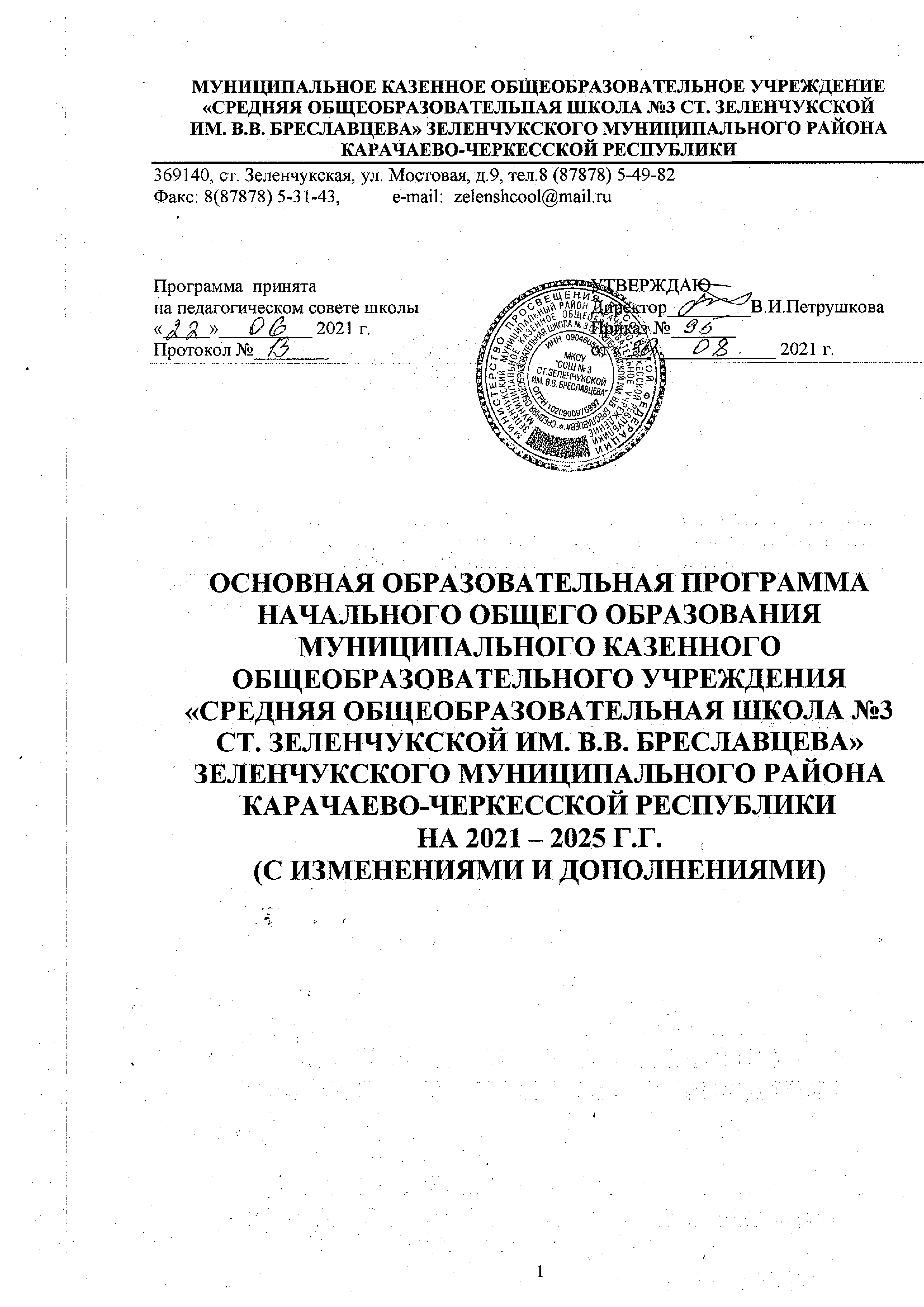 Целевой раздел1. 1. Пояснительная записка……………………………………………………………………Планируемые результаты освоения обучающимися основной образовательной программы начального общего образования………………………………………………Система оценки достижения планируемых результатов освоения основной образовательной программы начального общего образования…………………………Содержательный раздел2.1. Программа формирования универсальных учебных действий у обучающихся на уровне начального общего образования……………………………………………………………2. Программы отдельных учебных предметов, курсов (см. приложение)…………………Рабочая программа воспитания……………………………………………………………Программа формирования экологической культуры, здорового и безопасного образа жизни………………………………………………………………………………………….Программа коррекционной работы…………………………………………………….Организационный разделУчебный план начального общего образования……………………………………………План внеурочной деятельности………………………………………………………Система условий реализации основной образовательной программы в соответствии с требованиями Стандарта …………………………………………………………………………Целевой раздел1.1 Пояснительная записка1.1.1 Определение понятия ООПОсновная образовательная программа начального общего образования (далее ООП НОО) представляет собой нормативно-правовой документ, регламентирующий деятельность муниципального казенного образовательного учреждения «Средняя общеобразовательная школа №3 ст. Зеленчукской им. В.В. Бреславцева» (далее МКОУ «СОШ №3 ст. Зеленчукской им. В.В. Бреславцева») определяющий содержание и организацию образовательных отношений на уровне начального общего образования.Цели реализации ООПЦелью реализации основной образовательной программы начального общего образования МКОУ «СОШ №3 ст. Зеленчукской им. В.В. Бреславцева» являетсяопределение содержания и организации образовательной деятельности при получении начального общего образования в соответствии с требованиями ФГОС НОО;обеспечение достижения обучающимися планируемых результатов ООП НОО в соответствии с требованиями ФГОС НООДостижению указанных целей способствует решение следующих задач реализации ООП НОО:формирование основ гражданской идентичности личности на базе:-чувства сопричастности и гордости за свою Родину, народ и историю, осознания ответственности человека за благосостояние общества;-восприятия	мира	как	единого	и	целостного	при	разнообразии	культур, национальностей, религий; уважения истории и культуры каждого народа;формирование психологических условий развития общения, сотрудничества на основе:-доброжелательности, доверия и внимания к людям, готовности к сотрудничеству и дружбе, оказанию помощи тем, кто в ней нуждается;-уважения к окружающим;-умения слушать и слышать партнѐра, признавать право каждого на собственное мнение и принимать решения с учѐтом позиций всех участников;развитие ценностно-смысловой сферы личности на основе общечеловеческих принципов нравственности и гуманизма:–принятия и уважения ценностей семьи и образовательного учреждения, коллектива и общества и стремления следовать им;-ориентации в нравственном содержании и смысле как собственных поступков, так и поступков окружающих людей, развития этических чувств (стыда, вины, совести) как регуляторов морального поведения;-формирования эстетических чувств и чувства прекрасного через знакомство с национальной, отечественной и мировой художественной культурой;развитие умения учиться как первого шага к самообразованию и самовоспитанию, а именно:-развитие широких познавательных интересов, инициативы и любознательности, мотивов познания и творчества;-формирование умения учиться и способности к организации своей деятельности (планированию, контролю, оценке);развитие самостоятельности, инициативы и ответственности личности как условия еѐ самоактуализации:-формирование самоуважения и эмоционально-положительного отношения к себе, готовности открыто выражать и отстаивать свою позицию, критичности к своим поступкам и умения адекватно их оценивать;-развитие готовности к самостоятельным поступкам и действиям, ответственности за их результаты;-формирование целеустремлѐнности и настойчивости в достижении целей, готовности к преодолению трудностей и жизненного оптимизма;-формирование умения противостоять действиям и влияниям, представляющим угрозу жизни, здоровью, безопасности личности и общества, в пределах своих возможностей, в частности проявлять избирательность к информации, уважать частную жизнь и результаты труда других людей;-сохранение и укрепление здоровья обучающихся;изучение интересов, возможностей и способностей каждого ученика, создание условий для их проявления и развития через систему выявления, поддержки и сопровождения одарѐнных детей и детей с ограниченными возможностями здоровья (далее дети с ОВЗ):-предоставление обучающимся возможности для эффективной самостоятельной работы;-включение обучающихся в процессы познания и преобразования внешкольной социальной среды Нормативная базаОснованием для разработки программы явились следующие нормативно-правовые документы:1.	Федеральный Закон Российской Федерации от 29 декабря 2012 года № N273-ФЗ «Об образовании в Российской Федерации», 2.	Постановление Главного государственного санитарного врача РФ от 29.12.2010 № 189 «Об утверждении СанПиН 2.4.2.2821-10 «Санитарно-эпидемиологические требования к условиям и организации обучения в общеобразовательных учреждениях» (далее – СанПиН); 3.	Федеральный государственный образовательный стандарт начального общего образования (приказ Минобрнауки РФ от «06» октября 2009 г. № 373 «Об утверждении и введении в действие федерального государственного образовательного стандарта начального общего образования») (в ред. Приказов Минобрнауки России от 29.12.2014 N 1644, от 31.12.2015 N 1577);3	Письмо Минобрнауки России от 03.03.2016 № 08-334  «О внесении изменений в федеральные государственное образовательные стандарты начального общего, основного общего и среднего общего образования»;4	Письмо Министерства образования и науки РФ от 9 октября 2017 г. № ТС-945/08 «О реализации прав граждан на получение образования на родном языке»;5	Письмо Федеральной службы по надзору в сфере образования и науки от 20 июня  2018 г. N 05-192 «О вопросах изучения родных языков из числа языков народов РФ»8.Приказ Министерства просвещения Российской Федерации от 22 марта 2021 г.№ 115 «Об утверждении Порядка организации и осуществления образовательной деятельности по основным общеобразовательным программам - образовательнымпрограммам начального общего, основного общего и среднего общего образования»;9.Постановление главного государственного санитарного врача Российской Федерации от 28 сентября 2020 г. № 28 «Об утверждении санитарных правил СП 2.4.3648-20 «Санитарно-эпидемиологические требования к организациям воспитания и обучения, отдыха и оздоровления детей и молодежи» (далее - СП 2.4.3648-20);10.Постановление  Главного государственного санитарного врача Российской Федерации от 28 января 2021 г. № 2 «Об утверждении санитарных правил и норм СанПиН 1.2.3685-21 «Гигиенические нормативы и требования к обеспечению безопасности и (или)безвредности для человека факторов среды обитания» (далее - СанПиН 1.2.3685-21);11.Примерная  основная  образовательная  программа начального общего образования, одобренная  решением федерального учебно-методического объединения по общему образованию (протокол от 08 апреля 2015 г. № 1/15);12. Примерная основная  образовательная программа  основного общего образования, одобренная  решением федерального учебно-методического объединения по общему образованию (протокол от 08 апреля 2015 г. № 1/15). Примерная   программа воспитания, одобренная  решением федерального учебно-методического объединения по общему образованию (протокол от 02 июня 2020 г.№ 2/20).Нормативный срок освоения программыСрок получения начального общего образования в соответствии с ФГОС НОО составляет четыре годаРазработчики программыРазработчиками основной образовательной программы начального общего образования является педагогический коллектив средней школы №13 на основе нормативных документов, определяющих структуру, содержание и требования к ООП НОО.Общая характеристика ООПВ соответствии с требованиями ФГОС НОО, ООП НОО МКОУ «СОШ №3 ст. Зеленчукской им. В.В. Бреславцева» содержит обязательную часть и часть, формируемую участниками образовательных отношений. Обязательная часть ООП НОО составляет 80%, а часть, формируемая участниками образовательных отношений,20% от общего объема ООП НОО.ООП НОО реализуется в МКОУ «СОШ №3 ст. Зеленчукской им. В.В. Бреславцева» через организацию урочной и внеурочной деятельности в соответствии с санитарно - эпидемиологическими правилами и нормативами.При реализации ООП НОО используются различные образовательные технологии, в т.ч. в соответствии с образовательными потребностями обучающихся и их родителей (законных представителей).В соответствии со ст.14 ФЗ-273, реализация ООП НОО ведется на государственном языке Российской Федерации – русском языке. Преподавание и изучение государственного языка Российской Федерации осуществляется в соответствии с ФГОС НОО.В период каникул для целей реализации ООП НОО используются возможности организаций отдыха детей и их оздоровления, тематических лагерных смен создаваемых на базе ОО и организаций дополнительного образования.В целях обеспечения индивидуальных потребностей обучающихся в ООП НОО МКОУ «СОШ №3№3 ст. Зеленчукской им. В.В. Бреславцева» предусматриваются учебные курсы, обеспечивающие различные интересы обучающихся, внеурочная деятельность.В соответствии с требованиями ФГОС НОО, ООП НОО содержит три раздела: целевой, содержательный и организационный.Целевой раздел определяет общее назначение, цели, задачи и планируемые результаты реализации ООП НОО, а также способы определения достижения этих целей и результатов.Целевой раздел включает:пояснительную записку;планируемые результаты освоения обучающимися ООП НОО;систему оценки достижения планируемых результатов освоения ООП НОО.Содержательный раздел определяет общее содержание начального общего образования и включает следующие программы, ориентированные на достижение личностных, предметных и метапредметных результатов:программу	формирования	универсальных	учебных	действий	(далее	–	УУД)	у обучающихся при получении начального общего образования;программы отдельных учебных предметов, курсов и курсов внеурочной деятельности;рабочую программу воспитания;программу формирования экологической культуры, здорового и безопасного образа жизни;программу коррекционной работы.Организационный	раздел	определяет	общие   рамки	организации	образовательной деятельности, а также механизмы реализации ООП НОО.Организационный раздел включает:учебный план начального общего образования;план внеурочной деятельности;календарный учебный график;систему условий реализации основной образовательной программы в соответствии с требованиями ФГОС НОО.Принципы и подходы к формированию ООП НОО, состав участников образовательных отношенийООП НОО соответствует основным принципам государственной политики РФ в области образования, изложенным в ФЗ –273, в ФГОС НОО:гуманистический характер образования, приоритет общечеловеческих ценностей, жизни и здоровья человека, свободного развития личности;воспитание гражданственности, трудолюбия, уважения к правам и свободам человека, любви к окружающей природе, Родине, семье;единство федерального культурного и образовательного пространства, защита и развитие системой образования национальных культур, региональных культурных традиций иособенностей в условиях многонационального государства;общедоступность образования, адаптивность системы образования к уровням и особенностям развития и подготовки обучающихся и воспитанников;обеспечение самоопределения личности, создание условий для ее самореализации, творческого развития;формирование у обучающегося адекватной современному уровню знаний и ступени обучения картины мира;формирование человека и гражданина, интегрированного в современное ему общество и нацеленного на совершенствование этого общества;содействие	взаимопониманию	и	сотрудничеству	между	людьми,	народами независимо от национальной, религиозной и социальной принадлежности.ООП НОО опирается на развивающую парадигму, представленную в виде системы психолого-педагогических принципов (автор А.А. Леонтьев):а) Личностно ориентированные принципыпринцип адаптивности;принцип развития;принцип психологической комфортностиб) Культурно ориентированные принципыпринцип образа мира;принцип целостности содержания образования;принцип систематичности;принцип смыслового отношения к миру;принцип ориентировочной функции знаний;принцип овладения культуройв) Деятельностно ориентированные принципыпринцип обучения деятельности;принцип управляемого перехода от деятельности в учебной ситуации к деятельности в жизненной ситуации;принцип управляемого перехода от совместной учебно-познавательной деятельности к самостоятельной деятельности ученика;принцип опоры на предшествующее (спонтанное) развитие;креативный принцип.Методологической основной реализации ООП ООО является системно - деятельностный подход, который предполагает:воспитание и развитие качеств личности, отвечающих требованиям информационного общества, инновационной экономики, задачам построения российского гражданского общества на основе принципов толерантности, диалога культур и уважения многонационального, поликультурного и поликонфессионального состава российского общества;переход к стратегии социального проектирования и конструирования в системе образования на основе разработки содержания и технологий образования, определяющих пути и способы достижения социально желаемого уровня (результата) личностного и познавательного развития обучающихся;ориентацию на результаты образования как системообразующий компонент ФГОС НОО, где развитие личности обучающегося на основе усвоения универсальных учебных действий (далее – УУД), познания и освоения мира составляет цель и основной результат образования;признание решающей роли содержания образования, способов организации образовательной деятельности и взаимодействия участников образовательных отношений в достижении целей личностного, социального и познавательного развития обучающихся;учет роли индивидуальных возрастных, психологических и физиологических особенностей обучающихся, роли и значения видов деятельности и форм общения для определения целей образования и воспитания и путей их достижения;обеспечение преемственности дошкольного, начального общего, основного и среднего общего образования;разнообразие организационных форм и учет индивидуальных особенностей каждого обучающегося (включая одаренных детей и детей с ОВЗ), обеспечивающих рост творческого потенциала, познавательных мотивов, обогащение форм взаимодействия со сверстниками и взрослыми в познавательной деятельности;гарантированность достижения планируемых результатов освоения ООП НОО, что и создает основу для самостоятельного успешного усвоения обучающимися новых знаний, умений, компетенций, видов и способов деятельности.Начальное общее образование является особым уровнем общего образования, который связан:с изменением при поступлении в школу ведущей деятельности ребенка – с переходом к образовательной деятельности (при сохранении значимости игровой), имеющей общественный характер и являющейся социальной по содержанию;с освоением новой социальной позиции, расширением сферы взаимодействия ребенка с окружающим миром, развитием потребностей в общении, познании, социальном признании и самовыражении;с принятием и освоением ребенком новой социальной роли обучающегося, выражающейся в формировании внутренней позиции школьника, определяющей новый образ школьной жизни и перспективы личностного и познавательного развития;с формированием у обучающихся основ умения учиться и способности к организации своей деятельности: принимать, сохранять цели и следовать им в учебной деятельности; планировать свою деятельность, осуществлять ее контроль и оценку; взаимодействовать с учителем и сверстниками в образовательной деятельности;с изменением самооценки ребенка, которая приобретает черты адекватности и рефлексивности;с моральным развитием, которое существенным образом связано с характером сотрудничества со взрослыми и сверстниками, общением и межличностными отношениями дружбы, становлением основ гражданской идентичности имировоззрения.При разработке ООП НОО были учтены характерные для младшего школьного возраста (дети 6,5 – 11 лет) особенности:центральные психологические новообразования, формируемые на уровне начального общего образования: словесно-логическое мышление, произвольная смысловая память, произвольное внимание, письменная речь, анализ, рефлексия содержания, оснований и способов действий, планирование и умение действовать во внутреннем плане, знаково-символическое мышление, осуществляемое как моделирование существенных связей и отношений объектов;развитие целенаправленной и мотивированной активности обучающегося, направленной на овладение образовательной деятельностью, основой которой выступает формирование устойчивой системы учебно-познавательных и социальных мотивов и личностного смысла учения.При определении стратегических характеристик ООП НОО учтены существующий разброс в темпах и направлениях развития детей, индивидуальные различия в их образовательной деятельности, восприятии, внимании, памяти, мышлении, речи, моторике, связанные с возрастными, психологическими и физиологическими индивидуальными особенностями детей младшего школьного возраста. При этом успешность и своевременность формирования указанных новообразований познавательной сферы, качеств и свойств личности связываются с активной позицией учителя, а также с адекватностью построения образовательной деятельности и выбора условий и методик обучения, учитывающих описанные выше особенности уровня начального общего образования.Деятельность МКОУ «СОШ №3 ст. Зеленчукской им. В.В. Бреславцева» по реализации ООП НОО основывается на следующих принципах:Принцип самоактуализации предполагает создание условий для реализации потребности обучающихся в актуализации своих интеллектуальных, коммуникативных, художественных и физических способностей;Принцип индивидуальности предполагает создание условий для формирования индивидуальности личности обучающегося и педагога, уникальности общешкольного и классных коллективов;Принцип субъектности основан на необходимости помощи каждому ребенку стать подлинным субъектом деятельности в классе и в школе, способствовать формированию и обогащению его субъектного опыта;Принцип выбора предполагает создание условий для формирования личности обучающихся в условиях возможности выбора форм и способов организации образовательной деятельности и жизнедеятельности в классе и школе.Принцип творчества и успеха	Принцип доверия и поддержки Использование в арсенале педагогической практики гуманистических технологий открытого образования обучающихся. Вместо чрезмерного контроля и излишней зарегламентированности – доверие ребенку, поддержка его устремлений к самореализации и самоутверждению Участниками образовательных отношений в МКОУ «СОШ №3 ст. Зеленчукской им. В.В. Бреславцева»являютсяобучающиеся образовательного учреждения, педагогические работники школы, педагогиучреждений дополнительного образования, родители (законные представители) обучающихся.ООП НОО МКОУ «СОШ №3 ст. Зеленчукской им. В.В. Бреславцева» ориентирована на становление личностных характеристик выпускника («портрет выпускника начальной школы»), обозначенных в ФГОС НОО:любящий свой народ, свой край и свою Родину;уважающий и принимающий ценности семьи и общества;любознательный, активно и заинтересованно познающий мир;владеющий	основами	умения	учиться,	способный	к	организации	собственной деятельности;готовый самостоятельно действовать и отвечать за свои поступки перед семьей и обществом;доброжелательный, умеющий слушать и слышать собеседника, обосновывать свою позицию, высказывать свое мнение;выполняющий правила здорового и безопасного для себя и окружающих образа жизни.Учет специфики образовательного учрежденияООП НОО МКОУ «СОШ №3 ст. Зеленчукской им. В.В. Бреславцева» соответствует типу и виду ОО и является преемственной по отношению к основным общеобразовательным дошкольного образования, реализуемым в соответствии с требованиями федерального государственного образовательного стандарта дошкольного образования (далее – ФГОС ДО) дошкольными образовательными организациями.Общие подходы к организации внеурочной деятельностиООП НОО реализуется МКОУ «СОШ №3 ст. Зеленчукской им. В.В. Бреславцева» через урочную и внеурочную деятельность в соответствии с санитарно-эпидемиологическими правилами и нормативами.Внеурочная деятельность организуется по следующим направлениям развития личности:спортивно оздоровительному;духовно-нравственному;социальному;обще-интеллектуальному;общекультурному.Цели организации внеурочной деятельности:создание условий для достижения обучающимися необходимого для жизни в обществе социального опыта и формирования принимаемой обществом системы ценностей;создание условий для личностного развития и социализации каждого обучающегося в свободное от уроков время;создание в МКОУ «СОШ №3 ст. Зеленчукской им. В.В. Бреславцева» воспитывающей среды, обеспечивающей активизацию социальных, интеллектуальных интересов обучающихся;развитие здоровой, творчески растущей личности с гражданской ответственностью и правовым самосознанием, подготовленной кжизни в современном обществе,Задачи реализации внеурочной деятельности:обеспечение принципа добровольного выбора обучающимися форм внеурочной деятельности, возможности для обучающихся в течение учебного года перейти из одной группы, осваивающей определенную программу внеурочной деятельности, в другую;обеспечение разнообразия форм внеурочной деятельности обучающихся: экскурсии, кружки, спортивные секции, интеллектуальные и творческие фестивали и конкурсы, круглые столы, олимпиады, проектная деятельность, социально значимые практики, краеведческая работа и др.;учѐт возрастных и индивидуальных особенностей, интересов ипотребностей обучающихся, запросов родителей (законных представителей) обучающихся;сохранение преемственности в направлениях и формах внеурочной деятельности на всех уровнях общего образования в ОО;формирование у обучающихся гражданской идентичности, приобщение к ценностям общества;формирование опыта самостоятельной проектно-исследовательской и художественной деятельности;формирование у обучающихся экологической грамотности, навыков здорового и безопасного образа жизни;ориентация результатов внеурочной деятельности на формирование всех групп планируемых результатов освоения ООП НОО с акцентом на личностных и метапредметных результатах.Таким образом, задачи внеурочной деятельности согласуются с планируемыми результатами освоения ООП НОО, программой формирования УУД у обучающихся при получении начального общего образования, программой духовно-нравственного развития, воспитания обучающихся при получении начального общего образования, программой формирования экологической культуры, здорового и безопасного образа жизни, программой коррекционной работы.При реализации внеурочной деятельности педагогическими работниками ОО, педагогами дополнительного образования могут бытьИспользованы разнообразные виды деятельности: игровая деятельность, познавательная деятельность, проблемно-ценностное общение, досугово-развлекательная деятельность, художественное творчество, трудовая деятельность, спортивно-оздоровительная деятельность, туристско-краеведческая деятельность и др.Базовая модель организации внеурочной деятельности – «оптимизационная». Реализацию внеурочной деятельности осуществляют как классные руководители, воспитатели групппродленного дня, так и педагоги дополнительного образования школы и учреждений дополнительного образования Зеленчукского  района КЧР.Данная организация внеурочной деятельности позволяет:-создать условия для полноценного пребывания ребенка в образовательном учреждении в течение дня;-обеспечить содержательное единство учебного, воспитательного, развивающего процессов в рамках воспитательной системы и ООП НОО-обеспечить рациональное питание детей;-создать условия для самовыражения, самореализации и самоорганизации детей;-определить индивидуальную образовательную траекторию и индивидуальный график пребывания ребенка в образовательном учреждении.Координирующую роль во внеурочной деятельности при получении начального общего образования выполняет классный руководитель, который:взаимодействует с учителями-предметниками, педагогом-психологом,библиотекарем, педагогами дополнительного образования, заместителями директора по учебно-воспитательной работе, родителями (законными представителями) обучающихся;организует в классе образовательную деятельность, необходимую для развития личности обучающихся в рамках классного и общешкольного коллективов.Преимущества оптимизационной модели состоят в минимизации финансовых расходов на внеурочную деятельность, создании единого образовательного и методического пространства на основе оптимизации всех внутренних ресурсов МКОУ «СОШ №3 ст. Зеленчукской им. В.В. Бреславцева».Обоснование выбора учебников, соответствующих требованиям ФГОСВ учебно-образовательном   процессе   используется   УМК   образовательной   системы«Школа России». Выбор УМК обоснован тем, что он построен на технологической основе дидактической системы деятельностного метода и содержит концепцию формирования у обучающихся универсальных учебных действий, реализующую системно-деятельностный подход. Проблемный характер изложения материала обеспечивает системное включение учащихся в самостоятельную учебно- познавательную деятельность. Надпредметный характер дидактической системы деятельностного метода позволяет использовать в образовательном процессе весь спектр форм организации активной учебной деятельности, который накоплен как в традиционном так и в развивающем обучении.Планируемые результаты освоения обучающимися основной образовательной программы начального общего образованияТребования к структуре и содержанию.Планируемые результаты освоения обучающимися основной общеобразовательной программы начального общего образования МКОУ «СОШ №3 ст. Зеленчукской им. В.В. Бреславцева»  соответствуют требованиям ФГОС НОО и Примерной основной образовательной программы начального общего образованияВ результате изучения всех без исключения предметов на уровне начального общего образования у выпускников будут сформированы личностные, регулятивные, познавательные и коммуникативные универсальные учебные действия как основа умения учиться.В ООП НОО МКОУ «СОШ №3 ст. Зеленчукской им. В.В. Бреславцева» установлены требования к результатам обучающихся, освоивших основную образовательную программу начального общего образования:личностным, включающим готовность и способность обучающихся к саморазвитию, сформированность мотивации к обучению и познанию, ценностно- смысловые установки обучающихся, отражающие их индивидуально-личностные позиции, социальные компетенции, личностные качества; сформированность основ гражданской идентичности;метапредметным, включающим освоенные обучающимися универсальные учебные действия (познавательные, регулятивные и коммуникативные), обеспечивающие овладение ключевыми компетенциями, составляющими основу умения учиться, и межпредметными понятиями;предметным, включающим освоенный обучающимися в ходе изучения учебного предмета опыт специфической для данной предметной области деятельности по получению нового знания, его преобразованию и применению, а также систему основополагающих элементов научного знания, лежащих в основе современной научной картины мира.Личностные и результаты освоения обучающимися МКОУ «СОШ №3 ст. Зеленчукской им. В.В. Бреславцева» ООП НОО определены в соответствии с ФГОС НОО и на основе рекомендаций МОиН Карачаево-Черкесской РеспубликиМетапредметные и предметные результаты определены на основе требований ФГОС НОО и рекомендаций Примерной основной образовательной программой начального общего образования (одобрена решением федерального учебно-методического объединения по общему образованию (протокол от 8 апреля 2015 г. №1/15) [Электронный ресурс] //Реестр примерных основных общеобразовательных программ. Министерство образования и науки РФ http://fgosreestr.ru/В системе планируемых результатов выделяется учебный материал, имеющий опорный характер и служащий основой для последующего обучения и материал повышенной сложности в отношении знаний, умений, навыков, расширяющих и углубляющих опорную систему или выступающих как пропедевтика для дальнейшего изучения данного предмета.Планируемые результаты освоения ООП НОО уточняют и конкретизируют общее понимание личностных, метапредметных и предметных результатов, обозначенных во ФГОС НОО, как с позиций организации их достижения в образовательной деятельности, так и с позиций оценки этих результатов.Результаты освоения учебных и междисциплинарных программ приводятся в ООП НОО в блоках «Выпускник научится» и «Выпускник получит возможность научиться» Они описывают примерный круг учебно-познавательных и учебно-практических задач, который предъявляется обучающимся в ходе образовательной деятельности.В ООП НОО МКОУ «СОШ №3 ст. Зеленчукской им. В.В. Бреславцева» устанавливаются планируемые    результаты освоения:междисциплинарной программы «Формирование универсальных учебных действий»,	а	также	её	разделов	«Чтение.	Работа	с	текстом»	и«Формирование ИКТ - компетентности учащихся»;программ по всем учебным предметам: «Русский язык», «Литературное чтение»,», «Иностранный язык», «Математика», «Окружающий мир»,«Основы	религиозных	культур	и	светской	этики»,	«Музыка»,«Изобразительное искусство», «Технология», «Физическая культура».Планируемые личностные результаты освоения ООП НОО.Личностные результаты образования – это те личностные качества, знания, умения, навыки и способности, которые обеспечивают возможность эффективного применения предметных и метапредметных результатов, а также других результатов образования в различных жизненных ситуациях.Формирование основ российской гражданской идентичности, чувства гордости за свою Родину, российский народ и историю России, осознание своей этнической и национальной принадлежности; формирование ценностей многонационального российского общества; становление гуманистических и демократических ценностных ориентацийФормирование целостного, социально ориентированного взгляда на мир в его органичном единстве и разнообразии природы, народов, культур и религийДанный личностный результат должен лежать в основе личностных характеристик выпускника, отраженных в «портрете выпускника начальной школы и является преемственным для планируемого личностного результата освоения ООП ООО средней школы №13 «формирование целостного мировоззрения, соответствующего современному уровню развития науки и общественной практики, учитывающего социальное, культурное, языковое, духовное многообразие современного мира».Формирование уважительного отношения к иному мнению, истории и культуре других народовОвладение начальными навыками адаптации в динамично изменяющемся и развивающемся миреЛичностный результат должен лежать в основе личностных характеристик выпускника («портрет выпускника начальной школы»): «готовый самостоятельно действовать и отвечать за свои поступки перед семьей и обществом» является преемственным для планируемого личностного результата освоения ООП ООО МКОУ «СОШ №3 ст. Зеленчукской им. В.В. Бреславцева» «освоение социальных норм, правил поведения, ролей и форм социальной жизни в группах и сообществах, включая взрослые и социальные сообщества; участие в школьном самоуправлении и общественной жизни в пределах возрастных компетенций с учетом региональных, этнокультурных, социальных и экономических особенностей».Принятие и освоение социальной роли обучающегося, развитие мотивов учебной деятельности и формирование личностного смысла ученияЛичностный результат должен лежать в основе личностных характеристик выпускника («портрет выпускника начальной школы»): владеющий основами умения учиться, способный к организации собственной деятельности является преемственным для планируемого   личностного   результата   освоения   ООП      ООО   МКОУ «СОШ №3 ст. Зеленчукской им. В.В. Бреславцева» «формирование   ответственного   отношения   к   учению,   готовности   и   способностиобучающихся к саморазвитию и самообразованию на основе мотивации к обучению и познанию, осознанному выбору и построению дальнейшей индивидуальной траектории образования на базе ориентировки в мире профессий и профессиональных предпочтений с учетом устойчивых познавательных интересов, а также на основе формирования уважительного отношения к труду, развития опыта участия в социально значимом труде».Развитие самостоятельности и личной ответственности за свои поступки, в том числе в информационной деятельности, на основе представлений о нравственных нормах, социальной справедливости и свободеФормирование эстетических потребностей, ценностей и чувств.Развитие этических чувств, доброжелательности и эмоционально-нравственной отзывчивости, понимания и сопереживания чувствам других людейРазвитие навыков сотрудничества со взрослыми и сверстниками в разных социальных ситуациях, умения не создавать конфликтов и находить выходы из спорных ситуацийФормирование установки на безопасный, здоровый образ жизни, наличие мотивации к творческому труду, работе на результат, бережному отношению к материальным и духовным ценностям.Планируемые результаты освоения ООП НОО (уточнение и конкретизация)Личностные результаты:У выпускника будут сформированы:внутренняя позиция школьника на уровне положительного отношения к школе, ориентации на содержательные моменты школьной действительности и принятия образца «хорошего ученика»;мотивационная основа учебной деятельности, включающая социальные, учебнопознавательные и внешние мотивы;\учебнопознавательный интерес к новому учебному материалу и способам решения новой задачи;ориентация на понимание причин успеха в учебной деятельности, в том числе на самоанализ и самоконтроль результата, на анализ соответствия результатов требованиям конкретной задачи, на понимание оценок учителей, товарищей, родителей и других людей;способность к оценке своей учебной деятельности;основы гражданской идентичности, своей этнической принадлежности в форме осознания «Я» как члена семьи, представителя народа, гражданина России, чувства сопричастности и гордости за свою Родину, народ и историю, осознание ответственности человека за общее благополучие;ориентация в нравственном содержании и смысле как собственных поступков, так и поступков окружающих людей;знание основных моральных норм и ориентация на их выполнение;развитие этических чувств — стыда, вины, совести как регуляторов морального поведения; понимание чувств других людей и сопереживание им;установка на здоровый образ жизни;основы экологической культуры: принятие ценности природного мира, готовность следовать в своей деятельности нормам природоохранного, нерасточительного, здоровьесберегающего поведения;чувство прекрасного и эстетические чувства на основе знакомства с мировой и отечественной художественной культурой.Выпускник получит возможность для формирования:внутренней позиции обучающегося на уровне положительного отношения к образовательной организации, понимания необходимости учения, выраженного в преобладании учебно-познавательных мотивов и предпочтении социального способа оценки знаний;выраженной устойчивой учебно-познавательной мотивации учения;устойчивого учебно-познавательного интереса к новым общим способам решения задач;адекватного понимания причин успешности/неуспешности учебной деятельности;положительной адекватной дифференцированной самооценки на основе критерия успешности реализации социальной роли «хорошего ученика»;компетентности в реализации основ гражданской идентичности в поступках и деятельности;морального сознания на конвенциональном уровне, способности к решению моральных дилемм на основе учѐта позиций партнѐров в общении, ориентации на их мотивы и чувства, устойчивое следование в поведении моральным нормам и этическим требованиям;установки на здоровый образ жизни и реализации еѐ в реальном поведении и поступках;осознанных устойчивых эстетических предпочтений и ориентации на искусство как значимую сферу человеческой жизни;эмпатии как осознанного понимания чувств других людей и сопереживания им, выражающихся в поступках, направленных на помощь другим и обеспечение их благополучия.Планируемые метапредметные результаты.овладение способностью принимать и сохранять цели и задачи учебной деятельности, поиска средств ее осуществления;освоение способов решения проблем творческого и поискового характера;формирование умения планировать, контролировать и оценивать учебные действия в соответствии с поставленной задачей и условиями ее реализации; определять наиболее эффективные способы достижения результата;формирование умения понимать причины успеха/неуспеха учебной деятельности и способности конструктивно действовать даже в ситуациях неуспеха;освоение начальных форм познавательной и личностной рефлексии;использование знаково-символических средств представления информации для создания моделей изучаемых объектов и процессов, схем решения учебных и практических задач;активное использование речевых средств и средств информационных и коммуникационных технологий (далее - ИКТ) для решения коммуникативных и познавательных задач;использование различных способов поиска (в справочных источниках и открытом учебном информационном пространстве сети Интернет), сбора, обработки, анализа, организации, передачи и интерпретации информации в соответствии с коммуникативными и познавательными задачами и технологиями учебного предмета; в том числе умение вводить текст с помощью клавиатуры, фиксировать (записывать) в цифровой форме измеряемые величины и анализировать изображения, звуки, готовить свое выступление и выступать с аудио-, видео- и графическим сопровождением; соблюдать нормы информационной избирательности, этики и этикета;овладение навыками смыслового чтения текстов различных стилей и жанров в соответствии с целями и задачами; осознанно строить речевое высказывание в соответствии с задачами коммуникации и составлять тексты в устной и письменной формах;овладение логическими действиями сравнения, анализа, синтеза, обобщения, классификации по родовидовым признакам, установления аналогий и причинно- следственных связей, построения рассуждений, отнесения к известным понятиям;готовность слушать собеседника и вести диалог; готовность признавать возможность существования различных точек зрения и права каждого иметь свою; излагать свое мнение и аргументировать свою точку зрения и оценку событий;определение общей цели и путей ее достижения; умение договариваться о распределении функций и ролей в совместной деятельности; осуществлять взаимныйконтроль в совместной деятельности, адекватно оценивать собственное поведение и поведение окружающих;готовность конструктивно разрешать конфликты посредством учета интересов сторон и сотрудничества;овладение начальными сведениями о сущности и особенностях объектов, процессов и явлений действительности (природных, социальных, культурных, технических и др.) в соответствии с содержанием конкретного учебного предмета;овладение базовыми предметными и межпредметными понятиями, отражающими существенные связи и отношения между объектами и процессами;умение работать в материальной и информационной среде начального общего образования (в том числе с учебными моделями) в соответствии с содержанием конкретного учебного предмета; формирование начального уровня культуры пользования словарями в системе универсальных учебных действий.Планируемые результаты освоения ООП НОО (уточнение и конкретизация) Метапредметные результатыРегулятивные универсальные учебные действия(далее УУД) Выпускник научится:принимать и сохранять учебную задачу;учитывать выделенные учителем ориентиры действия в новом учебном материале в сотрудничестве с учителем;планировать свои действия в соответствии с поставленной задачей и условиями еѐ реализации, в том числе во внутреннем плане;учитывать установленные правила в планировании и контроле способа решения;осуществлять итоговый и пошаговый контроль по результату;оценивать	правильность	выполнения	действия	на	уровне	адекватной ретроспективной оценки соответствия результатов требованиям данной задачиадекватно воспринимать предложения и оценку учителей, товарищей, родителей и других людей;различать способ и результат действия;вносить необходимые коррективы в действие после его завершения на основе его оценки и учѐта характера сделанных ошибок, использовать предложения и оценки для создания нового, более совершенного результата, использовать запись в цифровой форме хода и результатов решения задачи, собственной звучащей речи на русском, родном и иностранном языках.Выпускник получит возможность научиться:в сотрудничестве с учителем ставить новые учебные задачи;преобразовывать практическую задачу в познавательную;проявлять познавательную инициативу в учебном сотрудничестве;самостоятельно учитывать выделенные учителем ориентиры действия в новом учебном материале;осуществлять констатирующий и предвосхищающий контроль по результату и по способу действия, актуальный контроль на уровне произвольного внимания;самостоятельно оценивать правильность выполнения действия и вносить необходимые коррективы в исполнение как по ходу его реализации, так и в конце действия.Познавательные УУДВыпускник научится:осуществлять поиск необходимой информации для выполнения учебных заданий с использованием учебной литературы, энциклопедий, справочников (включая электронные, цифровые), в открытом информационном пространстве, в томчисле контролируемом пространстве сети Интернет;осуществлять запись (фиксацию) выборочной информации об окружающем мире и о себе самом, в том числе с помощью инструментов ИКТ;использовать знаково-символические средства, в том числе модели (включая виртуальные) и схемы (включая концептуальные), для решения задач;проявлять познавательную инициативу в учебном сотрудничестве;строить сообщения в устной и письменной форме;ориентироваться на разнообразие способов решения задач;основам смыслового восприятия художественных и познавательных текстов, выделять существенную информацию из сообщений разных видов (в первую очередь текстов);осуществлять анализ объектов с выделением существенных и несущественных признаков;осуществлять синтез как составление целого из частей;проводить сравнение, сериацию и классификацию по заданным критериям;устанавливать причинно-следственные связи в изучаемом круге явлений;строить рассуждения в форме связи простых суждений об объекте, его строении, свойствах и связях;обобщать, т. е. осуществлять генерализацию и выведение общности для целого ряда или класса единичных объектов, на основе выделения сущностной связи;осуществлять подведение под понятие на основе распознавания объектов, выделения существенных признаков и их синтеза;устанавливать аналогии;владеть рядом общих приѐмов решения задач.Выпускник получит возможность научиться:осуществлять	расширенный	поиск	информации	с	использованием	ресурсов библиотек и сети Интернет;записывать,	фиксировать	информацию	об	окружающем	мире	с	помощью инструментов ИКТ;создавать и преобразовывать модели и схемы для решения задач;осознанно и произвольно строить сообщения в устной и письменной форме;осуществлять выбор наиболее эффективных способов решения задач в зависимости от конкретных условий;осуществлять	синтез	как	составление	целого	из	частей,	самостоятельно достраивая и восполняя недостающие компоненты;осуществлять сравнение, сериацию и классификацию, самостоятельно выбирая основания и критерии для указанных логических операций;строить	логическое	рассуждение,	включающее	установление	причинно- следственных связей;произвольно и осознанно владеть общими приѐмами решения задач.для компьютерного исполнителя с использованием конструкций последовательного выполнения и повторения;Коммуникативные УУДВыпускник научится:адекватно использовать коммуникативные, прежде всего речевые, средства для решения различных коммуникативных задач, строить монологическое высказывание (в том числе сопровождая его аудиовизуальной поддержкой), владеть диалогической формой коммуникации, используя в том числе средства и инструменты ИКТ и дистанционного общения;допускать возможность существования у людей различных точек зрения, в том числе не совпадающих с его собственной, и ориентироваться на позицию партнѐра в общении и взаимодействии;учитывать разные мнения и стремиться к координации различных позиций в сотрудничестве;формулировать собственное мнение и позицию;договариваться и приходить к общему решению в совместной деятельности, в том числе в ситуации столкновения интересов;строить понятные для партнѐра высказывания, учитывающие, что партнѐр знает и видит, а что нет;задавать вопросы;контролировать действия партнѐра;использовать речь для регуляции своего действия;адекватно использовать речевые средства для решения различных коммуникативных задач, строить монологическое высказывание, владеть диалогической формой речи.Выпускник получит возможность научиться:учитывать и координировать в сотрудничестве позиции других людей, отличные от собственной;учитывать разные мнения и интересы и обосновывать собственную позицию;понимать относительность мнений и подходов к решению проблемы;аргументировать свою позицию и координировать еѐ с позициями партнѐров в сотрудничестве при выработке общего решения в совместной деятельности;продуктивно содействовать разрешению конфликтов на основе учѐта интересов и позиций всех участников;с учѐтом целей коммуникации достаточно точно, последовательно и полно передавать партнѐру необходимую информацию как ориентир для построения действия;задавать вопросы, необходимые для организации собственной деятельности и сотрудничества с партнѐром;осуществлять взаимный контроль и оказывать в сотрудничестве необходимую взаимопомощь;адекватно использовать речевые средства для эффективного решения разнообразных коммуникативных задач, планирования и регуляции своей деятельности.Планируемые результаты метапредметной подпрограммы «Чтение. Работа с текстом»В результате изучения всех без исключения учебных предметов на уровне начального общего образования выпускники приобретут первичные навыки работы с содержащейся в текстах информацией в процессе чтения соответствующих возрасту литературных, учебных, научно-познавательных текстов, инструкций.Работа с текстом: поиск информации и понимание прочитанного Выпускник научится:находить в тексте конкретные сведения, факты, заданные в явном виде;определять тему и главную мысль текста;делить тексты на смысловые части, составлять план текста;вычленять	содержащиеся	в	тексте	основные	события	и	устанавливать	их последовательность; упорядочивать информацию по заданному основанию;сравнивать между собой объекты, описанные в тексте, выделяя 2-3 существенных признака;понимать информацию, представленную в неявном виде (например, находить в тексте несколько примеров, доказывающих приведѐнное утверждение; характеризовать явление по его описанию; выделять общий признак группы элементов);понимать информацию, представленную разными способами: словесно, в виде таблицы, схемы, диаграммы;понимать текст, опираясь не только на содержащуюся в нѐм информацию, но и на жанр, структуру, выразительные средства текста;использовать различные виды чтения: ознакомительное, изучающее, поисковое, выбирать нужный вид чтения в соответствии с целью чтения;ориентироваться в соответствующих возрасту словарях и справочниках.Выпускник получит возможность научиться:использовать формальные элементы текста (например, подзаголовки, сноски) для поиска нужной информации;работать с несколькими источниками информации;сопоставлять информацию, полученную из нескольких источников.Работа с текстом: преобразование и интерпретация информацииВыпускник научится:пересказывать текст подробно и сжато, устно и письменно;соотносить факты с общей идеей текста, устанавливать простые связи, не показанные в тексте напрямую;формулировать несложные выводы, основываясь на тексте; находить аргументы, подтверждающие вывод;сопоставлять и обобщать содержащуюся в разных частях текста информацию;составлять на основании текста небольшое монологическое высказывание, отвечая на поставленный вопрос.Выпускник получит возможность научиться:делать выписки из прочитанных текстов с учѐтом цели их дальнейшего использования;составлять небольшие письменные аннотации к тексту, отзывы о прочитанном.Работа с текстом: оценка информацииВыпускник научится:высказывать оценочные суждения и свою точку зрения о прочитанном тексте;оценивать содержание, языковые особенности и структуру текста; определять место и роль иллюстративного ряда в тексте;на основе имеющихся знаний, жизненного опыта подвергать сомнению достоверность прочитанного, обнаруживать недостоверность получаемых сведений, пробелы в информации и находить пути восполнения этих пробелов;участвовать в учебном диалоге при обсуждении прочитанного или прослушанного текста.Выпускник получит возможность научиться:сопоставлять различные точки зрения;соотносить позицию автора с собственной точкой зрения;в процессе работы с одним или несколькими источниками выявлять достоверную (противоречивую) информацию.Планируемые результаты метапредметной подпрограммы «Формирование ИКТ-компетентности обучающихся»В результате изучения всех без исключения предметов на уровне начального общего образования начинается формирование навыков, необходимых для жизни и работы в современном высокотехнологичном обществе. Обучающиеся приобретут опыт работы с информационными объектами, в которых объединяются текст, наглядно-графические изображения, цифровые данные, неподвижные и движущиеся изображения, звук, ссылки ибазы данных и которые могут передаваться как устно, так и с помощью телекоммуникационных технологий или размещаться в Интернете.Знакомство со средствами ИКТ, гигиена работы с компьютером Выпускник научится:использовать безопасные для органов зрения, нервной системы, опорно- двигательного аппарата эргономичные приѐмы работы с компьютером и другими средствами ИКТ; выполнять компенсирующие физические упражнения (минизарядку);организовывать систему папок для хранения собственной информации в компьютере.Технология ввода информации в компьютер: ввод текста, запись звука, изображения, цифровых данныхводить информацию в компьютер с использованием различных технических средств (фото- и видеокамеры, микрофона и т. д.), сохранять полученную информацию, набирать небольшие тексты на родном языке; набирать короткие тексты на иностранном языке, использовать компьютерный перевод отдельных слов;рисовать (создавать простые изображения на графическом планшете;сканировать рисунки и тексты.Выпускник получит возможность научитьсяиспользовать программу распознавания сканированного текста на русском языке.Обработка и поиск информацииВыпускник научится:подбирать подходящий по содержанию и техническому качеству результат видеозаписи и фотографирования, использовать сменные носители (флэш-карты);описывать по определенному алгоритму объект или процесс наблюдения, записывать аудиовизуальную и числовую информацию о нем, используя инструменты ИКТ;собирать числовые данные в естественно-научных наблюдениях и экспериментах, используя цифровые датчики, камеру, микрофон и другие средства ИКТ, а также в ходе опроса людей;редактировать тексты, последовательности изображений, слайды в соответствии с коммуникативной или учебной задачей, включая редактирование текста, цепочек изображений, видео- и аудиозаписей, фотоизображений;пользоваться основными функциями стандартного текстового редактора, использовать полуавтоматический орфографический контроль; использовать, добавлять и удалять ссылки в сообщениях разного вида; следовать основным правилам оформления текста;искать информацию в соответствующих возрасту цифровых словарях и справочниках, базах данных, контролируемом Интернете, системе поиска внутри компьютера; составлять список используемых информационных источников (в том числе с использованием ссылок);заполнять учебные базы данных.Выпускник получит возможностьнаучиться грамотно формулировать запросы при поиске в сети Интернет и базах данных, оценивать, интерпретировать и сохранять найденную информацию; критически относиться к информации и к выбору источника информации.Создание, представление и передача сообщений Выпускник научится:создавать текстовые сообщения с использованием средств ИКТ, редактировать, оформлять и сохранять их;создавать простые сообщения в виде аудио- и видеофрагментов или последовательности слайдов с использованием иллюстраций, видеоизображения, звука, текста;готовить и проводить презентацию перед небольшой аудиторией: создавать план презентации, выбирать аудиовизуальную поддержку, писать пояснения и тезисы для презентации;создавать простые схемы, диаграммы, планы и пр.;создавать простые изображения, пользуясь графическими возможностями компьютера; составлять новое изображение из готовых фрагментов (аппликация);размещать сообщение в информационной образовательной среде образовательной организации;пользоваться основными средствами телекоммуникации; участвовать в коллективной коммуникативной деятельности в информационной образовательной среде, фиксировать ход и результаты общения на экране и в файлах.Выпускник получит возможность научиться:представлять данные;создавать музыкальные произведения с использованием компьютера и музыкальной клавиатуры, в том числе из готовых музыкальных фрагментов и «музыкальных петель».Планирование деятельности, управление и организация Выпускник научится:создавать движущиеся модели и управлять ими в компьютерно-управляемых средах (создание простейших роботов);определять	последовательность	выполнения	действий,	составлять	инструкции (простые алгоритмы) в несколько действий, строить программыпланировать несложные исследования объектов и процессов внешнего мира.Выпускник получит возможность научиться:проектировать несложные объекты и процессы реального мира, своей собственной деятельности и деятельности группы, включая навыки роботехнического проектированиямоделировать объекты и процессы реального мира.Требования к предметным результатам освоения ООП НОО (ФГОС НОО)Предметная область «Филология»Русский языкформирование первоначальных представлений о единстве и многообразии языкового и культурного пространства России, о языке как основе национального самосознания;понимание обучающимися того, что язык представляет собой явление национальной культуры и основное средство человеческого общения, осознание значения русского языка как государственного языка Российской Федерации, языка межнационального общения;сформированность позитивного отношения к правильной устной и письменной речи как показателям общей культуры и гражданской позиции человека;овладение первоначальными представлениями о нормах русского и родного литературного языка (орфоэпических, лексических, грамматических) и правилах речевого этикета; умение ориентироваться в целях, задачах, средствах и условиях общения, выбирать адекватные языковые средства для успешного решения коммуникативных задач;овладение учебными действиями с языковыми единицами и умение использовать знания для решения познавательных, практических и коммуникативных задач.Планируемые результаты освоения ООП НОО (уточнение и конкретизация)Русский язык Содержательная линия «Система языка»Раздел «Фонетика и графика»Раздел «Орфоэпия»Раздел «Состав слова (морфемика)»Раздел «Лексика»Раздел «Морфология»Раздел «Синтаксис»Содержательная линия «Орфография и пунктуация»Содержательная линия «Развитие речи»Требования к результатам освоения ООП НОО Предметная область «Русский язык и литературное чтение»Литературное чтение.понимание литературы как явления национальной и мировой культуры, средства сохранения и передачи нравственных ценностей и традиций;осознание значимости чтения для личного развития; формирование представлений о мире, российской истории и культуре, первоначальных этических представлений, понятий о добре и зле, нравственности; успешности обучения по всем учебным предметам; формирование потребности в систематическом чтении;понимание роли чтения, использование разных видов чтения (ознакомительное, изучающее, выборочное, поисковое); умение осознанно воспринимать и оценивать содержание и специфику различных текстов, участвовать в их обсуждении, давать и обосновывать нравственную оценку поступков героев;достижение необходимого для продолжения образования уровня читательской компетентности, общего речевого развития, т.е. овладение техникой чтения вслух и про себя, элементарными приемами интерпретации, анализа и преобразования художественных, научно-популярных и учебных текстов с использованием элементарных литературоведческих понятий;умение самостоятельно выбирать интересующую литературу; пользоваться справочными источниками для понимания и получения дополнительной информации.Планируемые результаты освоения ООП НОО (уточнение и конкретизация)Литературное чтениеВыпускники начальной школы осознают значимость чтения для своего дальнейшего развития и для успешного обучения по другим предметам. У них будет формироваться потребность в систематическом чтении как средстве познания мира и самого себя. Младшие школьники полюбят чтение художественных произведений, которые помогут им сформировать собственную позицию в жизни, расширят кругозор.Учащиеся получат возможность познакомиться с культурно-историческим наследием России и общечеловеческими ценностями.Младшие школьники будут учиться полноценно воспринимать художественную литературу, эмоционально отзываться на прочитанное, высказывать свою точку зрения и уважать мнение собеседника. Они получат возможность воспринимать художественное произведение как особый вид искусства, соотносить его с другими видами искусства, познакомятся с некоторыми коммуникативными и эстетическими возможностями родного языка, используемыми в художественных произведениях.К концу обучения в начальной школе будет обеспечена готовность детей к дальнейшему обучению, достигнут необходимый уровень читательской компетентности, речевого развития, сформированы универсальные действия, отражающие учебную самостоятельность и познавательные интересы.Выпускники овладеют техникой чтения, приёмами понимания прочитанного и прослушанного произведения, элементарными приёмами анализа, интерпретации и преобразования художественных, научно-популярных и учебных текстов. Научатся самостоятельно выбирать интересующую литературу, пользоваться словарями и справочниками, осознают себя как грамотных читателей, способных к творческой деятельности.Школьники научатся вести диалог в различных коммуникативных ситуациях, соблюдая правила речевого этикета, участвовать в обсуждении прослушанного (прочитанного) произведения. Они будут составлять несложные монологические высказывания о произведении (героях, событиях); устно передавать содержание текста по плану; составлять небольшие тексты повествовательного характера с элементами рассуждения и описания. Выпускники научатся декламировать (читать наизусть) стихотворные произведения. Они получат возможность научиться выступать перед знакомой аудиторией (сверстников, родителей, педагогов) с небольшими сообщениями, используя иллюстративный ряд (плакаты, презентацию).Выпускники начальной школы приобретут первичные умения работы с учебной и научно-популярной литературой, будут находить и использовать информацию для практической работы.Выпускники овладеют основами коммуникативной деятельности, на практическом уровне осознают значимость работы в группе и освоят правила групповой работы.Виды речевой и читательской деятельностиКруг детского чтения (для всех видов текстов)Круг детского чтения (для всех видов текстов)Литературоведческая пропедевтика (только для художественных текстов)Творческая деятельность (только для художественных текстов)Требования к результатам освоения ООП НОО Предметная область «Русский язык и литературное чтение на родном языке»Русский родной языкПланируемые результаты освоения обучающимися основной образовательной программы начального общего образования.Родной языкИзучение предметной области «Родной язык и литературное чтение на родном языке» должно обеспечивать:воспитание ценностного отношения к родному языку как отражению культуры, включение учащихся в культурно-языковое пространство, осмысление красоты и величия родного языка;приобщение к литературному наследию своего  народа;обогащение активного и пассивного словарного запаса, развитие у обучающихся культуры владения родным языком во всей полноте его функциональных возможностей в соответствии с нормами устной и письменной речи, правилами речевого этикета;расширение знаний о родном языке как системе и как развивающемся явлении, формирование аналитических умений в отношении языковых единиц и текстов разных функционально-смысловых типов и жанров.Результаты изучения учебного предмета «Родной язык» на уровне начального общего образования должны быть ориентированы на применение знаний, умений и навыков в учебных ситуациях и реальных жизненных условиях и отражать:Понимание взаимосвязи языка, культуры и истории народа:осознание роли русского родного языка в постижении культуры своего народа; осознание языка как развивающегося явления, связанного с историей народа; осознание национального своеобразия, богатства, выразительности русского языка; распознавание слов с национально-культурным компонентом значения (лексика, связанная с особенностями мировосприятия и отношениями	между		людьми;		слова, обозначающие предметы и явления традиционного русского быта; фольклорная лексика); понимание традиционных сказочных образов, понимание значения эпитетов и сравнений	и	особенностей	их	употребления   в	произведениях	устного	народного творчества и произведениях детской художественной литературы; правильное уместное употребление эпитетов и сравнений в речи;понимание	значения	фразеологических	оборотов,		отражающих			культуру, менталитет	своего	народа,	элементы		традиционного быта; уместное  употребление их в современных ситуациях речевого общения (в рамках изученного); понимание значений пословиц и поговорок, крылатых выражений; правильное их употребление в современных ситуациях речевого общения (в рамках изученного); понимание значений устаревших слов с национально-культурным компонентом (в рамках  изученного).Овладение основными нормами родного литературного языка (орфоэпическими, лексическими, грамматическими, стилистическими), приобретение опытаиспользования языковых норм в речевой практике:осознание важности соблюдения норм современного родного литературного языка для культурного человека;соотнесение собственной и чужой речи с нормами современного родного литературного языка (в рамках изученного);соблюдение на письме и в устной речи   норм   современного	родного литературного  языка (в рамках изученного);обогащение активного и пассивного словарного запаса, расширение объёма используемых в речи языковых средств для свободного выражения мыслей и чувств на родном языке адекватно ситуации и стилю общения;соблюдение основных орфоэпических и акцентологических норм современного родного литературного языка:произношение слов с правильным ударением (расширенный перечень слов); осознание смыслоразличительной роли ударения на примере омографов; соблюдение основных лексических норм современного литературного языка:выбор из нескольких возможных слов того слова, которое наиболее точно соответствует обозначаемому предмету или явлению реальной действительности;проведение синонимических замен с учётом особенностей текста; выявление и исправление речевых ошибок в устной речи;редактирование письменного текста с целью исправления речевых ошибок или с целью более точной передачи смысла;соблюдение основных грамматических норм современного родного литературного языка: употребление отдельных грамматических форм имен существительных: словоизменение отдельных форм множественного числа имен существительных;употребление отдельных глаголов в форме 1 лица единственного числа настоящего и будущего времени, замена синонимическими конструкциями отдельных глаголов, у которых нет формы 1 лица единственного числа настоящего и будущего времени; выявление и исправление в устной речи типичных грамматических ошибок, связанных с нарушением согласования имени существительного и имени прилагательного в числе, роде, падеже; нарушением координации подлежащего и сказуемого в числе‚ роде(если сказуемое выражено глаголом в форме прошедшего времени);редактирование письменного текста с целью исправления грамматических ошибок; соблюдение основных орфографических и пунктуационных норм современного родного литературного языка (в рамках изученного в основном курсе):соблюдение изученных орфографических норм при записи собственного текста;соблюдение изученных пунктуационных норм при записи собственного текста;совершенствование умений пользоваться словарями:использование учебных толковых словарей для определения лексического значения слова, для уточнения нормы формообразования;использование учебных фразеологических словарей, учебных словарей синонимов и антонимов для уточнения значения слова и в процессе редактирования текста; использование	учебного	орфоэпического	словаря	для	определения	нормативного произношения слова, вариантов произношения;использование учебных словарей для уточнения состава слова; использование учебных этимологических словарей для уточнения происхождения слова;использование орфографических словарей для определения нормативного написания слов; Совершенствование	различных	видов	устной	и	письменной	речевой	деятельности (говорения и слушания, чтения и письма), соблюдение норм речевого этикета:владение различными приемами слушания научно-познавательных и художественных текстов об истории языка и культуре народа;владение различными видами чтения (изучающим и поисковым) научно- познавательных и художественных текстов об истории языка и культуре своего  народа;чтение и смысловой анализ фольклорных и художественных текстов или их фрагментов (народных и литературных сказок, рассказов, загадок, пословиц, притч и т.п.), определение языковых особенностей текстов;умение анализировать информацию прочитанного и прослушанного текста: отделять главные факты от второстепенных; выделять наиболее существенные факты;                     устанавливать логическую связь между фактами;умение соотносить части прочитанного или прослушанного текста: устанавливать причинно-следственные отношения этих частей, логические связи между абзацами текста; составлять план текста, не разделённого на абзацы; приводить объяснения заголовка текста; владеть приёмами работы с примечаниями к тексту;умения информационной переработки прослушанного или прочитанного текста: пересказ с изменением лица;уместное использование коммуникативных приемов устного общения: убеждение, уговаривание, похвала, просьба, извинение, поздравление;уместное использование коммуникативных приемов диалога (начало и завершение диалога и др.), владение правилами корректного речевого поведения в ходе диалога;умение строить устные сообщения различных видов: развернутый ответ, ответ- добавление, комментирование ответа или работы одноклассника, мини-доклад;создание	текстов-рассуждений	с	использованием	различных	способов аргументации;создание текстов-повествований (например, заметки о посещении музеев, о путешествии по городам; об участии в народных праздниках; об участии в мастер- классах, связанных с народными промыслами);создание текста как результата собственного мини-исследования; оформление сообщения в письменной форме и представление его в устной форме;оценивание устных и письменных речевых высказываний с точки зрения точного, уместного и выразительного словоупотребления;редактирование	собственных	текстов	с	целью	совершенствования	их содержания и формы; сопоставление чернового и отредактированного текстов.соблюдение основных норм родного речевого этикета:соблюдение принципов этикетного общения, лежащих в основе русского речевого этикета;различение этикетных форм обращения в официальной и неофициальной речевой ситуации.Требования к результатам освоения ООП НОО (ФГОС НОО)Предметная область «Иностранные языки»Иностранный языкприобретение начальных навыков общения в устной и письменной форме с носителями иностранного языка на основе своих речевых возможностей и потребностей; освоение правил речевого и неречевого поведения;освоение начальных лингвистических представлений, необходимых для овладения на элементарном уровне устной и письменной речью на иностранном языке, расширение лингвистического кругозора;сформированность дружелюбного отношения и толерантности к носителям другого языка на основе знакомства с жизнью своих сверстников в других странах, с детским фольклором и доступными образцами детской художественной литературы.Планируемые результаты освоения ООП НОО (уточнение и конкретизация) Иностранный язык (английский)В результате изучения иностранного языка при получении начального общего образования у обучающихся будут сформированы первоначальные представления о роли и значимости иностранного языка в жизни современного человека и поликультурного мира. Обучающиеся приобретут начальный опыт использования иностранного языка как средства межкультурного общения, как нового инструмента познания мира и культуры других народов, осознают личностный смысл овладения иностранным языком.Знакомство с детским пластом культуры страны (стран) изучаемого языка не только заложит основы уважительного отношения к чужой (иной) культуре, но и будет способствовать более глубокому осознанию обучающимися особенностей культуры своего народа. Начальное общее иноязычное образование позволит сформировать у обучающихся способность в элементарной форме представлять на иностранном языке родную культуру вписьменной и устной формах общения с зарубежными сверстниками, в том числе с использованием средств телекоммуникации.Совместное изучение языков и культур, общепринятых человеческих и базовых национальных ценностей заложит основу для формирования гражданской идентичности, чувства патриотизма и гордости за свой народ, свой край, свою страну, поможет лучше осознать свою этническую и национальную принадлежность.Процесс овладения иностранным языком на уровне начального общего образования внесет свой вклад в формирование активной жизненной позиции обучающихся. Знакомство на уроках иностранного языка с доступными образцами зарубежного фольклора, выражение своего отношения к литературным героям, участие в ролевых играх будут способствовать становлению обучающихся как членов гражданского общества.В результате изучения иностранного языка на уровне начального общего образования у обучающихся:сформируется элементарная иноязычная коммуникативная компетенция, т. е. способность и готовность общаться с носителями изучаемого иностранного языка в устной (говорение и аудирование) и письменной (чтение и письмо) формах общения с учетом речевых возможностей и потребностей младшего школьника; расширится лингвистический кругозор; будет получено общее представление о строе изучаемого языка и его некоторых отличиях от родного языка;будут заложены основы коммуникативной культуры, т. е. способность ставить и решать посильные коммуникативные задачи, адекватно использовать имеющиеся речевые и неречевые средства общения, соблюдать речевой этикет, быть вежливыми и доброжелательными речевыми партнерами;. сформируются положительная мотивация и устойчивый учебно-познавательный интерес к предмету «Иностранный язык», а также необходимые универсальные учебные действия и специальные учебные умения, что заложит основу успешной учебной деятельности по овладению иностранным языком на следующем уровне образования.Коммуникативные умения ГоворениеАудированиеЧтениеПисьмоЯзыковые средства и навыки оперирования ими Графика, каллиграфия, орфографияФонетическая сторона речиЛексическая сторона речиГрамматическая сторона речиТребования к результатам освоения ООП НОО (ФГОС НОО) Предметная область «Математика и информатика»Математика и информатикаиспользование начальных математических знаний для описания и объяснения окружающих предметов, процессов, явлений, а также оценки их количественных и пространственных отношений;овладение основами логического и алгоритмического мышления пространственного воображения и математической речи, измерения, пересчета, прикидки и оценки, наглядного представления данных и процессов, записи и выполнения алгоритмов;приобретение начального опыта применения математических знаний для решения учебно-познавательных и учебно-практических задач;умение выполнять устно и письменно арифметические действия с числами и числовыми выражениями, решать текстовые задачи, умение действовать в соответствии с алгоритмом и строить простейшие алгоритмы, исследовать, распознавать и изображать геометрические фигуры, работать с таблицами, схемами, графиками и диаграммами, цепочками, совокупностями, представлять, анализировать и интерпретировать данные;приобретение первоначальных представлений о компьютерной грамотности.Планируемые результаты освоения ООП НОО (уточнение и конкретизация)Математика и информатикаВ результате изучения курса математики обучающиеся на уровне начального общего образования:научатся использовать начальные математические знания для описания окружающих предметов, процессов, явлений, оценки количественных и пространственных отношений;овладеют основами логического и алгоритмического мышления, пространственного воображения и математической речи, приобретут необходимые вычислительные навыки;научатся применять математические знания и представления для решения учебных задач, приобретут начальный опыт применения математических знаний в повседневных ситуациях;	получат представление о числе как результате счета и измерения, о десятичном принципе записи чисел; научатся выполнять устно и письменно арифметические действия с числами; находить неизвестный компонент арифметического действия; составлять числовое выражение и находить его значение; накопят опыт решения текстовых задач;	познакомятся с простейшими геометрическими формами, научатся распознавать, называть и изображать геометрические фигуры, овладеют способами измерения длин и площадей;. приобретут в ходе работы с таблицами и диаграммами важные для практико- ориентированной математической деятельности умения, связанные с представлением, анализом и интерпретацией данных; смогут научиться извлекать необходимые данные из таблиц и диаграмм, заполнять готовые формы, объяснять, сравнивать и обобщать информацию, делать выводы и прогнозы.Числа и величиныАрифметические действияРабота с текстовыми задачамиПространственные отношения Геометрические фигурыГеометрические величиныРабота с информациейТребования к результатам освоения ООП НОО (ФГОС НОО) Предметная область «Обществознание и естествознание»Окружающий мирпонимание особой роли России в мировой истории, воспитание чувства гордости за национальные свершения, открытия, победы;сформированность уважительного отношения к России, родному краю, своей семье, истории, культуре, природе нашей страны, ее современной жизни;осознание целостности окружающего мира, освоение основ экологической грамотности, элементарных правил нравственного поведения в мире природы и людей, норм здоровьесберегающего поведения в природной и социальной среде;освоение доступных способов изучения природы и общества (наблюдение, запись, измерение, опыт, сравнение, классификация и др., с получением информации из семейных архивов, от окружающих людей, в открытом информационном пространстве);развитие навыков устанавливать и выявлять причинно-следственные связи в окружающем мире.Планируемые результаты освоения ООП НОО (уточнение и конкретизация) Окружающий мирВ результате изучения курса «Окружающий мир» обучающиеся на уровне начального общего образования:получат возможность расширить, систематизировать и углубить исходные представления о природных и социальных объектах и явлениях как компонентах единого мира, овладеть основами практико-ориентированных знаний о природе, человеке и обществе, приобрести целостный взгляд на мир в его органичном единстве и разнообразии природы, народов, культур и религий;40приобретут чувство гордости за свою Родину, российский народ и его историю, осознают свою этническую и национальную принадлежность в контексте ценностей многонационального российского общества, а также гуманистических и демократических ценностных ориентаций, способствующих формированию российской гражданской идентичности;приобретут опыт эмоционально окрашенного, личностного отношения к миру природы и культуры; ознакомятся с началами естественных и социально- гуманитарных наук в их единстве и взаимосвязях, что даст учащимся ключ (метод) к осмыслению личного опыта, позволит сделать восприятие явлений окружающего мира более понятными, знакомыми и предсказуемыми, определить свое место в ближайшем окружении;получат возможность осознать свое место в мире на основе единства рационально- научного познания и эмоционально-ценностного осмысления личного опыта общения с людьми, обществом и природой, что станет основой уважительного отношения к иному мнению, истории и культуре других народов;познакомятся с некоторыми способами изучения природы и общества, начнут осваивать умения проводить наблюдения в природе, ставить опыты, научатся видеть и понимать некоторые причинно-следственные связи в окружающем мире и неизбежность его изменения под воздействием человека, в том числе на многообразном материале природы и культуры родного края, что поможет им овладеть начальными навыками адаптации в динамично изменяющемся и развивающемся мире;получат возможность приобрести базовые умения работы с ИКТ-средствами, поиска информации в электронных источниках и контролируемом Интернете, научатся создавать сообщения в виде текстов, аудио- и видеофрагментов, готовить и проводить небольшие презентации в поддержку собственных сообщений;примут и освоят социальную роль обучающегося, для которой характерно развитие мотивов учебной деятельности и формирование личностного смысла учения, самостоятельности и личной ответственности за свои поступки, в том числе в информационной деятельности, на основе представлений о нравственных нормах, социальной справедливости и свободе.В результате изучения курса выпускники заложат фундамент своей экологической и культурологической грамотности, получат возможность научиться соблюдать правила поведения в мире природы и людей, правила здорового образа жизни, освоят элементарные нормы адекватного природо- и культуросообразного поведения в окружающей природной и социальной среде.Человек и природаЧеловек и обществоТребования к результатам освоения ООП НОО (ФГОС НОО)Предметная область «Основы религиозных культур и светской этики»готовность к нравственному самосовершенствованию, духовному саморазвитию;знакомство с основными нормами светской и религиозной морали, понимание их значения в выстраивании конструктивных отношений в семье и обществе;понимание значения нравственности, веры и религии в жизни человека и общества;формирование первоначальных представлений о светской этике, о традиционных религиях, их роли в культуре, истории и современности России;первоначальные представления об исторической роли традиционных религий в становлении российской государственности;становление внутренней установки личности поступать согласно своей совести; воспитание нравственности, основанной на свободе совести и вероисповедания, духовных традициях народов России;. осознание ценности человеческой жизни.Планируемые результаты освоения ООП НОО (уточнение и конкретизация) Основы религиозных культур и светской этикиПланируемые результаты освоения предметной области «Основы религиозных культур и светской этики» включают общие результаты по предметной области (учебному предмету) и результаты по каждому учебному модулю с учетом содержания рабочих программ по Основам православной культуры, Основам исламской культуры, Основам буддийской культуры, Основам иудейской культуры, Основам мировых религиозных культур, Основам светской этики.Общие планируемые результатыВ результате освоения каждого модуля курса выпускник научится:. понимать значение нравственных норм и ценностей для достойной жизни личности, семьи, общества;поступать в соответствии с нравственными принципами, основанными на свободе совести и вероисповедания, духовных традициях народов России, общепринятых в российском обществе нравственных нормах и ценностях;осознавать ценность человеческой жизни, необходимость стремления к нравственному совершенствованию и духовному развитию;развивать первоначальные представления о традиционных религиях народов России (православии, исламе, буддизме, иудаизме), их роли в культуре, истории и современности, становлении российской государственности, российской светской (гражданской) этике, основанной на конституционных обязанностях, правах и свободах человека и гражданина в Российской Федерации;ориентироваться в вопросах нравственного выбора на внутреннюю установку личности поступать согласно своей совести;Планируемые результаты по учебным модулям Основы православной культурыОсновы исламской культурыОсновы буддийской культурыОсновы иудейской культурыОсновы мировых религиозных культурОсновы светской этикиТребования к результатам освоения ООП НОО (ФГОС НОО) Предметная область «Искусство»Изобразительное искусствосформированность первоначальных представлений о роли изобразительного искусства в жизни человека, его роли в духовно-нравственном развитии человека;сформированность основ художественной культуры, в том числе на материале художественной культуры родного края, эстетического отношения к миру; понимание красоты как ценности; потребности в художественном творчестве и в общении с искусством;овладение практическими умениями и навыками в восприятии, анализе и оценке произведений искусства;овладение элементарными практическими умениями и навыками в различных видах художественной деятельности (рисунке, живописи, скульптуре, художественном конструировании), а также в специфических формах художественной деятельности, базирующихся на ИКТ (цифровая фотография, видеозапись, элементы мультипликации и пр.).Планируемые результаты освоения ООП НОО (уточнение и конкретизация) Предметная область «Искусство»Изобразительное искусствоВ результате изучения изобразительного искусства на уровне начального общего образования у обучающихся:будут сформированы основы художественной культуры: представление о специфике изобразительного искусства, потребность в художественном творчестве и в общении с искусством, первоначальные понятия о выразительных возможностях языка искусстваначнут развиваться образное мышление, наблюдательность и воображение, учебно- творческие способности, эстетические чувства, формироваться основы анализа произведения искусства; будут проявляться эмоционально-ценностное отношение к миру, явлениям действительности и художественный вкус;. сформируются основы духовно-нравственных ценностей личности – способности оценивать и выстраивать на основе традиционных моральных норм и нравственных идеалов, воплощенных в искусстве, отношение к себе, другим людям, обществу, государству, Отечеству, миру в целом; устойчивое представление о добре и зле, должном и недопустимом, которые станут базой самостоятельных поступков и действий на основе морального выбора, понимания и поддержания нравственных устоев, нашедших отражение и оценку в искусстве, любви, взаимопомощи, уважении к родителям, заботе о младших и старших, ответственности за другого человека;появится готовность и способность к реализации своего творческого потенциала в духовной и художественно-продуктивной деятельности, разовьется трудолюбие, оптимизм, способность к преодолению трудностей, открытость миру, диалогичность;установится осознанное уважение и принятие традиций, самобытных культурных ценностей, форм культурно-исторической, социальной и духовной жизни родного края, наполнятся конкретным содержанием понятия «Отечество», «родная земля»,«моя семья и род», «мой дом», разовьется принятие культуры и духовных традиций многонационального народа Российской Федерации, зародится целостный, социально ориентированный взгляд на мир в его органическом единстве и разнообразии природы, народов, культур и религий;будут заложены основы российской гражданской идентичности, чувства сопричастности и гордости за свою Родину, российский народ и историю России, появится осознание своей этнической и национальной принадлежности, ответственности за общее благополучие.Обучающиеся:овладеют практическими умениями и навыками в восприятии произведений пластических искусств и в различных видах художественной деятельности: графике (рисунке), живописи, скульптуре, архитектуре, художественном конструировании, декоративно-прикладном искусстве;смогут понимать образную природу искусства; давать эстетическую оценку и выражать свое отношение к событиям и явлениям окружающего мира, к природе, человеку и обществу; воплощать художественные образы в различных формах художественно-творческой деятельности;научатся применять художественные умения, знания и представления о пластических искусствах для выполнения учебных и художественно-практических задач, познакомятся с возможностями использования в творчестве различных ИКТ- средств;получат навыки сотрудничества со взрослыми и сверстниками, научатся вести диалог, участвовать в обсуждении значимых для человека явлений жизни и искусства, будут способны вставать на позицию другого человека;смогут реализовать собственный творческий потенциал, применяя полученные знания и представления об изобразительном искусстве для выполнения учебных и художественно-практических задач, действовать самостоятельно при разрешении проблемно-творческих ситуаций в повседневной жизни.Восприятие искусства и виды художественной деятельностиАзбука искусства. Как говорит искусство?Значимые темы искусства. О чѐм говорит искусство?Требования к результатам освоения ООП НОО (ФГОС НОО) Предметная область «Искусство»Музыкасформированность первоначальных представлений о роли музыки в жизни человека, ее роли в духовно-нравственном развитии человека;сформированность основ музыкальной культуры, в том числе на материале музыкальной культуры родного края, развитие художественного вкуса и интереса к музыкальному искусству и музыкальной деятельности;умение воспринимать музыку и выражать свое отношение к музыкальному произведению;использование музыкальных образов при создании театрализованных и музыкально- пластических композиций, исполнении вокально-хоровых произведений, в импровизации.Планируемые результаты освоения ООП НОО (уточнение и конкретизация)Предметная область «Искусство» МузыкаДостижение	личностных,	метапредметных	и	предметных	результатов	освоения программы обучающимися происходит в процессе активного восприятия и обсуждениямузыки, освоения основ музыкальной грамоты, собственного опыта музыкально- творческой деятельности обучающихся: хорового пения и игры на элементарных музыкальных инструментах, пластическом интонировании, подготовке музыкально- театрализованных представлений.В результате освоения программы у обучающихся будут сформированы готовность к саморазвитию, мотивация к обучению и познанию; понимание ценности отечественных национально-культурных традиций, осознание своей этнической и национальной принадлежности, уважение к истории и духовным традициям России, музыкальной культуре ее народов, понимание роли музыки в жизни человека и общества, духовно- нравственном развитии человека. В процессе приобретения собственного опыта музыкально-творческой деятельности обучающиеся научатся понимать музыку как составную и неотъемлемую часть окружающего мира, постигать и осмысливать явления музыкальной культуры, выражать свои мысли и чувства, обусловленные восприятием музыкальных произведений, использовать музыкальные образы при создании театрализованных и музыкально-пластических композиций, исполнении вокально-хоровых и инструментальных произведений, в импровизации.Школьники научатся размышлять о музыке, эмоционально выражать свое отношение к искусству; проявлять эстетические и художественные предпочтения, интерес к музыкальному искусству и музыкальной деятельности; формировать позитивную самооценку, самоуважение, основанные на реализованном творческом потенциале, развитии художественного вкуса, осуществлении собственных музыкально- исполнительских замыслов.У обучающихся проявится способность вставать на позицию другого человека, вести диалог, участвовать в обсуждении значимых для человека явлений жизни и искусства, продуктивно сотрудничать со сверстниками и взрослыми в процессе музыкально- творческой деятельности. Реализация программы обеспечивает овладение социальными компетенциями, развитие коммуникативных способностей через музыкально-игровую деятельность, способности к дальнейшему самопознанию и саморазвитию. Обучающиеся научатся организовывать культурный досуг, самостоятельную музыкально-творческую деятельность, в том числе на основе домашнего музицирования, совместной музыкальной деятельности с друзьями, родителями.В результате освоения программы обучающиеся должны научиться в дальнейшем применять знания, умения и навыки, приобретенные в различных видах познавательной, музыкально-исполнительской и творческой деятельности. Основные виды музыкальной деятельности обучающихся основаны на принципе взаимного дополнения и направлены на гармоничное становление личности школьника, включающее формирование его духовно- нравственных качеств, музыкальной культуры, развитие музыкально-исполнительских и творческих способностей, возможностей самооценки и самореализации. Освоение программы позволит обучающимся принимать активное участие в общественной, концертной и музыкально-театральной жизни школы, города, региона.Слушание музыкиОбучающийся:Узнает изученные музыкальные произведения и называет имена их авторов.Умеет определять характер музыкального произведения, его образ, отдельные элементы музыкального языка: лад, темп, тембр, динамику, регистр.Имеет представление об интонации в музыке, знает о различных типах интонаций, средствах музыкальной выразительности, используемых при создании образа.Имеет представление об инструментах симфонического, камерного, духового, эстрадного, джазового оркестров, оркестра русских народных инструментов. Знает особенности звучания оркестров и отдельных инструментов.Знает особенности тембрового звучания различных певческих голосов (детских, женских, мужских), хоров (детских, женских, мужских, смешанных, а также народного,академического, церковного) и их исполнительских возможностей и особенностей репертуара.Имеет представления о народной и профессиональной (композиторской) музыке; балете, опере, мюзикле, произведениях для симфонического оркестра и оркестра русских народных инструментов.Имеет представления о выразительных возможностях и особенностях музыкальных форм: типах развития (повтор, контраст), простых двухчастной и трехчастной формы, вариаций, рондо.Определяет жанровую основу в пройденных музыкальных произведениях.Имеет слуховой багаж из прослушанных произведений народной музыки, отечественной и зарубежной классики.Умеет импровизировать под музыку с использованием танцевальных, маршеобразных движений, пластического интонирования.Хоровое пениеОбучающийся:Знает слова и мелодию Гимна Российской Федерации.Грамотно и выразительно исполняет песни с сопровождением и без сопровождения в соответствии с их образным строем и содержанием.Знает о способах и приемах выразительного музыкального интонирования.Соблюдает при пении певческую установку. Использует в процессе пения правильное певческое дыхание.Поет преимущественно с мягкой атакой звука, осознанно употребляет твердую атаку в зависимости от образного строя исполняемой песни. Поет доступным по силе, не форсированным звуком.Ясно выговаривает слова песни, поет гласные округленным звуком, отчетливо произносит согласные; использует средства артикуляции для достижения выразительности исполнения.Исполняет одноголосные произведения, а также произведения с элементами двухголосия.Игра в детском инструментальном оркестре (ансамбле)Обучающийся:Имеет представления о приемах игры на элементарных инструментах детского оркестра, блокфлейте, синтезаторе, народных инструментах и др.Умеет исполнять различные ритмические группы в оркестровых партиях.Имеет первоначальные навыки игры в ансамбле – дуэте, трио (простейшее двух- трехголосие). Владеет основами игры в детском оркестре, инструментальном ансамбле.Использует возможности различных инструментов в ансамбле и оркестре, в том числе тембровые возможности синтезатора.Основы музыкальной грамотыОбъем музыкальной грамоты и теоретических понятий:Звук. Свойства музыкального звука: высота, длительность, тембр, громкость.Мелодия. Типы мелодического движения. Интонация. Начальное представление о клавиатуре фортепиано (синтезатора). Подбор по слуху попевок и простых песен.Метроритм. Длительности: восьмые, четверти, половинные. Пауза. Акцент в музыке: сильная и слабая доли. Такт. Размеры: 2/4; 3/4; 4/4. Сочетание восьмых, четвертных и половинных длительностей, пауз в ритмических упражнениях, ритмических рисунках исполняемых песен, в оркестровых партиях и аккомпанементах. Двух- и трехдольность – восприятие и передача в движении.Лад: мажор, минор; тональность, тоника.Нотная грамота. Скрипичный ключ, нотный стан, расположение нот в объеме первой- второй октав, диез, бемоль. Чтение нот первой-второй октав, пение по нотам выученных по слуху простейших попевок (двухступенных, трехступенных, пятиступенных), песен, разучивание по нотам хоровых и оркестровых партий.Интервалы в пределах октавы. Трезвучия: мажорное и минорное. Интервалы и трезвучия в игровых упражнениях, песнях и аккомпанементах, произведениях для слушания музыки.Музыкальные жанры. Песня, танец, марш. Инструментальный концерт. Музыкально- сценические жанры: балет, опера, мюзикл.Музыкальные формы. Виды развития: повтор, контраст. Вступление, заключение. Простые двухчастная и трехчастная формы, куплетная форма, вариации, рондо.Обучающийся получит возможность научиться:реализовывать творческий потенциал, собственные творческие замыслы в различных видах музыкальной деятельности (в пении и интерпретации музыки, игре на детских и других музыкальных инструментах, музыкально-пластическом движении и импровизации);организовывать культурный досуг, самостоятельную музыкально-творческую деятельность; музицировать;использовать систему графических знаков для ориентации в нотном письме при пении простейших мелодий;владеть певческим голосом как инструментом духовного самовыражения и участвовать в коллективной творческой деятельности при воплощении заинтересовавших его музыкальных образов;адекватно оценивать явления музыкальной культуры и проявлять инициативу в выборе образцов профессионального и музыкально-поэтического творчества народов мира;.. оказывать помощь в организации и проведении школьных культурно-массовых мероприятий; представлять широкой публике результаты собственной музыкально- творческой деятельности (пение, музицирование, драматизация и др.); собирать музыкальные коллекции (фонотека, видеотека).Требования к результатам освоения ООП НОО (ФГОС НОО) Предметная область «Технология»Технологияполучение первоначальных представлений о созидательном и нравственном значении труда в жизни человека и общества; о мире профессий и важности правильного выбора профессии;усвоение первоначальных представлений о материальной культуре как продукте предметно-преобразующей деятельности человека;приобретение навыков самообслуживания; овладение технологическими приемами ручной обработки материалов; усвоение правил техники безопасности;использование приобретенных знаний и умений для творческого решения несложных конструкторских, художественно-конструкторских (дизайнерских), технологических и организационных задач;приобретение первоначальных навыков совместной продуктивной деятельности, сотрудничества, взаимопомощи, планирования и организации;приобретение первоначальных знаний о правилах создания предметной и информационной среды и умений применять их для выполнения учебно-познавательных и проектных художественно-конструкторских задач.Планируемые результаты освоения ООП НОО (уточнение и конкретизация)Предметная область «Технология» ТехнологияВ результате изучения курса «Технологии» обучающиеся на уровне начального общего образования:получат начальные представления о материальной культуре как продукте творческой предметно-преобразующей деятельности человека, о предметном мире как основной среде обитания современного человека, о гармонической взаимосвязи предметного мира с миром природы, об отражении в предметах материальной среды нравственно-эстетического и социально-исторического опыта человечества; оценности предшествующих культур и необходимости бережного отношения к ним в целях сохранения и развития культурных традиций;получат начальные знания и представления о наиболее важных правилах дизайна, которые необходимо учитывать при создании предметов материальной культуры;получат общее представление о мире профессий, их социальном значении, истории возникновения и развития;научатся использовать приобретенные знания и умения для творческой самореализации при оформлении своего дома и классной комнаты, при изготовлении подарков близким и друзьям, игрушечных моделей, художественно- декоративных и других изделий.Решение конструкторских, художественно-конструкторских и технологических задач заложит развитие основ творческой деятельности, конструкторско-технологического мышления, пространственного воображения, эстетических представлений, формирования внутреннего плана действий, мелкой моторики рук.Обучающиеся:	в результате выполнения под руководством учителя коллективных и групповых творческих работ, а также элементарных доступных проектов, получат первоначальный опыт использования сформированных в рамках учебного предмета коммуникативных универсальных учебных действий в целях осуществления совместной продуктивной деятельности: распределение ролей руководителя и подчиненных, распределение общего объема работы, приобретение навыков сотрудничества и взаимопомощи, доброжелательного и уважительного общения со сверстниками и взрослыми;овладеют начальными формами познавательных универсальных учебных действий – исследовательскими и логическими: наблюдения, сравнения, анализа, классификации, обобщения;получат первоначальный опыт организации собственной творческой практической деятельности на основе сформированных регулятивных универсальных учебных действий: целеполагания и планирования предстоящего практического действия, прогнозирования, отбора оптимальных способов деятельности, осуществления контроля и коррекции результатов действий; научатся искать, отбирать, преобразовывать необходимую печатную и электронную информацию;познакомятся с персональным компьютером как техническим средством, с его основными устройствами, их назначением; приобретут первоначальный опыт работы с простыми информационными объектами: текстом, рисунком, аудио- и видеофрагментами; овладеют приемами поиска и использования информации, научатся работать с доступными электронными ресурсами;получат первоначальный опыт трудового самовоспитания: научатся самостоятельно обслуживать себя в школе, дома, элементарно ухаживать за одеждой и обувью, помогать младшим и старшим, оказывать доступную помощь по хозяйству.В ходе преобразовательной творческой деятельности будут заложены основы таких социально ценных личностных и нравственных качеств, как трудолюбие, организованность, добросовестное и ответственное отношение к делу, инициативность, любознательность, потребность помогать другим, уважение к чужому труду и результатам труда, культурному наследию.Общекультурные и общетрудовые компетенции.Основы культуры труда, самообслуживаниеТехнология ручной обработки материалов.Элементы графической грамотыКонструирование и моделированиеПрактика работы на компьютереТребования к результатам освоения ООП НОО (ФГОС НОО) Предметная область «Физическая культура»Физическая культураформирование первоначальных представлений о значении физической культуры для укрепления здоровья человека (физического, социального и психологического), о ее позитивном влиянии на развитие человека (физическое, интеллектуальное, эмоциональное, социальное), о физической культуре и здоровье как факторах успешной учебы и социализации;овладение умениями организовывать здоровьесберегающую жизнедеятельность (режим дня, утренняя зарядка, оздоровительные мероприятия, подвижные игры и т.д.);формирование навыка систематического наблюдения за своим физическим состоянием, величиной физических нагрузок, данных мониторинга здоровья (рост, масса тела и др.), показателей развития основных физических качеств (силы, быстроты, выносливости, координации, гибкости, в том числе подготовка к выполнению нормативов Всероссийского Физкультурно-спортивного комплекса «Готов к труду и обороне».Планируемые результаты освоения ООП НОО (уточнение и конкретизация) Предметная область «Физическая культура»Физическая культура(для обучающихся, не имеющих противопоказаний для занятий физической культурой или существенных ограничений по нагрузке)В результате обучающиеся на уровне начального общего образования начнут понимать значение занятий физической культурой для укрепления здоровья, физического развития, физической подготовленности и трудовой деятельности.Знания о физической культуреСпособы физкультурной деятельностиФизическое совершенствованиеСистема оценки достижения планируемых результатов освоения основной общеобразовательной программы начального общего образования.Общие положенияВ школе используются следующие формы оценки:Безотметочное обучение в 1 классе.Пятибальная система оценки. Система оценки достижения планируемых результатов освоения ООП НОО МКОУ «СОШ №3 ст. Зеленчукской им. В.В. Бреславцева» представляет собой один из инструментов реализации требований ФГОС НОО к результатам освоения ООП НОО и направлена на обеспечение качества образования, что предполагает вовлечённость в оценочную деятельность как педагогов, так и обучающихся.В соответствии с ФГОС НОО, система оценки достижения планируемых результатов освоения ООП НОО (далее – система оценки):закрепляет основные направления и цели оценочной деятельности, описание объекта и содержания оценки, критериев, процедур и состава инструментария оценивания, формы представления результатов, условия и границы применения системы оценок;ориентирует образовательную деятельность на духовно-нравственное развитие и воспитание обучающихся, достижение планируемых результатовосвоения содержания учебных предметов начального общего образования и формирование универсальных учебных действий;обеспечивает комплексный подход к оценке результатов освоения ООП НОО, позволяющий вести оценку предметных, метапредметных и личностных результатов начального общего образования;предусматривает оценку достижений обучающихся (итоговую оценку обучающихся, освоивших ООП НОО) и оценку деятельности МКОУ «СОШ №3 ст. Зеленчукской им. В.В. Бреславцева»;позволяет	осуществлять	оценку	динамики	учебных	достижений обучающихся.В процессе оценки достижения планируемых результатов духовно-нравственного развития, освоения ООП НОО, используются разнообразные методы и формы, взаимно дополняющие друг друга (стандартизированные письменные и устные работы, проекты, практические работы, творческие работы, самоанализ и самооценка, наблюдения, испытания (тесты) и иное). Оценка на единой критериальной основе, формирование навыков рефлексии, самоанализа, самоконтроля, само- и взаимооценки не только дают возможность педагогам и обучающимся освоить эффективные средства управления образовательной деятельностью, но и способствуют развитию у обучающихся самосознания, готовности открыто выражать и отстаивать свою позицию, готовности к самостоятельным поступкам и действиям, принятию ответственности за их результаты.В соответствии со ФГОС НОО основным объектом системы оценки, её содержательной и критериальной базой выступают планируемые результаты освоения обучающимися ООП НОО. Система оценки призвана способствовать поддержанию единства всей системы образования в ОО, обеспечению преемственности в системе непрерывного образования в ОО. Ее основными функциями являются:ориентация образовательной деятельности на достижение планируемых результатов освоения ООП НОО;обеспечение эффективной обратной связи, позволяющей осуществлять управление образовательной деятельностью.Направления и цели оценочной деятельности в соответствии с требованиями ФГОС НОО:оценка образовательных достижений обучающихся;оценка результатов деятельности ОО и педагогических кадров.Полученные данные используются для оценки состояния и тенденций развития системы начального общего образования в МКОУ «СОШ №3 ст. Зеленчукской им. В.В. Бреславцева».Основным объектом, содержательной и критериальной базой итоговой оценки подготовки выпускников на уровне начального общего образования выступают планируемые результаты, составляющие содержание блока «Выпускник научится» для каждой программы, предмета, курса.При оценке результатов деятельности образовательных учреждений и работников образования основным объектом оценки, её содержательной и критериальной базой выступают планируемые результаты освоения основной образовательной программы, составляющие содержание блоков «Выпускник научится» и «Выпускник получит возможность научиться» для каждой учебной программы.В соответствии с требованиями Федерального государственного образовательного стандарта начального общего образования в МКОУ «СОШ №3 ст. Зеленчукской им. В.В. Бреславцева» разработана система оценки, ориентированная на выявление и оценку образовательных достижений учащихся.Особенностями системы оценки являются:комплексный подход   к   оценке   результатов   образования   (оценка   предметных,	метапредметных и личностных результатов общего образования);использование планируемых результатов освоения основных образовательных программ в качестве содержательной и критериальной базы оценки;оценка успешности освоения содержания отдельных учебных предметов на основе системно-деятельностного подхода, проявляющегося в способности к выполнению учебно-практических и учебно-познавательных задач;оценка динамики образовательных достижений обучающихся;сочетание внешней и внутренней оценки как механизма обеспечения качества образования;использование персонифицированных процедур итоговой оценки и аттестации обучающихся и неперсонифицированных процедур оценки состояния и тенденций развития школы;использование накопительной системы оценивания, характеризующей динамику индивидуальных образовательных достижений (портфель достижений или иные формы);использование наряду со стандартизированными письменными или устными работами таких форм и методов оценки, как проекты, практические работы, творческие работы, самоанализ, самооценка, наблюдения и др.;использование контекстной информации об условиях и особенностях реализации образовательных программ при интерпретации результатов педагогических измерений. Подход	к	системе	оценки	достижения	планируемых	результатов	освоения обучающимися ООП НОО включает в себя как внутреннюю, так и внешнюю оценку,построенные на одной и той же содержательной и критериальной основеОсобенности оценки метапредметных результатов освоения ООП НОО.Информация о достижении обучающимися метапредметных результатов - личностных, регулятивных, познавательных и коммуникативных УУД является составляющей системы внутреннего мониторинга (внутренней оценки) образовательных достижений обучающихся, но любое их использование (в т.ч. в целях аккредитации ОО) возможно только в соответствии с Федеральным законом РФ от 17.07.2006 № 152-ФЗ «О персональных данных». В текущей образовательной деятельности оценка этих достижений проводится в форме (формах), не представляющей угрозы личности, психологической безопасности, статусу обучающегося и может использоваться исключительно в случаях оптимизации личностного развития обучающихся. Оценка может проводиться педагогом- психологом, при его отсутствии в штате ОО – классным руководителем. Результаты оценки не персонифицируются. Личностные УУД не подлежат итоговой оценке; регулятивные, коммуникативные и познавательные УУД подлежат итоговой оценке.Основным объектом оценки личностных результатов служит сформированность универсальных учебных действий, включаемых в следующие три основные блока:самоопределение — сформированность внутренней позиции обучающегося — принятие и освоение новой социальной роли обучающегося; становление основ российской гражданской идентичности личности как чувства гордости за свою Родину, народ, историю и осознание своей этнической принадлежности; развитие самоуважения и способности адекватно оценивать себя и свои достижения, видеть сильные и слабые стороны своей личности;смыслоообразование — поиск и установление личностного смысла (т. е.«значения для себя») учения обучающимися на основе устойчивой системы учебно-познавательных и социальных мотивов; понимания границ того, «что я знаю», и того, «что я не знаю», «незнания», и стремления к преодолению этого разрыва;морально-этическая ориентация — знание основных моральных норм и ориентация на их выполнение на основе понимания их социальной необходимости; способность к моральной децентрации — учёту позиций, мотивов и интересов участников моральной дилеммы при её разрешении; развитие этических чувств — стыда, вины, совести как регуляторов морального поведения.Основное содержание оценки личностных результатов на уровне начального общего образования строится вокруг оценки:сформированности внутренней позиции обучающегося, которая находит отражение в эмоционально-положительном отношении обучающегося к образовательному учреждению, ориентации на содержательные моменты образовательного процесса — уроки, познание нового, овладение умениями и новыми компетенциями, характер учебного сотрудничества с учителем и одноклассниками, — и ориентации на образец поведения «хорошего ученика» как пример для подражания;сформированности основ гражданской идентичности — чувства гордости за свою Родину, знание знаменательных для Отечества исторических событий; любовь к своему краю, осознание своей национальности, уважение культуры и традиций народов России и мира; развитие доверия и способности к пониманию и сопереживанию чувствам других людей;сформированности самооценки, включая осознание своих возможностей в учении, способности адекватно судить о причинах своего успеха/неуспеха в учении; умение видеть свои достоинства и недостатки, уважать себя и верить в успех;сформированности мотивации учебной деятельности, включая социальные, учебно-познавательные и внешние мотивы, любознательность и интерес к новому содержанию и способам решения проблем, приобретению новых знаний и умений, мотивации достижения результата, стремления к совершенствованию своих способностей;знания моральных норм и сформированности морально-этических суждений, способности к решению моральных проблем на основе децентрации (координации различных точек зрения на решение моральной дилеммы); способности к оценке своих поступков и действий других людей с точки зрения соблюдения/нарушения моральной нормы.Личностные результаты выпускников на уровне начального общего образования в полном соответствии с требованиями ФГОС НОО не подлежат итоговой оценке.Текущая(выборочная) оценка личностных результатов осуществляется:В ходе внешних неперсонифицированных мониторинговых исследований специалистами, не работающими в школе и обладающими необходимой компетенцией в сфере психолого-педагогической диагностики развития личности.В рамках системы внутренней оценки (ограниченная оценка сформированности отдельных личностных результатов).Оценка личностного прогресса проводится по контекстной информации – интерпретации результатов педагогических измерений на основе Портфеля достижений (Портфолио). Педагоги отслеживают, как меняются, развиваются интересы ребёнка, его мотивация, уровень самостоятельности, и ряд других личностных действий. Главный критерий личностного развития – наличие положительной тенденции развития.Оценка знания моральных норм и сформированности морально-этических суждений о поступках и действиях людей является также накопительной. Она осуществляется через систему проверочных, тестовых заданий по предметам русский язык, литературное чтение, окружающий мир, основы религиозных культур и светской этики, в которые включаются задания на знание моральных норм и сформированности морально-этических суждений. Результаты фиксируются в листах анализа проверочных, тестовых работ (+, –, +/–),накопительная оценка показывает освоенность данных учебных действий.Оценка готовности и умения участвовать в социально значимых делах является накопительной, результаты фиксируются в специальных листах (+, –, +/–); Психологическая диагностика проводится психологом, имеющим специальную профессиональную подготовку в области возрастной психологии (по запросу родителей или педагогов и администрации при согласии родителей) по вопросам:-- сформированности внутренней позиции обучающегося;ориентация на содержательные моменты образовательного процесса;сформированность самооценки;сформированность мотивации учебной деятельности.Оценка личностных результатов учащихся отражает эффективность образовательной деятельности школы и эффективность реализации программы духовно-нравственного развития и воспитания обучающихся.Система работы школы по оцениванию личностных результатов представлена в таблице.Таблица .Помимо типовых задач для оценки метапредметных результатов освоения ООП НОО учителями могут использоваться итоговые комплексные работы (контрольно- измерительные материалы) на межпредметной основе.Формы представления результатов – неперсонифицированные карты мониторинга уровня сформированности метапредметных результатов освоения ООП НОО, аналитические справки учителей по итогам комплексных работ на межпредметной основе, портфель достижений обучающегося.Объектом оценки метапредметных результатов служит сформированность у обучающегося регулятивных, коммуникативных и познавательных универсальных действий, т. е. таких умственных действий обучающихся, которые направлены на анализ и управление своей познавательной деятельностью. К ним относятся:способность обучающегося принимать и сохранять учебную цель и задачи; самостоятельно преобразовывать практическую задачу в познавательную, умение планировать собственную деятельность в соответствии с поставленной задачей и условиями её реализации и искать средства её осуществления; умение контролировать и оценивать свои действия, вносить коррективы в их выполнение на основе оценки и учёта характера ошибок, проявлять инициативу и самостоятельность в обучении;умение осуществлять информационный поиск, сбор и выделение существенной информации из различных информационных источников;умение использовать знаково-символические средства для создания моделей изучаемых объектов и процессов, схем решения учебно-познавательных и практических задач;способность к осуществлению логических операций сравнения, анализа, обобщения, классификации по родовидовым признакам, к установлению аналогий, отнесения к известным понятиям;умение сотрудничать с педагогом и сверстниками при решении учебных проблем, принимать на себя ответственность за результаты своих действий.Основное содержание оценки метапредметных результатов на уровне начального общего образования строится вокруг умения учиться, т.е. той совокупности способов действий,	которая,	собственно,	и	обеспечивает	способность	обучающихся	к самостоятельному усвоению новых знаний и умений, включая организацию этого процесса.Система	внутренней	оценки	метапредметных	результатов	включает	в	себя следующие процедуры:решение задач творческого и поискового характера;проектная деятельность;текущие и итоговые проверочные работы по предметам, включающие задания на проверку метапредметных результатов обучения;комплексные работы на межпредметной основе. Система внутренней оценки метапредметных результатовТаблица .Оценка предметных результатов освоения ООП НОО.Объектом оценки предметных результатов являются действия, выполняемые обучающимися, с предметным содержанием, способность обучающихся решать учебно- познавательные и учебно-практические задачи с использованием средств, релевантных содержанию учебных предметов, в том числе на основе метапредметных действий.Оценка предметных результатов представляет собой оценку достижения обучающимся планируемых результатов по отдельным предметам.Достижение этих результатов обеспечивается за счёт основных коНакопительная система оценки.Система оценки предметных результатов освоения учебных программ с учетом уровневого подхода, предполагает выделение базового уровня достижений как точки отсчета при построении всей системы оценки и организации индивидуальной работы с обучающимися по достижению предметных результатов.В учебном процессе для выявления причин затруднения в освоении предметных результатов проводятся диагностические работы, для определения уровня освоения предметных результатов – промежуточные и итоговые проверочные работы.Система работы школы по оцениванию предметных знаний (опорных и пропедевтических) и их применению при решении учебно-познавательных и учебно-практических задач представлена в таблице. Оценивание предметных знанийТаблица .Для   контроля   и	учета и достижений обучающихся учителя могут использовать следующие формы.Устный опросПисьменная самостоятельная работаДиктантКонтрольное списываниеТестыГрафическая работаИзложениеСочинениеТворческая работаДиагностическая работаКонтрольная работаДиктантИзложениеПроверка осознанности чтенияВ качестве содержательной и критериальной оценки выступают планируемые результаты обучения по УМК образовательной системы «Школа России».Портфель достижений как инструмент оценки планируемых результатов освоения ООП НОО.Портфель достижений обучающегося (далее – портфель) – форма индивидуальной оценки, способ фиксирования, накопления и оценки индивидуальных достижений обучающегося. Портфель дополняет традиционные контрольно-оценочные процедуры, позволяет учитывать результаты, достигнутые обучающимся в разнообразных видах деятельности – учебной, творческой, социальной и других, и является важным элементом системно-деятельностного подхода к образовательной деятельности.Цель портфеля - представить отчет по процессу образования обучающегося, увидеть значимые образовательные результаты в целом, обеспечить отслеживание индивидуального прогресса в широком образовательном контексте, продемонстрироватьспособности обучающегося практически применять приобретённые знания и умения.Педагогические задачи портфеля:поддерживать высокую учебную мотивацию школьников;выявлять существующий уровень сформированности умений и совершенствовать их путём внесения коррекции в учебный процесс;поощрять	активность	и	самостоятельность	обучающихся,	расширять	возможности обучения и самообучения;развивать навыки рефлексивной и оценочной деятельности обучающихся;формировать умения учиться ставить цели, планировать и организовывать собственную учебную деятельность;содействовать индивидуализации образования школьников.Портфель представляет собой комплекс документов и образовательных продуктов, в котором, помимо итоговых результатов образования, содержится информация об индивидуальной образовательной и социокультурной активности обучающегося на протяжении всего обучения на уровне начального общего образования.Порядок формирования портфеля достижений регламентируется локальным актом МКОУ «СОШ №3 ст. Зеленчукской им. В.В. Бреславцева» – Положением о портфеле достижений обучающегося.Формирование документов, входящих в портфель, осуществляется обучающимися самостоятельно на добровольной основе. Учителя (классные руководители) содействуют формированию пакета документов, входящих в портфель, используя следующие средства: беседы, консультации, совместную деятельность взрослого и ребенка, творческую деятельность детей.В портфель достижений обучающихся начальной школы включаются следующие материалы:работы обучающихся, выполненных в ходе обязательных учебных занятий по всем изучаемым предметам, а также в ходе посещаемых учащимися занятий, реализуемых в рамках образовательной программы образовательной организации; материалы стартовой диагностики, промежуточных и итоговых стандартизированных работ по отдельным предметам; другие работы, демонстрирующие успешность, объѐм и глубину знаний, достижение более высоких уровней формируемых учебных действий;материалы наблюдений за процессом овладения универсальными учебными действиями, которые ведут учителя начальных классов, учителя-предметники, педагог-психолог, педагог дополнительного образования и другие непосредственные участники образовательных отношений;материалы, характеризующие достижения обучающихся в рамках внеурочной и досуговой деятельности (результаты участия в олимпиадах, конкурсах, смотрах, выставках, концертах, спортивных мероприятиях, поделки и др.).Основное требование, предъявляемое к этим материалам, - отражение в них степени достижения планируемых результатов освоения ООП НОО. Анализ, интерпретация и оценка отдельных составляющих и портфеля достижений в целом ведутся с позиций достижения планируемых результатов с учётом основных результатов начального общего образования, закреплённых в ФГОС НОО.По результатам оценки, которая формируется на основе материалов портфеля достижений, делаются выводы:о сформированности у обучающегося универсальных и предметных способов действий, а также опорной системы знаний, обеспечивающих ему возможность продолжения образования на уровне основного общего образования;о сформированности основ умения учиться, понимаемой как способность к самоорганизации с целью постановки и решения учебно-познавательных и учебно-практических задач;об индивидуальном прогрессе в основных сферах развития личности - мотивационно-смысловой, познавательной, эмоциональной, волевой и саморегуляции.Итоговая оценка обучающегося, освоившего ООП НОО.На итоговую оценку на уровне начального общего образования, результаты которой используются при принятии решения о возможности (или невозможности) продолжения обучения на следующем уровне, выносятся только предметные и метапредметные результаты, описанные в разделе «Выпускник научится» планируемых результатов начального образования. В соответствии с требованиями ФГОС НОО, при итоговой оценке качества освоения ООП НОО в рамках контроля успеваемости в процессе освоения содержания отдельных учебных предметов должна учитываться готовность к решению учебно-практических и учебно-познавательных задач на основе:системы знаний и представлений о природе, обществе, человеке, технологии;обобщенных	способов	деятельности,	умений	в	учебно-познавательной	и практической деятельности;коммуникативных и информационных умений;системы знаний об основах здорового и безопасного образа жизни. В итоговой оценке выделяются три составляющие:Результаты промежуточной аттестации обучающихся, отражающие динамику их образовательных достижений, продвижение в достижении планируемых результатов освоения ООП НОО;Результаты итоговых работ, характеризующие уровень освоения обучающимися основных формируемых способов действий в отношении к опорной системе знаний, необходимых для получения образования на уровне основного общего образования.Результаты освоения плана внеурочной деятельности по пяти направлениям – спортивно-оздоровительному,	духовно-нравственному,	социальному, общекультурному, общеинтеллектуальному.Предметом итоговой оценки является способность обучающихся решать учебно- познавательные и учебно-практические задачи, построенные на материале опорной системы знаний с использованием средств, релевантных содержанию учебных предметов, втом числе на основе метапредметных действий. Способность к решению иного класса задач является предметом различного рода неперсонифицированных обследований.На уровне начального общего образования особое значение для продолжения образования имеет усвоение учащимися опорной системы знаний по русскому языку и математике и овладение следующими метапредметными действиями:речевыми, среди которых следует выделить навыки осознанного чтения и работы с информацией;коммуникативными, необходимыми для учебного сотрудничества с учителем и сверстниками.Итоговая оценка выпускника формируется на основе накопленной оценки по всем учебным предметам и оценок за выполнение трех итоговых работ (по русскому языку, математике и комплексной работы на межпредметной основе).При этом накопленная оценка характеризует выполнение всей совокупности планируемых результатов, а также динамику образовательных достижений обучающихся за период обучения. А оценки за итоговые работы характеризуют, как минимум, уровень усвоения обучающимися опорной системы знаний по русскому языку и математике, а также уровень овладения метапредметными действиями.Характеристика достижений планируемых результатов:	Выпускник овладел опорной системой знаний и учебными действиями, необходимыми для продолжения образования на следующей ступени общего образования, и способен использовать их для решения простых учебно-познавательных и учебно-практических задач средствами данного предмета.Такой вывод делается, если в материалах оценки зафиксировано достижение планируемых результатов по всем основным разделам учебной программы как минимум с оценкой«зачет» (или «удовлетворительно»), а результаты выполнения итоговых работ свидетельствуют о правильном выполнении не менее 50% заданий базового уровня.	Выпускник овладел опорной системой знаний, необходимой для продолжения образования на следующей ступени общего образования, на уровне осознанного произвольного овладения учебными действиями.Такой вывод делается, если в материалах накопительной системы оценки зафиксировано достижение планируемых результатов по всем основным разделам учебной программы, причем не менее чем по половине разделов выставлена оценка «хорошо» или «отлично», а результаты выполнения итоговых работ свидетельствуют о правильном выполнении не менее 65% заданий базового уровня и получении не менее 50% от максимального балла за выполнение заданий повышенного уровня.	Выпускник не овладел опорной системой знаний и учебными действиями, необходимыми для продолжения образования на следующей ступени общего образования.Такой вывод делается, если в материалах накопительной системы оценки не зафиксировано достижение планируемых результатов по всем основным разделам учебной программы, а результаты выполнения итоговых работ свидетельствуют о правильном выполнении менее 50% заданий базового уровня.Формами представления образовательных результатов являются:дневник (электронный дневник) успеваемости по предметам;	тексты итоговых диагностических контрольных работ, диктантов и анализ их выполнения обучающимся (информация об элементах и уровнях проверяемого знания– знания, понимания, применения, систематизации);	устная оценка учителем успешности результатов, достигнутых учащимся, формулировка причин неудач и рекомендаций по устранению пробелов в обученности по предметам;портфолио достижений;	результаты психолого-педагогических исследований, иллюстрирующих динамику развития отдельных интеллектуальных, личностных качеств обучающегося, УУД;могут быть использованы другие формы, принятые в образовательном учреждении.Критериями оценивания являются: соответствие достигнутых предметных, метапредметных и личностных результатов обучающихся требованиям к результатам усвоения образовательной программы начального общего образования.Решение о переводе выпускника на следующий уровень общего образования принимается Педагогическим Советом на основании сделанных выводов о достижении планируемых результатов освоения основной образовательной программы начального общего.Формы представления результатов – таблицы с персонифицированными данными по итогам работ, портфель достижений обучающегося1.3.6. «Реализация ООП ООО с применением электронного обучения и дистанционных образовательных технологий».Действующее в Российской Федерации законодательство об образовании дает возможность образовательной организации, в случае возникшей необходимости (карантин, погодные условия, предотвращение распространения инфекции и др.) с целью защиты здоровья детей, перейти на дистанционную форму обучения на период действия ограничений. Такой переход требует от школы решения множества задач, главная из которых – в новых условиях обеспечить освоение обучающимися образовательных программ в полном объеме.Примерный план мероприятийпо реализации основных образовательных программ с применением электронного обучения и дистанционных образовательных технологий1.	Нормативное правовое регулирование организации образовательной деятельности	с применением электронного обучения и дистанционных образовательных технологий.2.	Внесение изменений в основные образовательные программы.3.	Внесение изменений в режим работы образовательной организации.4.	Осуществление внутришкольного контроля.Основными нормативными правовыми актами, регламентирующими осуществление образовательной деятельности с применением электронного обучения и дистанционных образовательных технологий, являются:-	Федеральный закон от 29.12.2012 № 273-ФЗ «Об образовании в РФ» (далее -	ФЗ «Об образовании в Российской Федерации») (статья 16«Реализация образовательных программ с применением электронного обучения и дистанционных образовательных технологий»);-	приказ Минобрнауки России от 23.08.2017 № 816 «Об утверждении Порядка применения организациями, осуществляющими образовательную деятельность, электронного обучения, дистанционных образовательных технологий при реализации образовательных программ»;-	федеральные государственные образовательные стандарты;-	приказ Минпросвещения России от 17.03.2020 № 103 «Об утверждении временного порядка сопровождения реализации образовательных программ начального общего, основного общего, среднего общего образования, образовательных программ СПО и дополнительных общеобразовательных программ с применением электронного обучения и дистанционных образовательных технологий»;-	Методические рекомендации по реализации образовательных программ начального общего, основного общего, среднего общего образования, образовательных программ СПО и дополнительных общеобразовательных программ с применением электронного обучения и дистанционных образовательных технологий (письмо Минпросвещения РФ от 19.03.2020 № гд-39/04), предусматривающие примерную модель реализации образовательных программ начального общего, основного общего, среднего общего образования с применением электронного обучения и дистанционных образовательных технологий.Содержательный раздел.Программа формирования универсальных учебных действий.Программа формирования универсальных учебных действий на уровне начального общего образования конкретизирует требования ФГОС НОО к личностным и метапредметным результатам освоения ООП НОО, дополняет традиционное содержание образовательно-воспитательных программ и служит основой для разработки рабочих программ учебных предметов (курсов).Программа формирования универсальных учебных действий направлена на реализацию системно-деятельностного подхода, положенного в основу ФГОС НОО, является главным педагогическим инструментом и средством обеспечения условий для формирования у обучающихся умения учиться, развития способности к саморазвитию и самосовершенствованию. Умение учиться - это способность человека объективно обнаруживать, каких именно знаний и умений ему не хватает для решения актуальной для него задачи, самостоятельно (или в коллективно-распределенной деятельности) находить недостающие знания и эффективно осваивать новые умения (способы деятельности) на их основе.Сформированные универсальные учебные действия обеспечивают личности не только готовность и способность самостоятельно учиться, но и осознанно решать самые разные задачи во многих сферах человеческой жизни. Развитие универсальных учебных действий невозможно вне ситуации изучения предметных знаний. Оно реализуется в условиях специально организованной образовательной деятельности по освоению обучающимися конкретных предметных знаний, умений и навыков в рамках отдельных школьных дисциплин. Вместе с тем, освоенные знания, умения и навыки рассматриваются как поле для применения сформированных универсальных учебных действий обучающихся для решения ими широкого круга практических и познавательных задач.Программа формирования универсальных учебных действий для начального общего образования в соответствии с требованиями ФГОС НОО включает:описание ценностных ориентиров содержания образования при получении начального общего образования;характеристику личностных, регулятивных, познавательных и коммуникативных универсальных учебных действий;описание связи универсальных учебных действий с содержанием учебных предметов;описание типовых задач формирования личностных, регулятивных, познавательных и коммуникативных универсальных учебных действий;описание особенностей, основных направлений и планируемых результатов учебно-исследовательской и проектной деятельности обучающихся в рамках урочной и внеурочной деятельности;описание условий, обеспечивающих формирование универсальных учебных действий у обучающихся;описание преемственности программы формирования универсальных учебных действий при переходе от дошкольного к начальному общему образованию.Ценностные ориентиры начального общего образования конкретизируют личностный, социальный и государственный заказ системе образования, выраженный в требованиях к результатам освоения ООП НОО, и отражают следующие целевые установки системы начального общего образования:Формирование основ гражданской идентичности личности на основе:чувства сопричастности и гордости за свою Родину, народ и историю, осознания ответственности человека за благосостояние общества;восприятия мира как единого и целостного при разнообразии культур, национальностей, религий; уважения истории и культуры каждого народа.Формирование психологических условий развития общения, сотрудничества на основе:доброжелательности, доверия и внимания к людям, готовности к сотрудничеству и дружбе, оказанию помощи тем, кто в ней нуждается;уважения к окружающим - умения слушать и слышать партнёра, признавать право каждого на собственное мнение и принимать решения с учётом позиций всех участников;Развитие ценностносмысловой сферы личности на основе общечеловеческих принципов нравственности и гуманизма:принятия и уважения ценностей семьи и образовательной организации, коллектива и общества и стремления следовать им;ориентации в нравственном содержании и смысле как собственных поступков, так и поступков окружающих людей, развития этических чувств (стыда, вины, совести) как регуляторов морального поведения;формирования эстетических чувств и чувства прекрасного через знакомство с национальной, отечественной и мировой художественной культурой;Развитие умения учиться как первого шага к самообразованию и самовоспитанию, а именно:развитие широких познавательных интересов, инициативы и любознательности, мотивов познания и творчества;формирование умения учиться и способности к организации своей деятельности (планированию, контролю, оценке);Развитие самостоятельности, инициативы и ответственности личности как условия еѐ самоактуализации:формирование самоуважения и эмоционально-положительного отношения к себе, готовности открыто выражать и отстаивать свою позицию, критичности к своим поступкам и умения адекватно их оценивать;развитие готовности к самостоятельным поступкам и действиям, ответственности за их результаты;формирование целеустремлённости и настойчивости в достижении целей, готовности к преодолению трудностей, жизненного оптимизма;формирование умения противостоять действиям и влияниям, представляющим угрозу жизни, здоровью, безопасности личности и общества, в пределах своих возможностей, в частности проявлять избирательность к информации, уважать частную жизнь и результаты труда других людей.Реализация ценностных ориентиров общего образования в единстве обучения и воспитания, познавательного и личностного развития обучающихся на основе формирования общих учебных умений, обобщённых способов действия обеспечивает высокую эффективность решения жизненных задач и возможность саморазвития обучающихся.Ценностные ориентиры в концепции ОС «Школа России»Ценность жизни – признание человеческой жизни величайшей ценностью, что реализуется в отношении к другим людям и к природе.Ценность добра – направленность на развитие и сохранение жизни через сострадание и милосердие как проявление любви.Ценность свободы, чести и достоинства как основа современных принципов и правил межличностных отношений.Ценность природы основывается на общечеловеческой ценности жизни, на осознании себя частью природного мира. Любовь к при- роде – это и бережное отношение к ней как среде обитания человека, и переживание чувства еѐ красоты, гармонии, совершенства. Воспитание любви и бережного отношения к природе через тексты художественных и научно-популярных произведений литературы.Ценность красоты и гармонии – основа эстетического воспитания через приобщение ребѐнка к литературе как виду искусства. Это ценность стремления к гармонии, к идеалу.Ценность истины – это ценность научного познания как части культуры человечества, проникновения в суть явлений, понимания закономерностей, лежащих в основе социальных явлений. Приоритетность знания, установления истины, самопознание как ценность – одна из задач образования, в том числе литературного.Ценность семьи. Семья – первая и самая значимая для развития социальная и образовательная среда. Содержание литературного образования способствует формированию эмоционально-позитивного отношения к семье, близким, чувства любви, благодарности, взаимной ответственности.Ценность труда и творчества. Труд – естественное условие человеческой жизни, состояние нормального человеческого существования. Особую роль в развитии трудолюбия ребѐнка играет его учебная деятельность. В процессе еѐ организации средствами учебного предмета у ребѐнка развиваются организованность, целеустремлѐнность, ответственность, самостоятельность, формируется ценностное отношение к труду в целом и к литературному труду в частности.Ценность гражданственности – осознание себя как члена общества, народа, представителя страны, государства; чувство ответственности за настоящее и будущее своей страны. Привитие через содержание предмета интереса к своей стране: еѐ истории, языку, культуре, еѐ жизни и еѐ народу.Ценность патриотизма. Любовь к России, активный интерес к еѐ прошлому и настоящему, готовность служить ей.Ценность человечества. Осознание ребѐнком себя не только гражданином России, но и частью мирового сообщества, для существования и прогресса которого необходимы мир, сотрудничество, толерантность, уважение к многообразию иных культур.В целом в концепции ОС УМК «Школа России» ценностные ориентиры формирования УДД определяются вышеперечисленными ценностными ориентирами содержания образования при получении начального общего образования и личностными характеристиками выпускника («портретом выпускника начальной школы»),обозначенных в ФГОС НОО:любящий свой народ, свой край и свою Родину;уважающий и принимающий ценности семьи и общества;любознательный, активно и заинтересованно познающий мир;	владеющий основами умения учиться, способный к организации собственной деятельности;	готовый самостоятельно действовать и отвечать за свои поступки перед семьей и обществом;	доброжелательный, умеющий слушать и слышать собеседника, обосновывать свою позицию, высказывать свое мнение;	выполняющий правила здорового и безопасного для себя и окружающих образа жизни.Характеристики личностных, регулятивных, познавательных и коммуникативных универсальных учебных действий обучающихся.Последовательная реализация системно-деятельностного подхода направлена на повышение эффективности образования, более гибкое и прочное усвоение знаний обучающимися, возможность их самостоятельного движения в изучаемой области, существенное повышение их мотивации и интереса к учёбе.В рамках системно-деятельностного подхода в качестве общеучебных действий рассматриваются основные структурные компоненты учебной деятельности - мотивы, особенности целеполагания (учебная цель и задачи), учебные действия, контроль и оценка, сформированность которых является одной из составляющих успешности обучения в ОО. При оценке сформированности учебной деятельности учитывается возрастная специфика, которая заключается в постепенном переходе от совместной деятельности учителя и обучающегося к совместно-разделённой (в младшем школьном и младшем подростковом возрасте) и к самостоятельной с элементами самообразования и самовоспитания (в младшем подростковом и старшем подростковом возрасте).В широком значении термин «универсальные учебные действия» означает умение учиться, т. е. способность субъекта к саморазвитию и самосовершенствованию путём сознательного и активного присвоения нового социального опыта. Способность обучающегося самостоятельно успешно усваивать новые знания, формировать умения и компетентности, включая самостоятельную организацию этой деятельности, т. е. умение учиться, обеспечивается тем, что универсальные учебные действия как обобщённые действия открывают обучающимся возможность широкой ориентации как в различных предметных областях, так и в строении самой образовательной деятельности, включающей осознание её целевой направленности, ценностно- смысловых характеристик.Таким образом, достижение умения учиться предполагает полноценное освоение обучающимися всех компонентов образовательной деятельности, которые включают: познавательные и учебные мотивы, учебную цель, учебную задачу, учебные действия и операции (ориентировка, преобразование материала, контроль и оценка). Умение учиться - существенный фактор повышения эффективности освоения обучающимися предметных знаний, формирования умений и компетентностей, образа мира и ценностно-смысловых оснований личностного морального выбора.Функции универсальных учебных действий:обеспечение возможностей обучающегося самостоятельно осуществлять деятельность учения, ставить учебные цели, искать и использовать необходимые средства и способы их достижения, контролировать и оценивать процесс и результаты деятельности создание условий для гармоничного развития личности и её самореализации на основе готовности к непрерывному образованию;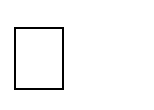 обеспечение успешного усвоения знаний, формирования умений, навыков и компетентностей в любой предметной области.Универсальный характер учебных действий проявляется в том, что они носят надпредметный, метапредметный характер; обеспечивают целостность общекультурного, личностного и познавательного развития и саморазвития личности; обеспечивают преемственность всех уровней образовательной деятельности; лежат в основе организации и регуляции любой деятельности обучающегося независимо от её специально-предметного содержания.В составе основных видов универсальных учебных действий, соответствующих ключевым целям общего образования, выделяются четыре блока:Личностные универсальные учебные действияОбеспечивают ценностно-смысловую ориентацию обучающихся (умение соотносить поступки и события с принятыми этическими принципами, знание моральных норм и умение выделить нравственный аспект поведения) и ориентацию в социальных ролях и межличностных отношениях.Применительно к образовательной деятельности выделяются три вида личностных действий:Личностное, профессиональное, жизненное самоопределение;Смыслообразование, т. е. установление обучающимися связи между целью учебной деятельности и её мотивом, другими словами, между результатом учения и тем, что побуждает к деятельности, ради чего она осуществляется. Ученик должен задаваться вопросом: какое значение и какой смысл имеет для меня учение? - и уметь на него отвечать;Нравственно-этическая ориентация, в том числе и оценивание усваиваемого содержания (исходя из социальных и личностных ценностей), обеспечивающих личностный моральный выбор.Личностные результаты и универсальные учебные действия в ОС «Школа России» Оценивать ситуации и поступки (ценностные установки, нравственная ориентация) Оценивать поступки, в том числе неоднозначные, как «хорошие» или «плохие», разрешая моральные противоречия на основе:общечеловеческих ценностей и российских ценностей, в том числе человеколюбия, уважения к труду, культуре;	важности исполнения роли «хорошего ученика», важности учѐбы и познания нового;важности бережного отношения к здоровью человека и к природе;важности различения «красивого» и «некрасивого», потребности в «прекрасном» и отрицания «безобразного»;важности образования, здорового образа жизни, красоты природы и творчества. Прогнозировать	оценки	одних	и	тех	же	ситуаций	с	позиций	разных	людей,отличающихся национальностью, мировоззрением, положением в обществе и т.п.Учиться замечать и признавать расхождения своих поступков со своими заявленными позициями, взглядами, мнениями.Объяснять	смысл	своих	оценок,	мотивов,	целей	(личностная	саморефлексия, способность к саморазвитию, мотивация к познанию, учѐбе)ОСМЫСЛЕНИЕОбъяснять положительные и отрицательные оценки, в том числе неоднозначных поступков, с позиции общечеловеческих и российских гражданских ценностей.Объяснять отличия в оценках одной и той же ситуации, поступка разными людьми (в т.ч. и самим собой), как представителями разных мировоззрений, разных групп общества.САМООСОЗНАНИЕОбъяснять самому себе:- «что во мне хорошо, а что плохо» (личные качества, черты характера), «что я хочу» (цели, мотивы), «что я могу» (результаты).Самоопределяться в жизненных ценностях (на словах) и поступать в соответствии с ними, отвечая за свои поступки (личностная позиция, российская и гражданская идентичность)САМООПРЕДЕЛЕНИЕОсознавать себя гражданином России и ценной частью многоликого изменяющегося мира, в том числеобъяснять, что связывает тебя:с твоими близкими, друзьями, одноклассниками,с земляками, народом,с твоей Родиной,со всеми людьми,с природой;	объяснять, что связывает тебя с историей, культурой, судьбой твоего народа и всей России;	испытывать чувство гордости за свой народ, свою Родину, сопереживать им в радостях и бедах и проявлять эти чувства в добрых поступках;отстаивать (в пределах своих возможностей) гуманные, равноправные, гражданские демократические порядки и препятствовать их нарушению;искать свою позицию в многообразии общественных и мировоззренческих позиций, эстетических и культурных предпочтений;стремиться к взаимопониманию с представителями иных культур, мировоззрений, народов и стран, на основе взаимного интереса и уважения;уважать иное мнение, историю и культуру других народов и стран, не допускать их оскорбления, высмеивания;	осуществлять добрые дела, полезные другим людям, своей стране, в том числе отказываться ради них от каких-то своих желаний.Вырабатывать	в	противоречивых	конфликтных	ситуациях	правила	поведения, способствующие ненасильственному и равноправному преодолению конфликта.ПОСТУПКИХарактеризовать свой поступок, в том числе в неоднозначно оцениваемых ситуациях, на основе:культуры, народа, мировоззрения, к которому ощущаешь свою причастность,базовых российских гражданских ценностей,общечеловеческих,	гуманистических	ценностей,	в	том	числе	ценности	мирных добрососедских взаимоотношений людей разных культур, позиций, мировоззрений,известных и   простых   общепринятых   правил «доброго»,   «безопасного»,   «красивого»,«правильного» поведения,сопереживания в радостях и в бедах «своим»: близким, друзьям, одноклассникам,сопереживания чувствам других не похожих на тебя людей, отзывчивости к бедам всех живых существ.-признавать свои плохие поступки и добровольно отвечать за них (принимать наказание и самонаказание).Регулятивные универсальные учебные действияОбеспечивают обучающимся организацию своей учебной деятельности. К ним относятся:Целеполагание как постановка учебной задачи на основе соотнесения того, что уже известно и усвоено обучающимися, и того, что ещё неизвестно;Планирование - определение последовательности промежуточных целей с учётом конечного результата; составление плана и последовательности действий;Прогнозирование - предвосхищение результата и уровня усвоения знаний, его временных характеристик;Контроль в форме соотнесения способа действия и его результата с заданным эталоном с целью обнаружения отклонений и отличий от эталона;Коррекция - внесение необходимых дополнений и корректив в план и способ действия в случае расхождения эталона, реального действия и его результата с учётом оценки этого результата самим обучающимся, учителем, другими обучающимися;Оценка - выделение и осознание обучающимся того, что им уже усвоено и что ему ещё нужно усвоить, осознание качества и уровня усвоения; объективная оценка личных результатов работы;Саморегуляция как способность к мобилизации сил и энергии, волевому усилию (выбору в ситуации мотивационного конфликта) и преодолению препятствий для достижения цели.Регулятивные универсальные учебные действия в ОС «Школа России»Определять и формулировать цель деятельности, составлять план действий по решению проблемы (задачи).Определять цель учебной деятельности с помощью учителя и самостоятельно, искать средства еѐ осуществления.Учиться обнаруживать и формулировать учебную проблему совместно с учителем, выбирать тему проекта с помощью учителя.Составлять план выполнения задач, решения проблем творческого и поискового характера, выполнения проекта совместно с учителем.Осуществить действия по реализации плана.Работая по плану, сверять свои действия с целью и, при необходимости, исправлять ошибки с помощью учителя.Работая по составленному плану, использовать наряду с основными и дополнительные средства (справочная литература, сложные приборы, средства ИКТ).Соотнести результат своей деятельности с целью и оценить его.В диалоге с учителем учиться вырабатывать критерии оценки и определять степень успешности выполнения своей работы и работы всех, исходя из имеющихся критериев, совершенствовать критерии оценки и пользоваться ими в ходе оценки и самооценки.В ходе представления проекта учиться давать оценку его результатов.Понимать причины своего неуспеха и находить способы выхода из этой ситуации.Образовательная система «Школа России» предоставляет большие возможности для формирования регулятивных учебных действий. Рубрики «Давай подумаем» или «Выскажи предположение», предваряющие каждую тему, помогают сформулировать учебные цели, отслеживать продвижение по учебной теме, проводить рефлексию и постановку задач. Для формирования умений самоконтроля и самооценки в УМК разработаны задания с проверочными и тренировочными упражнениями. Эти задания позволяют учащимся самостоятельно определить уровень усвоения ими темы и найти необходимые задания, позволяющие устранить выявленные пробелы в знаниях. Формированию регулятивных универсальных учебных действий служит и система заданий. Сформулированы задания на самопроверку результата, оценку результата, коррекцию («Найди и исправь ошибку» или «Оцени себя»). В учебниках математики с 1 класса даются задания, нацеленные на оценку, прикидку и прогнозирование результатов вычислений; задания, обучающие пошаговому и итоговому контролю за результатами вычислений,планированию решения задачи и прогнозированию результата, задания, содержащие элементы исследовательской деятельности (наблюдение над свойствами чисел, операций арифметических действий, зависимостей между величинами). Структура изложения содержания учебного материала в учебниках (парная и коллективная деятельность,«дифференцированные задания», «творческие задания», тренировочные и проверочные задания) позволяет строить урок с учетом индивидуальной траектории развития каждого ребенка и организовывать учебную деятельность так, что дети получают возможность учиться: - принимать и сохранять учебную задачу; планировать свое действие в соответствии с ней; - осуществлять итоговый и пошаговый контроль по результату; - различать способ и результат действия; - оценивать правильность выполнения действия, вносить коррективы.Познавательные универсальные учебные действия Общеучебные УУД:Самостоятельное выделение и формулирование познавательной цели;Поиск и выделение необходимой информации, в том числе решение практических и познавательных задач с использованием общедоступных в начальной школе источников информации (в том числе справочников, энциклопедий, словарей) и инструментов ИКТ;Структурирование знаний;Осознанное и произвольное построение речевого высказывания в устной и письменной форме;Выбор наиболее эффективных способов решения практических и познавательных задач в зависимости от конкретных условий;Рефлексия способов и условий действия, контроль и оценка процесса и результатов деятельности;Смысловое чтение как осмысление цели чтения и выбор вида чтения в зависимости от цели; извлечение необходимой информации из прослушанных текстов различных жанров; определение основной и второстепенной информации; свободная ориентация и восприятие текстов художественного, научного, публицистического и официально-делового стилей; понимание и адекватная оценка языка средств массовой информации.Особую группу общеучебных универсальных действий составляют знаково- символические действия:- моделирование - преобразование объекта из чувственной формы в модель, где выделены существенные характеристики объекта (пространственно-графическая или знаково-символическая модели);- преобразование модели с целью выявления общих законов, определяющих данную предметную область.Логические УУД:анализ объектов с целью выделения признаков (существенных, несущественных);синтез - составление целого из частей, в том числе самостоятельное достраивание с восполнением недостающих компонентов;выбор оснований и критериев для сравнения, сериации, классификации объектов;подведение под понятие, выведение следствий;установление причинно-следственных связей, представление цепочек объектов и явлений;построение логической цепочки рассуждений, анализ истинности утверждений;доказательство;выдвижение гипотез и их обоснование.Постановка и решение проблемы:формулирование проблемы;самостоятельное	создание	алгоритмов	(способов)	деятельности	при	решении проблем творческого и поисковогоПознавательные универсальные учебные действия Извлекать информацию, ориентироваться в своей системе знаний и осознавать необходимость нового знания, делать предварительный отбор источников информации для поиска нового знания, добывать новые знания (информацию) из различных источников и разными способамиСамостоятельно предполагать, какая информация нужна для решения предметной учебной задачи, состоящей из нескольких шагов.Самостоятельно отбирать для решения предметных учебных задач необходимые словари, энциклопедии, справочники, электронные диски.Сопоставлять и отбирать информацию, полученную из различных источников (словари, энциклопедии, справочники, электронные диски, сеть Интернет).Перерабатывать информацию для получения необходимого результата, в том числе и для создания нового продуктаВыполнять универсальные логические действия:выполнять анализ (выделение признаков),производить синтез (составление целого из частей, в том числе с самостоятельным достраиванием),выбирать основания для сравнения, сериации, классификации объектов,устанавливать аналогии и причинно-следственные связи,выстраивать логическую цепь рассуждений,относить объекты к известным понятиям.Создавать модели с выделением существенных характеристик объекта и представлением их в пространственно-графической или знаково-символической форме, преобразовывать модели с целью выявления общих законов, определяющих данную предметную область.Использовать информацию в проектной деятельности под руководством учителя- консультанта.Преобразовывать информацию из одной формы в другую и выбирать наиболее удобную для себя формуПредставлять информацию в виде таблиц, схем, опорного конспекта, в том числе сприменением средств ИКТ.Составлять простой и сложный план текста.Уметь передавать содержание в сжатом, выборочном или развѐрнутом виде.Таблица 3 Познавательные универсальные учебные действия на разных этапах обученияКоммуникативные универсальные учебные действияОбеспечивают социальную компетентность и учёт мнения других людей, партнёров по общению или деятельности; умение слушать и вступать в диалог; участвовать в коллективном обсуждении проблем; способность интегрироваться в группу сверстников и строить продуктивное взаимодействие и сотрудничество со сверстниками и взрослымиК коммуникативным действиям относятся:планирование учебного сотрудничества с учителем и сверстниками - определение цели, функций участников, способов взаимодействия;постановка вопросов - инициативное сотрудничество в поиске и сборе информации;разрешение конфликтов - выявление, идентификация проблемы, поиск и оценка альтернативных способов разрешения конфликта, принятие решения и его реализация;управление поведением партнёра - контроль, коррекция, оценка его действий;умение с достаточной полнотой и точностью выражать свои мысли в соответствии с задачами и условиями коммуникации; владение монологической и диалогической формами речи в соответствии с грамматическими и синтаксическими нормами родного языка, современных средств коммуникации.Коммуникативные универсальные учебные действияДоносить	свою	позицию	до	других,	владея	приѐмами	монологической	и диалогической речиОформлять свои мысли в устной и письменной речи с учетом своих учебных и жизненных речевых ситуаций, в том числе с применением средств ИКТ.При необходимости отстаивать свою точку зрения, аргументируя ее. Учиться подтверждать аргументы фактами.Учиться критично относиться к собственному мнению.Понять другие позиции (взгляды, интересы)Слушать других, пытаться принимать другую точку зрения, быть готовым изменить свою точку зрения.Читать вслух и про себя тексты учебников и при этом:– вести «диалог с автором» (прогнозировать будущее чтение; ставить вопросы к тексту и искать ответы; проверять себя);вычитывать все виды текстовой информации (фактуальную, подтекстовую, концептуальную).Договариваться с людьми, согласуя с ними свои интересы и взгляды, для того чтобы сделать что-то сообщаОрганизовывать	учебное	взаимодействие	в	группе	(распределять	роли, договариваться друг с другом и т.д.).Предвидеть (прогнозировать) последствия коллективных решений.Универсальные учебные действия представляют собой целостную систему, в которой происхождение и развитие каждого вида учебного действия определяются его отношениями с другими видами учебных действий и общей логикой возрастного развития. Из общения и сорегуляции развивается способность ребёнка регулировать свою деятельность. Из оценок окружающих и в первую очередь оценок близкого взрослого формируется представление о себе и своих возможностях, появляется самопринятие и самоуважение, т. е. самооценка и Я-концепция как результат самоопределения. Из ситуативно-познавательного и внеситуативно-познавательного общения формируются познавательные действия ребёнка.Содержание, способы общения и коммуникации обусловливают развитие способности ребёнка к регуляции поведения и деятельности, познанию мира, определяют образ «Я» как систему представлений о себе, отношения к себе. Именно поэтому становлению коммуникативных универсальных учебных действий в программе развития универсальных учебных действий следует уделить особое внимание.По мере становления личностных действий ребёнка (смыслообразование и самоопределение, нравственно-этическая ориентация) функционирование и развитие универсальных учебных действий (коммуникативных, познавательных и регулятивных) претерпевают значительные изменения. Регуляция общения, кооперации и сотрудничества проектирует определённые достижения и результаты ребёнка, что вторично приводит к изменению характера его общения и Я-концепции.Познавательные действия также являются существенным ресурсом достижения успеха и оказывают влияние как на эффективность самой деятельности и коммуникации, так и на самооценку, смыслообразование и самоопределение обучающегося.Коммуникативные универсальные учебные действия на разных этапах обученияУниверсальные учебные действия в УМК рассматриваются как совокупность педагогических ориентиров в организации образовательного процесса в начальной школе.Показателем успешности формирования УУД будет ориентация школьника на выполнение действий, выраженных в категориях: знаю/могу, хочу, делаю.Связь универсальных учебных действий с содержанием учебных предметов.Формирование универсальных учебных действий в учебном процессе осуществляется при усвоении разных предметных дисциплин. Требования к формированию универсальных учебных действий находят отражение в планируемых результатах освоения программ учебных предметов «Русский язык», «Литературное чтение», «Родной русский язык»,«Литературное    чтение    на    родном    языке»,    «Математика»,    «Окружающий    мир»,«Технология»,     «Иностранный     язык»,     «Изобразительное     искусство»,     «Музыка»,«Физическая культура», «Основы религиозных культур и светской этики» в отношении ценностно-смыслового, личностного, познавательного и коммуникативного развития учащихся.Каждый из предметов ОС «Школа России», помимо прямого эффекта обучения – приобретения определенных знаний, умений, навыков, вносит свой вклад в формирование универсальных учебных умений:Коммуникативных умений, в том числе умения ориентироваться в ситуации общения, адекватно понимать речь партнера и строить свое речевое высказывание;контролировать и корректировать речь в зависимость от задач и ситуации общения; извлекать из текста информацию в соответствии с коммуникативной задачей;Умения использовать знаковые системы и символы для моделирования объектов и отношений между нимиУмения использовать знаковые системы и символы для моделирования объектов и отношений между ними;Умений выполнять логические действия абстрагирования, сравнения, нахождения общих закономерностей, анализа, синтеза; осуществлять эвристические действия; выбирать стратегию решения; строить и проверять элементарные гипотезы.Каждый учебный предмет в зависимости от его содержания и способов организации учебной деятельности учащихся раскрывает определенные возможности для формирования универсальных учебных действий.Для выращивания функционально грамотной личности важнейшую роль играют не столько предметные результаты, сколько личностные и метапредметные результаты деятельности школьников. Личностное развитие учеников и достижение ими личностных и метапредметных результатов обеспечивается целостной системой работы с учениками, как на уроках, так и вне учебного процесса.Программа предлагает использовать систему работы ОС «Школа России» по обеспечению личностных и метапредметных (универсальных учебных действий) результатов школьников. Она представлена в схеме 1.Система работы по обеспечению личностныхи метапредметных результатов (универсальных учебных действий)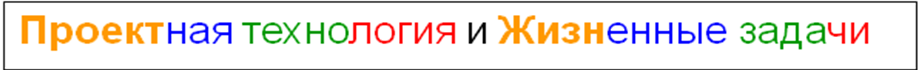 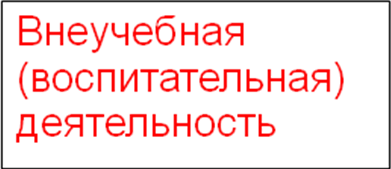 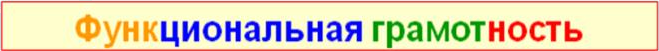 Одно из ключевых понятий предметных программ – линии развития ученика средствами предмета. Это совокупность связанных друг с другом умений, последовательное развитие которых обеспечивает достижение предметных результатов.Каждый учебный предмет решает как задачи достижения собственно предметных, так и задачи достижения личностных и метапредметных результатов.Средствами достижения метапредметных результатов в учебниках прежде всего являются:предметное содержание;образовательные технологии деятельностного типа;–- продуктивные задания.Связь универсальных учебных действий с содержанием учебных предметов обоснованы следующими положениями:УУД	представляют	собой	целостную	систему,	в	которой	можно	выделить взаимосвязанные и взаимообуславливающие виды действий:- коммуникативные – обеспечивающие социальную компетентность;- познавательные – общеучебные, логические, связанные с решением проблемы;- личностные – определяющие мотивационную ориентацию;- регулятивные – обеспечивающие организацию собственной деятельности.Формирование УУД является целенаправленным, системным процессом, который реализуется через все предметные области и внеурочную деятельность.Заданные стандартом УУД определяют акценты в отборе содержания, планировании и организации образовательного процесса с учетом возрастно-психологических особенностей обучающихся.Схема работы над формированием конкретных УУД каждого вида указывается в тематическом планировании, технологических картах.Способы учета уровня их сформированности - в требованиях к результатам освоения УП по каждому предмету и в обязательных программах внеурочной деятельности.Педагогическое сопровождение этого процесса осуществляется с помощью Портфеля достижений (раздел «Система оценки достижений планируемых результатов образования»), который является процессуальным способом оценки достижений учащихся в развитии универсальных учебных действий.Отличительной особенностью УМК является то, что основой всех учебных предметов выступают понятия «культура», «общение», «познание», «творчество».Приведем пример, как формируется одна из характеристик достижения личностных результатов средствами разных учебных предметов в УМК «Школа России». Предмет «Русский язык», наряду с достижением предметных результатов, нацелен на личностное развитие ученика, так как формирует представление о единстве и многообразии языкового и культурного пространства России, об основном средстве человеческогообщения, воспитывает положительное отношение к правильной, точной и богатой устной и письменной речи как показателю общей культуры и гражданской позиции человека.Но   этот   же   предмет   с   помощью   другой	группы линий развития обеспечивает формирование коммуникативных универсальных учебных действий, так как учит умению«ориентироваться в целях, задачах, средствах и условиях общения, выбирать адекватные языковые средства для успешного решения коммуникативных задач».Также на уроках русского языка в процессе освоения системы понятий и правил у учеников формируются познавательные универсальные учебные действия.Предмет «Литературное чтение» прежде всего способствует личностному развитию ученика, поскольку обеспечивает понимание литературы как «средства сохранения и передачи нравственных ценностей и традиций», даѐт возможность для формирования«первоначальных этических представлений, понятий о добре и зле, нравственности». Приобщение к литературе как искусству слова формирует индивидуальный эстетический вкус.Формирование коммуникативных универсальных учебных действий обеспечивается через обучение правильному и умелому пользованию речью в различных жизненных ситуациях, передаче другим своих мыслей и чувств, через организацию диалога с автором в процессе чтения текста и учебного диалога на этапе его обсуждения.Знакомство с «элементарными приѐмами интерпретации, анализа и преобразования художественных, научно-популярных и учебных текстов с использованием элементарных литературоведческих понятий» способствует формированию познавательных универсальных учебных действий.Предмет «Математика» направлен прежде всего на развитие познавательных универсальных учебных действий. Именно этому учит «использование начальных математических знаний для описания и объяснения окружающих предметов, процессов, явлений, а также оценки их количественных и пространственных отношений», «овладение основами логического и алгоритмического мышления».Но наряду с этой всем очевидной ролью математики («ум в порядок приводит») у этого предмета есть ещѐ одна важная роль – формирование коммуникативных универсальных учебных действий. Это связано с тем, что данный предмет учит читать и записывать сведения об окружающем мире на языке математики, строить цепочки логических рассуждений и использовать их в устной и письменной речи для коммуникации.Предмет «Окружающий мир» через две главные линии развития обеспечивает формирование личностных и метапредметных результатов. Первая линия – знакомство с целостной картиной мира (умение объяснять мир) – обеспечивает развитие познавательных универсальных учебных действий. Именно она обеспечивает «осознание целостности окружающего мира», «освоение доступных способов изучения природы и общества»,«развитие навыков устанавливать и выявлять причинно-следственные связи в окружающем мире».Вторая линия – формирование оценочного, эмоционального отношения к миру (умение определять своѐ отношение к миру) – способствует личностному развитию ученика. С ней связана «сформированность уважительного отношения к России, родному краю, своей семье, истории, культуре, природе нашей страны», «воспитание чувства гордости за национальные свершения, открытия, победы», «освоение основ экологической грамотности, элементарных правил нравственного поведения в мире природы и людей, норм здоровьесберегающего поведения в природной и социальной среде».Предмет «Технология» имеет чѐткую практико-ориентированную направленность. Он способствует   формированию   регулятивных   универсальных   учебных   действий   путѐм«приобретения навыков самообслуживания; овладения технологическими приемами ручной обработки материалов; усвоения правил техники безопасности». В то же время«усвоение первоначальных представлений о материальной культуре как продукте предметно-преобразующей деятельности человека» обеспечивает развитие познавательных универсальных   учебных   действий.   Формируя   представления   «о   созидательном   инравственном значении труда в жизни человека и общества; о мире профессий и важности правильного выбора профессии», данный предмет обеспечивает личностное развитие ученика.Большую роль в становлении личности ученика играет предметная область «Искусство», включающая предметы «Изобразительное искусство», «Музыка». Прежде всего они способствуют личностному развитию ученика, обеспечивая «сформированность первоначальных представлений о роли искусства в жизни человека, его роли в духовно- нравственном развитии человека, сформированность основ культуры, понимание красоты как ценности; потребности в художественном творчестве и в общении с искусством». Кроме этого, искусство дает человеку иной, кроме вербального, способ общения, обеспечивая тем самым развитие коммуникативных универсальных учебных действий.Приведем пример, как формируется одна из характеристик достижения личностных результатов средствами разных учебных предметов в УМК «Начальная школа XXI века»Формирование основ российской гражданской идентичности, чувства гордости за свою Родину, российский народ и историю России, осознание своей этнической и национальной принадлежности; формирование ценности многонационального российского общества; становление гуманистических и демократических ценностных ориентаций.Для достижения указанных личностных результатов в учебниках 1 – 4 классов введены соответствующие разделы и темы, разнообразные по форме и содержанию тексты, упражнения, задания, задачи.В курсе «Математика» по УМК с этой целью тексты заданий в учебниках погружают ученика в мир российской действительности, несут в себе гуманистический потенциал созидания, добра, справедливости.В разнообразных заданиях вычислительного и исследовательского характера учащиеся одновременно с освоением знаний по математике выполняют дешифровку текстов и на доступном для них уровне знакомятся с историей развития математического знания на Руси (например, алфавитной нумерацией на Руси, старинными русскими единицами измерения длины, массы, объема, историей календаря на Руси и др.), великими российскими деятелями науки и культуры − поэтами и писателями, художниками, композиторами, учеными, путешественниками с героическим историческим прошлым нашей страны (например, датами начала Великой Отечественной войны победы в ней и др.).Содержание заданий по математике способствуют организации самостоятельной работы учащихся с информацией о России: справочной и художественной литературой, региональными энциклопедиями, электронными образовательными ресурсами. Таким образом, у учащихся развивается интерес к истории России и, в частности, к истории своего региона, воспитывается чувство гордости за свою страну.В курсе «Музыка» произведения отечественного музыкального искусства рассматриваются в контексте мировой художественной культуры, широко используется принцип диалога культур. Он предполагает знакомство учащихся с народной и профессиональной музыкой различных национальностей на основе ее сопоставления и выявления общности жизненного содержания, нравственно-эстетической проблематики, различия стилей, музыкального языка, творческого почерка представителей разных эпох и культур.Предмет «Русский язык» в УМК «Начальная школа XXI века», наряду с достижением предметных результатов, нацелен на личностное развитие ученика, так как формирует представление о единстве и многообразии языкового и культурного пространства России, об основном средстве человеческого общения, воспитывает положительное отношение к правильной, точной и богатой устной и письменной речи как показателю общей культуры и гражданской позиции человека.Но этот же предмет с помощью другой группы линий развития обеспечивает формирование коммуникативных универсальных учебных действий, так как учит умению «ориентироваться в целях, задачах, средствах и условиях общения, выбирать адекватные языковые средства для успешного решения коммуникативных задач».Также на уроках русского языка в процессе освоения системы понятий и правил у учеников формируются познавательные универсальные учебные действия.Предмет «Литературное чтение» по УМК «Начальная школа XXI века» прежде всего способствует личностному развитию ученика, поскольку обеспечивает понимание литературы как «средства сохранения и передачи нравственных ценностей и традиций», даѐт возможность для формирования «первоначальных этических представлений, понятий о добре и зле, нравственности». Приобщение к литературе как искусству слова формирует индивидуальный эстетический вкус.Формирование коммуникативных универсальных учебных действий обеспечивается через обучение правильному и умелому пользованию речью в различных жизненных ситуациях, передаче другим своих мыслей и чувств, через организацию диалога с автором в процессе чтения текста и учебного диалога на этапе его обсуждения.Знакомство с «элементарными приѐмами интерпретации, анализа и преобразования художественных, научно-популярных и учебных текстов с использованием элементарных литературоведческих понятий» способствует формированию познавательных универсальных учебных действий.Предмет «Окружающий мир» по УМК «Начальная школа XXI века» через две главные линии развития обеспечивает формирование личностных и метапредметных результатов. Первая линия знакомство с целостной картиной мира (умение объяснять мир) – обеспечивает развитие познавательных универсальных учебных действий. Именно она обеспечивает «осознание целостности окружающего мира», «освоение доступных способов изучения природы и общества», «развитие навыков устанавливать и выявлять причинно- следственные связи в окружа-ющем мире». Вторая линия – формирование оценочного, эмоционального отношения к миру (умение определять своѐ отношение к миру) – способствует личностному развитию ученика. С ней связана «сформированность уважительного отношения к России, родному краю, своей семье, истории, культуре, природе нашей страны», «воспитание чувства гордости за национальные свершения, открытия, победы», «освоение основ экологической грамотности, элементарных правил нравственного поведения в мире природы и людей, норм здоровьесберегающего поведения в природной и социальной среде».В курсе «Технология» для 1−4 класса учащиеся знакомятся со старинными, традиционными для России промыслами и ремеслами, материалами, инструментами, профессиями мастеров, работающих в этих отраслях, а также технологическими процессами современных производств Российской Федерации, работой промышленных предприятий нашей страны, продукцией, которую они выпускают.Практические работы по изготовлению изделий традиционных ремесел, современных костюмов разных народов России формируют у учащихся осознание своей этнической и национальной принадлежности; воспитывают уважительное отношение к культуре своего и других народов. В 4 классе учащиеся при знакомстве с современными производствами нашей страны и выполнении проектов частично воспроизводят производственные циклы промышленных предприятий в РФ.В курсе «Музыка» во 2 классе дети разучивают Гимн России, и продолжают знакомство с государственной символикой Российского государства, произведениями отечественного музыкального искусства.В курсе «Изобразительное искусство» достижение указанных результатов осуществляется благодаря содержанию конкретных заданий и сквозному принципу построения обучающего материала, в основе которого идея «от родного порога – в мир большой культуры».В курсе «Основы религиозных культур и светской этики» каждый учебник содержит общие для всех шести модулей уроки: урок 1 «Россия – наша Родина» и урок 30 «Любовь и уважение к Отчеству». Тема Родины, России, любви и уважения к Отчеству, единстваразнообразных культурных и духовных традиций народов нашей страны лежит в начале учебной программы каждого предмета и ею же завершается. Также и в содержании каждого учебника эта тема системно представлена иллюстративным материалом, отражающим особенности российских культурных и религиозных традиций, учебным содержанием, которое раскрывается на материале отечественной истории. Кроме того, в основе содержания всех модулей лежат концептуальные понятия «мы – российский народ», «мы разные и мы вместе». Таким образом, у учащихся складывается целостный образ культурно-исторического мира России.Информационно-коммуникационные технологии – инструментарий универсальных учебных действий.Подпрограмма формирования ИКТ-компетентности обучающихся.В условиях интенсификации процессов информатизации общества и образования при формировании универсальных учебных действий, наряду с традиционными методиками, целесообразно широкое использование цифровых инструментов и возможностей современной информационно-образовательной среды. Ориентировка младших школьников в информационных и коммуникативных технологиях (ИКТ) и формирование способности их грамотно применять (ИКТ-компетентность) являются одними из важных элементов формирования универсальных учебных действий обучающихся на ступени начального общего образования.Одновременно ИКТ могут (и должны) широко применяться при оценке сформированности универсальных учебных действий. Для их формирования исключительную важность имеет использование информационно-образовательной среды, в которой планируют и фиксируют свою деятельность и результаты учителя и обучающиеся.В ИКТ-компетентности выделяется учебная ИКТ-компетентность как способность решать учебные задачи с использованием общедоступных в начальной школе инструментов ИКТ и источников информации в соответствии с возрастными потребностями и возможностями младшего школьника. Решение задачи формирования ИКТ-компетентности должно проходить на занятиях по отдельным учебным предметам. При освоении личностных действий ведётся формирование:·критического отношения к информации и избирательности её восприятия;·уважения к информации о частной жизни и информационным результатам деятельности других людей;·основ правовой культуры в области использования информации.При освоении регулятивных универсальных учебных действий обеспечивается:·оценка условий, алгоритмов и результатов действий, выполняемых в информационной среде;·использование результатов действия, размещённых в информационной среде, для оценки и коррекции выполненного действия;·создание цифрового портфолио учебных достижений учащегося.При освоении познавательных универсальных учебных действий ИКТ играют ключевую роль в таких общеучебных универсальных действиях, как:·поиск информации;·фиксация (запись) информации с помощью различных технических средств;·структурирование информации, её организация и представление в виде диаграмм, картосхем, линий времени и пр.;·создание простых гипермедиа сообщений;·построение простейших моделей объектов и процессов.ИКТ является важным инструментом для формирования коммуникативных универсальных учебных действий. Для этого используются:·обмен гипермедиа сообщениями;·выступление с аудиовизуальной поддержкой;·фиксация хода коллективной/личной коммуникации;·общение в цифровой среде (электронная почта, чат, видеоконференция, форум, блог). Формирование ИКТ-компетентности обучающихся происходит в рамках системно-деятельностного подхода, в процессе изучения всех без исключения предметов учебного плана. Вынесение формирования ИКТ-компетентности в программу формирования универсальных учебных действий позволяет образовательному учреждению и учителю формировать соответствующие позиции планируемых результатов, помогает с учётом специфики каждого учебного предмета избежать дублирования при освоении разных умений, осуществлять интеграцию и синхронизацию содержания различных учебных курсов.Освоение умений работать с информацией и использовать инструменты ИКТ также может входить в содержание факультативных курсов, кружков, внеклассной деятельности школьников.Подпрограмма формирования ИКТ-компетентности включает следующие разделы.Знакомство со средствами ИКТ. Использование эргономичных и безопасных для здоровья приёмов работы со средствами ИКТ. Выполнение компенсирующих упражнений. Организация системы файлов и папок, запоминание изменений в файле, именование файлов и папок. Распечатка файла.Запись, фиксация информации. Ввод информации в компьютер с фото- и видеокамеры. Сканирование изображений и текстов. Запись (сохранение) вводимой информации. Распознавание текста, введённого как изображение. Учёт ограничений в объёме записываемой информации, использование сменных носителей (флэш-карт).Создание текстов с помощью компьютера. Составление текста. Клавиатурное письмо. Основные правила и инструменты создания и оформления текста. Работа в простом текстовом редакторе. Полуавтоматический орфографический контроль. Набор текста на родном и иностранном языках, экранный перевод отдельных слов.Создание графических сообщений. Рисование на графическом планшете. Создание планов территории. Создание диаграмм и деревьев.Редактирование сообщений. Редактирование текста фотоизображений и их цепочек (слайд-шоу), видео- и аудиозаписей.Создание новых сообщений путём комбинирования имеющихся. Создание сообщения в виде цепочки экранов. Добавление на экран изображения, звука, текста. Презентация как письменное и устное сообщение. Использование ссылок из текста для организации информации. Пометка фрагмента изображения ссылкой. Добавление объектов иссылок в географические карты и ленты времени. Составление нового изображения из готовых фрагментов (аппликация).Создание структурированных сообщений. Создание письменного сообщения. Подготовка устного сообщения c аудиовизуальной поддержкой, написание пояснений и тезисов.Представление и обработка данных. Сбор числовых и аудиовизуальных данных в естественно-научных наблюдениях и экспериментах с использованием фото- или видеокамеры, цифровых датчиков. Графическое представление числовых данных: в виде графиков и диаграмм.Поиск информации. Поиск информации в соответствующих возрасту цифровых источниках. Поиск информации в Интернете, формулирование запроса, интерпретация результатов поиска. Сохранение найденного объекта. Составление списка используемых информационных источников. Использование ссылок для указания использованных информационных источников. Поиск информации в компьютере. Организация поиска по стандартным свойствам файлов, по наличию данного слова. Поиск в базах данных. Заполнение баз данных небольшого объёма.Коммуникация, проектирование, моделирование, управление и организация деятельности.Передача сообщения, участие в диалоге с использованием средств ИКТ– электроннойпочты, чата, форума, аудио- и видеоконференции и пр. Выступление перед небольшой аудиторией с устным сообщением с ИКТ поддержкой. Размещение письменного сообщения в информационной образовательной среде. Коллективная коммуникативная деятельность в информационной образовательной среде. Непосредственная: фиксация хода и результатов обсуждения на экране и в файлах. Ведение дневников, социальное взаимодействие. Планирование и проведение исследований объектов и процессов внешнего мира с использованием средств ИКТ. Проектирование объектов и процессов реального мира, своей собственной деятельности и деятельности группы. Моделирование объектов и процессов реального мира и управления ими с использованием виртуальных лабораторий и механизмов, собранных из конструктора.Основное содержание программы «Формирование ИКТ-компетентности обучающихся» реализуется средствами различных учебных предметов. Важно, чтобы формирование того или иного элемента или компонента ИКТ-компетентности было непосредственно увязано с его применением. Тем самым обеспечивается:·естественная мотивация, цель обучения;·встроенный контроль результатов освоения ИКТ;·повышение эффективности применения ИКТ в данном предмете;·формирование цифрового портфолио по предмету, что важно для оценивания результатов освоения данного предмета.Распределение материала по различным предметам не является жёстким, начальное освоение тех или иных технологий и закрепление освоенного может происходить в ходе занятий по разным предметам. Предлагаемое в данной программе распределение направлено на достижение баланса между временем освоения и временем использования соответствующих умений в различных предметах.Вклад каждого предмета в формирование ИКТ-компетентности обучающихся:«Русский язык».Различные способы передачи информации (буква, пиктограмма, иероглиф, рисунок). Источники информации и способы её поиска: словари, энциклопедии, библиотеки, в том числе компьютерные. Овладение квалифицированным клавиатурным письмом. Знакомство с основными правилами оформления текста на компьютере, основными инструментами создания и простыми видами редактирования текста. Использование полуавтоматического орфографического контроля.«Литературное чтение».Работа с мультимедиа сообщениями (включающими текст, иллюстрации, аудио- и видеофрагменты, ссылки). Анализ содержания, языковых особенностей и структуры мультимедиа сообщения; определение роли и места иллюстративного ряда в тексте.Конструирование небольших сообщений, в том числе с добавлением иллюстраций, видео- и аудиофрагментов. Создание информационных объектов как иллюстраций к прочитанным художественным текстам. Презентация (письменная и устная) с опорой на тезисы и иллюстративный ряд на компьютере. Поиск информации для проектной деятельности на материале художественной литературы, в том числе в контролируемом Интернете.«Иностранный язык».Подготовка плана и тезисов сообщения (в том числе гипермедиа); выступление с сообщением.Создание небольшого текста на компьютере. Фиксация собственной устной речи на иностранном языке в цифровой форме для самокорректировки, устное выступление в сопровождении аудио- и видеоподдержки. Восприятие и понимание основной информации в небольших устных и письменных сообщениях, в том числе полученных компьютерными способами коммуникации. Использование компьютерного словаря, экранного перевода отдельных слов.«Математика и информатика».Применение математических знаний и представлений, а также методов информатикидля решения учебных задач, начальный опыт применения математических знаний и информатических подходов в повседневных ситуациях. Представление, анализ и интерпретация данных в ходе работы с текстами, таблицами, диаграммами, несложными графами: извлечение необходимых данных, заполнение готовых форм (на бумаге и компьютере), объяснение, сравнение и обобщение информации. Выбор оснований для образования и выделения совокупностей. Представление причинно-следственных и временных связей с помощью цепочек. Работа с простыми геометрическими объектами в интерактивной среде компьютера: построение, изменение, измерение, сравнение геометрических объектов.«Окружающий мир».Фиксация информации о внешнем мире и о самом себе с использованием инструментов ИКТ. Планирование и осуществление несложных наблюдений, сбор числовых данных, проведение опытов с помощью инструментов ИКТ. Поиск дополнительной информации для решения учебных и самостоятельных познавательных задач, в том числе в контролируемом Интернете. Создание информационных объектов в качестве отчёта о проведённых исследованиях.Использование компьютера при работе с картой (планом территории, лентой времени), добавление ссылок в тексты и графические объекты.«Технология».Первоначальное знакомство с компьютером и всеми инструментами ИКТ: назначение, правила безопасной работы. Первоначальный опыт работы с простыми информационными объектами: текстом, рисунком, аудио- и видеофрагментами; сохранение результатов своей работы. Овладение приёмами поиска и использования информации, работы с доступными электронными ресурсами.«Искусство».Знакомство с простыми графическим и растровым редакторами изображений, освоение простых форм редактирования изображений: поворот, вырезание, изменение контрастности, яркости, вырезание и добавление фрагмента, изменение последовательности экранов в слайд-шоу. Создание творческих графических работ, несложных видеосюжетов, натурной мультипликации и компьютерной анимации с собственным озвучиванием, музыкальных произведений, собранных из готовых фрагментов и музыкальных «петель» с использованием инструментов ИКТ.Роль образовательных технологий деятельностного типа в формировании личностных и метапредметных результатов.Проблемно-диалогическая технология даѐт развернутый ответ на вопрос, как научить учеников ставить и решать проблемы. В соответствии с данной технологией на уроке введения нового материала должны быть проработаны два звена: постановка учебной проблемы и поиск еѐ решения. Постановка проблемы – это этап формулирования темы урока или вопроса для исследования. Поиск решения – этап формулирования нового знания. Постановку проблемы и поиск решения ученики осуществляют в ходе специально выстроенного учителем диалога. Эта технология прежде всего формирует регулятивные универсальные учебные действия, обеспечивая выращивание умения решать проблемы. Наряду с этим происходит формирование и других универсальных учебных действий: за счѐт использования диалога – коммуникативных, необходимости извлекать информацию, делать логические выводы и т.п. – познавательных.Технология оценивания образовательных достижений (учебных успехов) направлена на развитие контрольно-оценочной самостоятельности учеников за счѐт изменения традиционной системы оценивания. У учащихся развиваются умения самостоятельно оценивать результат своих действий, контролировать себя, находить и исправлять собственные ошибки; мотивация на успех. Избавление учеников от страха перед школьным контролем и оцениванием путѐм создания комфортной обстановки позволяет сберечь их психическое здоровье.Данная технология направлена прежде всего на формирование регулятивных универсальных учебных действий, так как обеспечивает развитие умения определять, достигнут ли результат деятельности. Наряду с этим происходит формирование и коммуникативных универсальных учебных действий: за счѐт обучения аргументировано отстаивать свою точку зрения, логически обосновывать свои выводы. Воспитание толерантного отношения к иным решениям приводит к личностному развитию ученика.Технология оценивания реализована в предметных УМК (тетради для проверочных и контрольных работ), в «Дневниках школьника», в тетрадях по диагностике метапредметных результатов.Технология формирования типа правильной читательской деятельности (технология продуктивного чтения) обеспечивает понимание текста за счѐт овладения приемами его освоения на этапах до чтения, во время чтения и после чтения. Эта технология направлена на формирование коммуникативных универсальных учебных действий, обеспечивая умение истолковывать прочитанное и формулировать свою позицию, адекватно понимать собеседника (автора), умение осознанно читать вслух и про себя тексты учебников; познавательных универсальных учебных действий, например, – умения извлекать информацию из текста.Реализация этой технологии обеспечена методическим аппаратом учебников и тетрадей по литературному чтению и другим предметам.На занятиях по многим предметам в методических рекомендациях предлагается работа в малых группах, парах и другие формы групповой работы. Это связано с еѐ важностью в качестве основы для формирования коммуникативных универсальных учебных действий и прежде всего - умения донести свою позицию до других, понять другие позиции, договариваться с людьми и уважительно относиться к позиции другого.Типовые задачи формирования личностных, регулятивных, познавательных, коммуникативных универсальных учебных действий.Типовые задачи формирования универсальных учебных действий конструируются учителем и предполагают осуществление следующих навыков: ознакомление-понимание- примение-анализ-синтез-оценка.В разработке задач учителя будут исходить из того, что уровни учебных целей: ознакомление, понимание, применение, анализ, синтез, оценка имеют отношение к любому УУД, т. е. каждое УУД предполагается последовательно формировать на каждом уровне.Средствами достижения метапредметных результатов в учебниках прежде всего являются:предметное содержание;образовательные технологии деятельностного типа;–- продуктивные задания.Методический аппарат учебников ОС «Школа России» представляет типовые задания для формирования универсальных учебных действий.В методическом аппарате учебников такие задания маркированы точками разного цвета в зависимости от того, на какие результаты они нацелены:личностные - красным,регулятивные - оранжевым,познавательные - синим,коммуникативные – зеленым,Задания, нацеленные на предметный результат, обозначаются точками серого цвета. В учебниках материал параграфов на этапе открытия нового знания специально структурирован так, чтобы можно было организовать на уроке открытие нового знания с использованием проблемно-диалогической технологии (введены описания проблемных ситуаций, даются мотивации к формулированию учебной проблемы (темы) урока, предложены плашки с названием этапов урока и другие условные обозначения).В учебниках также содержатся задания, помогающие открывать новые знания (например, в учебнике 3-го класса):Упр. 344. Наблюдение за ролью глаголов в речи. «Прочитай тексты. … Одинаковые ли эти картины? Сравни тексты. Чем они отличаются? … Какие слова «оживили» картину 7? Почему? Чем похожи эти слова?»Упр. 345. Актуализация знаний о глаголе. Обращение к опыту детей. «Подбери и запиши к каждому существительному как можно больше слов со значением действия».К типовым заданиям, нацеленных на развитие познавательных универсальных учебных действий относятся задания на извлечение, преобразование и использование текстовой информации4 класс, упр. 75. «Составь самостоятельно инструкцию (алгоритм) «Как нужно действовать, чтобы правильно поставить запятые в сложном предложении». 1. Найти и подчеркнуть …2. Посчитать … 3. Если … 4. Найти границы … 5. Выделить … 6. Поставить … Сравни свою инструкцию с той, которая дана в конце учебника на с. 140-141. Пользуйся инструкцией при выполнении следующих упражнений.»Правила, определения и т.п. в виде графических схем, таблиц, алгоритмов, разного рода визуальных подсказок и ключей, «иллюстративного» визуального ряда (даны в учебнике или составляются детьми). Например, 3 класс, упр.1. «Что ты можешь рассказать о словах …? Тебе поможет схема на стр. 5»; подобное упр. 208, 3 класс;Использование в образовательном процессе жизненных задач, предлагающих ученикам решение проблем или выполнение задач в чьей-либо профессиональной или социальной роли в предлагаемой описываемой ситуации, реализует принцип управляемого перехода от деятельности в учебной ситуации к деятельности в жизненной ситуации. Жизненные задачи носят компетентностный характер и нацелены на применение предметных, метапредметных и межпредметных умений для получения желаемого результата. Традиционный для такого рода задач дефицит одной информации и еѐ общая избыточность способствуют формированию познавательных универсальных учебных действий. Умения поставить цель при решении жизненных задач, составить план действий, получить результат, действуя по плану, и сравнить его с замыслом – входят в перечень регулятивных учебных действий. Часто жизненная задача может включать в качестве задания выполнение проекта. При работе над жизненными задачами такого рода создаются предпосылки для освоения универсальных учебных действий, характерных для работы над проектами.Учитель может использовать следующие виды заданий:Типовые задачи формирования личностных, регулятивных, .познавательных, коммуникативных универсальных учебных действийАлгоритм выполнения типовых задач и оценка уровня сформированности личностных, регулятивных, познавательных, коммуникативных УУДТиповые диагностические задачи для определения уровня развития универсальных учебных действий: (составлена на основе методических рекомендаций Асмолова А.Г.)Диагностические задачи для определения уровня развития универсальных учебных действийДиагностика сформированности целеполагания учащихсяЗавершающим этапом деятельности являются контрольно-оценочные действия. Необходимость их проведения на каждом уроке, достаточная развернутость во времени, владение разнообразными приемами контроля и организации самоконтроля предполагают осуществление учителем фиксируемых наблюдений по данному учебному действию.Уровни развития контроляУровни развития оценки.Планируемыми	результатами	в	освоении	школьниками	универсальных учебных действий по завершении начального общего образования являются:в сфере личностных универсальных учебных действий у выпускников будут сформированы внутренняя позиция обучающегося, адекватная мотивация учебной деятельности, включая учебные и познавательные мотивы, ориентация на моральные нормы и их выполнение;в сфере регулятивных универсальных учебных действий выпускники овладеют всеми типами учебных действий, направленных на организацию своей работы в образовательном учреждении и вне его, включая способность принимать и сохранять учебную цель и задачу, планировать её реализацию (в том числе во внутреннем плане), контролировать и оценивать свои действия, вносить соответствующие коррективы в их выполнение;в сфере познавательных универсальных учебных действий выпускники научатся воспринимать и анализировать сообщения и важнейшие их компоненты — тексты, использовать знаково-символические средства, в том числе овладеют действием моделирования, а также широким спектром логических действий и операций, включая общие приёмы решения задач;в сфере   коммуникативных   универсальных   учебных   действий   выпускникиприобретут умения учитывать позицию собеседника (партнёра), организовывать и осуществлять сотрудничество и кооперацию с учителем и сверстниками, адекватно воспринимать и передавать информацию, отображать предметное содержание и условия деятельности в сообщениях, важнейшими компонентами которых являются тексты.Условия, обеспечивающие развитие универсальных учебных действий у обучающихсяСодержание учебных предметов, преподаваемых на уровне начального общего образования, может стать средством формирования универсальных учебных действий только при соблюдении определенных условий организации образовательной деятельности:использовании учебников в бумажной и/или электронной форме не только в качестве носителя информации, «готовых» знаний, подлежащих усвоению, но и как носителя способов «открытия» новых знаний, их практического освоения, обобщения и систематизации, включения обучающимся в свою картину мира;соблюдении технологии проектирования и проведения урока (учебного занятия) в соответствии с требованиями системно-деятельностного подхода: будучи формой учебной деятельности, урок должен отражать её основные этапы – постановку задачи, поиск решения, вывод (моделирование), конкретизацию и применение новых знаний (способов действий), контроль и оценку результата;осуществлении целесообразного выбора организационно-деятельностных форм работы обучащихся на уроке (учебном занятии) – индивидуальной, групповой (парной) работы, общеклассной дискуссии;организации системы мероприятий для формирования контрольно-оценочной деятельности обучающихся с целью развития их учебной самостоятельности;эффективного использования средств ИКТ.Условия, обеспечивающие преемственность программы формирования у обучающихся универсальных учебных действий при переходе от дошкольного кначальному и от начального к основному общему образованиюНаиболее остро проблема преемственности стоит в двух ключевых точках - в момент поступления детей в школу (при переходе из дошкольного уровня на уровень начального общего образования) и в период перехода обучающихся на уровень основного общего образования.Готовность детей к обучению на уровне начального общего образования включает в себя физическую и психологическую готовность.Физическая готовность: состояние здоровья,уровень морфофункциональной зрелости организма ребёнка, в том числе развитиее двигательных навыков и качеств (тонкая моторная координация), физическая и умственная работоспособность.Психологическая готовность - сформированность психологических способностей и свойств, обеспечивающих принятие ребёнком новой социальной позиции школьника; возможность сначала выполнения им учебной деятельности под руководством учителя, а затем переход к её самостоятельному осуществлению; усвоение системы научных понятий; освоение ребёнком новых форм кооперации и учебного сотрудничества в системе отношений с учителем и одноклассниками.Психологическая готовность к школе:В соответствии с п.2 ч.1 ст.11 ФЗ-273 «Об образовании в Российской Федерации», федеральные государственные образовательные стандарты и федеральные государственные требования обеспечивают преемственность основных образовательных программ.В соответствии с п. 4.7. Федерального государственного образовательного стандарта дошкольного образования (утвержден приказом Министерства образования и науки РФ от17.10.2013 № 1155 «Об утверждении федерального государственного образовательного стандарта дошкольного образования»), целевые ориентиры дошкольного образования, представляющие собой социально-нормативные возрастные характеристики возможных достижений ребенка на этапе завершения уровня дошкольного образования, выступают основаниями преемственности дошкольного и начального общего образования.Целевые ориентиры дошкольного образования предполагают формирование у детей дошкольного возраста предпосылок к учебной деятельности на этапе завершения ими дошкольного образования (п. 4.7 ФГОС ДО). В соответствии с ФГОС НОО (п.8) при получении начального общего образования осуществляется формирование основ умения учиться и способности к организации своей деятельности путем достижения обучающимися личностных и метапредметных результатов освоения ООП НОО – формирования УУД.Преемственность программы формирования УУД при переходе от дошкольного к начальному общему образованию, от целевых ориентиров к УУД осуществляется за счѐт:обеспечения содержательной преемственности в реализации предметных областей, представленных на уровнях дошкольного и начального общего образования;обеспечения содержательной преемственности в формировании целевых ориентиров дошкольного образования и универсальных учебных действий при получении начального общего образования;обеспечения содержательной преемственности в различных видах деятельности как сквозных механизмов реализации образовательных областей ООП ДО и ООП НОО.обеспечения преемственность в создании в ОО ряда условий реализации программы формирования универсальных учебных действий при переходе от дошкольного к начальному общему образованию.Содержательная преемственность в реализации предметных областей, представленных на уровнях дошкольного и начального общего образования.Содержательная преемственность в формировании целевых ориентиров дошкольного образования и универсальных учебных действий при получении начального общего образования.Содержательная преемственность в различных видах деятельности как сквозных механизмов реализации образовательных областей ООП ДО и ООП НОО.Игровая деятельность, включая сюжетно-ролевую игру, игру с правилами и другие виды игры;коммуникативная (общение и взаимодействие со взрослыми и сверстниками);познавательно-исследовательская (исследования объектов окружающего мира и экспериментирования с ними), а также восприятие художественной литературы и фольклора;самообслуживание и элементарный бытовой труд (в помещении и на улице);конструирование из разного материала, включая конструкторы, модули, бумагу, природный и иной материал;изобразительная (рисование, лепка, аппликация);музыкальная (восприятие и понимание смысла музыкальных произведений, пение, музыкально-ритмические движения, игры на детских музыкальных инструментах);двигательная (овладение основными движениями) формы активности ребенка.Преемственность в создании в ОО ряда условий реализации программы формирования универсальных учебных действий при переходе от дошкольного к начальному общему образованиюПрофессиональное развитие педагогических и руководящих работников ОО в вопросах формирования УУД;методическое сопровождение педагогических работников ОО, родителей (законных представителей) по вопросам организации образовательной деятельности и охраны здоровья обучающихся, в т.ч. инклюзивного образования (в случае его организации в ОО);методическое сопровождение реализации программы формирования универсальных учебных действий.Все эти компоненты присутствуют в программе формирования универсальных учебных действий и заданы в форме требований к планируемым результатам обучения. Основанием преемственности разных уровней образовательной системы может стать ориентация на ключевой стратегический приоритет непрерывного образования — формирование умения учиться, которое должно быть обеспечено формированием системы универсальных учебных действий, а также на положениях ФГОС ДО, касающихся целевых ориентиров на этапе завершения дошкольного образования.Диагностика нравственно-этической готовности ребенка к школьному обучениюМетодика и инструментарий оценки успешности освоения и применения обучающимися универсальных учебных действий.Система   оценки   в   сфере   УУД   включает	в себя следующие принципы и характеристики:систематичность сбора и анализа информации;совокупность показателей и индикаторов оценивания учитывает интересы всех участников образовательной деятельности;доступность	и	прозрачность	данных	о   результатах	оценивания	для	всех участников образовательной деятельности.В процессе реализации мониторинга успешности освоения и применения УУД могут быть учтены следующие этапы освоения УУД:универсальное учебное действие не сформировано (школьник может выполнить лишь отдельные операции, может только копировать действия учителя, не планирует и не контролирует своих действий, подменяет учебную задачу задачей буквального заучивания и воспроизведения);учебное действие может быть выполнено в сотрудничестве с педагогом (требуются разъяснения для установления связи отдельных операций и условий задачи,ученик может выполнять действия по уже усвоенному алгоритму);неадекватный перенос учебных действий на новые виды задач (при изменении условий задачи не может самостоятельно внести коррективы в действия);адекватный перенос учебных действий (самостоятельное обнаружение учеником несоответствия между условиями задачами и имеющимися способами ее решения и правильное изменение способа в сотрудничестве с учителем);самостоятельное построение учебных целей (самостоятельное построение новых учебных действий на основе развернутого, тщательного анализа условий задачи и ранее усвоенных способов действия);обобщение учебных действий на основе выявления общих принципов.Система оценки универсальных учебных действий является уровневой (определяются уровни владения универсальными учебными действиями) с элементами позиционной (оценка формируется на основе рефлексивных отчетов разных участников образовательной деятельности)Подпрограммам формирования ИКТ – компетентности обучающихсяЦель: формирование необходимых информационно –коммуникационных компетенций для жизни и работы в современном высокотехнологичном обществеЗадачи:знакомство с различными средствами ИКТ;освоение общих безопасных и эргономичных принципов работы с ними; осознание возможности различных средств ИКТ для использования в обучении, развития собственной познавательной деятельности и общей культуры;приобретение первичных навыков обработки и поиска информации при помощи средств ИКТ: вводить различные виды информации в компьютер (текст, звук, изображение, цифровые данные); создавать, редактировать, сохранять и передавать медиа-сообщения; приобретение опыта работы с информационными объектами, в которых объединяются текст, наглядно-графические изображения, цифровые данные, неподвижные и движущиеся изображения, ссылки базы данных, которые могут передаваться как устно, так и с помощью телекоммуникационных технологий или размещаться в Интернете;	оценка потребности в дополнительной информации для решения учебных задач и самостоятельной познавательной деятельности; определение возможных источников её получения; критическое отношение к информации и к выбору источника информации. Программа	разработана	на	основе		 авторского	пособия	«Формирование	ИКТ	–компетентности младших школьников: пособие для учителей общеобразовательных учреждений / [Е. И. Булин-Соколова, Т. А. Рудченко, А. Л. Семенов, Е.Н. Хохлова]. – М. : Просвещение, 2011. – (Работаем по новым стандартам).Содержание подпрограммы формирования ИКТ – компетентности соотносится с Примерной основной образовательной программой начального общего образования (протокол федерального учебно-методического объединения по общему образованию от 08.04.2015 г. № 1/15) и содержанием учебных предметов.Определен вклад всех учебных предметов и курсов, изучаемых на уровне начального общего образования.Мониторинг эффективности реализации подпрограммы и контроль за формированием ИКТ-компетентности обучающихся проводится через подготовку и защиту учебных проектов, тематика которых отражена в программах учебных предметов и спецкурсов.Подпрограмма формирования ИКТ – компетентности обучающихся средней школы № 13 представлена в приложении.При освоении личностных действий на основе	подпрограммы	у обучающихся формируются:критическое отношение к информации и избирательность её восприятия;уважение к информации о частной жизни и информационным результатам деятельности других людей;основы правовой культуры в области использования информации.При освоении регулятивных универсальных учебных действий обеспечиваются:оценка	условий,	алгоритмов	и	результатов	действий,	выполняемых	в информационной среде;использование результатов действия, размещённых в информационной среде, для оценки и коррекции выполненного действия;создание цифрового портфолио учебных достижений обучающегося.При освоении познавательных универсальных учебных действий ИКТ играют ключевую роль в следующих универсальных учебных действиях:поиск информации;фиксация (запись) информации с помощью различных технических средств;структурирование информации, её организация и представление в виде диаграмм, картосхем, линий времени и пр.;создание простых гипермедиасообщений;построение простейших моделей объектов и процессов.ИКТ	является	важным	инструментом	для	формирования	коммуникативных универсальных учебных действий. Для этого используются:обмен гипермедиасообщениями;выступление с аудиовизуальной поддержкой;фиксация хода коллективной/личной коммуникации;общение в цифровой среде (электронная почта, чат, видеоконференция, форум,блог).Метапредметная подпрограмма «Чтение. Работа с текстом»Цель: приобретение обучающимися первичных навыков работы с содержащейся в текстах информацией в процессе чтения соответствующих возрасту литературных, учебных. Научно-познавательных текстов, инструкций.Задачи:осознанно читать тексты с целью удовлетворения познавательного интереса, освоения и использования информацииовладение элементарными навыками чтения информации, представленной в наглядно-символической формеприобретение опыта рабаты с текстами, содержащими рисунки, таблицы, диаграммы, схемыразвитие читательских действий: поиск информации, выделение нужной для решения практической или учебной задачи информации, систематизация, сопоставление, анализ и обобщение имеющихся в тексте идей и информации, их интерпретация и преобразование;использование информации для установления несложных причинно-следственных связей и зависимостей, объяснения, обоснования утверждений, а также принятия решений в простых учебных и практических ситуациях.Содержание подпрограммы соотносится с Примерной основной образовательной программой начального общего образования (протокол федерального учебно- методического объединения по общему образованию от 08.04.2015 г. № 1/15) и содержанием учебных предметов и курсов внеурочной деятельности.Программы отдельных учебных предметов, курсов и курсов внеурочной деятельности.Программы отдельных учебных предметов, курсов и курсов внеурочной деятельности обеспечивают достижение планируемых результатов освоения ООП НОО и разработаны на основе:требований к результатам освоения ООП НОО;124программы формирования УУД.Программы отдельных учебных предметов, курсов содержат:планируемые предметные результаты освоения конкретного учебного предмета;содержание учебного предмета с указанием форм организации учебных занятий, основных видов учебной деятельности;календарно-тематическое планирование с указанием количества часов, отводимых на освоение каждой темы.Программы курсов внеурочной деятельности содержат:личностные и метапредметные результаты освоения курса внеурочной деятельности;содержание курса внеурочной деятельности с указанием форм организации учебных занятий, основных видов учебной деятельности;календарно-тематическое планирование.Рабочие программы по учебным предметам, реализуемые на уровне начальногообщего образования, разработаны на основе Примерной основной образовательной программы начального общего образования (одобрено Федеральным учебно-методическим объединением по общему образованию Протокол заседания от 8 апреля 2015 г. № 1/15) и авторских программ ООП НОО МКОУ «СОШ №3 ст. Зеленчукской им. В.В. Бреславцева». Учитель может внести коррективы в структурные элементы программы с учётом особенностей обучающихся конкретного класса.Рабочие программы находятся в пользовании педагогов, второй экземпляр находится на хранении в учебной части.Освоение отдельных учебных предметов и курсов внеурочной деятельности возможно с использованием электронного обучения и дистанционных образовательных технологий. Для обучающихся, осваивающих программы с применением электронного обучения и дистанционных образовательных технологий, образовательный процесс может осуществляться в режиме он- лайн (вебинары, интернетуроки, on-lain тестирование, обсуждения и пр.) и режиме офф-лайн (общение через электронную почту, форумы, блоги и пр.) в следующих формах:-	с применением дистанционных технологий;-	с методическим сопровождением самостоятельной работы на основе средств связи: телефонный номер, электронная почта, skype-общение;-	индивидуального (в том числе, он-лайн уроки) и группового дистанционного обучения (включая проектную работу, вебинары, конференции).Рабочая программа воспитанияПрограмма воспитания МОУ «Средняя школа 13» (далее – Программа) разработана в соответствии с методическими рекомендациями «Примерная программа воспитания», утвержденной 02.06.2020 года на заседании Федерального учебно- методического объединения по общему образованию с Федеральными государственными образовательными стандартами (далее – ФГОС) общего образования, Приказом «О внесении изменений в некоторые федеральные государственные образовательные стандарты общего образования по вопросам воспитания обучающихся» (Минпросвещения России, 2020, №172)Рабочая программа воспитания направлена на развитие личности обучающихся, в том числе духовно-нравственное развитие, укрепление психического здоровья и физического воспитания, достижение результатов освоения обучающимися образовательной программы начального общего образования , приобщение обучающихся к российским традиционным духовным ценностям, правилам и нормам поведения в российском обществе, а также решение проблем гармоничного вхождения школьников в социальный мир и налаживания ответственных взаимоотношений с окружающими их людьми. Рабочая программа воспитания показывает, каким образом педагоги могут реализовать воспитательный потенциал их совместной с детьми деятельности.Рабочая программа воспитания является обязательной частью основных образовательных программ МКОУ «СОШ №3 ст. Зеленчукской им. В.В. Бреславцева»и призвана помочь всем участникам образовательного процесса реализовать воспитательный потенциал совместной деятельности и тем самым сделать школу воспитывающей средой.Рабочая программа воспитания призвана обеспечить достижение обучающимся личностных результатов, определенные ФГОС: формировать у них основы российской идентичности; готовность к саморазвитию; мотивацию к познанию и обучению; ценностные установки и социально-значимые качества личности; активное участие в социально-значимой деятельности школы.Рабочая программа воспитания показывает систему работы с обучающимися вшколе.ОСОБЕННОСТИ ОРГАНИЗУЕМОГО В ШКОЛЕ ВОСПИТАТЕЛЬНОГО ПРОЦЕССА.В 2021-2022 учебном году в школе обучается 420 человек. Обучение организовано в 1 смен1. В школе обучаются дети из семей разного социального статуса, разных национальностей и вероисповеданий. В национальном составе МКОУ «СОШ №3 ст. Зеленчукской им. В.В. Бреславцева» представлены: русские, армяне, карачаевцы, узбеки..Непрерывно происходящие процессы миграции и довольно большой процент мигрантов, приезжающих на работу в Зеленчукский район , зарегистрированы в частном секторе на территории, закрепленной за МКОУ «СОШ №3 ст. Зеленчукской им. В.В. Бреславцева», это обстоятельство делает социум все более мультикультурным. Очевидно, что если у обучающихся школы будет недостаточно сформирована способность к общению с представителями разных национальностей и конфессий, то в дальнейшем у них могут, возникнуть межличностные конфликты на почве нетерпимости, которые у взрослого человека решить или скорректировать очень сложно.Процесс воспитания в образовательной организации основывается на следующих принципах взаимодействия педагогов и школьников:неукоснительного соблюдения законности и прав семьи и ребенка, соблюдения конфиденциальности информации о ребенке и семье, приоритета безопасности ребенка при нахождении в образовательной организации;ориентира на создание в образовательной организации психологически комфортной среды для каждого ребенка и взрослого, без которой невозможно конструктивное взаимодействие школьников и педагогов;системности, целесообразности и нешаблонности воспитания как условий его эффективности.Основными традициями воспитания в образовательной организации являются следующие:стержнем годового цикла воспитательной работы школы являются ключевые общешкольные дела, через которые осуществляется интеграция воспитательных усилий педагогов;в школе создаются такие условия, чтобы по мере взросления ребенка увеличивалась и его роль в таких совместных делах (от пассивного наблюдателя до организатора);в проведении общешкольных дел отсутствует соревновательность между классами и максимально поощряется конструктивное межклассное и межвозрастное взаимодействие школьников;ключевой фигурой воспитания в школе является классный руководитель, реализующий по отношению к детям защитную, личностно развивающую, организационную, посредническую (в разрешении конфликтов) функции.ЦЕЛИ И ЗАДАЧИ ВОСПИТАНИЯ.В соответствии с Концепцией духовно-нравственного воспитания российских школьников, современный национальный идеал личности, воспитанной в новой российской общеобразовательной школе, – это высоконравственный, творческий, компетентный гражданин России, принимающий судьбу Отечества как свою личную, осознающей ответственность за настоящее и будущее своей страны, укорененный в духовных и культурных традициях российского народа.В воспитании детей младшего школьного возраста (уровень начального общего образования) таким целевым приоритетом является создание благоприятных условий для усвоения школьниками социально значимых знаний – знаний основных норм и традиций того общества, в котором они живут.Выделение данного приоритета связано с особенностями детей младшего школьного возраста: с их потребностью самоутвердиться в своем новом социальном статусе - статусе школьника, то есть научиться соответствовать предъявляемым к носителям данного статуса нормам и принятым традициям поведения. Такого рода нормы и традиции задаются в школе педагогами и воспринимаются детьми именно как нормы и традиции поведения школьника. Знание их станет базой для развития социально значимых отношений школьников и накопления ими опыта осуществления социально значимых дел и в дальнейшем, в подростковом и юношеском возрасте. К наиболее важным из них относятся следующие:быть любящим, послушным и отзывчивым сыном (дочерью), братом (сестрой), внуком (внучкой); уважать старших и заботиться о младших членах семьи; выполнять посильную для ребёнка домашнюю работу, помогая старшим;быть трудолюбивым, следуя принципу «делу — время, потехе — час» как в учебных занятиях, так и в домашних делах;знать и любить свою Родину – свой родной дом, двор, улицу, город, село, свою страну;беречь и охранять природу (ухаживать за комнатными растениями в классе или дома, заботиться о своих домашних питомцах и, по возможности, о бездомных животных в своем дворе; подкармливать птиц в морозные зимы; не засорять бытовым мусором улицы, леса, водоёмы);проявлять миролюбие — не затевать конфликтов и стремиться решать спорные вопросы, не прибегая к силе;стремиться узнавать что-то новое, проявлять любознательность, ценить знания;быть вежливым и опрятным, скромным и приветливым;соблюдать правила личной гигиены, режим дня, вести здоровый образ жизни;уметь сопереживать, проявлять сострадание к попавшим в беду; стремиться устанавливать хорошие отношения с другими людьми; уметь прощать обиды, защищать слабых, по мере возможности помогать нуждающимся в этом людям; уважительно относиться к людям иной национальной или религиозной принадлежности, иного имущественного положения, людям с ограниченными возможностями здоровья;быть уверенным в себе, открытым и общительным, не стесняться быть в чём- то непохожим на других ребят; уметь ставить перед собой цели и проявлять инициативу, отстаивать своё мнение и действовать самостоятельно, без помощи старших.Знание младшим школьником данных социальных норм и традиций, понимание важности следования им имеет особое значение для ребенка этого возраста, поскольку облегчает его вхождение в широкий социальный мир, в открывающуюся ему систему общественных отношений.ВИДЫ, ФОРМЫ И СОДЕРЖАНИЕ ДЕЯТЕЛЬНОСТИ. ИНВАРИАТИВНЫЕ МОДУЛИ.Практическая реализация цели и задач воспитания осуществляется в рамках следующих направлений воспитательной работы школы. Каждое из них представлено в соответствующем модуле.Модуль «Ключевые общешкольные дела»Ключевые дела – это комплекс главных традиционных общешкольных дел, в которых принимает участие большая часть школьников и которые обязательно планируются, готовятся, проводятся и анализируются совестно педагогами и детьми. Ключевые дела обеспечивают включенность в них большого числа детей и взрослых, способствуют интенсификации их общения, ставят их в ответственную позицию к происходящему в школе. Введение ключевых дел в жизнь школы помогает преодолеть формальный характер воспитания, сводящийся к набору мероприятий, организуемых педагогами для детей.Для этого в образовательной организации используются следующие формы работыНа внешкольном уровне:Социальные проекты – ежегодные совместно разрабатываемые и реализуемые школьниками и педагогами социально-значимые проекты , ориентированные на преобразование окружающего школу социума (благотворительный базар «Дары осени»; акции «Цветок памяти «Поздравь с Победой», «Аллея Славы», КТД «Хочу помочь, дарю добро!»», гражданско-патриотическая исследовательская конференция «История моей семьи»);проводимые для жителей микрорайона и организуемые совместно с семьями учащихся спортивные состязания, праздники, фестивали, представления, которые открывают возможности для творческой самореализации школьников и включают их в деятельную заботу об окружающих (концерт ко Дню пожилого человека, спортивные соревнования «Папа, мама, я – спортивная семья»; конкурс-выставка «Новогодний и Рождественский сувенир»  и др.).На школьном уровне:общешкольные      праздники       –       ежегодно       проводимые       творческие (театрализованные, музыкальные, литературные и т.п.) дела, связанные со значимыми для детей и педагогов знаменательными датами и в которых участвуют все классы школы (КТД «С Днем учителя Вас, господа!»; КТД «Новогодний серпантин» и др.)торжественные ритуалы посвящения, связанные с переходом учащихся на следующую ступень образования, символизирующие приобретение ими новых социальных статусов в школе и развивающие школьную идентичность детей («Посвящение в первоклассники»).церемонии награждения (по итогам года) школьников и педагогов за активное участие в жизни школы, защиту чести школы в конкурсах, соревнованиях, олимпиадах, значительный вклад в развитие и повышения имиджа школы. Способствует поощрению социальной активности детей, развитию позитивных межличностных отношений между педагогами и воспитанниками, формированию чувства доверия и уважения друг к другу (ученический форум«Я-лидер!»), социальные сети.На уровне классов:участие школьных классов в реализации общешкольных ключевых дел;проведение в рамках класса итогового анализа детьми общешкольных ключевых дел, участие представителей классов в итоговом анализе проведенных дел на уровне общешкольных советов дела.На индивидуальном уровне:вовлечение по возможности каждого ребенка в ключевые дела школы в одной из возможных для них ролей: сценаристов, постановщиков, исполнителей, ведущих, декораторов, музыкальных редакторов, корреспондентов, ответственных за костюмы и оборудование, ответственных за приглашение и встречу гостей и т.п.);индивидуальная помощь ребенку (при необходимости) в освоении навыков подготовки, проведения и анализа ключевых дел;наблюдение за поведением ребенка в ситуациях подготовки, проведения и анализа ключевых дел, за его отношениями со сверстниками, старшими и младшими школьниками, с педагогами и другими взрослыми;при необходимости коррекция поведения ребенка через частные беседы с ним, через включение его в совместную работу с другими детьми, которые могли бы стать хорошим примером для ребенка, через предложение взять в следующем ключевом деле на себя роль ответственного за тот или иной фрагмент общей работы.Модуль «Классное руководство»Осуществляя классное руководство, педагог организует работу с классом; индивидуальную работу с учащимися вверенного ему класса; работу с учителями, преподающими в данном классе; работу с родителями учащихся или их законными представителями.Работа с классом:инициирование и поддержка участия класса в общешкольных ключевых делах, оказание необходимой помощи детям в их подготовке, проведении и анализе;организация интересных и полезных для личностного развития ребенка совместных дел с учащимися вверенного ему класса (познавательной, трудовой, спортивно-оздоровительной, духовно-нравственной, творческой, профориентационной направленности), позволяющие с одной стороны, – вовлечь в них детей с самыми разными потребностями и тем самым дать им возможность самореализоваться в них, а с другой, – установить и упрочить доверительные отношения с учащимися класса, стать для них значимым взрослым, задающим образцы поведения в обществе.проведение классных часов как часов плодотворного и доверительного общения педагога и школьников, основанных на принципах уважительного отношения к личности ребенка, поддержки активной позиции каждого ребенка в беседе, предоставления школьникам возможности обсуждения и принятия решений по обсуждаемой проблеме, создания благоприятной среды для общения.сплочение коллектива класса через: игры и тренинги на сплочение и командообразование; однодневные экскурсии, организуемые классными руководителями и родителями; празднования в классе дней рождения детей, включающие в себя подготовленные ученическими микрогруппами поздравления, сюрпризы, творческие подарки и розыгрыши; регулярные внутриклассные «огоньки» и вечера, дающие каждому школьнику возможность рефлексии собственного участия в жизни класса.выработка совместно со школьниками законов класса, помогающих детям освоить нормы и правила общения, которым они должны следовать в школе.Индивидуальная работа с учащимися:изучение особенностей личностного развития учащихся класса через наблюдение за поведением школьников в их повседневной жизни, в специально создаваемых педагогических ситуациях, в играх, погружающих ребенка в мир человеческих отношений, в организуемых педагогом беседах по тем или иным нравственным проблемам; результаты наблюдения сверяются с результатами бесед классного руководителя с родителями школьников, с преподающими в его классе учителями, а также (при необходимости) – со школьным психологом.поддержка ребенка в решении важных для него жизненных проблем (налаживания взаимоотношений с одноклассниками или учителями, выбора профессии, вуза и дальнейшего трудоустройства, успеваемости и т.п.), когда каждая проблема трансформируется классным руководителем в задачу для школьника, которую они совместно стараются решить.индивидуальная работа со школьниками класса, направленная на заполнение ими личных портфолио, в которых дети не просто фиксируют свои учебные, творческие, спортивные, личностные достижения, но и в ходе индивидуальных неформальных бесед с классным руководителем в начале каждого года планируют их, а в конце года – вместе анализируют свои успехи и неудачи.коррекция поведения ребенка через частные беседы с ним, его родителями или законными представителями, с другими учащимися класса; через включение в проводимые школьным психологом тренинги общения; через предложение взять на себя ответственность за то или иное поручение в классе.Работа с учителями, преподающими в классе:регулярные консультации классного руководителя с учителями-предметниками, направленные на формирование единства мнений и требований педагогов по ключевымвопросам воспитания, на предупреждение и разрешение конфликтов между учителями и учащимися;проведение мини-педсоветов, направленных на решение конкретных проблем класса и интеграцию воспитательных влияний на школьников;привлечение учителей к участию во внутриклассных делах, дающих педагогам возможность лучше узнавать и понимать своих учеников, увидев их в иной, отличной от учебной, обстановке;привлечение учителей к участию в родительских собраниях класса для объединения усилий в деле обучения и воспитания детей.Работа с родителями учащихся или их законными представителями:регулярное информирование родителей о школьных успехах и проблемах их детей, о жизни класса в целом;помощь родителям школьников или их законным представителям в регулировании отношений между ними, администрацией школы и учителями-предметниками;организация родительских собраний, происходящих в режиме обсуждения наиболее острых проблем обучения и воспитания школьников;создание и организация работы родительских комитетов классов, участвующих в управлении образовательной организацией и решении вопросов воспитания и обучения их детей;привлечение членов семей школьников к организации и проведению дел класса; организация на базе класса семейных праздников, конкурсов, соревнований,направленных на сплочение семьи и школы.Модуль 3.3. «Курсы внеурочной деятельности и дополнительного образования»Воспитание на занятиях школьных курсов внеурочной деятельности и дополнительного образования преимущественно осуществляется через:вовлечение школьников в интересную и полезную для них деятельность, которая предоставит им возможность самореализоваться в ней, приобрести социально значимые знания, развить в себе важные для своего личностного развития социально значимые отношения, получить опыт участия в социально значимых делах;формирование в кружках, секциях, клубах, студиях и т.п. детско-взрослых общностей, которые могли бы объединять детей и педагогов общими позитивными эмоциями и доверительными отношениями друг к другу;создание в детских объединениях традиций, задающих их членам определенные социально значимые формы поведения;поддержку в детских объединениях школьников с ярко выраженной лидерской позицией и установкой на сохранение и поддержание накопленных социально значимых традиций;поощрение педагогами детских инициатив и детского самоуправления.Реализация воспитательного потенциала курсов внеурочной деятельности и дополнительного образования происходит в рамках следующих выбранных школьниками видов деятельности.Познавательная деятельность. Курсы внеурочной деятельности и дополнительного образования, направленные на передачу школьникам социально значимых знаний, развивающие их любознательность, позволяющие привлечь их внимание кэкономическим, политическим, экологическим, гуманитарным проблемам нашего общества, формирующие их гуманистическое мировоззрение и научную картину мира.Художественное творчество. Курсы внеурочной деятельности и дополнительного образования, создающие благоприятные условия для просоциальной самореализации школьников, направленные на раскрытие их творческих способностей, формирование чувства вкуса и умения ценить прекрасное, на воспитание ценностного отношения школьников к культуре и их общее духовно-нравственное развитие.Проблемно-ценностное общение. Курсы внеурочной деятельности и дополнительного образования, направленные на развитие коммуникативных компетенций школьников, воспитание у них культуры общения, развитие умений слушать и слышать других, уважать чужое мнение и отстаивать свое собственное, терпимо относиться к разнообразию взглядов людей («Дискуссионный клуб», «Юный журналист» и др.).Туристско-краеведческая деятельность. Курсы внеурочной деятельности и дополнительного образования, направленные на воспитание у школьников любви к своему краю, его истории, культуре, природе, на развитие самостоятельности и ответственности школьников, формирование у них навыков самообслуживающего труда.Спортивно-оздоровительная деятельность. Курсы внеурочной деятельности и дополнительного образования, направленные на физическое развитие школьников, развитие их ценностного отношения к своему здоровью, побуждение к здоровому образу жизни, воспитание силы воли, ответственности, формирование установок на защиту слабых.Трудовая деятельность. Курсы внеурочной деятельности и дополнительного образования, направленные на развитие творческих способностей школьников, воспитания у них трудолюбия и уважительного отношения к физическому труду.Модуль «Школьный урок»Реализация школьными педагогами воспитательного потенциала урока предполагает следующее:установление доверительных отношений между учителем и его учениками, способствующих позитивному восприятию учащимися требований и просьб учителя, привлечению их внимания к обсуждаемой на уроке информации, активизации их познавательной деятельности;побуждение школьников соблюдать на уроке общепринятые нормы поведения, правила общения со старшими (учителями) и сверстниками (школьниками), принципы учебной дисциплины и самоорганизации;привлечение внимания школьников к ценностному аспекту изучаемых на уроках явлений, организация их работы с получаемой на уроке социально значимой информацией – инициирование ее обсуждения, высказывания учащимися своего мнения по ее поводу, выработки своего к ней отношения;использование воспитательных возможностей содержания учебного предмета через демонстрацию детям примеров ответственного, гражданского поведения, проявления человеколюбия и добросердечности, через подбор соответствующих текстов для чтения, задач для решения, проблемных ситуаций для обсуждения в классе;применение на уроке интерактивных форм работы учащихся: интеллектуальных игр, стимулирующих познавательную мотивацию школьников; дидактического театра, где полученные на уроке знания обыгрываются в театральных постановках; дискуссий, которые дают учащимся возможность приобрести опыт ведения конструктивного диалога; групповой работы или работы в парах, которые учат школьников командной работе и взаимодействию с другими детьми;включение в урок игровых процедур, которые помогают поддержать мотивацию детей к получению знаний, налаживанию позитивных межличностных отношений в классе, помогают установлению доброжелательной атмосферы во время урока;организация шефства мотивированных и эрудированных учащихся над их неуспевающими одноклассниками, дающего школьникам социально значимый опыт сотрудничества и взаимной помощи;инициирование и поддержка исследовательской деятельности школьников в рамках реализации ими индивидуальных и групповых исследовательских проектов, что дает школьникам возможность приобрести навык самостоятельного решения теоретической проблемы, навык генерирования и оформления собственных идей, навык уважительного отношения к чужим идеям, оформленным в работах других исследователей, навык публичного выступления перед аудиторией, аргументирования и отстаивания своей точки зрения.Модуль «Самоуправление»Развитие детско-взрослого самоуправлении (соуправления) в школе помогает педагогам воспитывать в детях инициативность, самостоятельность, ответственность, трудолюбие, чувство собственного достоинства, а школьникам – предоставляет широкие возможности для самовыражения и самореализации. Это то, что готовит их к взрослой жизни. Поскольку учащимся младших классов не всегда удается самостоятельно организовать свою деятельность, детское самоуправление иногда и на время может трансформироваться в соуправление. Соуправление в начальной школе осуществляется следующим образом:На уровне школы:через чередование традиционных поручений (ЧТП), создаваемого для участия каждого школьника по вопросам участия в делах школы и соуправления,а также взаимодействие с вожатыми-волонтерами старшеклассниками.через деятельность вожатых-волонтеров ,объединяющих инициативных обучающихся классов для облегчения распространения значимой для школьников информации и получения обратной связи от классных коллективов;. На уровне классов:через деятельность «Совета класса» представляющего интересы класса в общешкольных делах и призванного информировать об основных общешкольных делах...На индивидуальном уровне:через чередование традиционных поручений (ЧТП), наставничество, вовлечение младших школьников   в планирование, организацию, проведение и анализ общешкольных и внутриклассных дел;через реализацию школьниками, взявшими на себя соответствующую роль, функций по контролю за порядком и чистотой в классе, уходом за классной комнатой, комнатными растениями и т.п.Модуль «Работа с родителями»Работа с родителями или законными представителями школьников осуществляется для более эффективного достижения цели воспитания, которое обеспечивается согласованием позиций семьи и школы в данном вопросе. Работа с родителями или законными представителями школьников осуществляется в рамках следующих видов и форм деятельностиНа групповом уровне:Общешкольный родительский комитет и Управляющий совет школы, участвующие в управлении образовательной организацией и решении вопросов воспитания и социализации их детей;родительские гостиные, на которых обсуждаются вопросы возрастных особенностей детей, формы и способы доверительного взаимодействия родителей с детьми, проводятся мастер-классы, семинары, круглые столы с приглашением специалистов;родительские дни, во время которых родители могут посещать школьные учебные и внеурочные занятия для получения представления о ходе учебно-воспитательного процесса в школе;общешкольные родительские собрания, происходящие в режиме обсуждения наиболее острых проблем обучения и воспитания школьников;семейный всеобуч, на котором родители могли бы получать ценные рекомендации и советы от профессиональных психологов, врачей, социальных работников и обмениваться собственным творческим опытом и находками в деле воспитания детей;родительские форумы при школьном интернет-сайте, на которых обсуждаются интересующие родителей вопросы, а также осуществляются виртуальные консультации психологов и педагогов.На индивидуальном уровне:работа специалистов по запросу родителей для решения острых конфликтных ситуаций;участие родителей в педагогических консилиумах, собираемых в случае возникновения острых проблем, связанных с обучением и воспитанием конкретного ребенка;помощь со стороны родителей в подготовке и проведении общешкольных и внутриклассных мероприятий воспитательной направленности;индивидуальное консультирование c целью координации воспитательных усилий педагогов и родителей.Модуль «Профориентация»Совместная     деятельность     педагогов     и     школьников     по     направлению«Профориентация» включает в себя профессиональное просвещение школьников; диагностику и консультирование по проблемам профориентации, организацию профессиональных проб школьников. Задача совместной деятельности педагога и ребенка    –    подготовить    школьника    к    осознанному    выбору    своей    будущейпрофессиональной деятельности. Создавая профориентационно значимые проблемные ситуации, формирующие готовность школьника к выбору, педагог актуализирует его профессиональное самоопределение, позитивный взгляд на труд в постиндустриальном мире, охватывающий не только профессиональную, но и внепрофессиональную составляющие такой деятельности.На внешнем уровне:экскурсии на предприятия города, дающие школьникам начальные представления о существующих профессиях и условиях работы людей, представляющих эти профессии.На уровне школы:совместное с педагогами изучение интернет ресурсов, посвященных выбору профессий, прохождение профориентационного онлайн-тестирования.На уровне класса:циклы профориентационных часов общения, направленных на подготовку школьника к осознанному планированию и реализации своего профессионального будущего;Индивидуальный уровеньиндивидуальные консультации психолога для школьников и их родителей по вопросам склонностей, способностей, дарований и иных индивидуальных особенностей детей, которые могут иметь значение в будущем впроцессе выбора ими профессии.Вариативные модули.Модуль «Школьные медиа»Цель школьных медиа (совместно создаваемых школьниками и педагогами средств распространения текстовой, аудио и видео информации) – развитие коммуникативной культуры школьников, формирование навыков общения и сотрудничества, поддержка творческой самореализации учащихся.Внешний уровень:школьная интернет-группа - разновозрастное сообщество школьников, педагогов, родителей, поддерживающее интернет-сайт школы и соответствующую группу в социальных сетях с целью освещения деятельности образовательной организации в информационном пространстве, привлечения внимания общественности к школе, информационного продвижения ценностей школы и организации виртуальной диалоговой площадки, на которой детьми, учителями и родителями могли бы открыто обсуждаться значимые для школы вопросы;Классный уровень:участие в творческих конкурсах «Мир глазами детей»(тематические рисунки,плакаты, коллажи),оформление классного уголкаИндивдуальный уровень:поиск информации и творческое оформление для персональных выставок и рубрик классного уголка.Модуль «Безопасность жизнедеятельности (пожарная безопасность, дорожная безопасность, информационная безопасность, профилактика экстримизма и терроризма, профилактика распространения инфекционных заболеваний.»Модуль «Безопасность жизнедеятельности» реализуется через систему классных часов, общешкольных мероприятий ,индивидуальные беседы.Для каждого класса разработан перечень классных часов в рамках данного модуля ,представленный в и идивидуальных планах воспитательной работы.Для этого в образовательной организации используются следующие формы работы:«Уроки доброты», классные часы, интерактивные игры для формирования толерантного отношения друг к другу, умения дружить, ценить дружбу;Интерактивные беседы для формирования у обучающихся культуры общения (коммуникативные умения), формирование умение высказывать свое мнение, отстаивать его, а также признавать свою неправоту в случае ошибки;Реализация интегрированной программы «Мой выбор», направленной на позитивное отношение к ЗОЖ;Реализация программ дополнительного образования направленных на формирование ценностного отношения к своему здоровью, расширение представления учащихся о здоровом образе жизни формировать потребность в соблюдении правил здорового образа жизни,о здоровом питании, необходимости употребления в пищу. продуктов, богатых витаминами, о рациональном питании.На индивидуальном уровне:Консультации, тренинги, беседы, диагностику.Выявление факторов, оказывающих отрицательное воздействие на развитие личности и способствующие совершению им правонарушений.Помощь в личностном росте, помощь в формировании адекватной самооценки, развитие познавательной и нравственно-эстетической и патриотической культуры, в формировании навыков самопознания, развитии коммуникативных и поведенческих навыков, навыков саморегуляции и др.Социально-психологические мониторинги с целью раннего выявления проблем.Психодиагностическое обследование ребенка: определение типа акцентуаций характера, уровня познавательного развития, выявление интересов ребенка, уровня тревожности, особенности детско-родительских отношений и др.Организация психокоррекционной работы.Оказание помощи в профессиональном самоопределении.Формирование опыта безопасного поведения — важнейшая сторона воспитания ребенка. Сегодня слабая подготовка младших школьников в вопросах безопасного поведения в различных опасных и чрезвычайных ситуациях, несоблюдение ими правил дорожного движения и пожарной безопасности, пренебрежение правилами личной гигиены и нормами здорового образа жизни в большинстве случаев являются причиной несчастных случаев и гибели детей.Процесс формирования опыта безопасного поведения у младших школьников является важным этапом в развитии ребенка. Осуществление же данного процессавоспитания будет более продуктивным при включении учеников младшего звена в разнообразные формы внеклассной и учебной деятельности.Модуль. «Волонтерство»1. Создание благоприятных условий для усвоения обучающимися социально значимых знаний – знаний основных норм и традиций того общества, в котором они живут. Выделение данного приоритета связано с особенностями обучающихся младшего школьного возраста: с их потребностью самоутвердиться в своем новом социальном статусе – статусе обучающегося, то есть научиться соответствовать предъявляемым кносителям данного статуса нормам и принятым традициям поведения.Знание обучающимся младших классов социальных норм и традиций, понимание важности следования им имеет особое значение для обучающегося этого возраста, поскольку облегчает его вхождение в широкий социальный мир, в открывающуюся ему систему общественных отношений.На уровне школы:участие в школьных добровольческих акциях «Бережливым быть –родину любить», «Сохрани дерево –собери макулатуру!»;На уровне классов: участвовать в добрых делах класса «Поздравь с днем рождения», «Расскажи о своем любимом животном»На индивидуальном уровне: участие каждого школьника в благоустройстве класса и школьного двора.«Бережливым быть–родину   любить»,   «Сохрани   дерево–собери   макулатуру!».4. ОСНОВНЫЕ НАПРАВЛЕНИЯ САМОАНАЛИЗА ВОСПИТАТЕЛЬНОЙ РАБОТЫСамоанализ организуемой в МКОУ «СОШ №3 ст. Зеленчукской им. В.В. Бреславцева» воспитательной работы осуществляется по выбранным самой школой направлениям и проводится с целью выявления основных проблем школьного воспитания и последующего их решения.Самоанализ осуществляется ежегодно силами самой школы с привлечением (при необходимости и по решению администрации школы) внешних экспертов. В качестве школьных экспертов могут привлекаться учителя-предметники и классные руководители, педагог-психолог, социальный педагог, педагоги дополнительного образования.Основными принципами, на основе которых осуществляется самоанализ воспитательной работы в школе, являются:принцип гуманистической направленности осуществляемого анализа, ориентирующий экспертов на уважительное отношение, как к воспитанникам, так и к педагогам, реализующим воспитательный процесс;принцип приоритета анализа сущностных сторон воспитания, ориентирующий экспертов на изучение не количественных его показателей, а качественных – таких как содержание и разнообразие деятельности, характер общения и отношений между школьниками и педагогами;принцип развивающего характера осуществляемого анализа, ориентирующий экспертов на использование его результатов для совершенствования воспитательнойдеятельности педагогов: грамотной постановки ими цели и задач воспитания, умелого планирования своей воспитательной работы, адекватного подбора видов, форм и содержания их совместной с детьми деятельности;принцип разделенной ответственности за результаты личностного развития школьников, ориентирующий экспертов на понимание того, что личностное развитие школьников – это результат как социального воспитания (в котором школа участвует наряду с другими социальными институтами), так и стихийной социализации и саморазвития детей.Основными направлениями анализа организуемого в школе воспитательного процесса:Анализ результатов воспитания, социализации и саморазвития и личностного развития школьников каждого класса выявил следующие проблемы:-недостаточность развития умения сотрудничать со взрослыми и сверстниками в процессе образовательной, общественно полезной, учебно-исследовательской, творческой и других видах деятельности, умения находить выходы из спорных ситуаций;-недостаточная сформированность ответственного отношения к учению, готовности и способности к саморазвитию и самообразованию, осознанному выбору и построению дальнейшей индивидуальной траектории образования;-недостаточная сформированность мотивации к участию в школьном самоуправлении и общественной жизни.- трудности в профессиональном самоопределении.Анализа воспитательной деятельности педагогов определил ряд ключевых проблем:-затруднения в определении цели и задач своей воспитательной деятельности;- проблемы с реализацией воспитательного потенциала совместной с детьми деятельности;-не всегда и не все стремятся к формированию вокруг себя привлекательных для школьников детско-взрослых общностей;-стиль общения педагогов со школьниками не всегда доброжелателен, доверительные отношения складываются не со всеми школьниками.Управление воспитательным процессом в образовательной организацииБольшинство педагогов имеют чёткое представление о нормативно-методических документах, регулирующих воспитательный процесс в школе, о своих должностных обязанностях и правах, сфере своей ответственности. Администрацией создаются условия для профессионального роста педагогов в сфере воспитания (курсы повышения квалификации, участие в панораме педагогического опыта, интерактивные обучающие семинары). Разработаны и пошагово внедряются критерии оценки качества деятельности классных руководителей со своими воспитанниками.Ресурсное обеспечение воспитательного процесса в образовательной организации.В школе созданы необходимые условия для организации воспитательной работы, проведения мероприятий, спортивных соревнований, мероприятий для всех участников воспитательного процесса, организации встреч с интересными людьми, а также проведения профилактической работы. В школе имеются два спортивных зала (большой и малый). Спортивная база полностью обеспечена необходимым оборудованием. Стадион оборудованфутбольной	площадкой,	системой	турников,	Создан	школьный	информационно- библиотечный центр. Используются ресурсы социальных партнеров (Дом детского творчества. библиотека, ДК, Лицей №6 ст. Зеленчукской и др.)Организация полноценной воспитательной деятельности осложнена кадровым дефицитом (нет вожатой на уровне ). Недостаточно средств на приобретение расходных материалов.Для проведения различного рода мероприятий активно используется актовый зал, к сожалению, определенные трудности его использования обусловлены тем, что по проекту здания школы он совмещен со столовой. В соответствии с современными требованиями к обеспечению учебно-воспитательного процесса школа информатизирована: имеются 2 компьютерных класса, рабочие места учителей автоматизированы.Программа формирования экологической культуры, здорового и безопасного образа жизни.Цель, задачи и результаты деятельности, обеспечивающей формирование основ экологической культуры, сохранение и укрепление физического, психологического и социального здоровья обучающихся при получении начального общего образования, описание ценностных ориентиров, лежащих в ее основеПрограмма формирования экологической культуры, здорового и безопасного образа жизни - комплексная программа формирования у обучающихся знаний, установок, личностных ориентиров и норм поведения, обеспечивающих сохранение и укрепление физического и психологического здоровья как одной из ценностных составляющих, способствующих познавательному и эмоциональному развитию ребёнка.Программа построена на основе общенациональных ценностей российского общества, таких, как гражданственность, здоровье, природа, экологическая культура, безопасность человека и государства. Программа направлена на развитие мотивации и готовности обучающихся повышать свою экологическую грамотность, действовать предусмотрительно, осознанно придерживаться здорового и экологически безопасного образа жизни, вести работу по экологическому просвещению, ценить природу как источник духовного развития, информации, красоты, здоровья, материального благополучия.Программа формирования экологической культуры, здорового и безопасного образа жизни при получении начального общего образования сформирована с учётом факторов, оказывающих существенное влияние на состояние здоровья детей:	неблагоприятные экологические, социальные и экономические условия;	факторы риска, имеющие место в образовательных организациях, которые приводят к дальнейшему ухудшению здоровья детей и подростков от первого к последнему году обучения;	чувствительность к воздействиям при одновременной к ним инертности по своей природе, обусловливающей временной разрыв между воздействием и результатом, который может быть значительным, достигая нескольких лет, и тем самым между начальным и существенным проявлением неблагополучных популяционных сдвигов в здоровье детей и подростков и всего населения страны в целом;	особенности отношения обучающихся младшего школьного возраста к своему здоровью, существенно отличающиеся от таковых у взрослых, что связано с отсутствием у детей опыта «нездоровья» (за исключением детей с серьёзными хроническими заболеваниями) и восприятием ребёнком состояния болезни главным образом как ограничения свободы (необходимость лежать в постели, болезненные уколы). Наиболее эффективным путём формирования экологической культуры, здорового и безопасного образа жизни обучающихся является направляемая и организуемая взрослыми самостоятельная работа школьников, способствующая активной и успешной социализации ребёнка в средней школе №13, развивающая способность понимать своё состояние, знать способы и варианты рациональной организации режима дня и двигательной активности, питания, правил личной гигиены.При выборе стратегии реализации настоящей программы учтены психологические и психофизиологические характеристики детей младшего школьного возраста с опорой на зону актуального развития. Средняя школа №13 исходит из того, что формирование культуры здорового и безопасного образа жизни - необходимый и обязательный компонент здоровьесберегающей работы, требующий соответствующей экологически безопасной, здоровьесберегающей организации всей жизни школы, включая её инфраструктуру, создание благоприятного психологического климата, обеспечение рациональной организации образовательной деятельности, эффективной физкультурно-оздоровительной работы, организации рационального питания. Одним из компонентов формирования экологической культуры, здорового и безопасного образа жизни обучающихся является просветительская работа с их родителями (законными представителями), привлечение родителей (законных представителей) к совместной работе с детьми, к разработке программы школы по охране здоровья обучающихся. Разработка программы формирования экологической культуры, здорового и безопасного образа жизни, а также организация всей работы по её реализации строятся на основе научной обоснованности, последовательности, возрастной и социокультурной адекватности, информационной безопасности и практической целесообразности.Основная цель настоящей Программы – сохранение и укрепление физического, психологического и социального здоровья обучающихся младшего школьного возраста как одной из ценностных составляющих, способствующих познавательному и эмоциональному развитию ребёнка, достижению планируемых результатов освоения ООП НОО.Реализация программы в соответствии с требованиями ФГОС НОО (п.19.7) обеспечивает решение следующих задач:формирование представлений об основах экологической культуры на примере экологически сообразного поведения в быту и природе, безопасного для человека и окружающей среды;пробуждение в детях желания заботиться о своем здоровье (формирование заинтересованного отношения к собственному здоровью) путем соблюдения правил здорового образа жизни и организации здоровьесберегающего характера учебной деятельности и общения;формирование познавательного интереса и бережного отношения к природе;формирование установок на использование здорового питания;использование оптимальных двигательных режимов для детей с учетом их возрастных, психологических и иных особенностей, развитие потребности в занятиях физической культурой и спортом;соблюдение здоровьесозидающих режимов дня;формирование негативного отношения к факторам риска здоровью детей (сниженная двигательная активность, курение, алкоголь, наркотики и другие психоактивные вещества, инфекционные заболевания);становление умений противостояния вовлечению в табакокурение, употребление алкоголя, наркотических и сильнодействующих веществ;формирование потребности ребенка безбоязненно обращаться к врачу по любым вопросам, связанным с особенностями роста и развития, состояния здоровья, развитие готовности самостоятельно поддерживать свое здоровье на основе использования навыков личной гигиены;формирование основ здоровьесберегающей учебной культуры: умений организовывать успешную учебную работу, создавая здоровьесберегающие условия, выбирая адекватные средства и приемы выполнения заданий с учетом индивидуальных особенностей;формирование умений безопасного поведения в окружающей среде и простейших умений поведения в экстремальных (чрезвычайных) ситуациях.Результатами деятельности, обеспечивающей формирование основ экологической культуры, сохранение и укрепление физического, психологического и социального здоровья обучающихся при получении начального общего образования, являются:сформированность у обучающихся представлений об основах экологической культуры поведения в быту и природе, безопасного для человека и окружающей среды;активизация интереса обучающихся к проблемам экологии, природоохранной деятельности;готовность обучающихся к здоровому образу жизни (осознанно выбирать поступки, поведение, позволяющие сохранять и укреплять здоровье, выполнение правил личной гигиены);сформированность у обучающихся представлений о правильном (здоровом) питании, его режиме, структуре, полезных продуктах;сформированность у обучающихся представлений о рациональной организации режима дня, учёбы и отдыха, двигательной активности;рост числа обучающихся, занимающихся в спортивных секциях, кружках по интересам;снижение уровня заболеваемости детей младшего школьного возраста;сокращение количества уроков, пропущенных по болезни;сформированность у обучающихся негативного отношения к факторам риска здоровья (умение противостоять вовлечению в табакокурение, употребление алкоголя, наркотики и другие психоактивные вещества);сформированность у обучающихся познавательного интереса и бережного отношения к природе;сформированность у обучающихся основ здоровьесберегающей учебной культуры: умений организовывать успешную учебную работу, выбирать адекватные средства и приемы при выполнении заданий с учетом представлений о влиянии позитивных инегативных	эмоций	на	здоровье,	в	том	числе	получаемых	от	общения	с компьютером, просмотра телепередач, участия в азартных играх;сформированность у обучающихся знаний правил дорожного движения и навыков безопасного поведения на транспорте.Направления деятельности по здоровьесбережению, обеспечению безопасности и формированию экологической культуры обучающихся, отражающие специфику организации, осуществляющей образовательную деятельность, запросы участников образовательных отношений.При получении начального общего образования на первое место в урочной и внеурочной деятельности выдвигается опыт применения формируемых усилиями всех учебных предметов универсальных учебных действий, ценностных ориентаций и оценочных умений, социальных норм поведения, направленных на сохранение здоровья и обеспечение экологической безопасности человека и природы. У обучающихся формируется личный опыт самоограничения при решении ключевого противоречия экологического сознания этого возраста «хочу – нельзя» и его эмоционального переживания. Основными источниками содержания выступают экологические образы в традициях и творчестве разных народов, художественной литературе, искусстве, а также элементы научного знания.Основные виды деятельности обучающихся: учебная, учебно-исследовательская, образно-познавательная, игровая, рефлексивно-оценочная, регулятивная, креативная, общественно полезная.Формируемые ценности: природа, здоровье, экологическая культура, экологически безопасное поведение. Основные формы организации внеурочной деятельности: развивающие ситуации игрового и учебного типа.Системная работа по формированию экологической культуры, здорового и безопасного образа жизни организуется по следующим направлениям:1. Развитие экологически безопасной здоровьесберегающей инфраструктуры ООСредняя школа №13 самостоятельно за счет выделяемых бюджетных средств и привлеченных в установленном порядке дополнительных финансовых средств обеспечивает функционирование здоровьсберегающей инфраструктуры в соответствии с требованиями ФГОС НОО:Возможность достижения обучающимися установленных ФГОС НОО требований к результатам освоения ООП НОО;Соблюдение:санитарно-гигиенических норм образовательной деятельности (требования к водоснабжению, канализации, освещению, воздушно-тепловому режиму и т.д.);санитарно-бытовых условий (наличие оборудованных гардеробов, санузлов, мест личной гигиены и т.д.);пожарной и электробезопасности;требований охраны труда;своевременных сроков и необходимых объемов текущего и капитального ремонта. Здоровьесберегающая инфраструктура ОО соответствует действующим санитарным и противопожарным нормам, охраны труда работников ОО, предъявляемым к следующим объектам материально-технического оснащения образовательной деятельности, находящимся на территории ОО:участку (территории) ОО;зданию ОО (высота и архитектура здания, необходимый набор и размещение помещений для осуществления образовательной деятельности при получении начального общего образования, их площадь, освещенность, расположение и размеры рабочих и зон для индивидуальных занятий в учебных кабинетах ОО, для активной деятельности и отдыха,структура которых обеспечивает возможность для организации урочной и внеурочной учебной деятельности);помещению библиотеки (площадь, размещение рабочих зон, наличие читального зала);помещениям для питания обучающихся (обеденный зал столовой ОО), а также для хранения и приготовления пищи, обеспечивающим возможность организации качественного горячего питания;спортивному залу, игровому и спортивному оборудованию;помещениям для медицинского персонала;мебели, офисному оснащению и хозяйственному инвентарю;расходным материалам и канцелярским принадлежностям.Эффективное функционирование здоровьсберегающей инфраструктуры ОО поддерживает состав специалистов: медицинский работник, педагог-психолог, учителя физической культуры, руководители спортивных секций, обслуживающий персонал ОО, персонал столовой ОО.Использование возможностей «Школа России» в формировании у обучающихся экологической культуры, здорового и безопасного образа жизниПрограмма формирования экологической культуры, здорового и безопасного образа жизни реализуется средствами урочной и внеурочной деятельности с помощью образовательных программы «Школа России», программ внеурочной деятельности.Учебный предмет «Окружающий мир» становится системообразующим в решении задач воспитания экологической культуры младших школьников, привитию основ здорового образа жизни.При выполнении упражнений на уроках русского языка обучающиеся обсуждают вопросы внешнего облика человека, соблюдения правил перехода улицы, активного отдыха летом и зимой. Формированию бережного отношения к материальным и духовным ценностям России и мира способствуют разделы, темы учебников, художественные тексты, упражнения, задачи, иллюстративный и фотоматериал с вопросами для последующего обсуждения.Вопрос безопасности и здоровья на уроках технологии прежде всего, связан с правилами безопасной работы с инструментами. Знакомство с этими инструментами проводится в форме исследования конструктивных особенностей, выявления возможных опасностей. Младшие школьники учатся бережному отношению к природе как источнику сырьевых ресурсов.В содержании учебного предмета «Физическая культура» весь материал учебника (1-4 классы) способствует выработке установки на безопасный, здоровый образ жизни. На это ориентированы все разделы учебников, но особенно, те, в которых сообщаются сведения по освоению и соблюдению режима дня, личной гигиены, закаливания, приема пищи и питательных веществ, воды и питьевого режима, необходимости оказания первой помощи при травмах.Развитию мотивации к творческому труду, работе на результат служат материалы рубрики «Наши проекты», представленной в учебниках 1-4 классов по математике, русскому языку, литературному чтению, окружающему миру, а также материал для организации проектной деятельности в учебниках технологии, изобразительного искусства, иностранных языков.Содержание материала рубрики «Наши проекты» выстроено так, что способствует организации проектной деятельности, как на уроке, так и во внеурочной работе.Формированию бережного отношения к материальным и духовным ценностям России и мира способствуют разделы, темы учебников, художественные тексты, упражнения, задачи, иллюстративный и фотоматериал с вопросами для последующего обсуждения.В курсе «Технология» при первом знакомстве с каждым инструментом или приспособлением в учебниках обязательно вводятся правила безопасной работы с ним. В учебнике 1 класса в разделе «Человек и информация» показаны важные для безопасногопередвижения по улицам и дорогам знаки дорожного движения, а также таблица с важнейшими номерами телефонов, которые могут потребоваться ребенку в критической ситуации.В курсе «Английский язык» содержится достаточное количество информации, направленной на воспитание ценностного отношения к своему здоровью, здоровью близких и окружающих людей, на развитие интереса к прогулкам на природе (Have you ever been on a picnic? , подвижным играм (We like playing games), участию в спортивных соревнованиях (Расспросите друг друга о том, какие виды спорта или игры удаются вам лучше других.Учащиеся приобретают первоначальные представления о роли физической культуры, знакомятся с понятием «Олимпийские игры», с символами и талисманами летних и зимних Олимпийских игрВ курсе «Основы религиозных культур и светской этики» тема труда, образования, природы проходит через содержание всего учебника.В курсе «Физическая культура» весь материал учебника (1-4 кл.) способствует выработке установки на безопасный, здоровый образ жизни. На это ориентированы все разделы книги, но особенно, те, в которых сообщаются сведения по освоению и соблюдению режима дня,личной гигиены, закаливания, приема пищи и питательных веществ, воды и питьевого режима, необходимости оказания первой помощи при травмах.Задача формирования бережного, уважительного, сознательного отношения к материальным и духовным ценностям решается средствами всей системы учебников«Школа России», в течение всего учебно-воспитательного процесса.Рациональная организация урочной и внеурочной деятельности обучающихсяСохранение и укрепление здоровья обучающихся средствами рациональной организации их урочной и внеурочной деятельности достигается благодаря систематической работе педагогического коллектива над вопросами повышения эффективности образовательной деятельности, снижения функционального напряжения и утомления обучающихся, создания условий для снятия перегрузки, нормального чередования труда и отдыха.Организация образовательной деятельности в 1-4 классах строится с учетом положений ФЗ-273 (ст.67) и следующих санитарно-эпидемиологических правил и нормативов СанПиН 2.4.2.2821-10:Оптимальный возраст начала школьного обучения - не ранее 7 лет. В 1-е классы принимаются дети 8-го или 7-го года жизни. Прием детей 7-го года жизни осуществляется при достижении ими к 1 сентября учебного года возраста не менее 6 лет 6 месяцев при отсутствии противопоказаний по состоянию здоровья.Для профилактики переутомления обучающихся в календарном учебном графике ОО предусматривается равномерное распределение периодов учебного времени и каникул.Учебные занятия в ОО начинаются не ранее 8 часов. Проведение нулевых уроков не допускается.Обучение 1-х классов.Количество часов, отведенных на освоение обучающимися учебного плана начального общего образования, состоящего из обязательной части и части, формируемой участниками образовательного процесса, не превышает величину недельной образовательной нагрузки, определенной в п.10.5 СанПин:в 1-х классах при 5-днвной неделе – не более 21 часа;во 2-4 классах при 5-дневной учебной неделе – не более 23 часов.Образовательная недельная нагрузка равномерно распределяется в течение учебной недели, при этом объем максимальной допустимой нагрузки в течение дня составляет:для обучающихся 1-х классов не превышает 4 уроков и 1 день в неделю - не более 5 уроков за счет урока физической культуры;для обучающихся 2 - 4-х классов - не более 5 уроков.Расписание составляется отдельно для учебных предметов и факультативных занятий, между окончанием последнего урока и факультативом предусмотрен перерыв продолжительностью не менее 40 минут.Расписание уроков составляется с учетом дневной и недельной умственной работоспособности обучающихся и шкалой трудности учебных предметов, определенной в приложении 3 к СанПин.При составлении расписания уроков по возможности чередуются различные по сложности учебные предметы в течение дня и недели: обязательные учебные предметы (математика, русский и иностранный язык, литературное чтение, окружающий мир) чередуются с уроками музыки, изобразительного искусства, технологии, физической культуры. Сдвоенные уроки не проводятся.В течение учебного дня не проводится более одной контрольной работы. Контрольные работы проводятся на 2-4-м уроках.Продолжительность урока во всех классах не превышает 40 минут, за исключением 1-го класса, в котором продолжительность регламентируется пунктом 10.10 СанПин.Плотность учебной работы обучающихся на уроках по обязательным учебным предметам составляет 60 - 80%.Обучение в 1-м классе осуществляется с соблюдением следующих дополнительных требований: - учебные занятия проводятся по 5-дневной учебной неделе и только в первую смену;используется «ступенчатого» режим обучения в первом полугодии (в сентябре, октябре - по 3 урока в день по 35 минут каждый, в ноябре - декабре - по 4 урока по 35 минут каждый; январь - май - по 4-5 уроков по 40 минут каждый);в середине учебного дня организуется динамическая пауза продолжительностью 40 минут;обучение проводится без балльного оценивания знаний обучающихся и домашних заданий;в календарном учебном графике ОО предусмотрены дополнительные недельные каникулы в середине третьей четверти.Для предупреждения переутомления и сохранения оптимального уровня работоспособности в течение недели обучающиеся должны имеют облегченный учебный день в четверг или пятницу.Продолжительность перемен между уроками составляет 10 минут, после второго и третьего  уроков 20 минут для приема пищи.С целью профилактики утомления, нарушения осанки и зрения обучающихся на уроках проводятся физкультминутки и гимнастика для глаз в соответствии с приложениями 4,5 к СанПин.Во время уроков чередуются различные виды учебной деятельности (за исключением контрольных работ).Средняя непрерывная продолжительность различных видов учебной деятельности обучающихся (чтение с бумажного носителя, письмо, слушание, опрос и т.п.) в 1-4 классах не превышает 7 - 10 минут.Расстояние от глаз до тетради или книги должно составляет не менее 25-35 см, что достигается за счет использования регулируемых ученических парт.Продолжительность непрерывного использования в образовательной деятельности технических средств соответствует требованиям СанПин (п.10.18, таблица 5). После использования технических средств обучения, связанных со зрительной нагрузкой, необходимо проводится комплекс упражнений для профилактики утомления глаз, а в конце урока - физические упражнения для профилактики общего утомления, в соответствии с приложениями 4,5 к СанПин.Режим обучения и организации работы кабинетов с использованием компьютерной техники (мобильные программно-аппаратные комплексы и др.) соответствует гигиеническим требованиям к персональным ЭВМ и организации работы на них.Для удовлетворения биологической потребности в движении независимо от возраста обучающихся проводить 2 урока физической культуры в неделю, предусмотренных в объеме максимально допустимой недельной нагрузки. Замена уроков физической культуры другими учебными предметами не допускается.Двигательная активность обучающихся помимо уроков физической культуры в образовательной деятельности может обеспечиваться за счет:физкультминуток в соответствии с рекомендуемым комплексом упражнений (приложение 4 к СанПин);организованных подвижных игр на переменах;внеклассных спортивных занятий и соревнований, общешкольных спортивных мероприятий, дней здоровья;самостоятельных занятий обучающихся физической культурой в секциях и клубах.Спортивные нагрузки на уроках физической культурой, соревнованиях, внеурочных занятиях в рамках спортивно-оздоровительного направления, при проведении динамической паузы для первоклассников соответствуют возрасту, состоянию здоровья и физической подготовленности обучающихся, а также метеоусловиям (если они организованы на открытом воздухе).Распределение обучающихся на основную, подготовительную и специальную группы для участия в физкультурно-оздоровительных и спортивно-массовых мероприятиях, проводит медицинский работник ОО с учетом их состояния здоровья (или на основании справок об их здоровье). Обучающимся основной физкультурной группы разрешается участие во всех физкультурно-оздоровительных мероприятиях в соответствии с их возрастом. С обучающимися подготовительной и специальной групп физкультурно-оздоровительная работа проводится с учетом заключения врача. Обучающиеся, отнесенные по состоянию здоровья к подготовительной и специальной группам, занимаются физической культурой со снижением физической нагрузки.Серия уроков физической культуры в соответствии с тематическим планирование в рабочих программах учителей проводится на открытом воздухе. Возможность проведения занятий физической культурой на открытом воздухе, а также подвижных игр, определяется по совокупности показателей метеоусловий (температуры, относительной влажности и скорости движения воздуха) по климатическим зонам в соответствии с приложением 7 к СанПин. В дождливые, ветреные и морозные дни занятия физической культурой проводятся в спортивном зале.Моторная плотность занятий физической культурой должна составляет не менее 70%. К тестированию по физической подготовленности, участию в соревнованиях и туристических походах обучающиеся допускаются с разрешения медицинского работника ОО. Присутствие последнего на спортивных соревнованиях обязательно.На уроках технологии, предусмотренных образовательной программой, чередуются различные по характеру задания. Не выполняется один вид деятельности на протяжении всего времени самостоятельной работы.Все работы на уроках технологии выполняются с соблюдением правил охраны труда и техники безопасности.Привлечение несовершеннолетних обучающихся без согласия их родителей (законных представителей) к труду, не предусмотренному образовательной программой, запрещается.Внеурочная	деятельность	учитывает	возрастные	особенности	обучающихся, обеспечивает баланс между двигательно-активными и статическими занятиями.27. Объем домашних заданий (по всем учебным предметам) составляет во 2-3 классах - 1,5 часа, в 4-х классах - 2 часа.Виды образовательной деятельности, которые могут быть использованы в урочной и внеурочной деятельности в целях реализации программы формирования  экологическойкультуры, здорового и безопасного образа жизни: проблемно-ценностное и досуговое общение, проектная деятельность, социально-творческая и общественно-полезная практика, ролевые игры и др.Формы образовательной деятельности, которые могут быть использованы используемые в урочной и внеурочной деятельности в целях реализации программы формирования экологической культуры, здорового и безопасного образа жизни: исследовательская работа во время прогулок, экскурсий в музеи, деятельность школьной или классной газеты по проблемам здоровья или охраны природы, спортивные игры, дни здоровья, участие в акциях, операциях экологической направленности и др.4. Организация физкультурно-оздоровительной работы.Система физкультурно-оздоровительной работы в МКОУ «СОШ №3 ст. Зеленчукской им. В.В. Бреславцева» направлена на обеспечение рациональной организации двигательного режима обучающихся, нормального физического развития и двигательной подготовленности обучающихся, повышение адаптивных возможностей организма, сохранение и укрепление здоровья обучающихся и формирование культуры здоровья. Система физкультурно-оздоровительной работы в ОО включает:	полноценную и эффективную работу с обучающимися всех групп здоровья (на уроках физической культуры, в спортивных секциях и т. п.);рациональную и соответствующую организацию уроков физической культуры и занятий активно-двигательного характера;организацию динамической паузы в 1-х классах между 2-м и 3-м уроками;	организацию динамических перемен, физкультминуток на уроках, способствующих эмоциональной разгрузке и повышению двигательной активности;	организацию работы спортивных секций и создание условий для их эффективного функционирования;регулярное проведение спортивно-оздоровительных мероприятий.Формы организации физкультурно-оздоровительной работыРеализация дополнительных образовательных общеразвивающих программ.Наиболее действенным средством формирования экологической культуры, здорового и безопасного образа жизни является разнообразная деятельность обучающихся (учебная, познавательная, художественная, творческая, игровая).Особую роль играет природоохранная деятельность обучающихся:по защите природной среды (подкормка животных; спасение животных, попавших в беду; борьба с мусором, изготовление кормушек и домиков для птиц и др.);по предупреждению дурных поступков в природе и борьбе с ними;по улучшению природной среды класса, ОО (посадка растений, озеленение и др.);по пропаганде и разъяснению идей охраны природы (беседы с одноклассниками, родителями (законными представителями), взрослыми, изготовление плакатов, выпуск стенгазет и др.);по сохранению и использованию эстетических ценностей природы (сбор природного материала, изготовление поделок из природного материала и др.).Организация работы с родителями (законными представителями)Просветительская работа с родителями (законными представителями) включает следующие мероприятия, проводимые в МКОУ «СОШ №3 ст. Зеленчукской им. В.В. Бреславцева»:родительские собрания, лекции, семинары, консультации по различным вопросам воспитания и развития ребѐнка, его здоровья, факторам, положительно и отрицательно влияющим на здоровье детей;издание ОО информационных материалов по проблемам формирования экологической культуры, здорового и безопасного образа жизни;размещение на сайте ОО материалов по формированию экологической культуры, здорового и безопасного образа жизни;организацию совместной работы педагогов и родителей (законных представителей) по проведению спортивных соревнований, дней здоровья, занятий по профилактике вредных привычек, экологических конкурсов, субботников и т.п.Модель организации работы, виды деятельности и формы занятий с обучающимися по формированию экологически целесообразного, здорового и безопасного уклада школьной жизни, поведения; физкультурно-оздоровительной работы, профилактике употребления психоактивных веществ обучающимися, профилактике детского дорожно-транспортного травматизма.В МКОУ «СОШ №3 ст. Зеленчукской им. В.В. Бреславцева» реализуется модель интеграции здоровьесберегающего ресурсного обеспечения формирования экологически целесообразного, здорового и безопасного уклада школьной жизни.Для осуществления деятельности по формированию экологически целесообразного, здорового и безопасного образа жизни, ОО использует различные ресурсы, включающие внутренние и внешние материальные, информационные, кадровые, которые обеспечивают не только сохранение и развитие здоровья участников образовательных отношений, но и формирование культуры экологически целесообразного, здорового и безопасного образа жизни (далее – ЗОЖ).В ОО реализуется система личностно-ориентированного обучения в условиях развития здоровьесберегающей среды с возможностью развития каждого обучающегося в соответствии с его интересами и состоянием здоровья. Модель организации работы по формированию экологически целесообразного, здорового и безопасного образа жизни, концептуально направленная на реализацию здоровьесберегающего подхода в ОО, использует систему ресурсов, каждый из которых в отдельности не может справиться с поставленными задачами, а в системе, ресурсы, интегрируя свой потенциал, преобразуют здоровьесберегающую образовательную среду в здоровьесозидающую.Под здоровьесберегающими ресурсами понимаются факторы, влияющие на формирование здоровьсберегающей образовательной среды с использованием арсенала медицинских средств для системной профилактики; участие в формировании компетенции приоритетности ЗОЖ у участников образовательных отношений; участие в формировании персональной траектории психолого-педагогического сопровождения обучающихся.Таким образом, цель использования здоровьесберегающих ресурсов заключается в:развитии в ОО условий, которые способствуют сохранению и укреплению здоровья обучающихся;реализации системы работы по формированию ценности здоровья, здорового образа жизни, профилактики рисков здоровья, употребления наркотиков и других ПАВ, профилактике детского дорожно-транспортного травматизма, эффективности использования потенциала уроков учебных предметов «Окружающий мир» и «Физическая культура», а также курсов внеурочной деятельности, дополнительного образования.Структура модели организации работы по формированию экологически целесообразного, здорового и безопасного образа жизни обучающихся на уровне начального общего образования:Ценностно-мотивационная составляющаяОпределяется в развитии готовности и потребности педагогов и обучающихся в формировании ЗОЖ. Необходимость ЗОЖ очевидна. Однако только понимание этой составляющей не приводит к здоровью. Установка на здоровье и ЗОЖ формируется у участников образовательных отношений в течение всех лет обучения. При этом следует учитывать динамичность, изменчивость интересов и потребностей, мотивов, а, следовательно, и целей любого человека по отношению как к собственному здоровью, так и здоровью окружающих его людей. В зависимости от периода жизни человека, его личностного развития, объективно возникающей ситуации, можно наблюдать изменение не только отношения к здоровью, но и поведения и деятельности. Именно поэтому следует все время работать над ценностно-мотивационным компонентом при развитии здоровьесберегающей среды, повышая, тем самым, здоровьесберегающую компетентность всех участников образовательных отношений.Организационная составляющаяВыражается в организации деятельности системы психолого-медико-педагогического, санитарно-гигиенического контроля и профилактикДеятельностная составляющаяНаправлена на реализацию принципов и технологий здоровьесбережения, постоянного обновления здоровьесберегающих методик и программ. Данная составляющая обеспечивает целевой, системный подход к реализации комплексных программ обучения, воспитания и дополнительного образования.Контрольнооценочная составляющаяРеализуется в процессе проведения мониторинга, который предполагает: мониторинг здоровья обучающихся; мониторинг здоровьесберегающего качества образовательной среды; мониторинг развития здоровьесберегающей компетентности всех участников образовательных отношений; мониторинг эффективности управления процессом здоровьесбережения.Системы мероприятий, направленные на формирование осознанного отношения к собственному здоровью, устойчивых представлений о здоровье и здоровом образе жизни:Критерии, показатели эффективности деятельности организации, осуществляющей образовательную деятельность в части формирования здорового и безопасного образа жизни и экологической культуры обучающихся. Методики и инструментарий мониторинга достижения планируемых результатов по формированию экологической культуры, культуры безопасного и здорового образа жизни обучающихся.Эффективность деятельности ОО в части формирования экологической культуры, здорового и безопасного образа жизни, экологической культуры обучающихся оценивается по следующим показателям и критериям и с помощью следующих методик и инструментария для мониторинга: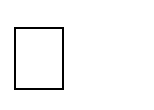 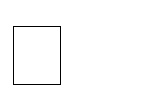 Программа коррекционной работы.Общие положения программы.В целях реализации права каждого человека на образование в МКОУ «СОШ №3 ст. Зеленчукской им. В.В. Бреславцева» создаются необходимые условия для получения без дискриминации качественного образования лицами с ограниченными возможностями здоровья (далее – ОВЗ), для коррекции нарушений развития и социальной адаптации, оказания ранней коррекционной помощи на основе специальных педагогических подходов и наиболее подходящих для этих лиц языков, методов и способов общения и условия, в максимальной степени способствующие получению образования определенного уровня и определенной направленности, а также социальному развитию указанных лиц, в том числе посредством инклюзивного образования лиц с ОВЗ.Программа коррекционной работы с обучающимися при получении начального общего образования (далее – ПКР) разработана в соответствии с требованиями ФГОС НОО, с учетом особенностей психофизического развития, индивидуальных возможностей обучающихся с ОВЗ и обеспечивает коррекцию нарушений развития и их социальную адаптацию.ПКР учитывает возрастные, типологические и индивидуальные особенности, особые образовательные потребности обучающихся с ОВЗ.В основе ПКР лежат деятельностный и дифференцированный подходы, реализация  которых на практике предполагает:признание обучения и воспитания как единого процесса организации познавательной, речевой и предметно-практической деятельности обучающихся с ОВЗ, обеспечивающего овладение ими содержанием образования (системой знаний, опытом разнообразной деятельности и эмоционально-личностного отношения к окружающему социальному и природному миру), в качестве основного средства достижения цели образования;признание того, что развитие личности обучающихся с ОВЗ зависит от характера организации доступной им учебной деятельности;развитие личности обучающихся с ОВЗ в соответствии с требованиями современного общества, обеспечивающими возможность их успешной социализации и социальной адаптации;реализацию технологий начального общего образования обучающихся с ОВЗ, определяющих пути и способы достижения ими социально желаемого уровня личностного и познавательного развития с учетом их особых образовательных потребностей;ориентацию на результаты образования как системообразующий компонент ФГОС НОО, где общекультурное и личностное развитие обучающегося с ОВЗ составляет цель и основной результат получения начального общего образования;реализацию права на свободный выбор мнений и убеждений, обеспечивающего развитие способностей каждого обучающегося, формирование и развитие еголичности в соответствии с принятыми в семье и обществе духовно-нравственными и социокультурными ценностями;разнообразие организационных форм образовательной деятельности и индивидуального развития каждого обучающегося с ОВЗ, обеспечивающих рост творческого потенциала, познавательных мотивов, обогащение форм взаимодействия со сверстниками и взрослыми в познавательной деятельности.ПКР направлена на решение следующих задач образования обучающихся с ОВЗ:формирование общей культуры, обеспечивающей разностороннее развитие их личности (нравственно-эстетическое, социально-личностное, интеллектуальное, физическое);охрану и укрепление физического и психического здоровья детей, в том числе их социального и эмоционального благополучия;формирование основ гражданской идентичности и мировоззрения обучающихся в соответствии с принятыми в семье и обществе духовно-нравственными и социокультурными ценностями;формирование основ учебной деятельности;создание специальных условий для получения образования в соответствии с возрастными, индивидуальными особенностями и особыми образовательными потребностями, развитие способностей и творческого потенциала каждого обучающегося как субъекта отношений в сфере образования;обеспечение вариативности и разнообразия содержания организационных форм получения образования обучающимися с учетом их образовательных потребностей, способностей и состояния здоровья, типологических и индивидуальных особенностей;формирование социокультурной и образовательной среды с учетом общих и особых образовательных потребностей разных групп обучающихся с ОВЗ.В ПКР определяются особенности и содержание образовательной деятельности обучающихся с ОВЗ при получении начального общего образования, реализация специальных условий обучения и воспитания детей с ОВЗ, использование адаптированных образовательных программ (далее – АОП) учебных предметов и курсов внеурочной деятельности, методов обучения и воспитания. Использование в коррекционных целях возможностей, использование технических средств индивидуального и коллективного пользования, присутствие родителей (законных представителей) обучающихся с ОВЗ на уроках и во внеурочной деятельности в случае необходимости при согласовании с администрацией, проведение групповых и индивидуальных коррекционных занятий, предусмотренных ООП НОО.Перечень, содержание и план реализации индивидуально-ориентированных коррекционных мероприятий, обеспечивающих удовлетворение особыхобразовательных потребностей детей с ограниченными возможностями здоровья и их интеграцию в организации, осуществляющей образовательную деятельность и освоение ими ООП НООНаправления индивидуально-ориентированных коррекционных мероприятий:Система комплексного психолого-медико-педагогического сопровождения детей с ОВЗ в условиях образовательной деятельности, включающая психолого-медико-педагогическое обследование детей с целью выявления их особых образовательных потребностей, мониторинг динамики развития детей, их успешности в освоении ООП НОО, корректировку коррекционных мероприятий.162Информационно-просветительская работаПроведение серии лекториев, семинаров для участников образовательных отношений по вопросам особенностей обучающихся с ОВЗПроведение открытых педагогических форм в урочной и внеурочной деятельности, в которых совместно участвуют обучающиеся с ОВЗ и обучающиеся с нормативным развитием.Организация работы лектория, семинаров, тренингов по вопросам инклюзивного образования; организация методических мероприятий по вопросам инклюзивного образования.Демонстрация обучающимися с ОВЗ личных успехов в освоении ООП НОО; понимание участниками образовательных отношений особенностей обучающихся с ОВЗ, их ограничений и потенциальных возможностейИнформационные мероприятия.Открытые педагогические формы в урочной и внеурочной деятельности.Лечебно-оздоровительная работаКонтроль за соблюдением норм и требований СанПин в ООПроведение медицинских осмотров обучающихсяСоответствие условий реализации ООП НОО нормам и требованиям СанПин Профилактика заболеваемости среди обучающихся с ОВЗСмотры учебных кабинетов в ОО.Плановые медицинские осмотры.2.5.4. Описание специальных условий обучения и воспитания детей с ограниченными возможностями здоровья, в т.ч. безбарьерной среды их жизнедеятельности,использования адаптированных образовательных программ начального общего образования и методов обучения и воспитания, специальных учебников, учебных пособий и дидактических материалов, технических средств обучения коллективного и индивидуального пользования, предоставления услуг ассистента (помощника), оказывающего детям необходимую техническую помощь, проведения групповых и индивидуальных коррекционных занятий.Обучающиеся с ОВЗ могут обучаться в отдельном общеобразовательном классе (группе) для детей с ОВЗ или совместно с нормативно развивающимися обучающимися в общеобразовательном классе.При обучении детей с ОВЗ в отдельном классе (группе) или совместном обучении с нормативно развивающимися сверстниками в МКОУ «СОШ №3 ст. Зеленчукской им. В.В. Бреславцева» разрабатывается отдельный документ – адаптированная основная общеобразовательная программа – образовательная программа начального общего образования (далее – АООП НОО). Основанием для разработки АООП НОО является Федеральный государственный образовательный стандарт начального общего образования для обучающихся с ограниченными возможностями здоровья (далее – ФГОС НОО-ОВЗ).ПКР предусматривает реализацию специальных условий обучения и воспитанияобучающиеся с задержкой психического развития.Задержка психического развития (далее – ЗПР) - это замедление темпа развития психики ребенка, которое выражается в недостаточности общего запаса знаний, незрелости мышления, преобладании игровых интересов, быстрой утомляемости в интеллектуальной деятельности. Обучающиеся с ЗПР — это дети, имеющее недостатки в психологическом развитии, подтвержденные психолого-медико-педагогической комиссией и препятствующие получению образования без создания специальных условий.Категория обучающихся с задержкой психического развития – наиболее многочисленная среди детей с ОВЗ и неоднородная по составу группа школьников. Среди причин возникновения ЗПР могут фигурировать органическая и/или функциональная недостаточность центральной нервной системы, конституциональные факторы, хронические соматические заболевания, неблагоприятные условия воспитания, психическая и социальная депривация. Подобное разнообразие этиологических факторов обусловливает значительный диапазон выраженности нарушений — от состояний, приближающихся к уровню возрастной нормы, до состояний, требующих отграничения от умственной отсталости.Все обучающиеся с ЗПР испытывают в той или иной степени выраженные затруднения в усвоении учебных программ, обусловленные недостаточными познавательными способностями, специфическими расстройствами психологического развития (школьных навыков, речи и др.), нарушениями в организации деятельности и/или поведения. Общими для всех обучающихся с ЗПР являются в разной степени выраженные недостатки в формировании высших психических функций, замедленный темп либо неравномерное становление познавательной деятельности, трудности произвольной саморегуляции. Достаточно часто у обучающихся отмечаются нарушения речевой и мелкой ручной моторики, зрительного восприятия и пространственной ориентировки, умственной работоспособности и эмоциональной сферы.Психическое развитие этой категории детей отличается неравномерностью нарушений различных психических функций; при этом логическое мышление может быть сохранным по сравнению с памятью, вниманием, умственной работоспособностью. В отличие от олигофрении, у детей с ЗПР отсутствует инертность психических процессов, они способныне только принимать и использовать помощь, но и переносить усвоенные навыки умственной деятельности в другие ситуации. С помощью взрослого они могут выполнять предлагаемые им интеллектуальные задания на близком к норме уровне. Этим они качественно отличаются от детей с умственной отсталостью.Для	детей	с	ЗПР	характерна	низкая	познавательная	активность.	Особенностью психического развития детей с ЗПР является недостаточность у них процессов восприятия внимания, мышления, памяти. Особенности внимания детей с ЗПР проявляются в его неустойчивости, повышенной отвлекаемости, неустойчивой концентрации на объекте. Наличие посторонних раздражителей вызывает значительное замедление выполняемой детьми деятельности и увеличивает количество ошибок. Выраженное отставание и своеобразие обнаруживается и в развитии познавательной деятельности. Наблюдается отставание в развитии всех форм мышления; к началу школьного обучения, как правило, не сформированы основные мыслительные операции - анализ, синтез, сравнение, обобщение. Выявлено снижение познавательной активности. Изучение процессов памяти у данной категории детей показывает недостаточную продуктивность произвольной памяти, еѐ малый объем, неточность и трудность воспроизведения. Недостаточность произвольной памяти у детей с ЗПР в значительной степени связана со слабостью регуляции произвольной			деятельности,		недостаточной		ее			целенаправленностью, несформированностью		функций	самоконтроля.	Этими		факторами		объясняются характерные нарушения поведения у данной категории детей.Дети с гармоническим психофизическим инфантилизмом доброжелательны, эмоциональны и приветливы, но у них долго доминируют игровые интересы, наблюдается непосредственность в рассуждениях, наивность.Дети с дисгармоничным психофизическим инфантилизмом эмоционально неустойчивы, склонны к конфликтам, драчливости, агрессивности.Материально-техническое обеспечение- Стенды на стенах ОО с представленным на них наглядным материалом о внутришкольных правилах поведения, правилах безопасности и т.д.Кабинет педагога-психолога для проведения ИГКЗ.Мультимедийное	оборудование	в	кабинете	для	индивидуальных	и	групповых коррекционных занятий.Мультимедийный компьютер с необходимыми периферическими устройствами (колонки, микрофон, наушники и др.) и выходом в Интернет.Средства для хранения и переноса информации (USB накопители), принтер, сканер в кабинете для индивидуальных и групповых занятий.Беспроводные системы (FM-система) для индивидуальной и групповой работы в условиях класса,кабинета педагога-психолога.Специальные компьютерные программы для работы.Дидактический материал для психолого-педагогической диагностики и оценки состояния и динамики психического развития ребенка.Наглядный материал по изучаемым темам (иллюстрации, презентации, учебные фильмы).Специальная литература по специальной психологии и коррекционной педагогикеПсихолого-педагогическое сопровождениеФорма работы	Программно-методическое обеспечениеИндивидуальные и групповые коррекционные занятия с педагогом-психологом по формированию коммуникативных навыков, навыков социального функционирования и др.Индивидуальные и групповые коррекционные занятия с учителем-логопедом по развитию коммуникативных функций речи, коррекции специфических нарушений устной и письменной речи.Бабкина Н.В. Интеллектуальное развитие младших школьников с задержкой психического развития: пособие для школьного психолога – М.: Школьная пресса, 2006;Дунаева		З.М.	Формирование пространственных представлений у детей с задержкой	психического		развития: методическое пособие – М.: Советский спорт, 2006;Мамайчук И.И., Ильина М.Н. Помощь психолога ребенку с задержкой психического развития: научно-практическое руководство – СПб.: Речь, 2004;Никишина В.Б. Практическая психология в работе с детьми с задержкой психического развития: пособие для психологов и педагогов– М.: ВЛАДОС, 2003;Шамарина Е.В. Обучение детей с ЗПР: организация индивидуальных и групповых занятий в классе коррекционно-развивающего обучения: пособие для учителей начальных классов и психологов классов КР. – М.: ГНОМиД, 2007;Лалаева Р.И., Серебрякова Н.В., Зорина С.В. Нарушения речи и их коррекция у детей с задержкой психического развития: учебное пособие. – М.: ВЛАДОС, 2003;Лебедева	П.Д.	Коррекционная логопедическая работа со школьниками с задержкой психического развития: пособие для учителей и логопедов. – СПб.: КАРО, 2004;Логинова Е.А. Нарушения письма. Особенности их проявления и коррекции у младших школьников с задержкой психического развития: учебное пособие. – СПб.: Детство-пресс, 2004Медицинская поддержка и сопровождение обучающихся с ОВЗ в ОО осуществляются медицинским работником ОО на регулярной основе и, помимо общих направлений работы со всеми обучающимися, имеют определенную специфику в сопровождении обучающихся с ОВЗ. Так, медицинский работник участвует в диагностике обучающихся с ОВЗ и в определении их индивидуального образовательного маршрута, проводит консультирование педагогов и родителей (законных представителей); в случае необходимости оказывает экстренную (неотложную) помощь.В рамках сетевого сотрудничества медицинский работник осуществляет взаимодействие с профильными медицинскими учреждениями города, а также с родителями (законными представителями) обучающихся с ОВЗ.Социально-педагогическое сопровождение обучающихся с ОВЗ в МКОУ «СОШ №3 ст. Зеленчукской им. В.В. Бреславцева» осуществляет заместитель директора по ВР совместно с классными руководителями, участвует в изучении особенностей обучающихся с ОВЗ, их условий жизни и воспитания, социального статуса семьи; выявлении признаков семейного неблагополучия; своевременно оказывает социальную помощь и поддержку обучающимся и их семьям в разрешении конфликтов, проблем, трудных жизненных ситуаций, затрагивающих интересы обучающихся с ОВЗ; принимает участие в проведении профилактической и информационно-просветительской работы по защите прав и интересов обучающихся с ОВЗ; в определении профессиональных склонностей и интересов.Основными формами работы заместителя директора являются: урок (за счет классных часов), внеурочные индивидуальные (подгрупповые) занятия; беседы (со школьниками, родителями, педагогами), индивидуальные консультации (с обучающимися, родителями (законными представителями), педагогами); выступления на родительских собраниях в виде информационно-просветительских лекций и сообщений.Заместитель директора взаимодействует с педагогом-психологом, классными руководителями, с медицинским работником, а также с родителями (законными представителями), специалистами социальных служб, органам органами исполнительной власти по защите прав детей.В реализации диагностического направления работы принимают участие специалисты ПМПК МКОУ «СОШ №3 ст. Зеленчукской им. В.В. Бреславцева». Цель работы ПМПК: выявление особых образовательных потребностей обучающихся с ОВЗ и оказание им помощи (выработка рекомендаций по обучению и воспитанию; составление, в случае необходимости, индивидуальной программы обучения; выбор и отбор специальных методов, приемов и средств обучения).Специалисты консилиума проводят мониторинг и следят за динамикой развития и успеваемости обучающихся с ОВЗ, своевременно вносят коррективы в программу обучения и в адаптированные образовательные программы учебных предметов, курсов внеурочной деятельности, в программы индивидуального развития обучающихся; рассматривают спорные и конфликтные случаи, предлагают и осуществляют отбор необходимых для обучающихся с ОВЗ дополнительных дидактических материалов и учебных пособий.ОО при отсутствии необходимых условий (кадровые, материально-технические и т. д.) может осуществлять деятельность службы комплексного психолого-медико- педагогического сопровождения и поддержки обучающихся с ОВЗ на основе сетевого взаимодействия с различными организациями: медицинскими учреждениями; центрами психолого-педагогической, медицинской и социальной помощи; образовательными организациями, реализующими адаптированные основные образовательные программы.2.5.6. Планируемые результаты коррекционной работы.Развитие	адекватных	представлений	о	собственных	возможностях,	о	насущно необходимом жизнеобеспечении, проявляющемся:в умении различать учебные ситуации, в которых необходима посторонняя помощь для ее разрешения, с ситуациями, в которых решение можно найти самому;в умении обратиться к учителю при затруднениях в образовательной деятельности, сформулировать запрос о специальной помощи;в умении использовать помощь взрослого для разрешения затруднения, давать адекватную обратную связь учителю: понимаю или не понимаю;в умении написать при необходимости SMS-сообщение, правильно выбрать адресата (близкого человека), корректно и точно сформулировать возникшую проблему.Овладение социально-бытовыми умениями, используемыми в повседневной жизни, проявляющимися:в расширении представлений об устройстве домашней жизни, разнообразии повседневных бытовых дел, понимании предназначения окружающих в быту предметов и вещей;в умении включаться в разнообразные повседневные дела, принимать в них посильное участие;в адекватной оценке своих возможностей для выполнения определенных обязанностей в каких-то областях домашней жизни, умении брать на себя ответственность в этой деятельности;в расширении представлений об устройстве школьной жизни, участии в повседневной жизни класса, принятии на себя обязанностей наряду с другими детьми;в умении ориентироваться в пространстве школы и просить помощи в случае затруднений, ориентироваться в расписании занятий;в умении включаться в разнообразные повседневные школьные дела, принимать посильное участие, брать на себя ответственность;в стремлении участвовать в подготовке и проведении праздников дома и в школе.Овладение навыками коммуникации, принятыми правилами и нормами социального взаимодействия, проявляющимися:в расширении знаний правил коммуникации;в расширении и обогащении опыта коммуникации ребенка в ближнем и дальнем окружении, расширении круга ситуаций, в которых обучающийся может использовать коммуникацию как средство достижения цели;в умении решать актуальные школьные и житейские задачи, используя коммуникацию как средство достижения цели (вербальную, невербальную);в умении начать и поддержать разговор, задать вопрос, выразить свои намерения, просьбу, пожелание, опасения, завершить разговор;в умении корректно выразить отказ и недовольство, благодарность, сочувствие и т.д.;в умении получать и уточнять информацию от собеседника;в освоении культурных форм выражения своих чувств.Способность к осмыслению и дифференциации картины мира, ее пространственно- временной организации, проявляющаяся:в расширении и обогащении опыта реального взаимодействия обучающегося с бытовым окружением, миром природных явлений и вещей, расширении адекватных представлений об опасности и безопасности;в адекватности бытового поведения обучающегося с точки зрения опасности (безопасности) для себя и для окружающих;в сохранности окружающей предметной и природной среды;в расширении и накоплении знакомых и разнообразно освоенных мест за пределами дома и школы: двора, дачи, леса, парка, речки, городских и загородных достопримечательностей и других;в расширении представлений о целостной и подробной картине мира, упорядоченной в пространстве и времени, адекватных возрасту ребенка;в умении накапливать личные впечатления, связанные с явлениями окружающего мира;в умении устанавливать взаимосвязь между природным порядком и ходом собственной жизни в семье и в школе;в умении устанавливать взаимосвязь общественного порядка и уклада собственной жизни в семье и в школе, соответствовать этому порядку;в развитии любознательности, наблюдательности, способности замечать новое, задавать вопросы; в развитии активности во взаимодействии с миром, понимании собственной результативности;в накоплении опыта освоения нового при помощи экскурсий и путешествий;в умении передать свои впечатления, соображения, умозаключения так, чтобы быть понятым другим человеком; в умении принимать и включать в свой личный опыт жизненный опыт других людей;в способности взаимодействовать с другими людьми, умении делиться своими воспоминаниями, впечатлениями и планами.в знании правил поведения в разных социальных ситуациях с людьми разного статуса, с близкими в семье; с учителями и учениками в школе; со знакомыми и незнакомыми людьми;в освоении необходимых социальных ритуалов, умении адекватно использовать принятые социальные ритуалы, умении вступить в контакт и общаться в соответствии с возрастом, близостью и социальным статусом собеседника, умении корректно привлечь к себе внимание, отстраниться от нежелательного контакта, выразить свои чувства, отказ, недовольство, благодарность, сочувствие, намерение, просьбу, опасение и другие;в освоении возможностей и допустимых границ социальных контактов, выработки адекватной дистанции в зависимости от ситуации общения;в умении проявлять инициативу, корректно устанавливать и ограничивать контакт;в умении не быть назойливым в своих просьбах и требованиях, быть благодарным за проявление внимания и оказание помощи;в умении применять формы выражения своих чувств соответственно ситуации социального контакта.Способность усваивать новый учебный материал, проявляющаяся:в умении адекватно включаться в классные занятия и соответствовать общему темпу занятий;в умении использовать речевые возможности на уроках при ответах и в других ситуациях общения;в умении передавать свои впечатления, умозаключения так, чтобы быть понятым другим человеком:в умении задавать вопросы;в умении быть наблюдательным, замечать новое;-в умении быть активным и самостоятельным в разных видах предметно-практической деятельности;в умении ставить и удерживать цель деятельности;в умении планировать действия;в умении определять и сохранять способ действий;в умении использовать самоконтроль на всех этапах деятельности;в умении осуществлять словесный отчет о процессе и результатах деятельности;в умении оценивать процесс и результат деятельности.Сформированные в соответствии с требованиями к результатам освоения ООП НОО предметные, метапредметные и личностные результаты.Сформированные в соответствии с ООП НОО универсальные учебные действия.ОРГАНИЗАЦИОННЫЙ РАЗДЕЛУчебный план начального общего образования.Пояснительная записка.В соответствии с ч. 22 ст. 2 Федерального закона РФ от 29.12.2012 № 273-ФЗ «Об образовании в Российской Федерации» (с изменениями) (далее – ФЗ-273), «учебный план -документ, который определяет перечень, трудоемкость, последовательность и распределение по периодам обучения учебных предметов, курсов, дисциплин (модулей), практики, иных видов учебной деятельности и, если иное не установлено настоящим Федеральным законом, формы промежуточной аттестации обучающихся».Учебный план начального общего образования (далее – УП НОО) является основным организационным механизмом реализации ООП НОО.Ежегодно МКОУ «СОШ №3 ст. Зеленчукской им. В.В. Бреславцева» разрабатывает УП НОО на конкретный учебный год, в котором конкретизируются нормативно-правовые документы, на основании и с учетом которых разрабатывается УП НОО, а также перечень, трудоемкость, последовательность и распределение по периодам обучения учебных предметов, курсов, дисциплин (модулей), практики, иных видов учебной деятельности.Цели и задачи реализации УП НОО соотносятся с целями и задачами реализации ООП НОО, обозначенными в Целевом разделе ООП НОО.Использование при реализации УП НОО образовательных программ методов и средств обучения и воспитания, образовательных технологий, наносящих вред физическому и психическому здоровью обучающихся, запрещается.Структура УП НОО соответствует требованиям ФГОС НОО и включает в себя следующие части:Обязательную часть, которая включает в себя обязательные предметные области и учебные предметы, определенные в п.19.3 ФГОС НОО, учебное время, отводимое на изучение учебных предметов по классам (годам) обучения.Часть учебного плана, формируемую участниками образовательных отношений, определяющую содержание образования, которое обеспечивает реализацию интересов и потребностей обучающихся, их родителей (законных представителей), приоритетные направления образовательной деятельности ОО в соответствии с целевыми ориентирами и задачами реализации ООП НОО.Порядок проведения промежуточной аттестации обучающихся 1-4 классов регламентируется локальным актом МКОУ «СОШ №3 ст. Зеленчукской им. В.В. Бреславцева»– Положением о промежуточной аттестации обучающихся.Образовательная деятельность в 1-4 классах осуществляется в соответствии с календарным учебным графиком, который утверждается на конкретный учебный год приказом директора МКОУ «СОШ №3 ст. Зеленчукской им. В.В. Бреславцева»и имеет следующие особенности:	Продолжительность учебного года устанавливается ежегодно приказом директора школы.	Продолжительность учебного года в 1-х классах составляет не менее 33 учебных недель, разделенных на четыре учебные четверти.	Образовательная деятельность в 1-х классах осуществляется с соблюдением следующих дополнительных требований (п.10.10 Сан Пин 2.4.2.2821-10):1. Образовательная деятельность осуществляется в режиме 5-дневной учебной недели и только в первую смену.Используется «ступенчатый» режим обучения первоклассников в первом полугодии: в сентябре – октябре по 3 урока в день по 35 минут каждый, в ноябре – декабре по 4 урока по 35 минут каждый. Во втором полугодии по 4, один день 5 уроков по 40 минут каждый.В период адаптации после второго урока в 1 классах проводится динамическая пауза продолжительностью 40 минут.Для обучающихся в 1-х классах предусмотрены дополнительные недельные каникулы в середине III учебной четверти.	Продолжительность учебного периода во 2-4 классах составляет не менее 34 учебных недель, разделенные на четыре учебные четверти.Продолжительность урока составляет 40 минут.	Образовательная деятельность в 2- 4 классах осуществляется в режиме 5-дневной учебной недели.Трудоемкость реализации учебного плана определяется нормами СанПин 2.4.2821- 10.Недельный учебный планначального общего образования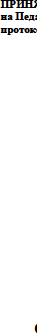 План внеурочной деятельности начального общего образования.Пояснительная записка.План внеурочной деятельности начального общего образования (далее – ПВУД НОО) является организационным механизмом реализации ООП НОО. ПВУД обеспечивает учет индивидуальных особенностей и потребностей обучающихся через организацию внеурочной деятельности. Внеурочная деятельность в ОО организуется по направлениям развития личности:спортивно-оздоровительному;духовно-нравственному;социальному;общеинтеллектуальному;общекультурному.ПВУД НОО определяет состав и структуру направлений формы организации, объем внеурочной деятельности для обучающихся при получении начального общего образования с учетом интересов обучающихся и возможностей МКОУ «СОШ №3 ст. Зеленчукской им. В.В. Бреславцева» – кадровых, финансовых, материально-технических и иных условий реализации ООП НОО. Под внеурочной деятельностью в рамках реализации ФГОС НОО понимается образовательная деятельность, осуществляемая в формах, отличных от классно-урочной, и направленная на достижение планируемых результатов освоения образовательной программы. Внеурочная деятельность – понятие, объединяющее все виды деятельности обучающихся (кроме учебной), в которых возможно и целесообразно решение задач их воспитания и социализации.Цели внеурочной деятельности:создание условий для проявления и развития ребенком своих интересов на основе свободного выбора, постижения духовно-нравственных ценностей и культурных традиций;воспитание и социализация духовно-нравственной личности.В соответствии с требованиями ФГОС НОО внеурочная деятельность организуется по 5 направлениям развития личности:Внеурочная деятельность реализуется в различных формах на добровольной основе и в соответствии с выбором участников образовательных отношений. Содержание занятий формируется с учётом пожеланий обучающихся и их родителей (законных представителей) и направляется на реализацию различных форм её организации, отличных от урочной системы обучения:общешкольные мероприятия, концерты, фестивали, экскурсии, кружки, секции, круглые столы, диспуты, школьные научные общества, олимпиады, конкурсы, соревнования, поисковые и научные исследования, общественно полезные практики.Детям с задержкой психического развития и их родителям предоставляется возможность выбора занятий, направленных на развитие младших школьников и коррекцию индивидуальных недостатков эмоционально-личностного развития. Содержание занятий формируется с учётом рекомендаций Территориальной областной психолого-медико- педагогической комиссии, пожеланий обучающихся и их родителей (законных представителей). Особенностью плана внеурочной деятельности в классах для детей с задержкой психического развития является включение индивидуальных и групповых коррекционных занятий (ИГКЗ) развивающей и предметной направленности. Цель индивидуальных и групповых коррекционных занятий – повышение уровня общего развития учащихся, восполнение пробелов предшествующего развития и образования. Индивидуальная работа по формированию недостаточно освоенных учебных умений и навыков, коррекция отклонений в развитии познавательной сферы и речи, направленная подготовка к восприятию нового учебного материала. ИГКЗ проводят учителя начальных классов, школьный психолог. Занятия проводятся индивидуально с одним ребенком или с группой учащихся.В период каникул для продолжения внеурочной деятельности организуется оздоровительный лагерь на базе школы. Базовая модель организации внеурочной деятельности в 1 – 4 классах МКОУ «СОШ №3 ст. Зеленчукской им. В.В. Бреславцева» – «оптимизационная модель». Реализацию внеурочной деятельности осуществляют как классные руководители, воспитатели групп продленного дня, так и педагоги дополнительного образования школы иучреждений дополнительного образования Зеленчукского  района КЧР. Данная организация внеурочной деятельности позволяет: - создать условия для полноценного пребывания ребенка в образовательном учреждении в течение дня;обеспечить содержательное единство учебного, воспитательного, развивающего процессов в рамках воспитательной системы и основной образовательной программы образовательного учреждения;обеспечить рациональное питание детей;создать условия для самовыражения, самореализации и самоорганизации детей; - определить индивидуальную образовательную траекторию и индивидуальный график пребывания ребенка в образовательном учреждении.Внеурочная деятельность 1-4 классов реализуется через курсы, которые проводятся с четко фиксируемой периодичностью (один, два или несколько часов в неделю) и в четко установленное время (в определенные дни недели в определенные часы) в соответствии с расписанием занятий внеурочной деятельностью, утверждаемого приказом директора МКОУ «СОШ №3 ст. Зеленчукской им. В.В. Бреславцева» и через организацию воспитательной работы в ОУ согласно плану ВР. Внеурочная деятельность в 1-4 классах осуществляется согласно календарному учебному графику. Продолжительность учебного периода в 1-х классах составляет 33 учебные недели. Продолжительность учебного периода во 2-4 классах составляет 34 учебные недели. Продолжительность регулярных занятий внеурочной деятельностью составляет 40 минут.Внеурочная деятельность осуществляется в режиме 5-дневной учебной недели во второй половине дня после динамической паузы продолжительностью не менее 40 минут без балльного оценивания знаний обучающихся и домашних заданий. Внеурочная деятельность в начальной школе составляет не более 608 часов за 4 года обучения.План внеурочной деятельности является приложением к ООП НОО МКОУ «СОШ №3 ст. Зеленчукской им. В.В. Бреславцева», разрабатывается и утверждается ежегодно.Система условий реализации ООП НОО в соответствии с требованиями ФГОС НОООбщие положения.Условия реализации ООП НОО представляют собой систему кадровых, психолого- педагогических, финансовых, материально-технических, учебно-методических и информационных условий реализации ООП НОО и достижения планируемых результатов начального общего образования. Интегративным результатом реализации указанных условий является комфортная развивающая среда ОО:обеспечивающая высокое качество образования, его доступность, открытость и привлекательность для обучающихся, их родителей (законных представителей), духовно- нравственное развитие и воспитание обучающихся;гарантирующая охрану и укрепление физического, психологического и социального здоровья обучающихся;являющаяся комфортной по отношению к обучающимся и педагогическим работникам. В целях обеспечения реализации ООП НОО в МКОУ «СОШ №3 ст. Зеленчукской им. В.В. Бреславцева» для участников образовательных отношений созданы условия, обеспечивающие:достижение планируемых результатов освоения ООП НОО всеми обучающимся, в том числе обучающимися с ОВЗ;выявление и развитие способностей обучающихся через систему секций, студий и кружков, организацию общественно-полезной деятельности, в т.ч. социальной практики, используя возможности организаций дополнительного образования спортивной, музыкальной, художественной, технической и др. направленности;работу с одаренными детьми, организацию интеллектуальных и творческих соревнований, научно-технического творчества и проектно-исследовательской деятельности;участие обучающихся, их родителей (законных представителей), педагогических работников в разработке ООП НОО, проектировании и развитии внутришкольной социальной среды, а также в формировании и реализации индивидуальных образовательных маршрутов обучающихся;эффективное использование времени, отведенного на реализацию части ООП НОО, формируемой участниками образовательных отношений, в соответствии с запросами обучающихся и их родителей (законных представителей), спецификой ОО и с учетом особенностей ст. Зеленчукской КЧР;использование в образовательной деятельности современных образовательных технологий деятельностного типа;эффективную самостоятельную работу обучающихся при поддержке педагогических работников;включение обучающихся в процессы понимания и преобразования внешкольной социальной среды для приобретения опыта реального управления и действия;обновление содержания ООП НОО, а также методик и технологий ее реализации в соответствии с динамикой развития системы образования, запросов обучающихся и их родителей (законных представителей), а также с учетом особенностей развития муниципальной и региональной систем образования;эффективное управление МКОУ «СОШ №3 ст. Зеленчукской им. В.В. Бреславцева» с использованием ИКТ-технологий, а также современных механизмов финансирования.Кадровые условия реализации ООП НОО.Описание кадровых условий реализации ООП НОО основывается на содержании приказа Министерства здравоохранения и социального развития РФ от 26.08.2010 г. № 761н «Об утверждении Единого квалификационного справочника должностей руководителей, специалистов и служащих, раздел «Квалификационные характеристики должностей работников образования» (с изменениями) и включает:укомплектованность ОО педагогическими, руководящими и иными работниками;уровень квалификации педагогических и иных работников ОО;непрерывность	профессионального		развития	педагогических	работников	ОО, реализующего	ООП	НОО	МКОУ «СОШ №3 ст. Зеленчукской им. В.В. Бреславцева»		укомплектовано педагогическими и руководящими работниками, имеющими необходимую квалификацию для реализации ООП НОО, способными к инновационной профессиональной деятельности.МКОУ «СОШ №3 ст. Зеленчукской им. В.В. Бреславцева» укомплектовано кадрами, имеющими необходимую квалификацию для решения задач, определённых основной образовательной программой образовательного учреждения, медицинскими работниками, работниками пищеблока, вспомогательным персоналом.В школе работают 29 педагогов, среди них 28  – на постоянной основе, 1 – совместитель. Средний стаж работы учителей – 27 лет, средний возраст педколлектива – 45 лет.Качественный состав педагогического коллектива:МКОУ «СОШ №3 ст. Зеленчукской им. В.В. Бреславцева» укомплектована кадрами способными к инновационной  профессиональной деятельности.Реализацию ООП НОО обеспечивают следующие специалисты:Должность: руководитель образовательного учреждения.Должностные обязанности: обеспечивает системную образовательную и административно-хозяйственную работу образовательного учреждения.Требования к уровню квалификации: высшее профессиональное образование по направлениям подготовки «Государственное и муниципальное управление»,«Менеджмент», «Управление персоналом» и стаж работы на педагогических должностях не менее 5 лет либо высшее профессиональное образование и курсовая подготовка в области государственного и муниципального управления или менеджмента и экономики и стаж работы на педагогических или руководящих должностях не менее 5 лет.Должность: заместитель руководителя.Должностные обязанности: координирует работу преподавателей, воспитателей, разработку учебно-методической и иной документации. Обеспечивает совершенствование методов организации образовательного процесса. Осуществляет контроль за качеством образовательного процесса.Требования к уровню квалификации: высшее профессиональное образование по направлениям подготовки «Государственное и муниципальное управление»,«Менеджмент», «Управление персоналом» и стаж работы на педагогических должностях не менее 5 лет либо высшее профессиональное образование и дополнительное профессиональное образование в области государственного и муниципального управления или менеджмента и экономики и стаж работы на педагогических или руководящих должностях не менее 5 лет.Должность: учитель.Должностные обязанности: осуществляет обучение и воспитание обучающихся, способствует формированию общей культуры личности, социализации, осознанного выбора и освоения образовательных программ.Требования к уровню квалификации: высшее профессиональное образование или среднее профессиональное образование по направлению подготовки «Образование и педагогика» или в области, соответствующей преподаваемому предмету, без предъявления требований к стажу работы либо высшее профессиональное образование или среднее профессиональное образование и дополнительное профессиональное образование по направлению деятельности в образовательном учреждении без предъявления требований к стажу работы.Должность: социальный педагог.Должностные обязанности: осуществляет комплекс мероприятий по воспитанию, образованию, развитию и социальной защите личности в учреждениях, организациях и по месту жительства обучающихся.Требования к уровню квалификации: высшее профессиональное образование или среднее профессиональное образование по направлениям подготовки «Образование и педагогика», «Социальная педагогика» без предъявления требований к стажу работы.Должность: педагог-психолог.Должностные обязанности: осуществляет профессиональную деятельность, направленную на сохранение психического, соматического и социального благополучия обучающихся.Требования к уровню квалификации: высшее профессиональное образование или среднее профессиональное образование по направлению подготовки «Педагогика и психология» без предъявления требований к стажу работы либо высшее профессиональное образование или среднее профессиональное образование и дополнительное профессиональное образование по направлению подготовки «Педагогика и психология» без предъявления требований к стажу работы.Должность: педагог дополнительного образования.Должностные обязанности: осуществляет дополнительное образование обучающихся в соответствии с образовательной программой, развивает их разнообразную творческую деятельность.Требования к уровню квалификации: высшее профессиональное образование или среднее профессиональное образование в области, соответствующей профилю кружка, секции, студии, клубного и иного детского объединения, без предъявления требований к стажу работы либо высшее профессиональное образование или среднее профессиональное образование и дополнительное профессиональное образование по направлению«Образование и педагогика» без предъявления требований к стажу работы.Должность: педагог-библиотекарь.Должностные обязанности: обеспечивает доступ обучающихся к информационным ресурсам, участвует в их духовно- нравственном воспитании, профориентации и социализации, содействует формированию информационной компетентности обучающихся.Требования к уровню квалификации: высшее или среднее профессиональное образование по специальности «Библиотечно-информационная деятельность».Должность: секретарь учебной части образовательного учреждения.Должностные обязанности: участвует в составлении расписания занятий и осуществлении оперативного регулирования организации образовательного процесса.Требования к уровню квалификации: среднее профессиональное образование в области организации труда без предъявления требований к стажу работы.Должность: бухгалтер.Должностные обязанности: выполняет работу по ведению бухгалтерского учёта имущества, обязательств и хозяйственных операций.Требования к уровню квалификации: бухгалтер II категории: высшее профессиональное (экономическое) образование без предъявления требований к стажу работы или среднее профессиональное (экономическое) образование и стаж работы в должности бухгалтера не менее 3 лет; бухгалтер: среднее профессиональное (экономическое) образование без предъявления требований к стажу работы или специальная подготовка по установленной программе и стаж работы по учёту и контролю не менее 3 лет.Группа специалистов, работая в единой команде, реализующая ООП начального общего образования:обеспечивает многообразие организационно-учебных и внеучебных форм освоения программы (уроки, занятия, тренинги, практики, конкурсы, выставки, соревнования, презентации и пр.);способствует освоению обучающимися высших форм игровой деятельности и создает комфортные условия для своевременной смены ведущей деятельности (игровой на учебную) и превращения игры из непосредственной цели в средство решения учебных задач;формирует учебную деятельность младших школьников (организует постановку учебных целей, создает условия для их «присвоения» и самостоятельной конкретизации учениками; побуждает и поддерживает детские инициативы, направленные на поиск средств и способов достижения учебных целей; организует усвоение знаний посредством коллективных форм учебной работы; осуществляет функции контроля и оценки, постепенно передавая их ученикам);создает условия для продуктивной творческой деятельности ребенка (совместно с учениками ставит творческие задачи и способствует возникновению у детей их собственных замыслов);поддерживает детские инициативы и помогает в их осуществлении; обеспечивает презентацию и социальную оценку результатов творчества учеников через выставки, конкурсы, фестивали, детскую периодическую печать и т. п.;создает пространство для социальных практик младших школьников и приобщения их к общественно значимым делам.Профессиональное развитие и повышение квалификации педагогических работников Основным условием формирования и наращивания необходимого и достаточного кадрового потенциала МКОУ «СОШ №3 ст. Зеленчукской им. В.В. Бреславцева» является обеспечение в соответствии с новыми образовательными	реалиями	и	задачами	адекватности	системы	непрерывного педагогического образования происходящим изменениям в системе образования в целом.При этом темпы модернизации подготовки и переподготовки педагогических кадров опережают темпы модернизации системы образования.Формами повышения квалификации являются посещение курсов повышения квалификации при КЧРИПКРО, участие в конференциях, обучающих семинарах и мастер- классах по отдельным направлениям реализации основной образовательной программы, дистанционное образование, участие в различных педагогических проектах, создание и публикация методических материалов.Повышение квалификации осуществляется в соответствии с графиком, утвержденным руководителем.Ожидаемый результат повышения квалификации — профессиональная готовность работников образования к реализации ФГОС НОО:	обеспечение оптимального вхождения работников образования в систему ценностей современного образования;принятие идеологии ФГОС НОО;освоение новой системы требований к структуре основной образовательной программы, результатам её освоения и условиям реализации, а также системы оценки итогов образовательной деятельности обучающихся;	овладение учебно-методическими и информационно- методическими ресурсами, необходимыми для успешного решения задачОдним из условий готовности образовательного учреждения к введению Стандарта начального общего образования является создание системы методической работы, обеспечивающей сопровождение деятельности педагогов на всех этапах реализации требований ФГОС НОО.100 % педагогов имеют специальную курсовую подготовку по разным направлениям реализации ФГОС в объеме не менее 72 часов. 100 % педагогов обучены на курсах по сопровождению одаренных детей в ОУ.Психолого-педагогические условия реализации основной образовательной программыДля реализации требований Стандарта созданы психолого-педагогических условий, обеспечивающие:преемственность содержания и форм организации образовательного процесса по отношению к дошкольному образованию с учётом специфики возрастного психофизического развития обучающихся;формирование и развитие психолого-педагогической компетентности участников образовательного процесса;вариативность направлений и форм, а также диверсификацию уровней психолого- педагогического сопровождения участников образовательного процесса;дифференциацию и индивидуализацию обучения.Основными формами психолого-педагогического сопровождения являются:диагностика, направленная на выявление особенностей статуса школьника. Она проводится на этапе знакомства с ребёнком, после зачисления его в школу и в конце каждого учебного года;консультирование педагогов и родителей, которое осуществляется учителем и психологом с учётом результатов диагностики, а также администрацией образовательного учреждения;профилактика, экспертиза, развивающая работа, просвещение, коррекционная работа, осуществляемая в течение всего учебного времени.К основным направлениям психолого-педагогического сопровождения относятся:сохранение и укрепление психологического здоровья;мониторинг возможностей и способностей обучающихся;психолого-педагогическую поддержку участников олимпиадного движения;формирование у обучающихся ценности здоровья и безопасного образа жизни;развитие экологической культуры;выявление и поддержку детей с особыми образовательными потребностями;формирование	коммуникативных	навыков	в	разновозрастной	среде	и	среде сверстников;поддержку детских объединений и ученического самоуправления;выявление и поддержку одарённых детей.В МКОУ «СОШ №3 ст. Зеленчукской им. В.В. Бреславцева» уделяется большое внимание психолого-педагогическому сопровождению участников образовательного процесса, в котором участвуют все педагогические работники школы. Каждый работник выполняет свою функцию. Психолого-педагогическое сопровождение организовано на различных уровнях:индивидуальныйгрупповойуровень классауровень учреждения (психолого-педагогическая служба).Используются	различные	направления	и	формы	психолого-педагогического сопровождения участников образовательного процесса:профилактическая работа с детьми группы «риска», с детьми стоящими на внутришкольном учёте и учёте в ПДН, КДН и ЗП, (ответственные: соцпедагог, кл. руководитель, зам директора по ВР);диагностическая работа (ответственные: учитель, кл. руководитель, соцпедагог, педагог- психолог под руководством администрации школы);просвещение всех участников образовательного процесса (участвуют все педагогические работники, каждый в своём направлении);коррекционная и развивающая работа – (ответственные: учитель,	кл. руководитель, соцпедагог, педагог-психолог);консультирование	(проводят	все	педагогические	работники	в	пределах	своей компетенции).Для достижения высоких результатов качества образования и развития личности школьников в школе создана система взаимодействия всех участников образовательного процесса. В образовательном учреждении проводятся:Совместная работа школы с ПДН с целью снижения правонарушений среди обучающихсяЗаседание Совета ПрофилактикиБеседы – лекции инспекторов ПДН транспортной полиции, инспектором ГИБДДОрганизация социальной помощи и поддержки при возникновении трудностей у обучающихся с учетом соблюдения прав и свобод личности (посредническая деятельность между личностью и школой, другими ОУ, органами правопорядка)Участие в районных уроках мужества, встречи с ветеранами ВОВ, участниками ликвидации локальных конфликтов, солдатами запаса, военнослужащими.Дни правовых знаний для обучающихся с участием специалистов пенсионного фонда РФ, инспектором ПДН Индивидуальные консультации для родителей по коррекции воспитательных установок и нарушений в семейном общении.Индивидуальные беседы с родителями детей, имеющими отклонения в состоянии физического и психического развитияПроведение классных родительских собранийРабота родительского всеобуча с целью повышения компетенции взрослых в вопросах обучения и воспитания детейПраздник для родителей ко Дню матери РоссииВыставки декоративно – прикладного искусства, школьные праздники с участиемродителейБлаготворительные акции «Школа добрых дел» внутри школы, района.Финансовое обеспечение реализации ООП НООФинансирование МКОУ «СОШ №3 ст. Зеленчукской им. В.В. Бреславцева» в части оплаты труда и учебных расходов осуществляется в расчете на одного ученика по нормативу. В структуру норматива включено обеспечение создания условий для реализации ФГОС ООО. В «Положение об оплате труда» включен пункт о распределении стимулирующей части заработной платы в зависимости от результата. В базовую часть оплаты труда учителей школы введены механизмы оплаты урочной и внеурочной деятельности. В норматив финансирования школы включена оплата часов внеурочной деятельности.Для достижения планируемых результатов ООП в ходе ее реализации предполагается оценка качества работы учителя и специалистов начальной школы с целью коррекции их деятельности, а также определения стимулирующей части фонда оплаты труда.Принципом совершенствования экономических механизмов в сфере образования, в соответствии с Комплексном модернизации образования принимается бюджетирование, ориентированное на результат. Основополагающей задачей в данном направлении является построение эффективных способов и механизмов реализации поставленных задач, направленных на повышение качественных результатов деятельности образовательного учреждения и педагогов.Система стимулирующих выплат работникам образовательного учреждения предусматривает реализацию права участия органов общественно-государственного управления ОУ в распределении поощрительных выплат стимулирующей части ФОП по результатам труда, осуществляется по представлению руководителя образовательного учреждения и с учетом мнения профсоюзной организации.Основанием для осуществления данных выплат являются прежде всего результаты, а также показатели качества обучения и воспитания учащихся, выраженные в их образовательных достижениях и сформированных компетентностях.Под компетентностями понимаются способности, личностные качества и умения учащегося решать личностно и социально значимые задачи в стандартных и нестандартных, новых ситуациях.Новое качество образования предполагает выход за пределы традиционной ЗУНовской результативности, ЗУНовского качества и представления результативности образования не столько в отметках и результатах ЕГЭ, сколько в показателях развития компетентностей учащихся. Новая результативность – это способность строить отношения в ситуации, которая не определена, не изучена, не предполагает четких алгоритмов поведения.В соответствии с таким подходом к результатам и качеству образования выделяются следующие модули критериальной оценки:учебно-предметные компетентности;ключевые компетентности (надпредметные знания, умения, способности решать личностные и социально значимые проблемы);показатели состояния психолого-физиологического состояния здоровья учащихся.Критерии оценки деятельности членов педагогического коллектива188189Материально-технические условия реализации ООП НОО.В соответствии с требованиями ФГОС НОО, материально-технические условия реализации ООП НОО обеспечивают:возможность достижения обучающимися установленных ФГОС НОО требований к результатам освоения ООП НОО;соблюдение:санитарно-гигиенических норм образовательной деятельности (требования к водоснабжению, канализации, освещению, воздушно-тепловому режиму и т.д.);санитарно-бытовых условий (наличие оборудованных гардеробов, санузлов, мест личной гигиены и т.д.);социально-бытовых условий (оборудование в учебных кабинетах, рабочих мест учителя и каждого обучающегося; учительской с рабочей зоной и местами для отдыха; комнат психологической разгрузки; административных кабинетов (помещений); помещений для питания обучающихся, хранения и приготовления пищи);строительных норм и правил;требований пожарной и электробезопасности;требований охраны здоровья обучающихся и охраны труда работников ОО;требований к организации безопасной эксплуатации улично-дорожной сети и технических средств организации дорожного движения в месте расположения ОО  требований к организации безопасной эксплуатации спортивных сооружений, спортивного инвентаря и оборудования, используемого в ОО;своевременных сроков и необходимых объемов текущего и капитального ремонта.	возможность для беспрепятственного доступа обучающихся с ОВЗ к объектам инфраструктуры ОО.Материально-техническая база реализации ООП НОО соответствует действующим санитарным и противопожарным нормам, нормам охраны труда работников организаций, осуществляющих образовательную деятельность, предъявляемым к:участку (территории) организации, осуществляющей образовательную деятельность (площадь, инсоляция, освещение, размещение, необходимый набор зон для обеспечения образовательной и хозяйственной деятельности ОО;зданию организации, осуществляющей образовательную деятельность (высота и архитектура здания, необходимый набор и размещение помещений для осуществления образовательной деятельности при получении начального общего образования, их площадь, освещенность, расположение и размеры рабочих зон   и зон для индивидуальных занятий в учебных кабинетах организации, осуществляющей образовательную деятельность, для активной деятельности, отдыха, структура которых обеспечивает возможность для организации урочной и внеурочной деятельности);помещениям библиотек (площадь, размещение рабочих зон, наличие читального зала, число читательских мест, медиатеки);помещению для питания обучающихся, а также для хранения и приготовления пищи, обеспечивающим возможность организации качественного горячего питания, в том числе горячих завтраков;помещениям, предназначенным для занятий музыкой, изобразительным искусством, моделированием, техническим творчеством, естественнонаучными исследованиями, иностранными языками;спортивным залам, игровому и спортивному оборудованию; помещению для медицинского персонала;мебели, офисному оснащению и хозяйственному инвентарю;расходным материалам и канцелярским принадлежностям (бумага для ручного и машинного письма, инструменты письма ( на доске), технологической обработки и конструирования, носители цифровой информации).Материально-техническая база МКОУ «СОШ №3 ст. Зеленчукской им. В.В. Бреславцева» по возможности приведена в соответствие с задачами по обеспечению реализации ООП НОО, необходимого учебно- материального оснащения образовательной деятельности и созданию соответствующей образовательной и социальной среды. Помещения обеспечены комплектами оборудованиядля реализации всех предметных областей и направлений внеурочной деятельности, включая расходные материалы и канцелярские принадлежности, а также мебелью, офисным оснащением и необходимым инвентарём.МКОУ «СОШ №3 ст. Зеленчукской им. В.В. Бреславцева» расположена в 3-этажном здании кирпичной конструкции (1986 г.) с общей площадью всех помещений 3117,5 м2, количество мест по лицензии – 620. Количество учебных кабинетов – 25, общей площадью – 1351 м2, из них 1 компьютерный класс, 2 кабинета Точка Роста, лекционный зал. В школе 1 спортивны1 зал, столовая на 80 посадочных мест, медицинский кабинет. В школе имеется библиотека с читальным залом и хранилищем для книг.Постепенно обновляется оборудование классов, улучшается материально-техническая база школы.Количество компьютеров в школе для учебных целей - 51 ПК: 1  компьютерный класс30  рабочих мест.Количество компьютеров для административной работы – 4 шт. К сети Интернет подключено – 25 ПК.Материально-техническое обеспечение предметных областей и внеурочнойдеятельностиИнформационно-методические условия реализации ООП НОО.В соответствии с требованиями ФГОС НОО информационно-методические условия реализации ООП НОО обеспечиваются современной информационно-образовательной средой. Информационно-образовательная среда ОО (далее – ИОС) – это системная совокупность средств передачи данных, информационных ресурсов, протоколов взаимодействия, аппаратно-программного и организационно-методического обеспечения, ориентированная на удовлетворение потребностей пользователей в информационных услугах и ресурсах образовательного характера.Под ИОС в ОО понимается:197открытая педагогическая система, сформированная на основе разнообразных информационных	образовательных	ресурсов,	современных информационнотелекоммуникационных средств и педагогических технологий, направленных на формирование творческой, социально активной личности;компетентность участников образовательных отношений в решении учебнопознавательных и профессиональных задач с применением информационнокоммуникационных технологий (ИКТкомпетентность),служба поддержки применения ИКТ.Основными элементами ИОС являются:информационно-образовательные ресурсы в виде печатной продукции;информационно-образовательные ресурсы на сменных оптических носителях;информационно-образовательные ресурсы сети Интернет;вычислительная и информационно-телекоммуникационная инфраструктура;прикладные программы, в том числе поддерживающие администрирование и финансово-хозяйственную деятельность образовательной организации (бухгалтерский учѐт, делопроизводство, кадры и т. д.).Необходимое для использования ИКТ оборудование отвечает современным требованиям и обеспечивает использование ИКТ:в учебной деятельности;во внеурочной деятельности;в естественнонаучной деятельности;при измерении, контроле и оценке результатов образования;в административной деятельности, включая дистанционное взаимодействие всех участников образовательных отношений, в том числе в рамках дистанционного образования, а также дистанционное взаимодействие образовательной организации с другими организациями социальной сферы и органами управления.Учебно-методическое и информационное оснащение образовательной деятельностиобеспечивает возможность:реализации индивидуальных образовательных планов обучающихся, осуществления их самостоятельной образовательной деятельности;	ввода русского и иноязычного текста, распознавания сканированного текста; создания текста на основе расшифровки аудиозаписи; использования средств орфографического и синтаксического контроля русского текста и текста на иностранном языке; редактирования и структурирования текста средствами текстового редактора;записи и обработки изображения (включая микроскопические, телескопические и спутниковые изображения) и звука при фиксации явлений в природе и обществе, хода образовательной деятельности; переноса информации с нецифровых носителей (включая трѐхмерные объекты) в цифровую среду (оцифровка, сканирование);создания и использования диаграмм различных видов, специализированных географических (в ГИС) и исторических карт; создания виртуальных геометрических объектов, графических сообщений с проведением рукой произвольных линий;организации сообщения в виде линейного или включающего ссылки сопровождения выступления, сообщения для самостоятельного просмотра, в том числе видеомонтажа и озвучивания видеосообщений;выступления с аудио, видеои графическим экранным сопровождением;вывода информации на бумагу и т. п. и в трѐхмерную материальную среду (печать);информационного подключения к локальной сети и глобальной сети Интернет, входа в информационную среду образовательной организации, в том числе через198сеть Интернет, размещения гипермедиа сообщений в информационной среде организации, осуществляющей образовательную деятельность;поиска и получения информации;использования источников информации на бумажных и цифровых носителях (в том числе в справочниках, словарях, поисковых системах);вещания	(подкастинга),	использования	аудиовидеоустройств	для	учебной деятельности на уроке и вне урока;общения в Интернете, взаимодействия в социальных группах и сетях, участия в форумах, групповой работы над сообщениями (вики);создания, заполнения и анализа баз данных, в том числе определителей; их наглядного представления;включения обучающихся в естественнонаучную деятельность, проведения наблюдений и экспериментов, в том числе с использованием: учебного лабораторного оборудования, цифрового (электронного) и традиционного измерения, включая определение местонахождения; виртуальных лабораторий, вещественных и виртуальнонаглядных моделей и коллекций основных математических и естественнонаучных объектов и явлений;исполнения, сочинения и аранжировки музыкальных произведений с применением традиционных народных и современных инструментов и цифровых технологий, использования звуковых и музыкальных редакторов, клавишных и кинестетических синтезаторов;художественного творчества с использованием ручных, электрических и ИКТинструментов, реализации художественнооформительских и издательских проектов, натурнойи рисованной мультипликации;создания материальных и информационных объектов с использованием ручных и электроинструментов, применяемых в избранных для изучения распространѐнных технологиях (индустриальных, сельскохозяйственных, технологиях ведения дома, информационных и коммуникационных технологиях);конструирования и моделирования, в том числе моделей с цифровым управлением и обратной связью, с использованием конструкторов; управления объектами; программирования;занятий по изучению правил дорожного движения с использованием игр, оборудования, а также компьютерных тренажѐров;размещения продуктов познавательной, учебно-исследовательской деятельности обучающихся в информационно-образовательной среде образовательной организации;проектирования и организации индивидуальной и групповой деятельности, организации своего времени с использованием ИКТ; планирования образовательной деятельности, фиксирования ее реализации в целом и отдельных этапов (выступлений, дискуссий, экспериментов);	обеспечения доступа в школьной библиотеке к информационным ресурсам сети Интернет, учебной и художественной литературе, коллекциям медиаресурсов на электронных носителях, множительной технике для тиражирования учебных и методических текстографических и аудио и видеоматериалов, результатов творческой, научноисследовательской и проектной деятельности обучающихся;	проведения массовых мероприятий, собраний, представлений; досуга и общения обучающихся с возможностью массового просмотра кинои видеоматериалов, организации сценической работы, театрализованных представлений, обеспеченных озвучиванием, освещением и мультимедиа сопровождением; выпуска школьных печатных изданий.В соответствии с п. 26 ФГОС НОО ИОС ОО включает в себя:199	совокупность	технологических	средств	 (компьютеры,	базы	данных, коммуникационные каналы, программные продукты и др.);культурные и организационные формы информационного взаимодействия,компетентность	участников	образовательных	отношений	в	решении	учебно- познавательных и профессиональных задач с применением ИКТ-технологий;наличие службы поддержки применения ИКТ.Создание в ОО ИОС, соответствующей требованиям ФГОС НООВ МКОУ «СОШ №3 ст. Зеленчукской им. В.В. Бреславцева» функционирует библиотека с читальным залом и книгохранилищемструктурное подразделение, осуществляющее свою деятельность в рамках ИОС ОО. Деятельность библиотеки ориентирована на учебную работу по учебным предметам, на индивидуальную деятельность обучающихся, на внеурочную деятельность (индивидуальную и групповую), на самостоятельную деятельность,Учебно-методическое и информационное обеспечение библиотеки позволяет реализовывать ООП НОО за счет:информационной поддержки образовательной деятельности обучающихся и педагогических работников на основе современных информационных технологий в области библиотечных услуг (создание и ведение электронных каталогов и полнотекстовых баз данных, поиск документов по любому критерию, доступ к электронным учебным материалам и образовательным ресурсам Интернета);укомплектованности учебниками, учебно-методической литературой и материалами по всем учебным предметам.Механизм достижения целевых ориентиров в системе условий реализации ООП НОО.Общее руководство управлением и реализацией ФГОС НОО, формированием и развитием системы условий реализации ООП НОО осуществляет директор школы.Методическое сопровождение реализации ООП НОО осуществляет методический совет. Заместитель директора по УР координирует работу методического совета ОО. Задачи методического совета:оказывать	консультационную,	информационную,	технологическую	поддержку участникам образовательных отношений;организация работы по совершенствованию всех групп условий реализации ООП НОО;осуществление методическое сопровождения введения ФГОС НОО и реализации ООП НОО, позволяющее реализовать условия для непрерывного профессионального развития педагогов.В состав методического совета входит руководитель ШМО учителей начальных классов. Работа по реализации и достижению целевых ориентиров в системе условий ООП НОО осуществляется на совместных заседаниях либо в микрогруппах.Общественность и родители (законные представители) обучающихся участвуют в достижении целевых ориентиров в системе условий реализации ООП НОО через совет ОО, а также через сайт ОО в сети Интернет и образовательную сеть Сетевой город. Образование.В ОО ведѐтся мониторинг условий реализации ООП НОО через:наблюдение за организацией образовательной деятельности;собеседование с учителями начальных классов и учителями-предметниками о возникающих трудностях;экспресс-отчеты классных руководителей;анкетирование обучающихся и родителей (законных представителей) по вопросу о качестве оказываемых им образовательных услуг.	По результатам мониторинга204достижения целевых ориентиров в системе условий реализации ООП НОО принимаются управленческие решения, которые оформляются в приказах по ОО.В средней школе № 13 для проведения мониторинга достижения целевых ориентиров в системе условий реализации ООП НОО, осуществления контроля состояния системы условий реализации ООП ООО, используется карта самооценки, позволяющая комплексно оценить эффективность всех групп условий реализации ООП НОО (п. 3.4.10 ООП НОО).Обоснование необходимых изменений в имеющихся условиях в соответствии с приоритетами ООП НОО.В качестве обоснования необходимых изменений в системе условий реализации ООП НОО являются результаты итогов реализации ФГОС НОО в 2011-2020 годах, показывающие сильные и слабые стороны в работе коллектива начальной школы.Сильные стороны педагогического коллектива начальной школы Высокий профессиональный уровень коллектива педагогов начальной школы100% педагогических и руководящих работников прошли курсы повышенияквалификации по различным образовательным программам, связанным как с общей проблематикой реализации ФГОС НОО, так и по специфическим вопросам реализации образовательной деятельности при получении начального общего образования100% учителей в течение 4 лет освоили современные образовательные технологии деятельностного типа: технология продуктивного чтения, проблемно-диалогическая технология, технология оценивания образовательных достижений, технология решения проектных задач. Применение на практике современных технологий деятельностного типа позволяют эффективно достигать планируемые результаты реализации ООП НОО.Учителя начальной школы способны результативно использовать технологии развивающего обучения и здоровьесберегающие технологии, способствующие интеллектуальному развитию обучающихся и сохранению их здоровья, применять ИКТ-технологии.Педагогический коллектив учителей начальной школы неоднократно представлял опыт работы по реализации ФГОС НОО в открытых мероприятиях различного уровняУчителя начальных классов публиковали собственные методические разработки, в т.ч. в сетевых изданиях.Учителя начальных классов принимали результативное участие в различных профессиональных конкурсах:Учебно-методическое   и	материально-техническое	обеспечение	образовательной деятельности:разработаны рабочие программы учебных предметов, курсов внеурочной деятельности с учѐтом методически особенностей ОС «Школа России»сформированы УП НОО и ПВУД НОО;сформирован инструментарий для оценки качества образования обучающихся путем проведения внутренних работ на предметной и комплексной основе;учебники и учебные пособия, соответствуют Федеральному перечню;учебные кабинеты начальных классов оснащены в соответствии с требованиями СанПин;образовательное пространство учебных кабинетов можно использовать для работы в группах, для организации игровой деятельности;в каждом учебном кабинете начальных классов установлен водопроводный кран с водосливной раковиной, что необходимо при проведении уроков изобразительного искусства, технологии, окружающего мира;учебные кабинеты начальных классов оснащены современными техническими средствами обучения;создана      комфортная      образовательная      среда:      школьная      столовая,лицензированный медицинский кабинет, кабинет педагога- психолога, библиотека, спортивный зал, спортивная площадка.Качество образования выпускников начальных классовПо результатам промежуточной аттестации по всем учебным предметам УП НОО 100% выпускников 4-х классов не имеют академических задолженностей и переведены педагогическим советом на уровень ООО.Итоговые предметные работы (по данным аналитических справок) по русскому языку, математике и окружающему миру выполнили 100% обучающихся, достигнув планируемых предметных результатов освоения ООП НОО.Комплексную межпредметную работу выполняли 100% выпускников 4-х классов100% выпускников 4-х классов усвоили опорную систему знаний по русскому языку, математике и окружающему миру, овладели следующими метапредметными действиями: навыками чтения и работы с информацией; коммуникативными навыками, необходимыми для учебного сотрудничества обучающегося с учителем и сверстниками.100% выпускников 4-х классов в полном объеме реализовали свои индивидуальные потребности, склонности и интересы в рамках указанных направлений внеурочной деятельности.обучающиеся начальных классов в течение всех 4-х лет реализации ФГОС НОО принимали активное и результативное участие в городских предметных олимпиадах и конкурсах.Проблемные вопросы (слабые стороны) в работе педагогического коллектива начальной школырешение кадровых проблем, привлечение молодых специалистов: учителей начальных классов и учителей иностранного языка;организационное обеспечение мониторинга сформированности у обучающихся УУД, результатов реализации программы духовно-нравственного воспитания и социализации, общего объема и результатов реализации внеурочной деятельности;обеспечение преемственности в работе начальной и основной школ в части реализации ФГОС;организационное обеспечение комплексной оценки достижения планируемых результатов освоения ООП НОО, в т.ч. с использованием пакета КИМ с электронными программами анализа результатов диагностики, разработанных ФИРО совместно с ФИПИ и ВЦОКО, обеспечивающими содержательную преемственность процедур оценки результатов образовательной деятельности с основной и старшей школой (механизмы аналогичны ОГЭ и ЕГЭ);совершенствование механизмов выбора участниками образовательных отношений содержания части ООП НОО, формируемой участниками образовательных отношений (использовать сайт ОО);развитие ИКТ-компетентности, навыков проектно-исследовательской деятельности;включение родителей (законных представителей) обучающихся в части реализации идей ФГОС НОО.Сетевой график (дорожная карта) по формированию необходимой системы условий реализации ООП НОО.Контроль состояния системы условий реализации ООП НОО.С целью контроля состояния системы условий реализации ООП НОО в МКОУ «СОШ №3 ст. Зеленчукской им. В.В. Бреславцева» проводится мониторинг. Оценке подлежат: кадровые, психолого-педагогические, финансовые, материально-технические условия; учебно-методическое и информационное обеспечение; деятельность педагогических работников в реализации психолого- педагогических ресурсов.«Реализация образовательных программ с применением электронного обучения и дистанционных образовательных технологий»:1.	Электронное обучение и дистанционные образовательные технологии применяются в целях:-	предоставления обучающимся возможности осваивать образовательные программы независимо от местонахождения и времени;-	повышения качества обучения путем сочетания традиционных технологий обучения и электронного обучения и дистанционных образовательных технологий;-	увеличения контингента обучающихся по образовательным программам, реализуемым с применением электронного обучения и дистанционных образовательных технологий.2.	Электронное обучение - организация образовательной деятельности с применением содержащейся в базах, данных и используемой при реализации образовательных программ информации и обеспечивающих ее обработку информационных технологий, технических средств, а также информационно- телекоммуникационных сетей, обеспечивающих передачу по линиям связи указанной информации, взаимодействие обучающихся и педагогических работников.Дистанционные образовательные технологии - это образовательные технологии, реализуемые в основном с применением информационно- телекоммуникационных сетей при опосредованном (на расстоянии) взаимодействии обучающихся и педагогических работников.3.	МКОУ «СОШ №3 ст. Зеленчукской им. В.В. Бреславцева» вправе применять электронное обучение, дистанционные образовательные технологии при реализации образовательных программ в порядке, установленном федеральным органом исполнительной власти, осуществляющим функции по выработке и реализации государственной политики и нормативно-правовому регулированию в сфере общего образования. (в ред. Федерального закона от 26.07.2019 N 232-ФЗ)4.	Для реализации образовательных программ с применением исключительно электронного обучения, дистанционных образовательных технологий в МКОУ «СОШ №3 ст. Зеленчукской им. В.В. Бреславцева» созданы условия функционирования электронной информационно-образовательной среды, обеспечивающей освоение обучающимися образовательных программ в полном объеме независимо от места нахождения обучающихся: электронные информационные ресурсы и электронные образовательные ресурсы, а также сочетание информационных технологий, соответствующих технологических средств.5.	При реализации образовательных программ с применением электронного обучения, дистанционных образовательных технологий местом осуществления образовательной деятельности является   школа, независимо от места нахождения обучающихся.Школа вправе применять электронное обучение и дистанционные образовательные технологии при реализации образовательных программ в предусмотренных Федеральным законом № 273-ФЗ формах получения образования и формах обучения или при их сочетании, при проведении учебных занятий, практик, текущего контроля успеваемости, промежуточной и итоговой аттестации обучающихся.6.	При реализации образовательных программ с применением электронного обучения, дистанционных образовательных технологий МКОУ «СОШ №3 ст. Зеленчукской им. В.В. Бреславцева» обеспечивает защиту сведений, составляющих государственную или иную охраняемую законом тайну.Блок «Выпускник научится»«Выпускник	получит	возможность научиться»Ориентирует	в	том,	достижение	какихПланируемые	результаты,уровней	освоения	учебных	действий	схарактеризующие	систему	учебныхизучаемым опорным учебным материаломдействий	в	отношении	знаний,	умений,ожидается	от	выпускников.	Критерияминавыков,	расширяющих	и	углубляющихотбора	данных	результатов	служат	ихпонимание опорного учебного материалазначимость для решения основных задачили выступающих как пропедевтика дляобразования	при	получении	начальногодальнейшего изучения   данного   учебногообщего образования и необходимость дляпредмета.	Уровень	достижений,последующего	обучения,	а	такжесоответствующий	планируемымпотенциальная возможность их достижениярезультатам	этой	группы,	могутбольшинством	обучающихся	—	какпродемонстрировать	только	отдельныеминимум	на	уровне,	характеризующеммотивированные	и	способныеисполнительскую	компетентностьобучающиеся.	В	повседневной	практикеобучающихся. Иными словами, в этот блокпреподавания	эта	группа	целей	невключается	такой	круг	учебных	задач,отрабатывается со всеми без исключенияпостроенных	на	опорном	учебномобучающимися	как	в	силу	повышеннойматериале,	овладение	которымисложности учебных действий, так и в силупринципиально	необходимо	дляповышенной	сложности	учебногоуспешного обучения и социализацииматериала	и/или	его	пропедевтическогохарактера на   данной   ступени   обучения.Оценка достижения этих целей ведѐтсяпреимущественно	в	ходе	процедур,пускающих предоставление и использованиеисключительно	неперсонифицированнойинформации.	Частично	задания,ориентированные на   оценку достиженияпланируемых	результатов	из	блока«Выпускник	получит	возможностьнаучиться»,	могут	включаться	вматериалы итоговой работы.При этом невыполнение обучающимися заданий, с помощью которых ведѐтся оценка достижения планируемых результатов данного блока, не является препятствием для перевода на следующийуровень образования.Выпускник научитсяВыпускник	получит	возможность научитьсяразличать звуки и буквы;характеризовать	звуки	русского		языка: гласные	ударные/безударные;		согласные твѐрдые/мягкие, парные/непарные твѐрдые и	мягкие;	согласные		звонкие/глухие, парные/непарные звонкие и глухие; пользоваться русским алфавитом на основе знания последовательности букв в нем для упорядочивания		слов				и			поиска необходимой		информации		в	различных словарях и справочниках.пользоваться русским алфавитом на основе знания последовательности букв в нем для упорядочивания слов и поиска необходимой информации в различных словарях и справочниках.Выпускник научитсяВыпускник получит возможность научитьсясоблюдать нормы русского и родного литературного языка в собственной речи и оценивать соблюдение этих норм в речи собеседников (в объѐме представленного в учебнике материала);находить при сомнении в правильности постановки ударения или произношения слова ответ самостоятельно (по словарю учебника) либо обращаться за помощьюк учителю, родителям и др.Выпускник научитсяВыпускник получит возможность научитьсяразличать	изменяемые	и	неизменяемые слова;различать	родственные	(однокоренные) слова и формы слова;находить в словах с однозначно выделяемыми морфемами окончание, корень, приставку, суффикс.выполнять морфемный анализ слова в соответствии с предложенным учебником алгоритмом, оценивать правильность его выполнения;использовать результаты выполненного морфемного анализа для решения орфографических и/или речевых задач.Выпускник научитсяВыпускник получит возможность научитьсявыявлять слова, значение которых требует уточнения;определять значение слова по тексту или уточнять с помощью толкового словаря подбирать	синонимы	для	устранения повторов в тексте.подбирать антонимы для точной характеристики предметов при их сравнении;различать употребление в тексте слов в прямом и переносном значении (простые случаи);оценивать уместность использования словв тексте;выбирать слова из ряда предложенных для успешного решения коммуникативной задачи.Выпускник научитсяВыпускник получит возможность научитьсяраспознавать	грамматические	признаки слов;с учетом совокупности выявленных признаков (что называет, на какие вопросы отвечает, как изменяется) относить слова к определенной группе основных частей речи (имена существительные, имена прилагательные, глаголы).проводить морфологический разбор имѐн существительных, имѐн прилагательных, глаголов	по	предложенному	в	учебнике алгоритму;		оценивать		правильность проведения морфологического разбора; находить в тексте такие части речи, как личные местоимения и наречия, предлоги вместе с существительными и личными местоимениями,	к	которым	они относятся, союзы и, а, но, частицу не при глаголах.Выпускник научитсяВыпускник получит возможность научитьсяразличать предложение, словосочетание, слово;различать	второстепенные	членыустанавливать при помощи смысловых вопросовпредложения	-	определения,связь между словами в словосочетании идополнения, обстоятельства;предложении;выполнять	в	соответствии	склассифицировать предложения по целипредложенным	в	учебникевысказывания, находитьалгоритмом	разбор	простогоповествовательные/побудительные/вопросительныепредложения	(по	членампредложения;предложения,	синтаксический),определять восклицательную/невосклицательнуюоценивать правильность разбора;интонацию предложения;различать	простые	и	сложныенаходить главные и второстепенные (без деленияпредложения.на виды) члены предложения;выделять предложения с однородными членамиВыпускник научитсяВыпускник получит возможность научитьсяприменять правила правописания (в объѐмеосознавать	место	возможногосодержания курса);возникновения орфографической ошибки;определять (уточнять) написание слова поподбирать	примеры	с	определѐннойорфографическому словарю учебника;орфограммой;безошибочно	списывать	текст	объѐмомпри	составлении	собственных	текстов80—90 слов;перефразировать	записываемое,	чтобыписать под диктовку тексты объѐмом 75—избежать	орфографических	и80	слов	в	соответствии	с	изученнымипунктуационных ошибок;правилами правописания;при	работе	над	ошибками	осознаватьпроверять собственный и предложенныйпричины появления ошибки и определятьтекст,	находить	и	исправлятьспособы	действий,	помогающиеорфографические	и	пунктуационныепредотвратить	еѐ	в	последующихошибки.письменных работах.Выпускник научитсяВыпускник получит возможность научитьсяоценивать правильность (уместность) выбора языковых и неязыковых средств устного общения на уроке, в школе, в быту, со знакомыми и незнакомыми, с людьми разного возраста;соблюдать в повседневной жизни нормы речевого этикета и правила устного общения (умение слышать, реагировать на реплики, поддерживать разговор);выражать	собственное	мнение	и аргументировать его;самостоятельно озаглавливать текст; составлять план текста;сочинять письма, поздравительные открытки, записки и другие небольшие тексты для конкретных ситуаций общения.создавать	тексты	по	предложенному заголовку;подробно	или	выборочно	пересказывать текст;пересказывать текст от другого лица; составлять				устный			рассказ	на определѐнную		тему			с	использованием разных			типов			речи:						описание, повествование, рассуждение; анализировать и корректировать тексты с	нарушенным			порядком			предложений, находить в тексте смысловые пропуски; корректировать			тексты,				в			которых допущены нарушения культуры речи; анализировать					последовательность собственных действий при работе над изложениями и сочинениями и соотносить их		с		разработанным				алгоритмом; оценивать			правильность					выполнения учебной задачи: соотносить собственный текст с исходным (для изложений) и с назначением, задачами, условиями общения (для		самостоятельно					создаваемых текстов);соблюдать нормы речевого взаимодействияпри интерактивном общении (sms-сообщения, электронная почта, Интернет и другие виды и способы связи)Выпускник научитсяВыпускник получит возможностьнаучитьсязначимость			чтения		для				дальнейшего обучения,			саморазвития;			воспринимать чтение	как			источник			эстетического, нравственного,			познавательного	опыта; понимать		цель			чтения:		удовлетворение читательского		интереса	и			приобретение опыта чтения, поиск фактов и суждений, аргументации, иной информации; прогнозировать					содержание		текста художественного				произведения			по заголовку, автору, жанру и осознавать цельчтения;осмысливать			эстетические		и нравственные ценности художественного текста и высказывать суждение; осмысливать		эстетические	и нравственные ценности художественного текста	и	высказывать	собственное суждение;высказывать собственное суждение о прочитанном		(прослушанном) произведении,	доказывать	и подтверждать его фактами со ссылкамина текст;читать со скоростью, позволяющей понимать смысл прочитанного;различать на практическом уровне виды текстов (художественный, учебный, справочный), опираясь на особенности каждого вида текста;читать (вслух) выразительно доступные для данного	возраста		прозаические произведения		и	декламировать стихотворные произведения после предварительной подготовки;использовать		различные		виды				чтения: изучающее, выборочное ознакомительное, выборочное			поисковое,			выборочное просмотровое		в	соответствии			с			целью чтения (для всех видов текстов); ориентироваться			в				содержании художественного,		учебного	и			научно- популярного текста, понимать его смысл (при	чтении		вслух	и		про		себя,	при прослушивании):		для		художественных текстов:		определять	главную			мысль	и героев		произведения;		воспроизводить	в воображении	словесные	художественные образы и картины жизни, изображенные автором;		этически оценивать поступки персонажей, формировать свое отношение к героям произведения; определять основные события     и          устанавливать     их последовательность; озаглавливать текст, передавая в заголовке главную мысль текста; находить в тексте требуемую информацию (конкретные сведения, факты, описания), заданную в явном виде; задавать вопросы по содержанию произведения и отвечать  на    них,    подтверждая  ответ примерами из текста; объяснять значение слова  с      опорой   на     контекст,  с использованием   словарей   и      другой справочной литературы;для	научно-популярных	текстов: определять основное содержание текста; озаглавливать текст, в краткой форме отражая в названии основное содержание текста; находить в тексте требуемую информацию (конкретные сведения, факты, описания явлений, процессов), заданную в явном виде; задавать вопросы по содержанию текста и отвечать на них, подтверждая ответ примерами из текста; объяснять значение слова с опорой на контекст, с использованием словарей идругой справочной литературы;устанавливать ассоциации с жизненным опытом, с впечатлениями от восприятия других видов искусства;составлять по аналогии устные рассказы (повествование, рассуждение, описание)использовать простейшие приемы анализа различных видов текстов:для художественных текстов: устанавливать взаимосвязь между событиями, фактами, поступками (мотивы, последствия), мыслями, чувствами героев, опираясь на содержание текста;для	научно-популярных	текстов: устанавливать взаимосвязь между отдельными фактами, событиями, явлениями, описаниями, процессами и между отдельными частями текста, опираясь на его содержание;использовать	различные	формы интерпретации содержания текстов:для	художественных	текстов: формулировать	простые	выводы, основываясь на содержании текста; составлять характеристику персонажа; интерпретировать текст, опираясь на некоторые его жанровые, структурные, языковые особенности; устанавливать связи, отношения, не высказанные в тексте напрямую, например, соотносить ситуацию и поступки героев, объяснять (пояснять) поступки героев, опираясь на содержание текста;для	научно-популярных				текстов: формулировать			простые				выводы, основываясь на тексте; устанавливать связи, отношения,	не	высказанные	в		тексте напрямую, например, объяснять явления природы, пояснять описываемые события, соотнося их с содержанием текста; ориентироваться				в	нравственном содержании прочитанного, самостоятельно делать выводы, соотносить поступки героев с	нравственными		нормами		(только	для художественных текстов);различать на практическом уровне виды текстов (художественный и научно- популярный), опираясь на особенности каждого вида текста (для всех видов текстов);передавать содержание прочитанного или прослушанного с учетом специфики текста в виде пересказа (полного или краткого) (для всех видов текстов);участвовать	в	обсуждении прослушанного/прочитанного текста (задавать вопросы, высказывать и обосновывать собственное   мнение,   соблюдая   правиларечевого   этикета   и   правила   работы   вгруппе), опираясь на текст или собственный опыт (для всех видов текстов).Выпускник научитсяВыпускник получит возможность научитьсяосуществлять выбор книги в библиотеке (или в контролируемом Интернете) по заданной тематике или по собственному желанию;вести список прочитанных книг с целью использования его в учебной и внеучебной деятельности,	в	том	числе	для планирования своего круга чтения; составлять аннотацию и краткий отзыв на прочитанное произведение по заданному образцу.работать с тематическим каталогом; работать с детской периодикой; самостоятельно писать отзыв о прочитанной книге (в свободной форме)Выпускник научитсяВыпускник получит возможность научитьсяосуществлять выбор книги в библиотеке (или в контролируемом Интернете) по заданной тематике или по собственному желанию;вести список прочитанных книг с целью использования его в учебной и внеучебной деятельности,	в	том	числе	для планирования своего круга чтения; составлять аннотацию и краткий отзыв на прочитанное произведение по заданномуобразцу.работать с тематическим каталогом; работать с детской периодикой; самостоятельно	писать	отзыв	о прочитанной книге (в свободной форме).Выпускник научитсяВыпускник получит возможность научитьсяраспознавать			некоторые	отличительные особенности художественных произведений (на примерах художественных образов и средств художественной выразительности); отличать	на			практическом	уровне прозаический			текст	от	стихотворного, приводить		примеры		прозаических	и стихотворных текстов;различать художественные произведения разных жанров (рассказ, басня, сказка, загадка, пословица), приводить примеры этих произведений;находить средства художественной выразительности	(метафора, олицетворение, эпитет).воспринимать	художественную литературу как вид искусства, приводить примеры проявления художественного вымысла в произведениях;сравнивать,				сопоставлять,		делать элементарный анализ различных текстов, используя			ряд		литературоведческих понятий		(фольклорная			и	авторская литература,		структура		текста,		герой, автор)	и				средств	художественной выразительности (иносказание, метафора, олицетворение, сравнение, эпитет); определять						позиции				героев художественного текста, позицию автора художественного текста.Выпускник научитсяВыпускник получит возможность научитьсясоздавать по аналогии собственный текст в жанре сказки и загадки;восстанавливать текст, дополняя его начало или окончание или пополняя его событиями;составлять устный рассказ по репродукциям картин художников и/или на основе личного опыта;составлять устный рассказ на основе прочитанных произведений с учетом коммуникативной задачи (для разных адресатов)вести рассказ (или повествование) на основе сюжета известного литературного произведения, дополняя и/или изменяя его содержание, например, рассказывать известное литературное произведение от имени одного из действующих лиц или неодушевленного предмета;писать сочинения по поводу прочитанного в виде читательских аннотации или отзыва;создавать серии иллюстраций с короткими текстами по содержанию прочитанного (прослушанного) произведения;создавать проекты в виде книжек- самоделок, презентаций с аудиовизуальной поддержкой и пояснениями;работать в группе, создавая сценарии и инсценируя прочитанное (прослушанное, созданное	самостоятельно) художественное произведение, в том числе и в виде мультимедийного продукта (мультфильма).Выпускник научитсяВыпускник получит возможностьнаучитьсяучаствовать	в	элементарных	диалогах,воспроизводить	наизусть	небольшиесоблюдая	нормы	речевого	этикета,произведения детского фольклора;принятые в англоязычных странах;составлять	краткую	характеристикусоставлять небольшое описание предмета,персонажа;картинки, персонажа;кратко	излагать	содержаниерассказывать о себе, своей семье, друге.прочитанного текста.Выпускник научитсяВыпускник получит возможностьнаучитьсяпонимать на слух речь учителя и одноклассников при непосредственном общении и вербально/невербально реагировать на услышанное;воспринимать на слух в аудиозаписи и понимать основное содержание небольших сообщений, рассказов, сказок, построенных в основном на знакомом языковом материале.воспринимать на слух аудиотекст иполностью понимать содержащуюся в нём информацию;использовать контекстуальную или языковую догадку при восприятии на слух текстов,содержащих некоторые незнакомые словаВыпускник научитсяВыпускник получит возможность научитьсясоотносить графический образ английскогодогадываться о значении незнакомых словслова с его звуковым образом;по контексту;читать	вслух	небольшой	текст,не обращать внимания на незнакомыепостроенный	на	изученном	языковомслова, не мешающие понимать основноематериале,	соблюдая	правиласодержание текста.произношения	и	соответствующуюинтонацию;читать про себя и понимать содержаниенебольшого	текста,	построенного	восновном	на	изученном	языковомматериале;читать	про	себя	и	находить	в	текстенеобходимую информациюВыпускник научитсяВыпускник получит возможность научитьсявыписывать из текста слова, словосочетания и предложения;писать поздравительную открытку с Новым годом, Рождеством, днѐм рождения (с опорой на образец);писать по образцу краткое письмо зарубежному другув письменной форме кратко отвечать на вопросы к тексту;составлять рассказ в письменной форме по плану/ключевым словам;заполнять простую анкету;правильно оформлять конверт, сервисные поля в системе электронной почты (адрес, тема сообщения).Выпускник научитсяВыпускник получит возможностьнаучитьсявоспроизводить			графически		и каллиграфически	корректно	все	буквы английского	алфавита	(полупечатное написание букв, буквосочетаний, слов); пользоваться английским алфавитом, знать последовательность букв в нѐм;списывать текст;восстанавливать слово в соответствии с решаемой учебной задачей;отличать буквы от знаков транскрипциисравнивать	и	анализировать буквосочетания английского языка и их транскрипцию;группировать слова в соответствии с изученными правилами чтения;уточнять написание слова по словарю; использовать экранный перевод отдельных слов (с русского языка на иностранный и обратно).Выпускник научитсяВыпускник получит возможность научитьсяразличать на слух и адекватно произносить все звуки английского языка, соблюдая нормы произношения звуков;соблюдать правильное ударение в изолированном слове, фразе;различать коммуникативные типы предложений по интонации;корректно произносить предложения сраспознавать связующее	в речи и уметь его использовать;соблюдать интонацию перечисления; соблюдать правило отсутствия ударения на служебных словах (артиклях, союзах, предлогах);читать изучаемые слова по транскрипции.точки зрения их ритмико-интонационных особенностейВыпускник научитсяВыпускник получит возможность научитьсяузнавать в письменном и устном тексте изученные лексические единицы, в том числе словосочетания, в пределах тематики на уровне начального образования; оперировать в процессе общения активной лексикой	в	соответствии	с коммуникативной задачей;восстанавливать текст   в   соответствии   срешаемой учебной задачей.узнавать простые словообразовательные элементы;опираться на языковую догадку в процессе чтения и аудирования (интернациональные и сложные слова).Выпускник научитсяВыпускник получит возможность научитьсяраспознавать	и	употреблять	в	речиузнавать сложносочинѐнные предложенияосновные	коммуникативные	типыс союзами and и but;предложений;использовать	в	речи	безличныераспознавать в тексте и употреблять в речипредложения (It’s cold. It’s 5 o’clock. It’sизученные части речи: существительные сinteresting), предложения с конструкциейопределѐнным/неопределѐнным/нулевымthere is/there are);артиклем; существительные в единственномоперировать	в	речи	неопределѐннымии множественном числе; глагол связку toместоимениями	some,	any	(некоторыеbe; глаголы в Present, Past, Future  Simple;случаи употребления: Can I have some tea?модальные глаголы can, may, must; личные,Is there any milk in the fridge? — No, thereпритяжательные	и	указательныеisn’t any);местоимения;	прилагательные	воперировать	в	речи	наречиям	времениположительной,	сравнительной	и(yesterday, tomorrow, never, usually, often,превосходной степени;sometimes); наречиями степени (much, little,количественные (до 100) и порядковые (доvery);30)	числительные;	наиболеераспознавать в тексте иупотребительные предлоги для выражениядифференцировать слова по определѐннымвременных и пространственных отношенийпризнакам (существительные,прилагательные, модальные/смысловыеглаголы).Выпускник научится:Выпускник получит возможность научитьсячитать,	записывать,	сравнивать,выбирать единицу для измерения даннойупорядочивать числа от нуля до миллиона;величины (длины, массы, площади,устанавливать закономерность — правило,времени), объяснять свои действия.по	которому	составлена	числоваяпоследовательность,	и	составлятьпоследовательность	по	заданному	илисамостоятельно	выбранному	правилу(увеличение/уменьшение	числа	нанесколько единиц, увеличение/уменьшениечисла в несколько раз);группировать	числа	по	заданному	илисамостоятельно установленному признаку;классифицировать числа по одному илинескольким основаниям,   объяснять   своидействия;читать, записывать и сравнивать величины(массу, время, длину, площадь, скорость),используя основные   единицы   измерениявеличин	и	соотношения	между	ними(килограмм - грамм; час - минута, минута -секунда; километр - метр, метр - дециметр,дециметр - сантиметр, метр - сантиметр,сантиметр - миллиметр).Выпускник научитсяВыпускник получит возможность научитьсявыполнять письменно действия с многозначными числами (сложение, вычитание, умножение и деление на однозначное, двузначное числа в пределах 10 000) с использованием таблиц сложения и умножения чисел, алгоритмов письменных арифметических действий (в том числе деления с остатком);выполнять устно сложение, вычитание, умножение и деление однозначных, двузначных и трѐхзначных чисел в случаях, сводимых к действиям в пределах 100 (в том числе с нулѐм и числом 1);выделять неизвестный компонент арифметического действия и находить его значение;вычислять значение числового выражения (содержащего 2—3 арифметических действия, со скобками и без скобок).выполнять действия с величинами; использовать	свойства	арифметических действий для удобства вычислений;проводить проверку правильности вычислений (с помощью обратного действия, прикидки и оценки результата действия и др.).Выпускник научитсяВыпускник получит возможность научитьсяустанавливать	зависимость	междурешать задачи в 3—4 действия;величинами,	представленными	в	задаче,находить разные способы решения задачи.планировать ход решения задачи, выбиратьи объяснять выбор действий;решать арифметическим способом (в 1—2действия)	учебные	задачи	и	задачи,связанные с повседневной жизнью;решать	задачи	на	нахождение	доливеличины и величины по значению еѐ доли(половина, треть, четверть, пятая, десятаячасть);оценивать правильность хода решения иреальность ответа на вопрос задачи.Выпускник научитсяВыпускник получит возможность научитьсяописывать	взаимное	расположениераспознавать, различать и называтьпредметов в пространстве и на плоскости;геометрические тела: параллелепипед,распознавать,	называть,	изображатьпирамиду, цилиндр, конус.геометрические	фигуры	(точка,	отрезок,ломаная,	прямой	угол,	многоугольник,треугольник,	прямоугольник,	квадрат,окружность, круг);выполнять	построение	геометрическихфигур с заданными измерениями (отрезок,квадрат,	прямоугольник)	с	помощьюлинейки, угольника;использовать свойства прямоугольника иквадрата для решения задач;распознавать и называть геометрическиетела (куб, шар);соотносить реальные объекты с моделямигеометрических фигур.Выпускник научитсяВыпускник получит возможность научитьсяизмерять длину отрезка; вычислять периметр треугольника,прямоугольника и квадрата, площадь прямоугольника и квадрата; оценивать размеры геометрическихобъектов, расстояния приближѐнно (на глаз).вычислять периметр многоугольника, площадь фигуры, составленной из прямоугольников.Выпускник научитсяВыпускник получит возможностьнаучитьсячитать несложные готовые таблицы;читать	несложные	готовые	круговыезаполнять несложные готовые таблицы;диаграммы;читать несложные готовые столбчатыедостраивать	несложную	готовуюдиаграммыстолбчатую диаграмму;сравнивать	и	обобщать	информацию,представленную	в	строках	и	столбцахнесложных таблиц и диаграмм;понимать	простейшие	выражения,содержащие	логические	связки	и	слова(«…и…», «если…   то…»,   «верно/неверно,что…», «каждый»,   «все»,   «некоторые»,«не»);составлять,	записывать	и	выполнятьинструкцию	(простой	алгоритм),	планпоиска информации;распознавать одну и ту же информацию,представленную в разной форме (таблицыи диаграммы);планировать	несложные	исследования,собирать	и	представлять	полученнуюинформацию	с	помощью	таблиц	идиаграмм;интерпретировать информацию,полученную при проведении несложныхисследований (объяснять, сравнивать иобобщать данные, делать выводы ипрогнозы).Выпускник научитсяВыпускник получит возможностьнаучитьсяузнавать изученные объекты и явления живой и неживой природы;описывать на основе предложенного плана изученные объекты и явления живой и неживой природы, выделять их существенные признаки;сравнивать объекты живой и неживой природы на основе внешних признаков или известных характерных свойств и проводить простейшую классификацию изученных объектов природы;проводить несложные наблюдения в окружающей    среде    и    ставить    опыты,используя       простейшее       лабораторноеиспользовать при проведении практических работ инструменты ИКТ (фото- и видеокамеру, микрофон и др.) для записи и обработки информации, готовить небольшие презентации по результатам наблюдений и опытов;моделировать объекты и отдельные процессы реального мира с использованием виртуальных лабораторий и механизмов, собранных из конструктора;осознавать ценность природы и необходимость нести ответственность за еѐ сохранение, соблюдать правилаэкологичного поведения в школе и в бытуоборудование и измерительные приборы; следовать инструкциям и правилам техники безопасности при проведении наблюдений и опытов;использовать естественнонаучные тексты (на бумажных и электронных носителях, в том числе в контролируемом Интернете) с целью поиска и извлечения информации, ответов на вопросы, объяснений, создания собственных устных или письменных высказываний;использовать различные справочные издания (словарь по естествознанию, определитель растений и животных на основе иллюстраций, атлас карт, в том числе и компьютерные издания) для поиска необходимой информации;использовать готовые модели (глобус, карту, план) для объяснения явлений или описания свойств объектов;обнаруживать		простейшие	взаимосвязи между	живой		и	неживой		природой, взаимосвязи в живой природе; использовать их	для	объяснения		необходимости бережного отношения к природе; определять		характер	взаимоотношений человека и природы, находить примеры влияния этих отношений на природные объекты, здоровье и безопасность человека; понимать необходимость здорового образа жизни, соблюдения правил безопасного поведения; использовать знания о строении и функционировании организма человекадля сохранения и укрепления своего здоровья(раздельный сбор мусора, экономия воды и электроэнергии) и природной среде; пользоваться простыми навыками самоконтроля самочувствия для сохранения здоровья; осознанно соблюдать режим дня, правила рационального питания и личной гигиены;выполнять правила безопасного поведения в доме, на улице, природной среде, оказывать первую помощь при несложных несчастных случаях;планировать, контролировать и оценивать учебные действия в процессе познания окружающего мира в соответствии с поставленной задачей и условиями еѐ реализации.Выпускник научитсяВыпускник получит возможность научитьсяузнавать		государственную		символику Российской Федерации и своего региона; описывать достопримечательности столицы и родного края; находить на карте мира Российскую Федерацию, на карте России Москву, свой регион и его главный город; различать прошлое, настоящее, будущее; соотносить			изученные	исторические события	с		датами,	конкретную	дату	с веком; находить место изученных событий на «ленте времени»;используя дополнительные источники информации (на бумажных и электронных носителях, в том числе в контролируемом Интернете), находить факты, относящиеся косознавать свою неразрывную связь с разнообразными окружающими социальными группами;ориентироваться в важнейших для страны и личности событиях и фактах прошлого и настоящего;		оценивать	их	возможное влияние на будущее, приобретая тем самым чувство исторической перспективы; наблюдать	и	описывать	проявления богатства внутреннего мира человека в его созидательной деятельности на благо семьи, в интересах образовательной организации, социума, этноса, страны;проявлять уважение и готовность выполнять совместно установленные договорѐнности и правила, в том числеобразу жизни, обычаям и верованиям своих предков; на основе имеющихся знаний отличать реальные исторические факты от вымыслов;оценивать характер взаимоотношений людей в различных социальных группах (семья, группа сверстников, этнос), в том числе с позиции развития этических чувств, доброжелательности и эмоционально- нравственной отзывчивости, понимания чувств других людей и сопереживания им; использовать различные справочные издания(словари, энциклопедии) и детскую литературу о человеке и обществе с целью поиска информации, ответов на вопросы, объяснений, для создания собственныхустных или письменных высказыванийправила общения со взрослыми и сверстниками в официальной обстановке; участвовать	в		коллективной коммуникативной		деятельности	в информационной образовательной среде;определять общую цель в совместной деятельности и пути её достижения; договариваться о распределении функций и ролей; осуществлять взаимный контроль в совместной деятельности; адекватно оценивать собственное поведение и поведение окружающихВыпускник научитсяВыпускник получит возможность научитьсяраскрывать содержание основных составляющих православной христианской культуры, духовной традиции (религиозная вера, мораль, священные книги и места, сооружения, ритуалы, обычаи и обряды, религиозный календарь и праздники, нормы отношений между людьми, в семье, религиозное искусство, отношение к труду и др.);ориентироваться в истории возникновения православной христианской религиозной традиции, истории еѐ формирования в России;на примере православной религиозной традиции понимать значение традиционных религий, религиозных культур в жизни людей, семей, народов, российского общества, в истории России;излагать свое мнение по поводу значения религии, религиозной культуры в жизни людей и общества;соотносить нравственные формы поведения с нормами православной христианской религиозной морали;осуществлять поиск необходимой информации для выполнения заданий; участвовать в диспутах, слушать собеседника и излагать свое мнение; готовить сообщения по выбранным темам.развивать	нравственную			рефлексию, совершенствовать морально-нравственное самосознание,			регулировать		собственное поведение на основе традиционных для российского	общества,	народов	России духовно-нравственных ценностей; устанавливать			взаимосвязь		между содержанием		православной	культуры	и поведением			людей,		общественными явлениями;выстраивать	отношения	с представителями разных мировоззрений и культурных традиций на основе взаимного уважения прав и законных интересов сограждан;акцентировать внимание на религиозных, духовно-нравственных аспектах человеческого поведения при изучении гуманитарных предметов на последующих уровнях общего образованияВыпускник научитсяВыпускник получит возможностьнаучитьсяраскрывать содержание основных составляющих исламской культуры, духовной традиции (религиозная вера, мораль, священные книги и места, сооружения, ритуалы, обычаи и обряды, религиозный календарь и праздники, нормы отношений между людьми, в семье, религиозное искусство, отношение к труду и др.);ориентироваться в истории возникновения исламской религиозной традиции, истории еѐ формирования в России;на примере исламской религиозной традиции понимать значение традиционныхразвивать	нравственную			рефлексию, совершенствовать морально-нравственное самосознание,		регулировать		собственное поведение на основе традиционных для российского	общества,	народов	России духовно-нравственных ценностей; устанавливать			взаимосвязь		между содержанием			исламской		культуры	и поведением		людей,		общественными явлениями;выстраивать	отношения	с представителями разных мировоззрений и культурных традиций на основе взаимного уважения прав и законных интересоврелигий, религиозных культур в жизни людей, семей, народов, российского общества, в истории России;излагать свое мнение по поводу значения религии, религиозной культуры в жизни людей и общества;соотносить нравственные формы поведения с нормами исламской религиозной морали; осуществлять поиск необходимой информации для выполнения заданий; участвовать в диспутах, слушать собеседника и излагать свое мнение;готовить сообщения по выбранным темамсограждан;акцентировать внимание на религиозных, духовно-нравственных	аспектах человеческого поведения при изучении гуманитарных предметов на последующих уровнях общего образования.Выпускник научитсяВыпускник получит возможность научитьсяраскрывать содержание основных составляющих буддийской культуры, духовной традиции (религиозная вера, мораль, священные книги и места, сооружения, ритуалы, обычаи и обряды, религиозный календарь и праздники, нормы отношений между людьми, в семье, религиозное искусство, отношение к труду и др.);ориентироваться в истории возникновения буддийской религиозной традиции, истории еѐ формирования в России;на примере буддийской религиозной традиции понимать значение традиционных религий, религиозных культур в жизни людей, семей, народов, российского общества, в истории России;излагать свое мнение по поводу значения религии, религиозной культуры в жизни людей и общества;соотносить нравственные формы поведения с нормами буддийской религиозной морали;осуществлять поиск необходимой информации для выполнения заданий; участвовать в диспутах, слушать собеседника и излагать свое мнение;готовить сообщения по выбранным темам.развивать	нравственную			рефлексию, совершенствовать морально-нравственное самосознание,		регулировать		собственное поведение на основе традиционных для российского	общества,	народов	России духовно-нравственных ценностей; устанавливать			взаимосвязь		между содержанием			буддийской		культуры	и поведением		людей,		общественными явлениями;выстраивать	отношения	с представителями разных мировоззрений и культурных традиций на основе взаимного уважения прав и законных интересов сограждан;акцентировать внимание на религиозных, духовно-нравственных аспектах человеческого поведения при изучении гуманитарных предметов на последующих уровнях общего образованияВыпускник научитсяВыпускник получит возможность научитьсяраскрывать	содержание	основныхразвивать	нравственную	рефлексию,составляющих	иудейской	культуры,совершенствовать морально-нравственноедуховной	традиции	(религиозная	вера,самосознание,	регулировать	собственноемораль,	священные	книги	и	места,поведение на   основе   традиционных   длясооружения, ритуалы, обычаи и обряды, религиозный календарь и праздники, нормы отношений между людьми, в семье, религиозное искусство, отношение к труду и др.);ориентироваться в истории возникновения иудейской религиозной традиции, истории еѐ формирования в России;на примере иудейской религиозной традиции понимать значение традиционных религий, религиозных культур в жизни людей, семей, народов, российского общества, в истории России;излагать свое мнение по поводу значения религии, религиозной культуры в жизни людей и общества;соотносить нравственные формы поведения с нормами иудейской религиозной морали; осуществлять поиск необходимой информации для выполнения заданий; участвовать в диспутах, слушать собеседника и излагать свое мнение;готовить сообщения по выбранным темамроссийского	общества,	народов	России духовно-нравственных ценностей; устанавливать			взаимосвязь	между содержанием			иудейской			культуры	и поведением		людей,		общественными явлениями;выстраивать	отношения	с представителями разных мировоззрений и культурных традиций на основе взаимного уважения прав и законных интересов сограждан;акцентировать внимание на религиозных, духовно-нравственных	аспектах человеческого поведения при изучении гуманитарных предметов на последующих уровнях общего образования.Выпускник научитсяраскрывать	содержание			основных составляющих			мировых	религиозных культур	(религиозная	вера		и		мораль, священные книги и места, сооружения, ритуалы, обычаи и обряды, религиозные праздники и календари, нормы отношений людей друг к другу, в семье, религиозное искусство, отношение к труду и др.); ориентироваться в истории возникновения религиозных		традиций	православия, ислама, буддизма, иудаизма, истории их формирования в России;понимать значение традиционных религий, религиозных культур в жизни людей, семей, народов, российского общества, в истории России;излагать свое мнение по поводу значения религии, религиозной культуры в жизни людей и общества;соотносить	нравственные	формы поведения с нормами религиозной морали; осуществлять поиск необходимой информации для выполнения заданий; участвовать в диспутах, слушатьсобеседника и излагать свое мнение; готовить сообщения по выбранным темамразвивать	нравственную			рефлексию, совершенствовать морально-нравственное самосознание,		регулировать		собственное поведение на основе традиционных для российского	общества,	народов	России духовно-нравственных ценностей; устанавливать		взаимосвязь		между содержанием		религиозной	культуры	и поведением		людей,		общественными явлениями;выстраивать	отношения	с представителями разных мировоззрений и культурных традиций на основе взаимного уважения прав и законных интересов сограждан;акцентировать внимание на религиозных духовно-нравственных аспектах человеческого поведения при изучении гуманитарных предметов на последующих уровнях общего образованияВыпускник научитсяВыпускник получит возможностьнаучитьсяраскрывать содержание основных составляющих российской светской (гражданской) этики, основанной на конституционных обязанностях, правах и свободах человека и гражданина в Российской Федерации (отношение к природе, историческому и культурному наследию народов России, государству, отношения детей и родителей, гражданские и народные праздники, трудовая мораль, этикет и др.);на примере российской светской этики понимать значение нравственных ценностей, идеалов в жизни людей, общества;излагать свое мнение по поводу значения российской светской этики в жизни людей и общества;соотносить нравственные формы поведения с нормами российской светской (гражданской) этики;осуществлять поиск необходимой информации для выполнения заданий; участвовать в диспутах, слушать собеседника и излагать свое мнение;готовить сообщения по выбранным темам.развивать нравственную рефлексию, совершенствовать морально-нравственное самосознание, регулировать собственное поведение на основе общепринятых в российском обществе норм светской (гражданской) этики; устанавливать взаимосвязь между содержанием российской светской этики и поведением людей, общественными явлениями; выстраивать отношения с представителями разных мировоззрений и культурных традиций на основе взаимного уважения прав и законных интересов сограждан;акцентировать внимание на нравственных аспектах человеческого поведения при изучении гуманитарных предметов на последующих уровнях общего образованияВыпускник научитсяВыпускник получит возможностьнаучитьсяразличать основные виды художественнойдеятельности (рисунок, живопись,воспринимать произведенияизобразительного искусства ;участвоватьскульптура, художественное конструирование и дизайн, декоративно- прикладное искусство) и участвовать в художественно-творческой деятельности, используя различные художественные материалы и приѐмы работы с ними для передачи собственного замысла; различать основные виды и жанры пластических искусств, понимать их специфику;эмоционально-ценностно относиться к природе, человеку, обществу; различать и передавать в художественно-творческой деятельности характер, эмоциональные состояния и своѐ отношение к ним средствами художественного образного языка;узнавать, воспринимать, описывать и эмоционально оценивать шедевры своего национального, российского и мирового искусства, изображающие природу, человека, различные стороны (разнообразие, красоту, трагизм и т. д.) окружающего мира и жизненных явлений; приводить примеры ведущих художественных музеев России и художественных музеев своего региона, показывать на примерах их роль иназначениев обсуждении их содержания и выразительных средств; различать сюжет и содержание в знакомых произведениях; видеть проявления прекрасного в произведениях искусства (картины, архитектура, скульптура и т. д.), в природе, на улице, в быту;высказывать аргументированное суждение о художественных произведениях, изображающих природу и человека в различных эмоциональных состоянияхВыпускник научитсяВыпускник получит возможность научитьсясоздавать простые композиции на заданную тему на плоскости и в пространстве; использовать	выразительные	средства изобразительного искусства: композицию, форму, ритм, линию, цвет, объѐм, фактуру; различные художественные материалы для воплощения собственного художественно- творческого замысла;различать основные и составные, тѐплые и холодные цвета; изменять их эмоциональную напряжѐнность с помощью смешивания с белой и чѐрной красками; использовать их для передачи художественного замысла в собственной учебно-творческой деятельности;создавать средствами живописи, графики, скульптуры,	декоративно-прикладного искусства образ человека: передавать на плоскости и в объѐме пропорции лица, фигуры;   передавать   характерные   чертывнешнего    облика,    одежды,    украшенийпользоваться													средствами выразительности		языка				живописи, графики,			скульптуры,			декоративно- прикладного искусства, художественного конструирования			в					собственной художественно-творческой деятельности; передавать разнообразные эмоциональные состояния, используя различные оттенки цвета,	при				создании			живописных композиций на заданные темы; моделировать			новые			формы,			различные ситуации					путѐм						трансформации известного,			создавать			новые	образы природы,		человека,					фантастического существа			и				построек			средствами изобразительного					искусства		и компьютерной графики;выполнять простые рисунки и орнаментальные композиции, используяязык компьютерной графики в программе Paint.человека;наблюдать,		сравнивать,	сопоставлять	и анализировать	пространственную		форму предмета; изображать предметы различной формы; использовать простые формы для создания	выразительных	образов	в живописи,				скульптуре,		графике, художественном конструировании; использовать декоративные элементы, геометрические, растительные узоры для украшения своих изделий и предметов быта; использовать ритм и стилизацию форм для создания орнамента; передавать в собственной художественно-творческой деятельности специфику стилистики произведений народных художественных промыслов в России (с учѐтом местныхусловий)Выпускник научитсяВыпускник получит возможность научитьсяосознавать значимые темы искусства и отражать их в собственной художественно- творческой деятельности;выбирать художественные материалы, средства художественной выразительности для создания образов природы, человека, явлений и передачи своего отношения к ним; решать художественные задачи (передавать характер и намерения объекта— природы, человека, сказочного героя, предмета, явления и т. д. — в живописи, графике и скульптуре, выражая своѐ отношение к качествам данного объекта) с опорой на правила перспективы,цветоведения, усвоенные способы действиявидеть, чувствовать и изображать красоту и разнообразие природы, человека, зданий, предметов;понимать и передавать в художественной работе разницу представлений о красоте человека в разных культурах мира; проявлять терпимость к другим вкусам и мнениям;изображать пейзажи, натюрморты, портреты, выражая своѐ отношение к ним;изображать многофигурные композиции на значимые жизненные темы и участвовать в коллективных работах на эти темыВыпускник научитсяВыпускник получит возможность научитьсяиметь	представление	о	наиболееуважительно относиться к труду людей;распространѐнных	в	своѐм	регионепонимать	культурно-историческуютрадиционных	народных	промыслах	иценность	традиций,	отражѐнных	времѐслах, современных профессиях (в томпредметном мире, в том  числе традицийчисле	профессиях	своих	родителей)	итрудовых	династий	Ярославля	иописывать их особенности;Ярославской области, так и страны, ипонимать	общие	правила	созданияуважать их;предметов рукотворного мира: соответствиепонимать особенности проектнойизделия	обстановке,	удобстводеятельности, осуществлять под(функциональность),	прочность,руководством учителя элементарнуюэстетическую	выразительность	—	ипроектную деятельность в малых группах:руководствоваться	ими	в	практическойразрабатывать замысел, искать пути егодеятельности;реализации, воплощать его в продукте,планировать	и	выполнять	практическоедемонстрировать готовый продуктзадание (практическую работу) с опорой на(изделия, комплексные работы, социальныеинструкционную карту; при необходимостиуслуги).вносить	коррективы	в	выполняемыедействия;выполнять	доступные	действия	посамообслуживанию	и	доступные	видыдомашнего труда.Выпускник научитсяВыпускник получит возможность научитьсяна основе полученных представлений о многообразии материалов, их видах, свойствах, происхождении, практическом применении в жизни осознанно подбирать доступные в обработке материалы для изделий по декоративно-художественным и конструктивным свойствам в соответствии с поставленной задачей;отбирать и выполнять в зависимости от свойств	освоенных	материалов оптимальные и доступные технологические приѐмы их ручной обработки (при разметке деталей, их выделении из заготовки, формообразовании, сборке и отделке изделия);применять приѐмы рациональной безопасной	работы	ручными инструментами: чертѐжными (линейка, угольник, циркуль), режущими (ножницы) и колющими (швейная игла);выполнять символические действия моделирования и преобразования модели и работать с простейшей технической документацией: распознавать простейшие чертежи и эскизы, читать их и выполнять разметку с опорой на них; изготавливать плоскостные и объѐмные изделия по простейшим чертежам, эскизам, схемам, рисункам.отбирать и выстраивать оптимальную технологическую		последовательность реализации	собственного	или предложенного учителем замысла; прогнозировать конечный практический результат и самостоятельно комбинировать художественные технологии в соответствии с конструктивной или декоративно- художественной задачей.Выпускник научитсяВыпускник получит возможность научитьсяанализировать	устройство	изделия:соотносить	объѐмную	конструкцию,выделять детали,  их   форму,   определятьоснованную на правильных геометрическихвзаимное расположение, виды соединенияформах, с изображениями их развѐрток;деталей;создавать мысленный образ конструкции срешать	простейшие	задачицелью решения определѐннойконструктивного характера по изменениюконструкторской задачи или передачивида и способа соединения деталей: наопределѐнной художественноэстетическойдостраивание,	придание	новых	свойствинформации; воплощать этот образ вконструкции;материалеизготавливать несложные конструкцииизделий по рисунку, простейшему чертежуили эскизу, образцу и доступным заданнымусловиямВыпускник научитсяВыпускник получит возможность научитьсявыполнять на основе знакомства с персональным		компьютером	как техническим средством, его основными устройствами и их назначением базовые действия с компьютером и другими средствами ИКТ, используя безопасные для органов зрения, нервной системы, опорно- двигательного аппарата эргономичные приѐмы	работы;	выполнять компенсирующие физические упражнения (минизарядку);пользоваться компьютером для поиска и воспроизведения	необходимой информации;пользоваться компьютером для решения доступных учебных задач с простыми информационными объектами (текстом, рисунками, доступными электроннымиресурсами)пользоваться доступными приѐмами работы с готовой текстовой, визуальной, звуковой информацией в сети Интернет, а также познакомится с доступными способами еѐ получения, хранения, переработкиВыпускник научитсяВыпускник получит возможность научитьсяориентироваться в понятиях «физическая культура», «режим дня»; характеризовать назначение	утренней	зарядки, физкультминуток и физкультпауз, уроков физической культуры, закаливания, прогулок на свежем воздухе, подвижных игр, занятий спортом для укрепления здоровья, развития основных физических качеств;раскрывать	на			примерах	положительное влияние занятий физической культурой на успешное выполнение учебной и трудовой деятельности,			укрепление		здоровья	и развитие физических качеств; ориентироваться в понятии «физическая подготовка»:			характеризовать		основные физические		качества	(силу,	быстроту, выносливость,		равновесие,		гибкость)	и демонстрировать физические упражнения, направленные на их развитие; характеризовать способы безопасного поведения на уроках физической культуры и организовывать места занятий физическими упражнениями и подвижнымииграми (как в помещениях, так и на открытом воздухе)выявлять связь занятий физической культурой с трудовой и оборонной деятельностью;характеризовать роль и значение режима дня в сохранении и укреплении здоровья; планировать и корректировать режим дня с учѐтом своей учебной и внешкольной деятельности, показателей своего здоровья, физического развития ифизической подготовленностиВыпускник научитсяВыпускник получит возможность научитьсяотбирать упражнения для комплексов утренней зарядки и физкультминуток и выполнять их в соответствии с изученными правилами;организовывать и проводить подвижные игры и простейшие соревнования во время отдыха на открытом воздухе и в помещении (спортивном зале и местах рекреации), соблюдать правила взаимодействия с игроками;измерять показатели физического развития (рост и масса тела) и физической подготовленности (сила, быстрота,вести тетрадь по физической культуре с записями	режима		дня,			комплексов утренней гимнастики, физкультминуток, общеразвивающих				упражнений	для индивидуальных	занятий,		результатов наблюдений		за			динамикой		основных показателей		физического	развития		и физической подготовленности; целенаправленно		отбирать			физические упражнения для индивидуальных занятий по развитию физических качеств;выполнять простейшие приѐмы оказания доврачебной помощи при травмах и ушибахвыносливость, равновесие, гибкость) с помощью тестовых упражнений; вести систематические наблюдения за динамикой показателейВыпускник научитсяВыпускник получит возможность научитьсявыполнять упражнения   по   коррекции   исохранять правильную осанку, оптимальноепрофилактике нарушения зрения и осанки,телосложение;упражнения	на	развитие	физическихвыполнять	эстетически	красивокачеств (силы,   быстроты,   выносливости,гимнастические	и	акробатическиегибкости, равновесия); оценивать величинукомбинации;нагрузки по частоте пульса (с помощьюиграть в баскетбол, футбол и волейбол поспециальной таблицы);упрощѐнным правилам;выполнять	организующие	строевыевыполнять	тестовые	нормативы	покоманды и приѐмы;физической подготовке;выполнять	акробатические	упражненияплавать,	в	том	числе	спортивными(кувырки, стойки, перекаты);способами;выполнять гимнастические упражнения навыполнять передвижения на лыжах (дляспортивных	снарядах	(перекладина,снежных регионов России).гимнастическое бревно);выполнять легкоатлетические упражнения(бег, прыжки,   метания   и   броски   мячейразного веса и объѐма);выполнять игровые действия и упражненияиз подвижных игр разной функциональнойнаправленности.№ п/пПроцедура оцениванияКто оцениваетСрокиФиксация результатов1.Тестированиепсихолог и /или классный руководительВходное – 1 класс Промежуточные - 2-3классИтоговое - 4 классПортфолио2.Наблюденияпедагоги, работающие с ребёнкомВ течение обученияРабочая тетрадь педагога3.Анализ содержания поротфолиоклассный руководительПо окончании каждого учебного годаАналитическая справка классногоруководителя4.Анкетированиепсихолог и /или классный руководительВходное – 1 класс Промежуточные – 2-3классИтоговое - 4 клПортфолио5.Мониторинг активности участия обучающихся в образовательных событиях разного уровня и социально- значимых акциях.Степень активности: 1.Высокая, 2.Средняя,Низкая,Нулеваяклассный руководительПо окончании каждого учебного годаАналитическая справка классного руководителя№ п/пПроцедура оцениванияКритерии оцениванияКто оцениваетСрокиФиксация результатов1.Комплексная работа наметапредметной основе(С.С.	Крылова,	Е.Б. Балуева, А.Н. Фалина Инструктивно- методические			и диагностические материалы	ГУ ЯО ЦО и ККО «Оценка метапредметных результатов обучающихсяначальной школы»Уровень сформированности УУДАдминистра ция, психологПо итогам года(май)Оценочный лист (в портфолио)2.«Диагностика метапредметных иличностных результатов начального образования» Р.Н.Бунеева и др. 1,2,3-4 классыУровень сформированностиУУДУчительОценочный лист (впортфолио)«Диагностика метапредметных иличностных результатов начального образования» Р.Н.Бунеева и др. 1,2,3-4 классыУровень сформированностиУУДУчительОценочный лист (впортфолио)№п/ пПроцедура оцениванияСодержаниеКритерии оцениванияКтооценива етСрокиФиксациярезуль татовСтартовая диагностикаОпределяет готовность первоклассников к обучению с целью выбора методов и обеспечения условий для развития в соответствии свозрастными нормами.ВысокийСредний НизкийУчительВначале 1классаПортфолио1.ВходнаяОпределяет актуальный5-бальнаяАдминиНачалоКлассныйконтрольнаяуровень знаний,системастрацияучебножурналработанеобходимый дляУчительгопродолжения обучения, агодатакже намечает «зонуближайшего развития» ипредметных знаний,организуеткоррекционнуюработу в зоне актуальныхзнаний2.ТекущиеНаправлена на проверку5-бальнаяУчительКалендКлассныйконтрольныепооперационного составасистемаарно-журналработы идействия, которымтематисрезынеобходимо овладетьческоеучащимся в рамкахпланиррешенияучебной задачиование учител я3.Самостоятел ьнаяработаНаправлена, с одной стороны, на возможную коррекцию результатов предыдущей темы обучения, с другой стороны,на параллельную отработкуи углубление текущейизучаемой учебной темы.Задания составляются на двух уровнях: 1 (базовый) и2 (расширенный) по основным предметнымсодержательным линиям.5-бальная системаУчительВсоответ ствии с рабоче й програ ммойКлассный журнал4.Проверочная работа по итогам самостоятел ьнойработыПредъявляет результаты (достижения) учителю и служит механизмом управления и коррекции следующего этапа самостоятельной работы школьников. Учащийся самопределяет объем проверочной работы для своего выполнения.Работазадается на двух уровнях: 1(базовый) и 2 (расширенный).5-бальная системаУчительВсоответ ствии с рабоче й програ ммойКлассный журнал5.Контрольная работаНаправлена на проверку пооперационного состава действия, которым необходимо овладеть учащимся в рамкахрешения учебной задачи5-бальная системаАдмини страцияПо итогам первог о полугодияКлассный журнал6.Итоговые контрольные работыВключает основные темы учебного года. Задания рассчитаны на проверку не только знаний, но и развивающего эффекта обучения. Задания разного уровня, как по сложности (базовый, расширенный), так и по уровню опосредования (формальный, рефлексивный,ресурсный)5-бальная системаАдмини страцияПо итогам годаКлассный журнал8.Итоговая комплексная работа,Направлена на выявление уровня освоения ключевыхУровень сформирова нностиУчитель Админи страцияПо итогам учебноИтоговая ведомостьвключающая решение проектной задачикомпетентностейУУДго года9.Предметные олимпиады (конкурсы) разного уровняЗадания рассчитаны на проверку не только знаний,но и развивающего эффектаобучения. Задания разного уровня, как по сложности (базовый, расширенный), так и по уровню опосредования (формальный, рефлексивный,ресурсный)По условиям проведенияОрганиз аторы конкурс аПо отдель ному плануПортфолио10.Предметные недели, День науки и творчестваНаправлена на выявление уровня развития речи детей,навыков самоконтроля, умения работать с информацией (использование словарей, справочников, ресурсов библиотеки и Интернета), работа на компьютере, использованиелабораторного оборудованияПо условиям проведенияОрганиз аторы конкурс аПо отдель ному плануПортфолио11.Предъявлен ие (демонстрац ия) достижений учениказа годПеренос педагогического ударения с оценки на самооценкуСамооценка ученикаКлассны й руковод ительМайИтоги конкурса«Ученик года»12.Мониторинг активности участия обучающихс я в образователь ных событиях разногоуровняВыявление степени активности ученикаСтепень активности: 1.Высокая, 2.Средняя, 3.Низкая, 4.Нулевая.Классны й руковод ительПо оконча нии каждог о учебно го годаАналитическ аясправка классного руководител я2 класс –необходимый уровень(для 1 класса – повышен- ный уровень)Определять	цель учебной деятельности		с помощью учителя и самостоятельно.Учиться совместно с учителем обнаруживать	и формулировать учебную	проблему совместно		с учителем.Учиться планировать учебную деятельность	на уроке.Высказывать свою версию, пытаться предлагать способ еёпроверкиРаботая	по предложенному плану, использовать необходимые средства (учебник, простейшие приборы		и инструменты)Определять успешность выполнения	своего задания в диалоге с учителем3–4 классы -необходимый уровень(для 2 класса – это повы- шенный уровень)Определять	цель учебной деятельности			с помощью учителя и самостоятельно, искать	средства	её осуществления.Самостоятельно формулировать цели урока	после предварительного обсуждения.Учиться обнаруживать	и формулировать учебную	проблему совместно		с учителем.Составлять			план выполнения		задач, решения	проблем творческого				и поискового характера совместно с учителемРаботая				по плану,		сверять свои действия с целью	и,	при необходимости, исправлять ошибки					с помощью учителяВ	диалоге			с учителем		учиться вырабатывать критерии оценки и определять	степень успешности выполнения			своей работы		и		работы всех,		исходя		из имеющихся критериев.Понимать причины своего неуспеха и находить способы выхода из этой ситуацииПовышенный уровень 3-4 класса(для	5–6	класса	–это необходимый уровень)Учиться обнаруживать	и формулировать учебную	проблему совместно		с учителем,	выбиратьтему	проекта	сРаботая	по составленному плану, использовать наряду		сосновными	и дополнительныеВ	диалоге	с учителем совершенствовать критерии оценки и пользоваться ими в ходе		оценки	исамооценки.помощью учителя. Составлять	план выполнения проекта совместно		с учителемсредства (справочная литература, сложные приборы,средства ИКТ)В	ходепредставления проекта		учиться давать	оценку	его результатамКлассыИзвлекать информацию.Ориентироваться в своей системе знаний и осознавать необходимость нового знания.Делать предварительный отбор источников информации для поиска нового знания.Добывать новые знания (информацию) из различных источников иразными способамиПерерабатывать информацию для получения необходимого результата, в том числе и для создания нового продуктаПреобразовывать информацию из одной формы в другую и выбирать наиболее удобную для себя форму1 класс – необходимый уровеньОтличать новое от уже известного с помощью учителя.Ориентироваться в учебнике (на развороте, в оглавлении, в словаре). Находить ответы на вопросы, используя учебник, свой жизненный опыт и информацию, полученную на урокеДелать выводы в результате совместной работы всего класса.Сравнивать и группировать предметы.Находить закономерности в расположении фигур по значению одного признака.Называть последовательность простых знакомых действий, находить пропущенное действие в знакомойпоследовательностиПодробно пересказывать небольшие тексты, называть их тему2 класс – необходимый уровень(для 1 класса –это повышенный уровень)Понимать, что нужна дополнительная информация (знания) для решения учебной задачи в один шаг.Понимать, в каких источниках можно найти необходимую информацию для решения учебной задачи. Находить необходимую информацию как в учебнике, так и в предложенных учителем словарях и энциклопедияхСравнивать и группировать предметы по нескольким основаниям. Находить закономерности в расположении фигур по значению двух и более признаков.Приводить примеры последовательности действий в быту, в сказках.Отличать высказывания от других предложений, приводить примеры высказываний, определять истинные и ложные высказывания.Наблюдать и делать самостоятельные выводыСоставлять простой план небольшого текста- повествования3-4 классы – необхо уровень(для 2 класса – это повышенный уровень)Самостоятельно предполагать, какая информация нужна для решения учебной задачи в один шаг.Отбирать необходимые для решения учебной задачи источники информации среди предложенных учителем словарей, энциклопедий, справочников.Извлекать информацию, представленную в разных формах (текст, таблица, схема, иллюстрация и др.)Сравнивать и группировать факты и явления. Относить объекты к известным понятиям.Определять составные части объектов, а также состав этих составных частей. Определять причины явлений, событий. Делать выводы на основе обобщения знаний.Решать задачи по аналогии. Строить аналогичные закономерности. Создавать модели с выделением существенных характеристик объекта и представлением их в пространственно- графической или знаково- символическойформеПредставлять информацию в виде текста, таблицы, схемы, в том числе с помощью ИКТПовышенный уровень3–4 класса(для 5–6 класса – это необходимый уровень)Самостоятельно предполагать,		какая информация нужна для решения	предметной учебной		задачи, состоящей				из нескольких шагов.Самостоятельно отбирать		для	решения предметных	учебных задач			необходимые словари,	энциклопедии, справочники, электронные диски.Сопоставлять			и отбирать	информацию, полученную		из различных		источников (словари, энциклопедии, справочники, электронные диски, сеть Интернет)Анализировать, сравнивать, классифицировать и обобщать факты и явления.	Выявлять причины		и следствия простых явлений.Записывать выводы в виде правил «если…,	то	…»;	по заданной ситуации составлять короткие		цепочки правил «если …, то…». Преобразовывать модели	с	целью выявления	общих законов, определяющих данную предметную область.Использовать полученную информацию		в проектной деятельности	под руководствомучителя- консультантаПредставлять информацию в виде таблиц,		схем, опорного конспекта,	в		том числе с помощью ИКТ.Составлять сложный	план текста.Уметь	передавать содержание		в сжатом, выборочном	или развёрнутом видеКлассыДоносить свою позицию до других,Понимать другие позиции (взгляды,Договариваться с людьми, согласуя с ними своивладея приёмами монологической и диалогической речиинтересы)интересы и взгляды, для того чтобы сделать что-то сообща1-2классы – необхо- димый уровеньОформлять свою мысль в устной и письменной речи (на уровне одного предложения или небольшого текста).Учить наизусть стихотворение, прозаический фрагмент.Вступать в беседу на уроке и в жизниСлушать и понимать речь других.Выразительно читать и пересказывать текст.Вступать в беседу на уроке и в жизниСовместно договариваться о правилах общения и поведения в школе и следовать им.Учиться выполнять различные роли в группе (лидера, исполнителя, критика)3-4классы – необхо- димый уровень(для 1-2 класса – это повышен- ный уровень)Оформлять свои мысли в устной и письменной речи с учетом своих учебных и жизненных речевых ситуаций, в том числе с помощью ИКТ.Высказывать свою точку зрения и пытаться её обосновать, приводя аргументыСлушать других, пытаться принимать другую точку зрения, быть готовым изменить свою точку зрения.Читать вслух и про себя тексты учебников и при этом:вести «диалог с автором» (прогнозировать будущее чтение; ставить вопросы к тексту и искать ответы; проверять себя);отделять новое от известного;выделять главное;составлять планВыполняя различные роли в группе, сотрудничать в совместном решении проблемы (задачи).Учиться уважительно относиться к позиции другого, пытаться договариватьсяПовышен- ный уровень3-4 класса(для 5-6 класса – это необ- ходимый уровень)При необходимости отстаивать свою точку зрения, аргументируя ее. Учиться подтверждать аргументы фактами.Учиться критично относиться к своему мнениюПонимать точку зрения другого (в том числе автора).Для этого владеть правильным типом читательской деятельности; самостоятельно использовать приемы изучающего чтения на различных текстах, а также приемыслушанияУметь взглянуть на ситуацию с иной позиции и договариваться с людьми иных позиций.Организовывать учебное взаимодействие в группе (распределять роли, догова- риваться друг с другом и т.д.).Предвидеть (прогнозировать) последствия коллективныхрешенийПсихологическая терминологияПедагогическая терминологияЯзык ребенкаПедагогический ориентир. (результат педагогического воздействия, принятый и реализуемый школьником) знаю/могу, хочу,делаюЛичностные универсальные учебные действия.Воспитание личности (Нравственное развитие; и формирование познавательного интереса)« Я сам»Что такое хорошо и что такое плохо«Хочу учиться»«Учусь успеху»«Живу в России»«Расту хорошим человеком»«В здоровом теле здоровый дух!»Регулятивные универсальные учебные действия.самоорганизация«Я могу»«Понимаю и действую»«Контролирую ситуацию»«Учусь оценивать»«Думаю, пишу,говорю, показываю и делаю»Познавательные универсальные учебные действия.исследовательская культура«Я учусь»«Ищу и нахожу»«Изображаю и фиксирую»«Читаю, говорю, понимаю»«Мыслю логически»«Решаю проблему»Коммуникативныеуниверсальные учебные действиякультуры общения«Мы вместе»«Всегда на связи»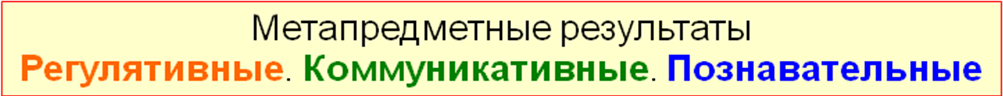 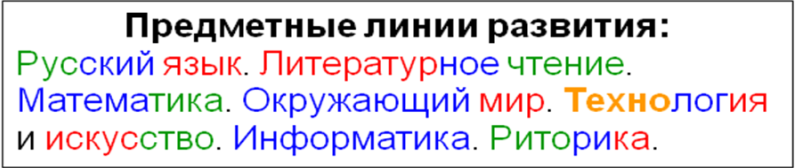 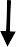 Технология проблемного	-	Технологиядиалога	продуктивногоТехнология оценивания	чтения-	Форма групповой работыТехнология проблемного	-	Технологиядиалога	продуктивногоТехнология оценивания	чтения-	Форма групповой работыТехнология проблемного	-	Технологиядиалога	продуктивногоТехнология оценивания	чтения-	Форма групповой работыТехнология проблемного	-	Технологиядиалога	продуктивногоТехнология оценивания	чтения-	Форма групповой работыТехнология проблемного	-	Технологиядиалога	продуктивногоТехнология оценивания	чтения-	Форма групповой работыТехнология проблемного	-	Технологиядиалога	продуктивногоТехнология оценивания	чтения-	Форма групповой работыТехнология проблемного	-	Технологиядиалога	продуктивногоТехнология оценивания	чтения-	Форма групповой работы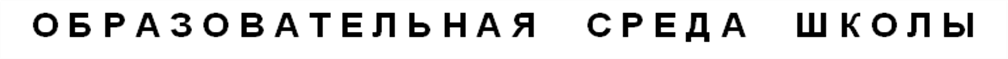 Смысловыеакценты УУДСмысловыеакценты УУДРусский языкЛитературное чтениеМатематикаОкружающий мирОкружающий мирОкружающий мирличностныеличностныежизненноесамо- определениенравственно-этическая ориентациясмыслообразованиенравственно-этическая ориентациянравственно-этическая ориентациянравственно-этическая ориентациярегулятивныерегулятивныецелеполагание, планирование, прогнозирование, контроль, коррекция, оценка, алгоритмизация действий (Математика, Русский язык, Окружающий мир, Технология, Физическая культура и др.)целеполагание, планирование, прогнозирование, контроль, коррекция, оценка, алгоритмизация действий (Математика, Русский язык, Окружающий мир, Технология, Физическая культура и др.)целеполагание, планирование, прогнозирование, контроль, коррекция, оценка, алгоритмизация действий (Математика, Русский язык, Окружающий мир, Технология, Физическая культура и др.)целеполагание, планирование, прогнозирование, контроль, коррекция, оценка, алгоритмизация действий (Математика, Русский язык, Окружающий мир, Технология, Физическая культура и др.)целеполагание, планирование, прогнозирование, контроль, коррекция, оценка, алгоритмизация действий (Математика, Русский язык, Окружающий мир, Технология, Физическая культура и др.)целеполагание, планирование, прогнозирование, контроль, коррекция, оценка, алгоритмизация действий (Математика, Русский язык, Окружающий мир, Технология, Физическая культура и др.)познавательныепознавательныемоделированиесмысловоемоделирование,широкийширокийширокийобщеучебные(перевод устной речи в письменную)чтение, произвольные и осознанные устные и письменныевысказываниявыбор наиболее эффективных способов решения задачспектр источников информациипознавательные логическиеформулирование личных, языковых, нравственных проблем. Самостоятельное создание способов решения проблем поискового итворческого характераформулирование личных, языковых, нравственных проблем. Самостоятельное создание способов решения проблем поискового итворческого характераанализ, синтез, сравнение, группировка, причинно- следственные связи, логические рассуждения, доказательства, практические действияанализ, синтез, сравнение, группировка, причинно- следственные связи, логические рассуждения, доказательства, практические действиякоммуникативныеиспользование средств языка и речи для получения и передачииспользование средств языка и речи для получения и передачииспользование средств языка и речи для получения и передачииспользование средств языка и речи для получения и передачиДля формирования личностных универсальных учебных действийДля	диагностики	и формирования познавательных универсальных учебных действийДля	диагностики	и формирования регулятивных универсальных учебных действийДля диагностики	и формирования коммуникативных универсальных учебных действий:участие	впроектах; подведение итогов урока;творческие задания; зрительное, моторное, вербальное восприятие музыки; мысленное воспроизведение картины, ситуации, видеофильма;самооценка«найди	отличия» (можно задать их количество);«на что похоже?»; поиск лишнего;«лабиринты»; упорядочивание;«цепочки»; составление	схем- опор;работа с разного вида таблицами; составление	и распознавание диаграмм;работа со словарями; мнемотурнир«преднамеренные ошибки»;поиск информации	в предложенных источниках; взаимоконтроль; взаимный	диктант (метод		М.Г.Булановской); диспут;заучивание	материала наизусть в классе;«ищу ошибки»; КОНОП (контрольный опрос	наопределеннуюпроблему).составь	задание партнеру;отзыв	на	работу товарища;групповая работа по составлению кроссворда; магнитофонный опрос;«отгадай,	о	ком говорим»; диалоговое слушание (формулировка вопросов		для обратной связи);Ривин-методика;события, происшествия; дневники достижений;«Я – звезда»;«Шефы».«подготовь рассказ...»,	«опишиустно...»,«объясни...» и т. д.Тип задачиСодержание задачиВидуниверсальных учебных действийУчебно- познавательные задачи направленные на формирование и оценку умений и навыков, способствующих освоению систематических знанийпервичное ознакомление, отработка и осознание теоретических моделей и понятий (общенаучных и базовых для данной области знания), стандартныхалгоритмов и процедурпознавательные УУДУчебно- познавательные задачи направленные на формирование и оценку умений и навыков, способствующих освоению систематических знанийвыявление	и	осознание	сущности обенностей изучаемых объектов, процессов и явленийдействительности (природных, социальны льтурных, технических и др.) в соответствисодержанием конкретного учебно дмета, созданию и использованию модел учаемых объектов и процессов, схем;познавательные УУДревыявление	и	осознание	сущности обенностей изучаемых объектов, процессов и явленийдействительности (природных, социальны льтурных, технических и др.) в соответствисодержанием конкретного учебно дмета, созданию и использованию модел учаемых объектов и процессов, схем;познавательные УУДвыявление		и	анализ		существенных тойчивых	связей	и	отношений	межд ъектами и процессами;познавательные УУДУчебно-использование знако-символическихличностные.познавательныесредств и/или логических операцийПознавательныезадачи, направленныесравнения, анализа, синтеза, обобщения,УУДна формирование иинтерпретации, оценки, классификацииоценку навыкапо родовидовым признакам,самостоятельногоустановления аналогий и причинно-приобретения,следственных связей, построенияпереноса ирассуждений, соотнесения с известным;интеграции знанийтребующие от учащихся более глубокогопонимания изученного и/или выдвиженияновых для них идей, иной точки зрения,создания или исследования новойинформации, преобразования известнойинформации, представления её в новойформе, переноса в иной контекст и т. пучебно-практическиепринятие решения в ситуацииличностных,задачи, направленныенеопределённости, например, выбора илирегулятивных,на формирование иразработки оптимального либо наиболее.познавательных,оценку навыкаэффективного решения, создания объектакоммуникативныхразрешения проблем/проблемных ситуацийс заданными свойствами, установления закономерностей или «устранения неполадок» и т. пУУДучебно-практические задачи, направленные на формирование и оценку навыкасотрудничествасовместная работа в парах или группах с распределением ролей/функций и разделением ответственности за конечный результаткоммуникативные УУДучебно-практические задачи, направленные на формирование и оценку навыка коммуникациисоздание письменного или устного текста/высказывания с заданными параметрами: коммуникативной задачей, темой, объёмом, форматом (например, сообщения, комментария, пояснения, призыва, инструкции, текста-описания или текста-рассуждения, формулировки и обоснования гипотезы, устного или письменного заключения, отчёта,оценочного суждения, аргументированного мнения и т. п.)коммуникативные УУДучебно-практические и учебно- познавательные задачи, направленные на формирование и оценку навыка самоорганизации исаморегуляциипланирования этапов выполнения работы, отслеживания продвижения в выполнении задания, соблюдения графика подготовки и предоставления материалов, поиска необходимых ресурсов, распределения обязанностей и контроля качества выполнения работыличностные. регулятивные УУДучебно-практические и учебно- познавательные задачи, направленные на формирование и оценку навыка рефлексиисамостоятельной оценки или анализа собственной учебной деятельности с позиций соответствия полученных результатов учебной задаче, целям и способам действий, выявления позитивных и негативных факторов, влияющих на результаты и качество выполнения задания и/или самостоятельной постановки учебных задач (например, что надо изменить, выполнить по-другому, дополнительноузнать и т. п.)личностные. регулятивные УУДучебно-практические и учебно- познавательные задачи, направленные на формирование ценностно-смысловых установоквыражения ценностных суждений и/или своей позиции по обсуждаемой проблеме на основе имеющихся представлений о социальных и/или личностных ценностях, нравственно-этических нормах, эстетических ценностях, а такжеаргументации (пояснения или комментария) своей позиции или оценки;личностные УУДучебно-практические и учебно- познавательные задачи, направленные на формирование иоценку ИКТ-целесообразного использования ИКТ в целях повышения эффективности процесса формирования всех перечисленных выше ключевых навыков (самостоятельного приобретения ипереноса знаний, сотрудничества иличностные. Регулятивные, познавательные, коммуникативные УУДкомпетентности обучающихсякоммуникации, решения проблем и самоорганизации, рефлексии и ценностно-смысловых ориентаций), а также собственно навыков использованияИКТ.Типовая задача Вид УУДОсвоение систематических знаний Познавательные УУДпервичное ознакомление с теоретической моделью, понятием (общенаучных и базовых для данной области знания), стандартных алгоритмов и процедурОсвоение систематических знаний Познавательные УУДотработка и осознание стандартных алгоритмов и процедурОсвоение систематических знаний Познавательные УУДвыявление и осознание сущности и особенностей изучаемых объектов, процессов и явлений действительности в соответствии с содержанием конкретного учебного предметаОсвоение систематических знаний Познавательные УУДсоздание и использование моделей изучаемых объектов и процессов, схемОсвоение систематических знаний Познавательные УУДвыявление и анализ существенных и устойчивых связей и отношений между объектами и процессамиСамостоятельное приобретение, перенос и интеграция знанийиспользование знаково-символических средств и/или логических операций сравнения, анализа. синтеза, обобщенияСамостоятельное приобретение, перенос и интеграция знанийинтерпретация, оценка ,классификация по родо-видовым признакам, установление аналогий и причинно-следственныхсвязейСамостоятельное приобретение, перенос и интеграция знанийпостроение рассуждений, требующие от обучающихся более глубокого понимания изученного: выдвижение новых идей, иной точки зрения, создание или исследование новой информацииСамостоятельное приобретение, перенос и интеграция знанийпреобразование известной информации, представление её в новой форме, перенос в иной контекстРазрешение проблем/проблемных ситуацийпринятие решения в ситуации неопределенности, выбор или разработка оптимального либо наиболее эффективного решенияРазрешение проблем/проблемных ситуацийсоздание объекта с заданными свойствами, установление закономерностей или «устранение неполадок»Навык сотрудничествасовместная работа в парах или группах с распределением ролей/функцийНавык сотрудничествараспределение ответственности за конечный результатНавык коммуникациисоздание устного ли письменного текста/высказывания с заданными параметрами (коммуникативной задачей, темой, объемом, форматом): сообщения, комментария, пояснения, текста-описания, текста – рассуждения, оценочногосуждения….Самоорганизация и саморегуляцияпланирование этапов выполнения работы, отследживание продвижения и выполнения задания, поиск необходимыхресурсов, распределение обязанностей, контроль качества выполнения работыНавык рефлексиисамооценка или анализ собственной учебной деятельности с позиции соответствия полученного результата учебной задаче, целям и способам действий, выявление позитивных и негативных факторов, влияющих на результат и качествовыполнения задания, самостоятельная постановкаОцениваемые УУДОцениваемые УУДОцениваемые УУДВид диагнос-тикиЦель диагностикиЦель диагностикиВозраст учащих-сяВозраст учащих-сяДиагностический инструментарийДиагностический инструментарийДиагностический инструментарийЛичностные УУДЛичностные УУДЛичностные УУДЛичностные УУДЛичностные УУДЛичностные УУДЛичностные УУДЛичностные УУДЛичностные УУДЛичностные УУДЛичностные УУДДействия,направленные	наопределение	своего отношения к поступле- нию в школу и школьной действительности; действия,устанавливающие	смысл учения.Действия,направленные	наопределение	своего отношения к поступле- нию в школу и школьной действительности; действия,устанавливающие	смысл учения.Действия,направленные	наопределение	своего отношения к поступле- нию в школу и школьной действительности; действия,устанавливающие	смысл учения.вводнаявыявление сформированности внутренней позиции школьника,	его мотивации учения.выявление сформированности внутренней позиции школьника,	его мотивации учения.6,5 лет6,5 летМетодика «Беседа о школе» (модифицированный вариант	Т.	А. Нежновой,Д. Б. Эльконина, А. Л. Венгера)Методика «Беседа о школе» (модифицированный вариант	Т.	А. Нежновой,Д. Б. Эльконина, А. Л. Венгера)Методика «Беседа о школе» (модифицированный вариант	Т.	А. Нежновой,Д. Б. Эльконина, А. Л. Венгера)Те жеТе жеТе жепромежуточ- наяВыявление предпочтений занятий	вколлективе и домаВыявление предпочтений занятий	вколлективе и дома8 лет8 летТот	же,	измен. ВариантТот	же,	измен. ВариантТот	же,	измен. ВариантДействие смыслообразования, устанавливающее значимость позна- вательной	деятельности для		ребенка;коммуникативное действие	—	умение задавать вопрос.Действие смыслообразования, устанавливающее значимость позна- вательной	деятельности для		ребенка;коммуникативное действие	—	умение задавать вопрос.Действие смыслообразования, устанавливающее значимость позна- вательной	деятельности для		ребенка;коммуникативное действие	—	умение задавать вопрос.вводнаявыявление развития познавательных интересов и инициативы школьника.выявление развития познавательных интересов и инициативы школьника.6,5 лет6,5 летПроба	напознавательную инициативу«Незавершенная сказка»Проба	напознавательную инициативу«Незавершенная сказка»Проба	напознавательную инициативу«Незавершенная сказка»Те жеТе жеТе жепромежуточ-наяВыявление динамики развития позн. интересовВыявление динамики развития позн. интересов7 лет7 летТот	же,	другаясказкаТот	же,	другаясказкаТот	же,	другаясказкаТе жеТе жеТе жеитоговаяВыявление динамики развития позн. интересовВыявление динамики развития позн. интересов8 лет8 летТот	же,	другаясказкаТот	же,	другаясказкаТот	же,	другаясказкаДействия,направленные	наопределение	своей позиции в отношении социальной роли  ученикаДействия,направленные	наопределение	своей позиции в отношении социальной роли  ученикаДействия,направленные	наопределение	своей позиции в отношении социальной роли  ученикапромежуточ- наявыявление сформированности Я-концепции	и самоотношения.выявление сформированности Я-концепции	и самоотношения.9 лет Повтор 10 лет9 лет Повтор 10 летМетодика «Кто Я?» (модификация методики М. Куна)Методика «Кто Я?» (модификация методики М. Куна)Методика «Кто Я?» (модификация методики М. Куна)и	школьнойдействительности; действия, устанавливающие	смыслучения.и	школьнойдействительности; действия, устанавливающие	смыслучения.и	школьнойдействительности; действия, устанавливающие	смыслучения.Личностное действие самоопределения		в отношении	эталонасоциальной	роли«хороший	ученик»; регулятивное действие оценивания своей учебнойдеятельности.Личностное действие самоопределения		в отношении	эталонасоциальной	роли«хороший	ученик»; регулятивное действие оценивания своей учебнойдеятельности.Личностное действие самоопределения		в отношении	эталонасоциальной	роли«хороший	ученик»; регулятивное действие оценивания своей учебнойдеятельности.итоговаявыявление рефлексивности самооценки школьниковв	учебнойдеятельности.выявление рефлексивности самооценки школьниковв	учебнойдеятельности.10,5-11лет10,5-11летРефлексивная самооценка	учебной деятельностиРефлексивная самооценка	учебной деятельностиРефлексивная самооценка	учебной деятельностиДействие смыслообразования, установление связи между содержаниемучебных	предметов	и познавательнымиинтересами обучающихся.Действие смыслообразования, установление связи между содержаниемучебных	предметов	и познавательнымиинтересами обучающихся.Действие смыслообразования, установление связи между содержаниемучебных	предметов	и познавательнымиинтересами обучающихся.вводнаяопределение уровня сформированности учебно- познавательного интересашкольника.определение уровня сформированности учебно- познавательного интересашкольника.7лет7летШкала выраженности учебно- познавательного интереса(по Г.Ю. Ксензовой)Шкала выраженности учебно- познавательного интереса(по Г.Ю. Ксензовой)Шкала выраженности учебно- познавательного интереса(по Г.Ю. Ксензовой)Те жеТе жеТе жепромежуточ- наяВыявление динамикиВыявление динамики8 лет8 летТа жеТа жеТа жете жете жете жеитоговаяВыявление динамикиВыявление динамики10 лет10 летТа жеТа жеТа жеДействие смыслообразования, направленное	на установление смыслаучебной деятельности для школьника.Действие смыслообразования, направленное	на установление смыслаучебной деятельности для школьника.Действие смыслообразования, направленное	на установление смыслаучебной деятельности для школьника.промежуточ- наяитоговаявыявление мотивационных предпочтений школьни-ков	в	учебной деятельности.выявление мотивационных предпочтений школьни-ков	в	учебной деятельности.8-10 лет8-10 летОпросник мотивацииОпросник мотивацииОпросник мотивацииЛичностное		действие самооценивания (самоопределения), регулятивное		действие оценивания	результата учебной деятельности.Личностное		действие самооценивания (самоопределения), регулятивное		действие оценивания	результата учебной деятельности.Личностное		действие самооценивания (самоопределения), регулятивное		действие оценивания	результата учебной деятельности.вводнаявыявление адекватности понимания учащимся при- чинуспеха/неуспеха	в деятельности.выявление адекватности понимания учащимся при- чинуспеха/неуспеха	в деятельности.6,5	-7лет6,5	-7летМетодика выявления характера атрибуции успеха/неуспеха (Рефлексивная оценка — каузальная атрибуция неуспеха)Методика выявления характера атрибуции успеха/неуспеха (Рефлексивная оценка — каузальная атрибуция неуспеха)Методика выявления характера атрибуции успеха/неуспеха (Рефлексивная оценка — каузальная атрибуция неуспеха)Те жеТе жеТе жеИтогов.То жеТо же9-10 лет9-10 летТа же письм. опросТа же письм. опросТа же письм. опросУниверсальные учебные действия нравственно – этической ориентации:Универсальные учебные действия нравственно – этической ориентации:Универсальные учебные действия нравственно – этической ориентации:Универсальные учебные действия нравственно – этической ориентации:Универсальные учебные действия нравственно – этической ориентации:Универсальные учебные действия нравственно – этической ориентации:Универсальные учебные действия нравственно – этической ориентации:Универсальные учебные действия нравственно – этической ориентации:Универсальные учебные действия нравственно – этической ориентации:Универсальные учебные действия нравственно – этической ориентации:Универсальные учебные действия нравственно – этической ориентации:Действиянравственно-этического оценивания — выделение морального		содержания ситуации;	учет	нормы взаимопомощи				как основания			построениямежличностных отношений.Действиянравственно-этического оценивания — выделение морального		содержания ситуации;	учет	нормы взаимопомощи				как основания			построениямежличностных отношений.Действиянравственно-этического оценивания — выделение морального		содержания ситуации;	учет	нормы взаимопомощи				как основания			построениямежличностных отношений.промежуточ- наявыявление уровня усвоения нормы взаимопомощи.выявление уровня усвоения нормы взаимопомощи.7-8 лет7-8 летЗадание на оценку усвоения	нормы взаимопомощиЗадание на оценку усвоения	нормы взаимопомощиЗадание на оценку усвоения	нормы взаимопомощиДействиянравственно-этического оценивания, учет мотивов и намерений героев.Действиянравственно-этического оценивания, учет мотивов и намерений героев.Действиянравственно-этического оценивания, учет мотивов и намерений героев.вводнаявыявление ориентации	на мотивы	героев		в решенииморальной дилеммы	(уровнявыявление ориентации	на мотивы	героев		в решенииморальной дилеммы	(уровня6,5	-7лет6,5	-7летЗадание на учет мотивов героев в решенииморальной дилеммы (модифицированная задача	Ж.	Пиаже,Задание на учет мотивов героев в решенииморальной дилеммы (модифицированная задача	Ж.	Пиаже,Задание на учет мотивов героев в решенииморальной дилеммы (модифицированная задача	Ж.	Пиаже,моральной децентрации).моральной децентрации).2006)2006)2006)Действиянравственно-этического оценивания,			уровень моральной		децентрации как	координации нескольких норм.Действиянравственно-этического оценивания,			уровень моральной		децентрации как	координации нескольких норм.Действиянравственно-этического оценивания,			уровень моральной		децентрации как	координации нескольких норм.вводная итоговаявыявление	уровня моральной децентрации		какспособности		к координации (соотнесению) трех норм: справедливого распределения, ответственности, взаимопомощи	на основе	принципакомпенсации.выявление	уровня моральной децентрации		какспособности		к координации (соотнесению) трех норм: справедливого распределения, ответственности, взаимопомощи	на основе	принципакомпенсации.7 лет10 лет7 лет10 летЗадание на выявление уровня моральнойдецентрац ии(Ж. Пиаже)Задание на выявление уровня моральнойдецентрац ии(Ж. Пиаже)Задание на выявление уровня моральнойдецентрац ии(Ж. Пиаже)Действиянравственно-этического оценивания.Действиянравственно-этического оценивания.Действиянравственно-этического оценивания.вводная итоговаявыявление усвоения	нормы взаимопомощи	в условиях моральной дилеммы.выявление усвоения	нормы взаимопомощи	в условиях моральной дилеммы.7-10 лет7-10 летМоральная дилемма (норма взаимопомощи	в конфликтес	личнымиинтересами)Моральная дилемма (норма взаимопомощи	в конфликтес	личнымиинтересами)Моральная дилемма (норма взаимопомощи	в конфликтес	личнымиинтересами)Выделение содержания ситуаций.морального действий	иморального действий	ивводная итоговаявыявление степени дифференциации конвенциональных	иморальных нормвыявление степени дифференциации конвенциональных	иморальных норм7-10 лет7-10 летАнкета	«Оцени поступок» (дифференциация конвенциональных и моральных нормпо	Э.	Туриелю	в модификации	Е.А.Кургановойи О.А. Карабановой, 2004)Анкета	«Оцени поступок» (дифференциация конвенциональных и моральных нормпо	Э.	Туриелю	в модификации	Е.А.Кургановойи О.А. Карабановой, 2004)Анкета	«Оцени поступок» (дифференциация конвенциональных и моральных нормпо	Э.	Туриелю	в модификации	Е.А.Кургановойи О.А. Карабановой, 2004)Регулятивные УУДРегулятивные УУДРегулятивные УУДРегулятивные УУДРегулятивные УУДРегулятивные УУДРегулятивные УУДРегулятивные УУДРегулятивные УУДРегулятивные УУДРегулятивные УУДУмениепринимать и сохранять задачу воспроизведения образца, планировать свое действиеУмениепринимать и сохранять задачу воспроизведения образца, планировать свое действиеУмениепринимать и сохранять задачу воспроизведения образца, планировать свое действиевводнаявыявление развития регулятивных действийвыявление развития регулятивных действий6.5лет-7Выкладывание узора из кубиковВыкладывание узора из кубиковВыкладывание узора из кубиковРегулятивное контроля.действиедействиепромежуточ- наявыявление	уровня сформированностивнимания и самоконтроля.выявление	уровня сформированностивнимания и самоконтроля.8-9 лет8-9 летПроба на внимание (П.Я.	Гальперин С.Л. Кабыльницкая)ииОпределение	уровня развития	регулятивныхдействийОпределение	уровня развития	регулятивныхдействийОпределение	уровня развития	регулятивныхдействийпромежуточ- наяитоговаяКритериальная оценкаКритериальная оценка7-11лет7-11летПедагогические наблюденияприл. 1Педагогические наблюденияприл. 1Педагогические наблюденияприл. 1Познавательные УУДПознавательные УУДПознавательные УУДПознавательные УУДПознавательные УУДПознавательные УУДПознавательные УУДПознавательные УУДПознавательные УУДПознавательные УУДПознавательные УУДЛогические универсальные действия.Логические универсальные действия.вводнаявводнаявыявление сформированности логических действий установлениявзаимно-выявление сформированности логических действий установлениявзаимно-6,5-7 лет6,5-7 летПостроение числового эквивалентаили	взаимно- однозначного соответствияПостроение числового эквивалентаили	взаимно- однозначного соответствияПостроение числового эквивалентаили	взаимно- однозначного соответствияоднозначного соответствия сохранения дискретногомножества.и(Ж.	Пиаже,	А. Шеминьска)(Ж.	Пиаже,	А. Шеминьска)Знаково- символические познавательныедействия,	умение дифференцировать планзнаков	и	символов	и предметный план.Знаково- символические познавательныедействия,	умение дифференцировать планзнаков	и	символов	и предметный план.вводнаявводнаявыявление	умения ребенка	различать предметную и речевую действительность.выявление	умения ребенка	различать предметную и речевую действительность.6,5лет-7Проба	наопределение количества	слов	в предложении(С.Н. Карпова)Проба	наопределение количества	слов	в предложении(С.Н. Карпова)Знаково-символические действия — кодирование (замещение); регулятивное	действие контроля.Знаково-символические действия — кодирование (замещение); регулятивное	действие контроля.вводнаявводнаявыявление	умения ребенка осуществлять кодирование		с помощьюсимволов.выявление	умения ребенка осуществлять кодирование		с помощьюсимволов.6,5лет-7Методика«Кодирование»(11й субтест теста Д.Векслерав	версии	А.	Ю. Панасюка)Методика«Кодирование»(11й субтест теста Д.Векслерав	версии	А.	Ю. Панасюка)Приемрешения	задач; логические действия.Приемрешения	задач; логические действия.промежуточ- наяитоговаяпромежуточ- наяитоговаявыявление сформированности общего	приема решения задач.выявление сформированности общего	приема решения задач.7-10 лет7-10 летДиагностика универсального действияобщего	приема решения задач(по А.Р. Лурия, Л.С. Цветковой)Диагностика универсального действияобщего	приема решения задач(по А.Р. Лурия, Л.С. Цветковой)Моделирование, познавательные логические	и	знаково- символические действия.Моделирование, познавательные логические	и	знаково- символические действия.промежуточ- наяпромежуточ- наяопределение умения	ученикавыделять	тип задачи испособ ее решения.определение умения	ученикавыделять	тип задачи испособ ее решения.7-9 лет7-9 летМетодика«Нахождение схем к задачам»(по А.Н. Рябинкиной)Методика«Нахождение схем к задачам»(по А.Н. Рябинкиной)Коммуникативные УУДКоммуникативные УУДКоммуникативные УУДКоммуникативные УУДКоммуникативные УУДКоммуникативные УУДКоммуникативные УУДКоммуникативные УУДКоммуникативные УУДКоммуникативные УУДКоммуникативные действия.Коммуникативные действия.вводнаявводнаявыявление		уровня сформированности действий, направленных	на учет	позиции собеседника(партнера).выявление		уровня сформированности действий, направленных	на учет	позиции собеседника(партнера).6,5лет-7«Левая	и	правая рука» Пиаже«Левая	и	правая рука» ПиажеКоммуникативные действия.Коммуникативные действия.промежуточ- наяитоговаяпромежуточ- наяитоговаявыявление сформированности действий, направленных	на учет	позиции собеседника(партнера).выявление сформированности действий, направленных	на учет	позиции собеседника(партнера).8-10 лет8-10 летМетодика	«Кто прав?»130(методика	Г.А. Цукерман и др.)Методика	«Кто прав?»130(методика	Г.А. Цукерман и др.)Коммуникативные действия.Коммуникативные действия.вводнаявводнаявыявление	уровня сформированности действий по согласованию усилий в процессе организации		и осуществлениясотрудничества(кооперация).выявление	уровня сформированности действий по согласованию усилий в процессе организации		и осуществлениясотрудничества(кооперация).6,6лет-7Задание «Рукавички» (Г.А. Цукерман)Задание «Рукавички» (Г.А. Цукерман)выявление	уровня сформированности действий по согласованию усилий в процессе организации		и осуществлениясотрудничества(кооперация).выявление	уровня сформированности действий по согласованию усилий в процессе организации		и осуществлениясотрудничества(кооперация).Коммуникативно-Коммуникативно-промежуточ-промежуточ-выявление	уровнявыявление	уровня8-10 лет8-10 летЗадание	«Дорога	кЗадание	«Дорога	кречевые действия.речевые действия.наянаясформированностисформированностидому»дому»итоговаяитоговаядействия подействия по(модифицированный(модифицированныйпередачепередачевариант методикивариант методикиинформации	иинформации	и«Архитектор-«Архитектор-отображениюотображениюстроитель»)строитель»)предметногопредметногосодержания	исодержания	иусловийусловийдеятельности.деятельности.Мотивация учебной деятельностиСформированность познавательных мотивов– интерес к новому;	интерес к способу решения и общему способу действия;Сформированность социальных мотивов;	стремление выполнять социально- значимую и социально-оцениваемую деятельность, быть полезным обществу;Сформированность учебных мотивов	стремление к самоизменению – приобретению новых знаний и умений;	установление связи между учением и будущей профессиональной деятельностью«Незавершенн ая сказка»«Беседа	о школе» (модифициров анный вариант) (Нежнова Т.А. Эльконин Д.Б. Венгер А.Л.)Шкала выраженно стиучебно- познавател ьного интереса (по Ксензовой Г.Ю.)Сформированность познавательных мотивов– интерес к новому;	интерес к способу решения и общему способу действия;Сформированность социальных мотивов;	стремление выполнять социально- значимую и социально-оцениваемую деятельность, быть полезным обществу;Сформированность учебных мотивов	стремление к самоизменению – приобретению новых знаний и умений;	установление связи между учением и будущей профессиональной деятельностьюОпросник мотивацииУровеньПоказатель сформированностиПоведенческие индикаторы с сформированностиОтсутствие целиПредъявляемое требование осознается лишь частично. Включаясь в работу, быстро отвлекается или ведет себя хаотично. Может принимать лишь простейшие цели (не предполагающие промежуточные цели-требования)Плохо различает учебные задачи разного типа; отсутствует реакция на новизну задачи, не может выделить промежуточные цели, нуждается в пооперационном контроле со стороны учителя, не может ответить на вопросы о том, что он собирается делать илисделалПринятие практической задачиПринимает и выполняет только практические задачи (но не теоретические), в теоретических задачах не ориентируетсяОсознает, что надо делать в процессе решения практической задачи;	в	отношении теоретических задач не может осуществлять целенаправленныхдействийПереопределение познавательной задачи в практическуюПринимает и выполняет только практические задачи, в теоретических задачах не ориентируетсяОсознает, что надо делать и что сделал в процессе решения практической задачи; в отношении теоретических задач не может осуществлять целенаправленныхдействийПринятие познавательной целиПринятая познавательная цель сохраняется при выполнении учебных действий и регулирует весь процесс их выполнения; четко выполняется требование познавательной задачиОхотно осуществляет решение познавательной задачи, не изменяя ее (не подменяя практической задачей и не выходя за ее требования), четко может дать отчет о своих действиях послепринятого решенияПереопределение практической задачи вСтолкнувшись с новой практической задачей,Невозможность		решить	новую практическую	задачу	объясняеттеоретическуюсамостоятельно формулирует познавательную цель и строит действие в соответствии с нейотсутствие адекватных способов; четко осознает свою цель и структуру найденного способаСамостоятельная постановка учебных целейСамостоятельно формулирует познавательные цели, выходя за пределы требований программыВыдвигает		содержательные гипотезы,	учебная	деятельностьприобретает	форму	активного исследования способов действияУровеньПоказатель сформированностиДополнительный диагностический признакОтсутствие контроляУченик не контролирует учебные действия, не замечает допущенных ошибокУченик не умеет обнаружить и исправить ошибку даже по просьбе учителя, некритично относится к исправленным ошибкам в своихработах и не замечает ошибок других учениковКонтроль на уровне непроизвольного вниманияКонтроль носит случайный непроизвольный характер, заметив ошибку, ученик не может обосновать своих действийДействуя	неосознанно,предугадывает	правильное направление действия; сделанные ошибки исправляет неуверенно, в малознакомых   действиях   ошибкидопускает чаще, чем в знакомыхПотенциальный контроль на уровне произвольного вниманияУченик осознает правило контроля, но одновременное выполнение учебных действий и контроля затруднено; ошибки ученик исправляет и объясняетВ процессе решения задачи контроль затруднен, после решения ученик может найти и исправить ошибки,	в	многократно повторенных действиях ошибок недопускаетАктуальный контроль на уровне произвольного вниманияВ процессе выполнения действия ученик ориентируется на правило контроля и успешно использует его в процессе решения задач, почти не допуская ошибокОшибки исправляет самостоятельно, контролирует процесс решения задачи другими учениками, при решении новой задачи не можетскорректировать правило контроля новым условиямПотенциальный рефлексивный контрольРешая новую задачу, ученик применяет старый неадекватный способ, с помощью учителя обнаруживает неадекватность способа и пытается ввестикоррективыЗадачи,		соответствующие усвоенному способу, выполняются безошибочно. Без помощи учителя не	может		обнаружить несоответствие усвоенного способадействия новым условиямАктуальный рефлексивный контрольСамостоятельно обнаруживает ошибки, вызванные несоответствием усвоенного способа действия и условийзадачи, и вносит коррективыКонтролирует	соответствие выполняемых действий способу, при изменении условий вносит коррективы в способ действия доначала решенияУровеньПоказательПоведенческий индикаторОтсутствие оценкиУченик не умеет, не пытается и не испытывает потребности в оценке своих действий – ни самостоятельной, ни по просьбе учителяВсецело полагается на отметку учителя, воспринимает ее некритически (даже в случае явного занижения), не воспринимает аргументацию оценки; не может оценить свои силы относительнорешения поставленной задачиАдекватная ретроспективная оценкаУмеет самостоятельно оценить свои действия и содержательно обосновать правильность или ошибочность результата, соотнося его со схемой действияКритически относится к отметкам учителя; не может оценить своих возможностей перед решением новой задачи и не пытается этого делать; может оценить действия другихучениковНеадекватная прогностическая оценкаПриступая к решению новой задачи, пытается оценить свои возможности относительно ее решения, однако при этом учитывает лишь факт того, знает ли он ее или нет, а не возможность измененияизвестных ему способов действияСвободно и аргументированно оценивает уже решенные им задачи, пытается оценивать свои возможности в решении новых задач, часто допускает ошибки, учитывает лишь внешние признаки задачи, а не ее структуру, не может этого сделать дорешения задачиПотенциально адекватная прогностическая оценкаПриступая к решению новой задачи, может с помощью учителя оценить свои возможности в ее решении, учитывая изменения известных ему способов действийМожет с помощью учителя обосновать свою возможность или невозможность решить стоящую перед ним задачу, опираясь на анализ известных емуспособов действия; делает это неуверенно, с трудомАктуально адекватная прогностическая оценкаПриступая к решению новой задачи, может самостоятельно оценить свои возможности в ее решении, учитывая измененияизвестных способов действияСамостоятельно обосновывает еще до решения задачи свои силы, исходя из четкого осознания усвоенных способов и их вариаций, а такжеграниц их примененияЛичностная готовностьУмственная зрелостьПроизвольность регуляции поведения и деятельностимотивационнаяинтеллектуальнаявозможности соподчинениясформированность(понимание причинностимотивовсоциальных мотивовявлений, развитие(стремление к социальнорассуждения как способазначимому статусу, потребность в социальном признании, мотив социального долга), учебных и познавательныхмотивоврешения мыслительных задач, способность действовать в умственном плане)коммуникативная (готовность к произвольному общению с учителем и сверстниками в контексте поставленной учебной задачи и учебного содержания)речевая готовность (сформированность фонематической, лексической, грамматической, синтаксической, семантической сторон речи; развитие номинативной, обобщающей, планирующей и регулирующей функций речи, диалогической и начальных формконтекстной речи)целеполагание и сохранение цели, способность прилагать волевое усилие для её достижения.сформированность Я- концепции и самооценки (осознание своих физических возможностей, умений, нравственных качеств, переживаний, характера отношения к нему взрослых, способностью оценки своих достижений и личностныхкачеств, самокритичность)сформированность восприятия, памяти, внимания, воображенияумение строить своё поведение и деятельность в соответствии с предлагаемыми образцами и правиламиЭмоциональная зрелость (сформированность высших чувств — нравственных переживаний, интеллектуальных чувств (радость познания), эстетических чувств (чувство прекрасного))Волевая готовность (возможность соподчинения мотивов, целеполагание и сохранение цели, способность прилагать волевое усилие для её достижения), произвольность (умение строить своё поведение и деятельность в соответствии с предлагаемыми образцами и правилами, осуществлять планирование, контроль и коррекцию выполняемых действий, используя соответствующие средства)Планирование, контроль и коррекция выполняемых действий, используя соответствующие средстваОбразовательная областьФГОС ДОСодержание	развития	иобразования детейПредметная	областьФГОС НООСоциально-Усвоение норм и ценностей,Филологиякоммуникативноепринятых в обществе,Обществознание	иразвитиевключая	моральные	иестествознаниенравственные	ценности;(Окружающий	мир)развитие	общения	иОсновы	религиозныхвзаимодействия ребенка сокультур и светской этикивзрослыми и сверстниками;ИскусствостановлениеТехнологиясамостоятельности,целенаправленности	исаморегуляции собственныхдействий;	развитиесоциального	иэмоциональногоинтеллекта, эмоциональнойотзывчивости,сопереживания,формирование готовности ксовместной деятельности сосверстниками,формированиеуважительного отношения ичувства принадлежности ксвоей семье и к сообществудетей	и	взрослых	вОрганизации;формирование	позитивныхустановок	к	различнымвидам труда и творчества;формирование	основбезопасного	поведения	вбыту, социуме, природе.Познавательное развитиеРазвитие интересов детей,Филологиялюбознательности иМатематика ипознавательной мотивации;информатикаформированиеОбществознание ипознавательных действий,естествознаниестановление сознания;(Окружающий мир)развитие воображения иОсновы религиозныхтворческой активности;культур и светской этикиформирование первичныхИскусствопредставлений о себе,Технологиядругих людях, объектахокружающего мира, освойствах и отношенияхобъектов окружающегомира (форме, цвете,размере, материале,звучании, ритме, темпе,количестве, числе, части ицелом, пространстве ивремени, движении и покое,причинах и следствиях идр.), о малой родине и Отечестве, представлений о социокультурных ценностях нашего народа, об отечественных традициях и праздниках, о планете Земля как общем доме людей, об особенностях ее природы, многообразии стран инародов мира.Речевое развитиеВладение речью как средством общения и культуры; обогащение активного словаря; развитие связной, грамматически правильной диалогической и монологической речи; развитие речевого творчества; развитие звуковой и интонационной культуры речи, фонематического слуха; знакомство с книжной культурой, детской литературой, понимание на слух текстов различных жанров детской литературы; формирование звуковой аналитико- синтетической активностикак предпосылки обучения грамоте.ФилологияХудожественно- эстетическое развитиеРазвитие предпосылок ценностно-смыслового предполагает развитие предпосылок ценностно- смыслового восприятия и понимания произведений искусства (словесного, музыкального, изобразительного), мира природы; становление эстетического отношения к окружающему миру; формирование элементарных представлений о видах искусства; восприятие музыки, художественной литературы, фольклора; стимулированиесопереживания персонажамФилология Искусство Технологияхудожественных произведений; реализацию самостоятельной творческой деятельности детей (изобразительной, конструктивно-модельной, музыкальной и др.).Физическое развитиеПриобретение	опыта	в следующих		видахдеятельности						детей: двигательной, в том числе связанной	с			выполнением упражнений,		направленных на	развитие				таких физических		качеств,			как координация			и		гибкость; способствующих правильному формированию опорно-двигательной системы						организма,развитию	равновесия,координации	движения, крупной и мелкой моторики обеих рук, а также с правильным, не наносящим ущерба	организмувыполнением				основных движений		(ходьба,		бег, мягкие прыжки, повороты в обе стороны), формирование начальных представлений о некоторых		видах		спорта, овладение			подвижными играми	с			правилами; становление целенаправленности			исаморегуляции	вдвигательной	сфере;становление	ценностей здорового образа жизни, овладение		егоэлементарными нормами и правилами (в питании, двигательном	режиме,закаливании,	при формировании полезных привычек).Целевые ориентиры на этапе завершения дошкольного образования (ФГОС ДО)Виды УУД, формируемые при получении начального общего образованияВиды УУД, формируемые при получении начального общего образованияОвладевает	основными	культурнымиПознавательные универсальные учебныеПознавательные универсальные учебныеспособами	деятельности,	проявляетдействиядействияинициативу	и	самостоятельность	вразличных видах деятельности – игре,общении,	познавательнойисследовательской	деятельности,конструировании	и	др;	способенвыбирать себе род занятий, участников посовместной	деятельности.	Ребенокобладает	развитым	воображением,которое	реализуется	в	разных	видахдеятельности, и прежде всего в игре;ребенок   владеет   разными	формами	ивидами	игры,	различает	условную	иреальную ситуации, умеет подчинятьсяразным правилам и социальным нормам.Ребенок	проявляет	любознательность,задает вопросы взрослым и сверстникам,интересуется	причинно-следственнымисвязями,	пытается	самостоятельнопридумывать	объяснения	явлениямприроды и поступкам людей; склоненнаблюдать, экспериментировать. Ребенокобладает начальными знаниями о себе, оприродном и социальном мире, в которомон	живет;	знаком	с	произведениямидетской	литературы,	обладаетэлементарными	представлениями	изобласти живой природы, естествознания,математики, истории и т.п.Ребенок	овладевает	основнымиКоммуникативныеуниверсальныекультурными	способами	деятельности,учебные действияпроявляет	инициативу	исамостоятельность	в	различных	видахдеятельности	–	игре,	общении,познавательной	исследовательскойдеятельности,	конструировании	и	др.Способен выбирать себе род занятий,участников по совместной деятельности;активно	взаимодействует	сосверстниками и взрослыми, участвует всовместных	играх,	способендоговариваться, учитывать интересы   ичувства других, сопереживать неудачам ирадоваться успехам других. Адекватнопроявляет	свои	чувства.	Достаточнохорошо владеет устной   речью, можетвыражать свои чувства и желания. Можетиспользовать	речь	для	построенияречевого	высказывания	в	ситуацииобщения. Выделять звуки в словах.Ребенок	овладевает	основнымиЛичностные	универсальные	учебныекультурными	способами	деятельности,действияпроявляет	инициативу	исамостоятельность	в	различных	видахдеятельности	–	игре,	общении,познавательной	исследовательскойдеятельности, конструировании.Обладает	установкой	положительногоотношения к миру, к разным видам труда,другим людям и самому себе, обладаетчувством	собственного	достоинства;способен	довариваться,	учитыватьинтересы и чувства других, сопереживатьнеудачам и радоваться успехам других,адекватно проявляет свои чувства, в т.ччувство веры в себя, старается разрешатьконфликты. способен к волевым усилиям,может	следовать	социальным	нормамповедения и правилам в разных видахдеятельности, во взаимоотношениях совзрослыми	и	сверстниками,	можетсоблюдать	правила	безопасногоповедения и личной гигиены, способен кпринятию	собственных	решений,опираясь на свои знания и умения вразличных видах деятельности.Ребенок	овладевает	основнымиРегулятивные	универсальные	учебныекультурными	способами	деятельности,действияпроявляет	инициативу	исамостоятельность	в	различных	видахдеятельности	–	игре,	общении,познавательной	исследовательскойдеятельности,	конструировании	и	др;способен   выбирать	себе род   занятий,участников по совместной деятельности.Ребенок	активно	взаимодействует	сосверстниками и взрослыми, участвует всовместных	играх.	Ребенок	способендовариваться,	учитывать	интересы	ичувства других, сопереживать неудачам ирадоваться	успехам	других,	адекватнопроявляет свои чувства, в т.ч чувствоверы	в	себя,	старается	разрешатьконфликты.	Ребенок	владеет	разнымиформами	и	видами	игры,	различаетусловную и реальную ситуации, умеетподчиняться	разным	правилам	исоциальным нормам. У ребенка развитакрупная и мелкая моторика; он подвижен,вынослив,	владеет	основнымидвижениями, может контролировать свои движения и управлять ими. Ребенок способен к волевым усилиям, может следовать социальным нормам поведения и правилам в разных видах деятельности, во взаимоотношениях со взрослыми и сверстниками, может соблюдать правила безопасного поведения и личной гигиены. Ребенок способен к приятию собственных решений, опираясь на свои знания и умения в различных видах деятельностиДействие нравственно-этического оцениванияОсновные критерииоцениванияЗадачи дляпредшкольнойЗадачи дляначальнойстадиишколы1. Выделение морального содержания ситуации нарушение/следование моральной нормеОриентировка на моральную норму(справедливого распределения, взаимопомощи, правдивости)«Раздели игрушки» (норма справедливогораспределения)После уроков (норма взаимопомощи)2. Дифференциация конвенциональных и моральных нормРебенок понимает, что нарушение моральных норм оценивается как более серьезное и недопустимое, посравнению с конвенциональнымиОпросник Е.Кургановой3. Решение моральной дилеммы на основе децентрацииУчет ребенком объективных последствий нарушения нормы.Учет мотивов субъекта при нарушении нормы.Учет чувств и эмоций субъекта при нарушении норма.Принятие решения на основе соотнесения нескольких моральных нормРазбитая чашка (модификация задачи Ж. Пиаже) (учет мотивов героев)«Невымытая посуда» (учет чувств героев)«Булочка» (модификация задачи Ж.Пиаже) (координация трех норм – ответственности, справедливого распределения, взаимопомощи) и учет принципакомпенсации4.Оценка действий с точки зрения нарушения/соблюдения моральной нормыАдекватность оценки действий субъекта с точки зренияВсе заданияВсе задания5. Умение аргументировать необходимость выполнения моральнойнормыУровень развития моральных сужденийВсе заданияВсе заданияКалендарный план воспитательной работы школы на 2021-2022учебный годКалендарный план воспитательной работы школы на 2021-2022учебный годКалендарный план воспитательной работы школы на 2021-2022учебный годКалендарный план воспитательной работы школы на 2021-2022учебный годКалендарный план воспитательной работы школы на 2021-2022учебный годКалендарный план воспитательной работы школы на 2021-2022учебный годКлючевые общешкольные делаКлючевые общешкольные делаКлючевые общешкольные делаКлючевые общешкольные делаКлючевые общешкольные делаКлючевые общешкольные делаДелаДелаКлассыКлассыОриентировочн оевремя проведенияОтветственные1 сентября – День знаний1 сентября – День знаний1-111-11сентябрьЗам.директора по ВРКТД «Посвящение в первоклассники»КТД «Посвящение в первоклассники»11сентябрь- октябрьЗам.директора по ВР,МО кл.руководителей 1-4 клКлассные часы «Терроризм – угроза планете Земля!»Классные часы «Терроризм – угроза планете Земля!»1-41-4сентябрьЗам.директора по ВР, зам.директора по безопасности, учителя ОБЖФестиваль традиционных национальных праздников «Россия- радуга народов»Фестиваль традиционных национальных праздников «Россия- радуга народов»1-41-4сентябрь- апрельРуководители МО классных руководителей, классные руководители.Праздничный концерт ко Дню пожилого человекаПраздничный концерт ко Дню пожилого человека1-41-4октябрьЗам.директора по ВРБлаготворительный базар «Дары осени»Благотворительный базар «Дары осени»1-41-4октябрьЗам.директора по ВРКТД «С Днем учителя Вас, господа!»КТД «С Днем учителя Вас, господа!»1-41-4октябрьЗам.директора по ВР, ученическоесамоуправление Выставка «Новогодний и Рождественский сувенир»Выставка «Новогодний и Рождественский сувенир»1-111-11ноябрь-декабрьУчитель ИЗО и технологии,кл.руководителиКТД «Новогодний серпантин»КТД «Новогодний серпантин»1-111-11декабрьМО учителей русского языка и литературы, МО учителей эстетического цикла, зам.по ВРКТД «Весенние улыбки», «Вам любимые»КТД «Весенние улыбки», «Вам любимые»1-41-4мартЗам.директора по ВР кл.руководителиАкция «Цветок памяти», «Поздравь с победой», «Цветок Победы»Акция «Цветок памяти», «Поздравь с победой», «Цветок Победы»1-41-4апрельЗам.директора по ВР, учителя историиПодготовка к гражданско- патриотической исследовательской конференции «История моей семьи в истории Красноперекопскогорайона и моей страны»Подготовка к гражданско- патриотической исследовательской конференции «История моей семьи в истории Красноперекопскогорайона и моей страны»1-41-4апрельСовет музея, зам.директора по УВР, учителя истории, МОкл.руководителейМитинг, посвященный победе советского народа в Великойотечественной войне (76 годовщина), открытие Аллеи славыМитинг, посвященный победе советского народа в Великойотечественной войне (76 годовщина), открытие Аллеи славы1-41-4майСовет музея, зам.директора поУВР, учителя историиУченический форум «Я – лидер«Подведение итогов года»»Ученический форум «Я – лидер«Подведение итогов года»»1-41-4майЗам.директора по УВР, МОкл.руководителейПраздник «Последний звонок»Праздник «Последний звонок»1,41,4майЗам.директора по ВРКурсы внеурочной деятельности и дополнительного образованияКурсы внеурочной деятельности и дополнительного образованияКурсы внеурочной деятельности и дополнительного образованияКурсы внеурочной деятельности и дополнительного образованияКурсы внеурочной деятельности и дополнительного образованияКурсы внеурочной деятельности и дополнительного образованияНазвание курсаКлассыКлассыКоличество часовв неделюКоличество часовв неделюОтветственныеПознавательная деятельность1-41-41515Педагоги школыХудожественное творчество1-41-41010Педагоги школыСпортивно-оздоровительная деятельность1-41-41010Учителя физической культурыТрудовая деятельность1-41-488Педагоги школыТуристско-краеведческая деятельность1-41-477Педагоги школыСамоуправлениеСамоуправлениеСамоуправлениеСамоуправлениеСамоуправлениеСамоуправлениеДела, события, мероприятияКлассыКлассыОриентировочное время проведенияОриентировочное время проведенияОтветственныеУченический форум «Я – лидер»1-41-4сентябрь-октябрьсентябрь-октябрьЗам.директора по ВР,кл.руководителиКТД «Хочу помочь,дарю добро»1-41-4февраль-мартфевраль-мартЗам.директора по ВРУченический форум «Я – лидер «Подведение итоговгода»»1-41-4маймайЗам.директора по ВР, МОкл.руководителейШкола актива3-43-41 раз в месяц1 раз в месяцЗам.директора по ВР,кл.руководителиСовет «Лидер»3-43-42 раза в месяц2 раза в месяцЗам.директора по ВР,кл.руководителиПрофориентацияПрофориентацияПрофориентацияПрофориентацияПрофориентацияПрофориентацияДела, события, мероприятияКлассыКлассыОриентировочное время проведенияОриентировочное время проведенияОтветственныеЗанятия по внеурочной деятельности в рамках курса:«Познай себя»1-4классы1-4классыПонедельник 15:00(2 раза в месяц)Понедельник 15:00(2 раза в месяц)Педагог-психологКлассные часы «Профессии будущего»1-4классы1-4классыВ соответствии с планом воспитательной работы кл.руководителяВ соответствии с планом воспитательной работы кл.руководителяКл.руководителиВолонтерствоВолонтерствоВолонтерствоВолонтерствоВолонтерствоВолонтерствоДела, события, мероприятияКлассыКлассыОриентировочное время проведенияОриентировочное время проведенияОтветственныеБлаготворительный базар1-41-42 раза в год2 раза в годЗам.директора по ВР, МОкл.руководителйАкция «Поздравь учителя»1-41-4октябрьоктябрьСовет «Лидер»Акция «Старость в радость»1-41-4декабрьдекабрьСовет «Лидер»Акция «Музею быть!»1-41-4В течение годаВ течение годаСовет музея, учителя истории,зам.директора по ВРАкция «Быть здоровым - это модно!»1-41-4ноябрь, мартноябрь, мартучителя физической культуры, зам.директора поВРАкция «Поздравь с победой»1-111-11маймайКл.руководителиУроки мужества1-41-4февраль, майфевраль, майКл.руководители, зам.директора поВР, совет отцовРабота с родителямиРабота с родителямиРабота с родителямиРабота с родителямиРабота с родителямиРабота с родителямиДела, события, мероприятияКлассыКлассыОриентировочное время проведенияОриентировочное время проведенияОтветственныеСовет родителей1-41-4В течение годаВ течение годаЗам.директора по ВР,кл.руководителиРодительский всеобуч1-41-4По запросуПо запросуЗам.директора по ВР, соц.педагог,педагог-психологРодительский патруль1-41-4В течение радаВ течение радаУчителя ОБЖПсихологические тренинги«Трудные вопросы длявзрослых»1-41-4В течение годаВ течение годаПедагог-психолог, зам.директора поВРЗаседание Управляющего совета1-41-41 раз в месяц1 раз в месяцДиректор, зам.директора по ВР,кл.руководителиКлассное руководство(согласно индивидуальным по планам работы классных руководителей)Классное руководство(согласно индивидуальным по планам работы классных руководителей)Классное руководство(согласно индивидуальным по планам работы классных руководителей)Классное руководство(согласно индивидуальным по планам работы классных руководителей)Классное руководство(согласно индивидуальным по планам работы классных руководителей)Классное руководство(согласно индивидуальным по планам работы классных руководителей)Место проведенияМесто проведенияВремя проведенияВремя проведенияФорма организацииФорма организацииМКОУ «СОШ №3 ст. Зеленчукской им. В.В. Бреславцева»МКОУ «СОШ №3 ст. Зеленчукской им. В.В. Бреславцева»Первая	половина учебного дняПервая	половина учебного дняподвижные перемены динамическая пауза физкультминутки дыхательная гимнастикагимнастика	для	различных частей тела;элементы	валеологического образования в ходе уроковподвижные перемены динамическая пауза физкультминутки дыхательная гимнастикагимнастика	для	различных частей тела;элементы	валеологического образования в ходе уроковМКОУ «СОШ №3 ст. Зеленчукской им. В.В. Бреславцева»МКОУ «СОШ №3 ст. Зеленчукской им. В.В. Бреславцева»Вторая половина дняВторая половина дняпрогулкиспортивно-оздоровительные часы,физкультурные и спортивные праздникиспортивные	кружкиподвижных,	народных оздоровительных игрпрогулкиспортивно-оздоровительные часы,физкультурные и спортивные праздникиспортивные	кружкиподвижных,	народных оздоровительных игрСемьяСемьяВторая	половина	дня. Выходные дни.Вторая	половина	дня. Выходные дни.прогулки	совместно	сопрогулки	совместно	совзрослыми двигательная деятельностьсамостоятельнаяУчреждения дополнительного образования.Учреждения дополнительного образования.Вторая	половина Выходные дни.дня.спортивные секции группы здоровьяспортивные секции группы здоровьяОздоровительный	лагерь базе МКОУ «СОШ №3 ст. Зеленчукской им. В.В. Бреславцева»наВо время каникулВо время каникулразные виды спортивно- оздоровительной деятельности в соответствии с программой работы лагеря.разные виды спортивно- оздоровительной деятельности в соответствии с программой работы лагеря.№ п/пСистема	мероприятий,формирующая	у обучающихся:Система	мероприятий,формирующая	у обучающихся:Условия	реализации системы мероприятий1способность составлять рациональный режим дня и отдыха;способность следовать рациональному режиму дня и отдыха на основе знаний о динамике работоспособности, утомляемости,способность составлять рациональный режим дня и отдыха;способность следовать рациональному режиму дня и отдыха на основе знаний о динамике работоспособности, утомляемости,использование потенциала уроков	по		учебным предметам		«Физическая культура», «Окружающий мир», «Технология»;использование потенциала занятий внапряженности разных видов деятельности; - - умение выбирать оптимальный режим дня с учетом учебных и внеучебных нагрузок;умение планировать и рационально распределять учебные нагрузки и отдых;знание и умение эффективно использовать индивидуальные	особенности работоспособности;знание основ профилактики переутомления иперенапряжениянапряженности разных видов деятельности; - - умение выбирать оптимальный режим дня с учетом учебных и внеучебных нагрузок;умение планировать и рационально распределять учебные нагрузки и отдых;знание и умение эффективно использовать индивидуальные	особенности работоспособности;знание основ профилактики переутомления иперенапряженияспортивных секциях;просмотр видеозаписей;проведение	моделирующих	игр	и упражнений;проведение	мониторинга	физической подготовленности обучающихся;выполнение нормативов ВФСК ГТО;проектно-исследовательская деятельность и др.спортивных секциях;просмотр видеозаписей;проведение	моделирующих	игр	и упражнений;проведение	мониторинга	физической подготовленности обучающихся;выполнение нормативов ВФСК ГТО;проектно-исследовательская деятельность и др.2представление		о необходимой и достаточной двигательной активности, элементах и правилах закаливания,	выборе соответствующих возрасту физических нагрузок и их видов;представление о рисках для здоровья	неадекватных нагрузок и использования биостимуляторов;потребность в двигательной активности и ежедневных занятиях	физической культурой;умение осознанно выбирать индивидуальные программы двигательной активности, включающие малые виды физической	культуры (зарядка) и регулярныезанятия спортом.представление		о необходимой и достаточной двигательной активности, элементах и правилах закаливания,	выборе соответствующих возрасту физических нагрузок и их видов;представление о рисках для здоровья	неадекватных нагрузок и использования биостимуляторов;потребность в двигательной активности и ежедневных занятиях	физической культурой;умение осознанно выбирать индивидуальные программы двигательной активности, включающие малые виды физической	культуры (зарядка) и регулярныезанятия спортом.использование потенциала уроков	по		учебным предметам		«Физическая культура», «Окружающий мир»;использование потенциала занятий в спортивных секциях;просмотр видеозаписей;проведение моделирующих игр и упражнений;проведение мониторинга физической подготовленности обучающихся;выполнение нормативов ВФСК ГТО;проектно-исследовательская деятельность и др.3навыки оценки собственного функционального состояния (напряжения, утомления, переутомления)	по субъективным показателям (пульс, дыхание, состояние кожных покровов) с учетом собственных индивидуальных особенностей;навыки работы в условиях стрессовых ситуаций;владение элементами саморегуляции для снятия эмоционального	и физического напряжения;навыки самоконтроля за собственным состоянием, чувствами в стрессовых ситуациях;представления о влиянии позитивных и негативных эмоций на здоровье, факторах, их вызывающих, и условиях снижения риска негативных влияний;навыки эмоциональной разгрузки и их использование в повседневной жизни;навыки управления своим эмоциональным состоянием иповедением.использование потенциала уроков	по		учебным предметам		«Физическая культура», «Окружающий мир»;использование потенциала занятий в спортивных секциях;индивидуально-групповые консультации и тренинги;проведение моделирующих игр и упражнений;проведение мониторинга физической подготовленности обучающихся;проведение тренировок по ГО и ЧС в рамках Дня защиты детей;проектно-исследовательская деятельность.4представление	о рациональном питании как важной составляющей части здорового образа жизни;знания о правилах питания, направленных на сохранение и укрепление здоровья;готовность соблюдать правила	рациональногопитания;использование потенциала уроков	по	учебным предметам        «Технология»,«Окружающий	мир»,«Литературное чтение»;использование потенциала разнообразных воспитательных мероприятий, проводимых	в	течениеучебного года в ОО;культуре и традициям других народовкультуре и традициям других народов5развитие обучающихся убеждѐнности в ценности здоровья, важности и необходимости бережного отношения к нему;расширение у обучающихся знаний о правилах ЗОЖ, воспитание	готовности соблюдать эти правила;формирование знаний о правилах	дорожного движения и способах предотвращение дорожно- транспортного травматизма;формирование адекватной самооценки,	развитие навыков регуляции своего поведения, эмоционального состояния;формирование умений оценивать ситуацию и противостоять негативному давлению со стороны окружающих;формирование представлений						о наркотизации как поведении, опасном	для			здоровья,	о неизбежных				негативных последствиях		наркотизации для					творческих, интеллектуальных способностях					человека, возможности самореализации, достижения социального успеха;включение обучающихся в социально	значимую деятельность, позволяющую им реализовать потребность в признании окружающих, проявить свои лучшие качества и способности;ознакомление обучающихся с разнообразными формами проведения досуга;формирование     уменийразвитие обучающихся убеждѐнности в ценности здоровья, важности и необходимости бережного отношения к нему;расширение у обучающихся знаний о правилах ЗОЖ, воспитание	готовности соблюдать эти правила;формирование знаний о правилах	дорожного движения и способах предотвращение дорожно- транспортного травматизма;формирование адекватной самооценки,	развитие навыков регуляции своего поведения, эмоционального состояния;формирование умений оценивать ситуацию и противостоять негативному давлению со стороны окружающих;формирование представлений						о наркотизации как поведении, опасном	для			здоровья,	о неизбежных				негативных последствиях		наркотизации для					творческих, интеллектуальных способностях					человека, возможности самореализации, достижения социального успеха;включение обучающихся в социально	значимую деятельность, позволяющую им реализовать потребность в признании окружающих, проявить свои лучшие качества и способности;ознакомление обучающихся с разнообразными формами проведения досуга;формирование     уменийиспользование потенциала уроков по учебным предметам	«Физическая культура», «Окружающий мир», «Технология»;использование потенциала занятий в спортивных секциях;использование потенциала разнообразных воспитательных мероприятий, проводимых в ОО;индивидуально-групповые консультации и тренинги;просмотр видеозаписей;проведение моделирующих игр и упражнений;-проектно-исследовательская деятельность;участие обучающихся в социально	значимых проектах и акцияхрационально	проводить время отдыха на основе анализа своего режима;- развитие способности контролировать	время, проведенное за компьютером.Показатели эффективностиКритерии эффективностиМетодики	иинструментарий мониторинга(Третьяков П.И. Оперативное управление	качеством образования в школе. Теория и	практика.		Новые технологии. – М.: ООО«Издательство Скрипторий 2003», 2006.Состояние	здоровья обучающихся в режиме школьного дня состояние самочувствия обучающихся;наличие положительных и отрицательных тенденций, влияющих на самочувствие и здоровье обучающихсяНаблюдение. Анкетирование.Состояние питания в ООсоблюдение норм СанПин; наличие	факторов,влияющих	на	повышение качества питания в ООИзучение	нормативных документов.Анкетирование родителей (законных представителей), обучающихся,	учителей.Наблюдение.Снятие проб.Состояние	гигиенического режима в ООвыполнение норм СанПин на уроках и во внеурочной деятельности;         наличие	причин, отрицательно влияющих на здоровье обучающихсяНаблюдение. Анкетирование.Рациональное использование свободного времени обучающимисяналичие положительных или отрицательных тенденций организации свободного времени обучающимисяНаблюдение. Анкетирование.Рациональная организация работы обучающихся на уроках и во внеурочной деятельностииспользование в образовательной деятельности образовательных технологий, способствующих повышению работоспособности обучающихсяНаблюдение. Анкетирование. Собеседование.Посещение и анализ уроков и внеурочной деятельности.Адаптивность обучающихся на уроках и во внеурочной деятельностистепень адаптивности обучающихся в урочной и внеурочной деятельности;наличие положительных и отрицательных тенденций, влияющих на степень адаптивности обучающихсяНаблюдение. Анкетирование. Собеседование. Интервьюирование. Рефлексия.Посещение и анализ уроков и внеурочной деятельности.Нормализация учебной нагрузки на обучающегосяуровень учебной нагрузки на обучающихся и ее соответствие нормам СанПин;оптимальность учебной нагрузки;наличие положительных и отрицательных тенденций, влияющих на нормализацию учебной нагрузкиСобеседование. Анкетирование.Готовность обучающихся 2-4 классов к выполнению домашних заданийсостояние готовности обучающихся к выполнению домашних заданийНаблюдение. Анкетирование. Собеседование. Интервьюирование.Дозирование домашнего заданиясостояние дозирования домашнего задания вПроверка журналов всех видов. Анкетирование.Посещение и анализ уроков.соответствии с нормами СанПинСоциально-педагогическая среда, общаяпсихологическая атмосфера и нравственный уклад школьной жизнисостояние социально- психологического климата в ОО;условия и факторы, оказывающие влияние на состояние социально- психологического климата в ООПосещение и анализ уроков и внеурочной деятельности. КТД обучающихся. Выборочное изучение документации (дневники, классные журналы). Анкетирование обучающихся, родителей (законных представителей), учителей, обслуживающего персонала.Диагностическая работаДиагностическая работаСрок реализации (август – сентябрь)Срок реализации (август – сентябрь)Индивидуально-ориентированные коррекционные мероприятияСодержание реализации индивидуально- ориентированных коррекционных мероприятийСвоевременное выявление обучающихся с ОВЗ, нуждающихся в специализированной помощи, на основании комплексного сбора и анализа диагностической информации от специалистов различного профиля, мониторинга результативности коррекционно- развивающей работы с обучающимися.Выявление особых образовательных потребностей обучающихся с ОВЗ при освоении ООП НОО; проведение комплексной социально-психолого- педагогической диагностики нарушений в психическом и (или) физическом развитии обучающихся с ОВЗ; определение уровня актуального и зоны ближайшего развития обучающихся с ОВЗ, выявление их резервных возможностей; изучение развития эмоционально-волевой, познавательной, речевой сфер и личностных особенностей обучающихся; изучение социальной ситуации развития и условий семейного воспитания ребенка; изучение адаптивных возможностей и уровня социализации ребенка с ОВЗ; мониторинг динамики развития, успешностиосвоения ООП НОО.Коррекционно-развивающая работаКоррекционно-развивающая работаСрок реализации (сентябрь – май)Срок реализации (сентябрь – май)Обеспечение коррекции и компенсации недостатков в физическом и (или) психическом развитии обучающихся, развитие высших психических функций, познавательной и речевой сфер, эмоционально-волевой и личностной сфер, поведенческих навыков, а также формирование универсальных учебных действий у обучающихся с ОВЗ.Выбор и использование специальных методик, методов и приемов обучения в соответствии с особыми образовательными потребностями обучающихся с ОВЗ; организация и проведение индивидуальных и групповых коррекционных занятий для преодоления нарушений развития и трудностей в обучении; коррекция и развитие высших психических функций, эмоционально-волевой, познавательной и коммуникативно-речевой сфер; развитие и укрепление личностных установок, формирование адекватных форм утверждения самостоятельности, личной автономии; формирование способов регуляции поведения и эмоциональных состояний; развитие форм и навыков личностного общения в группе сверстников, коммуникативной компетенции; развитие компетенций, необходимых для продолжения образования; совершенствование навыков получения и использования информации (на основе ИКТ), способствующих повышению социальных компетенций и адаптации в реальных жизненных условиях; социальная защита ребенка в случаях неблагоприятныхусловий жизни при психотравмирующих обстоятельствах.Консультативная работаКонсультативная работаСрок реализации (сентябрь – май)Срок реализации (сентябрь – май)Обеспечение единства в понимании и реализации системы коррекционной работы с обучающимися с ОВЗ всеми участниками образовательных отношений.Выработка совместных рекомендаций по основным направлениям работы с обучающимися с ОВЗ, единых для всех участников образовательных отношений; консультирование специалистами по выбору индивидуально ориентированных методов и приемов работы с обучающимися с ОВЗ, отбора и адаптации содержания примерных образовательных программ по учебным предметам и курсам внеурочной деятельности; консультативная помощь семье в вопросах выбора стратегии воспитания и приемов коррекционного обучения ребенка сОВЗ.Информационно-просветительская работаИнформационно-просветительская работаСрок реализации (сентябрь – май)Срок реализации (сентябрь – май)Разъяснение участникам образовательных отношений индивидуальных и типологических особенностей различных категорий детей с ОВЗ, особенностей организации и содержания их обучения и воспитания.Информационная поддержка образовательной деятельности обучающихся с ОВЗ, их родителей (законных представителей), педагогических работников; различные формы просветительской деятельности (лекции, беседы, информационные стенды, печатные материалы); проведение тематических выступлений для педагогов и родителей (законных представителей) по разъяснению индивидуально-типологических особенностей различных категорий детей сОВЗ.Лечебно-оздоровительная работаЛечебно-оздоровительная работаСрок реализации (сентябрь – май)Срок реализации (сентябрь – май)Реализация комплексной системы лечебно- профилактических мероприятий.Проведение лечебно-профилактических мероприятий с обучающимися с ОВЗ:физиотерапевтическое лечение, вакцинопрофилактика, витаминизация и др.Диагностическая работаДиагностическая работаДиагностическая работаЗадачиПланируемые результатыВиды, формы деятельности, мероприятияМедицинская диагностикаСведения для определения индивидуальных образовательных маршрутов обучающихся с ОВЗ.Изучение истории развития ребенка, беседа с родителями (законными представителями), наблюдение классногоруководителя, анализ работ обучающихся с ОВЗ.Определить состояние физического и психического здоровья обучающихся с ОВЗОпределить состояние физического и психического здоровья обучающихся с ОВЗОпределить состояние физического и психического здоровья обучающихся с ОВЗПсихолого-педагогическая диагностикаФормирование: банка данных обучающихся с ОВЗ,Наблюдение, логопедическое и психологическоеПровести первичную диагностику в целях формирования группобучающихся с ОВЗ для коррекционной работы.нуждающихся в специализированной помощи, групп обучающихся с ОВЗ для коррекционной работы, характеристики образовательной ситуации вООобследование, анкетирование родителей (законных представителей), беседы с педагогами.Мониторинг динамики развитияПолучение сведений об уровне сформированности у обучающихся с ОВЗ планируемых результатовосвоения ООП НОО.Проведение промежуточной аттестации обучающихся с ОВЗ, анализ выполнения работ.Анализ причин трудностей в освоении обучающимися с ОВЗ ООП НОО (достижение планируемых результатов освоения ООП НОО)Анализ причин трудностей в освоении обучающимися с ОВЗ ООП НОО (достижение планируемых результатов освоения ООП НОО)Анализ причин трудностей в освоении обучающимися с ОВЗ ООП НОО (достижение планируемых результатов освоения ООП НОО)Мониторинг результативности коррекционно-развивающей работы с обучающимися с ОВЗПолучение сведений о результатах индивидуально- ориентированных мероприятиях по коррекции недостатков общего недоразвития у обучающихсяс ОВЗ.Наблюдение, логопедическое и психологическое обследование, анкетирование родителей (законных представителей), беседы с педагогами.Коррекционно-развивающая работаКоррекционно-развивающая работаКоррекционно-развивающая работаОпределение оптимальных коррекционных программ, методов и приемов коррекционной работы с учетом особенностей развития обучающихся с ОВЗ.Формирование в ОО банка адаптированных программ, методов и приемов работы с обучающимися с ОВЗ; утвержденные адаптированные рабочие программы, включающие в себя индивидуально- ориентированные коррекционные мероприятия для работы с обучающимися с ОВЗ; единство в понимании и реализации системы коррекционной работы с обучающимися с ОВЗ всеми участниками образовательныхотношений.Составление индивидуальных и адаптированных программ учебных предметов, курсов внеурочной деятельности, программ воспитательной работы с классом, включающих индивидуальные коррекционно-развивающие мероприятия для обучающихся с ОВЗ, соответствующих актуальному уровню развития обучающихся с ОВЗ.Разработка индивидуальных коррекционно-развивающих программ, адаптированных рабочих программ для обучающихся с ОВЗ, формирование групп обучающихся с ОВЗ для коррекционной работы.Разработка индивидуальных коррекционно-развивающих программ, адаптированных рабочих программ для обучающихся с ОВЗ, формирование групп обучающихся с ОВЗ для коррекционной работы.Разработка индивидуальных коррекционно-развивающих программ, адаптированных рабочих программ для обучающихся с ОВЗ, формирование групп обучающихся с ОВЗ для коррекционной работы.Проведение ИГКЗ с обучающимися с ОВЗ.Коррекция недостатков общего недоразвития уобучающихся ОВЗ.Реализация коррекционно- развивающей работы собучающимися с ОВЗКонсультативная работаКонсультативная работаКонсультативная работаИнформирование участников образовательных отношений по основным направлениям коррекционной работы сИнформирование участников образовательных отношений по основным направлениям коррекционной работы сИнформирование участников образовательных отношений по основным направлениям коррекционной работы собучающимися с ОВЗ.Рекомендации, приемы, упражнения, психологические тренинги и др. материалы.Разработка плана консультативной работы с обучающимися, родителями (законными представителями), педагогическими работниками ОО; единство в понимании и реализации системы коррекционной работы с обучающимися с ОВЗ всеми участниками образовательныхотношенийИндивидуальные и групповые тематические консультации. Консультации по запросу участников образовательных отношенийКонсультирование педагогов по выбору оптимальных индивидуально-ориентированных методов обучения и воспитания, коррекции и компенсации недостатков общего недоразвития у обучающихся с ОВЗ.Консультирование педагогов по выбору оптимальных индивидуально-ориентированных методов обучения и воспитания, коррекции и компенсации недостатков общего недоразвития у обучающихся с ОВЗ.Консультирование педагогов по выбору оптимальных индивидуально-ориентированных методов обучения и воспитания, коррекции и компенсации недостатков общего недоразвития у обучающихся с ОВЗ.Консультирование родителей (законных представителей) обучающихся по вопросам выбора стратегии воспитания и приемов коррекции и компенсации недостатков общего недоразвития у обучающихся с ОВЗКонсультирование родителей (законных представителей) обучающихся по вопросам выбора стратегии воспитания и приемов коррекции и компенсации недостатков общего недоразвития у обучающихся с ОВЗКонсультирование родителей (законных представителей) обучающихся по вопросам выбора стратегии воспитания и приемов коррекции и компенсации недостатков общего недоразвития у обучающихся с ОВЗОрганизация санитарно- гигиенического просвещения участников образовательных отношенийЗнание участниками образовательных отношений СанПин и соблюдение их в урочной и внеурочнойдеятельностиИнформационные мероприятия.Проведение мероприятий,Системы общешкольных иОбщешкольные мероприятия инаправленных наклассных мероприятий вКТД.формирование у обучающихсяурочной и внеурочнойКлассные мероприятия.навыков здорового идеятельности поКТД в классных коллективахбезопасного образа жизниформированию навыковздорового и безопасного образажизниПредметные областиУчебные предметыКоличество часов в неделюКоличество часов в неделюКоличество часов в неделюКоличество часов в неделюВсегоПредметные областиУчебные предметыIIIIIIIVВсегоРусский язык  и литературное чтениеРусский язык  444416Русский язык  и литературное чтениеЛитературное чтение333211Родной язык и  литературное чтение на родном языкеРодной язык22228Родной язык и  литературное чтение на родном языкеРодная литература11114Иностранный языкАнглийский  язык-2226Математика и информатикаМатематика444416Обществознание и естествознание (Окружающий мир)Окружающий мир 22228Основы религиозных культур и светской этикиОсновы религиозных культур и светской этики ---11ТехнологияТехнология11114Физическая культура Физическая культура22228ИскусствоИзобразительное искусствоМузыка 1111111144ИтогоИтого2123232390Часть, формируемая участниками образовательного процессаЧасть, формируемая участниками образовательного процесса00000Максимально допустимая недельная нагрузкапри пятидневной учебной неделеМаксимально допустимая недельная нагрузкапри пятидневной учебной неделе2123232390Внеурочная деятельность (кружки, секции, проектная деятельность и др.) *Внеурочная деятельность (кружки, секции, проектная деятельность и др.) * 10 10 10 10 40ИтогоИтого31333333130НаправлениеРешаемые задачиСпортивно- оздоровительноеВсесторонне гармоническое развитие личности ребенка, формирование физически здорового человека, формирование мотивации к сохранению иукреплению здоровьяОбщекультурноеРазвитие эмоциональной сферы ребенка, чувства прекрасного, творческих способностей, формирование коммуникативной и общекультурнойкомпетенцийДуховно-нравственноеПривитие любви к Отечеству, малой Родине, формирование гражданской ответственности, чувства патриотизма, формирование позитивного отношения кбазовым ценностямОбщеинтеллектуальноеОбогащение запаса учащихся языковымизнаниями, способствование формированию мировоззрения, эрудиции, кругозора.СоциальноеФормирование таких ценностей как познание, истина, целеустремленность, социально - значимой деятельности.Награды и грамотыНаграды и грамотыВсегоВсегоЗаслуженный учитель КЧРЗаслуженный учитель КЧР11Почетные работники общего образования РФПочетные работники общего образования РФ88Награждены Почетной грамотой Министерства образования и науки РФНаграждены Почетной грамотой Министерства образования и науки РФ44Награждены Почетной грамотой Министерства образования и науки КЧРНаграждены Почетной грамотой Министерства образования и науки КЧР66Отличник народного образованияОтличник народного образования11Губернаторская премияГубернаторская премия11Премия мэра г. ЯрославляПремия мэра г. Ярославля22Почётная грамота национального собрания КЧРПочётная грамота национального собрания КЧР22Квалификация педагогических работников школыКвалификация педагогических работников школыКвалификация педагогических работников школыКвалификация педагогических работников школыИмеют	квалификационную категорию Всего ВсегоВысшая18 чел. – 60 %18 чел. – 60 %Первая5 чел. – 17%5 чел. – 17%Соответствие	занимаемой должности6 чел – 20%6 чел – 20%Не имеют категории2 чел. -7 %2 чел. -7 %Количество Педагогов начальной школыСостав и квалификация педагогических кадровСостав и квалификация педагогических кадровОбразование Образование Образование Высшее Среднее специальное Высшая Первая Первая 9 (100%)8 (89%)1 (11%) 7(78%) 7(78%) 2(22%) 2(22%) Кол- во штат ных един ицКол-во фактич ески работа ющих (чел)Имеют высше е образо ваниеИмеют средне е профес сио- нально е образованиеМолод ые специа листы (стаж до	5лет)Работн ики пенсио нного возраст аПрошли повыше ние квалифи кации в соответс твии	с ФГОСКол- во штат ных един ицКол-во фактич ески работа ющих (чел)Имеют высше е образо ваниеИмеют средне е профес сио- нально е образованиеМолод ые специа листы (стаж до	5лет)Работн ики пенсио нного возраст аПрошли повыше ние квалифи кации в соответс твии	с ФГОСАдминистр ативныйперсонал4431-24Педагогический персонал, в89,130291141т.ч.:ДолжностьКоличество работников в ОУ(требуется/ имеется)Уровень квалификации работников ОУУровень квалификации работников ОУДолжностьКоличество работников в ОУ(требуется/ имеется)Требования к уровню квалифика-цииФактический	уровень квалификацииДиректор (руководитель ОУ)1 челсоответствуетвысшаяЗаместитель директора по ВР, курирующий начальную школу1 челсоответствуютперваяЗаместитель директора по ВР1 челсоответствуютперваяУчителя	начальных классов9 чел.соответствуютВысшая. –7 чел. Первая – 2 чел. Учителя иностранного языка3 чел.соответствуютВысшая -1чел. Первая -1 челСоответствие должности - 1Социальный педагог Педагог-психолог1 челсоответствуетВтораяПедагог-библиотекарь1 чел.соответствуетСоответствие	занимаемой должностиСекретарь	учебной части1 чел.соответствуетБухгалтер2 чел.соответствуютМедицинские работники1 человек: врач медицинская сестра.соответствуетЗаместитель директора по АХР1 человексоответствуетКритерии оценкиСодержания критерияПоказателиФормирование учебно-предметных компетентностей уучащихсяСформированность данных компетентностей предполагает наличие знаний, умений испособностей учащихся,позитивная динамика уровня обученности учащихся за период от сентября к маю месяцу, от мая одного года к (предметные результаты)обеспечивающих успешность освоения федеральных государственных стандартов и образовательных программ ОУ (способность применять знания на практике, способность к обучению, способность адаптации к новым ситуациям, способность генерировать идеи, воля к успеху, способность к анализу и синтезу и др.).Данный критерий, в первую очередь, позволяет судить о профессионализме и эффективности работы учителя.маю     месяцу	следующего учебного года;увеличение		количества учащихся (в %), принимающих участие, в также победивших в предметных олимпиадах и других предметных конкурсных мероприятиях	школьного,окружного,	городского, регионального, федерального и международных		уровней. Индикатором данного критерия могут служить награды различного уровня, а также реестр участников конкурсных мероприятий;увеличение	количества творческих (научных, проектных и других) работ учащихся по данному		предмету, представленных на различных уровнях. Индикатором данного критерия могут служить награды различного уровня, полученные по результатам участия в конференциях и конкурсах, а также     реестр	участников конкурсных мероприятий;посещаемость кружков, секций, элективных	курсов.Индикаторами			данного показателя могут быть численность, посещаемость и сохранность		контингента учащихся,	подтверждаемые соответствующимидокументами и школьной отчетностью.Формирование социальных компетентностей (личностные результаты)Сформированность данного типа компетентности предполагает способность учащихся брать на себя ответственность, участвовать в совместном принятии решений, участвовать в функционировании и в улучшении демократических институтов, способность быть лидером, способность работать автономно.активность учащихся в жизни и решении	проблем класса, школы и окружающего социума посредством      участия		в институтах		школьного самоуправления, социальных проектах. Индикатором по данному критерию могут являться официальные письма благодарности,		отзывы, положительная информация в СМИ о деятельности учащихся ОУ (волонтерское движение, благотворительные акции и др.);сформированность      правовогоповедения. Индикатором по данному критерию могут быть: отсутствие правонарушений у учащихся за отчетный период; результаты участия в конкурсах на	знание	основ законодательства РФ;процент		успешно социализирующихся			детей группы риска. Индикатором по данному критерию может быть отрицательная	динамика распространения наркомании и алкоголизма, числа детей, стоящих на учете;наличие		индивидуальных образовательных траекторий учащихся, ориентированных на получение			доступного образования. Индикатором по данному критерию может быть доля школьников, обучающихся по	индивидуальным образовательным программам;участие в разнообразных межвозрастных	социальнозначимых	проектах. Индикатором по данному критерию может быть доля школьников, участвующих вмежвозрастных проектах.Формирование поликультурных компетентностей (личностные результаты)Поликультурная компетентность предполагает пониманиеразличий между культурами, уважение к представителям иных культур, способность жить и находить общий язык с людьми других культур, языков, религий.результаты	исследования толерантности в классе;отсутствие конфликтов на межнациональной	и межконфессиональной почве;участие учащихся в программах международного сотрудничества (обмены, стажировки и т.п.). Индикатором по данному критерию могут являться различные	документы, подтверждающие участие в международной программе;участие в мероприятиях, посвященных	укреплению взаимопонимания, взаимной поддержки и дружбы между представителями различных социальных		слоев, национальностей и конфессий. Индикатор      –       официальнаяблагодарность       организаторовмероприятий, их участников в адрес учащихся школы (класса);знание и уважение культурных традиций,	способствующих интеграции		учащихся вглобальное	сообщество. Индикатор – участие вконкурсах, проектах.ФормированиеСодержание данного критерияформирование	культуры здоровье сбережения. Индикатор– доля детей, участвующих в оздоровительных и здоровье формирующих мероприятиях различного вида;увеличение		количества учащихся, участвующих в спортивных	соревнованиях различного уровня. Индикатор – награды различного уровня, полученные по результатам участия в соревнованиях, реестр участников;увеличение			количества учащихся, занятых творческими (танцы, музыка, живопись, народные промыслы) видами деятельности. Индикатор – награды,     полученные	по результатам	участия		в выставках, фестивалях и конкурсах, а также реестр участников		конкурсных мероприятий;участие в природоохранительной деятельности. Индикатор – доля учащихся,	занятых	в природоохранительной деятельности;участие в туристическо- краеведческой дяетельности. Индикатор – доля учащихся, занятых туризмом.общекультурнойотражает духовно-нравственноеформирование	культуры здоровье сбережения. Индикатор– доля детей, участвующих в оздоровительных и здоровье формирующих мероприятиях различного вида;увеличение		количества учащихся, участвующих в спортивных	соревнованиях различного уровня. Индикатор – награды различного уровня, полученные по результатам участия в соревнованиях, реестр участников;увеличение			количества учащихся, занятых творческими (танцы, музыка, живопись, народные промыслы) видами деятельности. Индикатор – награды,     полученные	по результатам	участия		в выставках, фестивалях и конкурсах, а также реестр участников		конкурсных мероприятий;участие в природоохранительной деятельности. Индикатор – доля учащихся,	занятых	в природоохранительной деятельности;участие в туристическо- краеведческой дяетельности. Индикатор – доля учащихся, занятых туризмом.компетентностиразвитие личности, ее общуюформирование	культуры здоровье сбережения. Индикатор– доля детей, участвующих в оздоровительных и здоровье формирующих мероприятиях различного вида;увеличение		количества учащихся, участвующих в спортивных	соревнованиях различного уровня. Индикатор – награды различного уровня, полученные по результатам участия в соревнованиях, реестр участников;увеличение			количества учащихся, занятых творческими (танцы, музыка, живопись, народные промыслы) видами деятельности. Индикатор – награды,     полученные	по результатам	участия		в выставках, фестивалях и конкурсах, а также реестр участников		конкурсных мероприятий;участие в природоохранительной деятельности. Индикатор – доля учащихся,	занятых	в природоохранительной деятельности;участие в туристическо- краеведческой дяетельности. Индикатор – доля учащихся, занятых туризмом.(личностныекультуру, личную этическуюформирование	культуры здоровье сбережения. Индикатор– доля детей, участвующих в оздоровительных и здоровье формирующих мероприятиях различного вида;увеличение		количества учащихся, участвующих в спортивных	соревнованиях различного уровня. Индикатор – награды различного уровня, полученные по результатам участия в соревнованиях, реестр участников;увеличение			количества учащихся, занятых творческими (танцы, музыка, живопись, народные промыслы) видами деятельности. Индикатор – награды,     полученные	по результатам	участия		в выставках, фестивалях и конкурсах, а также реестр участников		конкурсных мероприятий;участие в природоохранительной деятельности. Индикатор – доля учащихся,	занятых	в природоохранительной деятельности;участие в туристическо- краеведческой дяетельности. Индикатор – доля учащихся, занятых туризмом.результаты)программу, направленные наформирование	культуры здоровье сбережения. Индикатор– доля детей, участвующих в оздоровительных и здоровье формирующих мероприятиях различного вида;увеличение		количества учащихся, участвующих в спортивных	соревнованиях различного уровня. Индикатор – награды различного уровня, полученные по результатам участия в соревнованиях, реестр участников;увеличение			количества учащихся, занятых творческими (танцы, музыка, живопись, народные промыслы) видами деятельности. Индикатор – награды,     полученные	по результатам	участия		в выставках, фестивалях и конкурсах, а также реестр участников		конкурсных мероприятий;участие в природоохранительной деятельности. Индикатор – доля учащихся,	занятых	в природоохранительной деятельности;участие в туристическо- краеведческой дяетельности. Индикатор – доля учащихся, занятых туризмом.формирование основы успешнойформирование	культуры здоровье сбережения. Индикатор– доля детей, участвующих в оздоровительных и здоровье формирующих мероприятиях различного вида;увеличение		количества учащихся, участвующих в спортивных	соревнованиях различного уровня. Индикатор – награды различного уровня, полученные по результатам участия в соревнованиях, реестр участников;увеличение			количества учащихся, занятых творческими (танцы, музыка, живопись, народные промыслы) видами деятельности. Индикатор – награды,     полученные	по результатам	участия		в выставках, фестивалях и конкурсах, а также реестр участников		конкурсных мероприятий;участие в природоохранительной деятельности. Индикатор – доля учащихся,	занятых	в природоохранительной деятельности;участие в туристическо- краеведческой дяетельности. Индикатор – доля учащихся, занятых туризмом.саморазвивающейся личности вформирование	культуры здоровье сбережения. Индикатор– доля детей, участвующих в оздоровительных и здоровье формирующих мероприятиях различного вида;увеличение		количества учащихся, участвующих в спортивных	соревнованиях различного уровня. Индикатор – награды различного уровня, полученные по результатам участия в соревнованиях, реестр участников;увеличение			количества учащихся, занятых творческими (танцы, музыка, живопись, народные промыслы) видами деятельности. Индикатор – награды,     полученные	по результатам	участия		в выставках, фестивалях и конкурсах, а также реестр участников		конкурсных мероприятий;участие в природоохранительной деятельности. Индикатор – доля учащихся,	занятых	в природоохранительной деятельности;участие в туристическо- краеведческой дяетельности. Индикатор – доля учащихся, занятых туризмом.мире человека, природы иформирование	культуры здоровье сбережения. Индикатор– доля детей, участвующих в оздоровительных и здоровье формирующих мероприятиях различного вида;увеличение		количества учащихся, участвующих в спортивных	соревнованиях различного уровня. Индикатор – награды различного уровня, полученные по результатам участия в соревнованиях, реестр участников;увеличение			количества учащихся, занятых творческими (танцы, музыка, живопись, народные промыслы) видами деятельности. Индикатор – награды,     полученные	по результатам	участия		в выставках, фестивалях и конкурсах, а также реестр участников		конкурсных мероприятий;участие в природоохранительной деятельности. Индикатор – доля учащихся,	занятых	в природоохранительной деятельности;участие в туристическо- краеведческой дяетельности. Индикатор – доля учащихся, занятых туризмом.техники.формирование	культуры здоровье сбережения. Индикатор– доля детей, участвующих в оздоровительных и здоровье формирующих мероприятиях различного вида;увеличение		количества учащихся, участвующих в спортивных	соревнованиях различного уровня. Индикатор – награды различного уровня, полученные по результатам участия в соревнованиях, реестр участников;увеличение			количества учащихся, занятых творческими (танцы, музыка, живопись, народные промыслы) видами деятельности. Индикатор – награды,     полученные	по результатам	участия		в выставках, фестивалях и конкурсах, а также реестр участников		конкурсных мероприятий;участие в природоохранительной деятельности. Индикатор – доля учащихся,	занятых	в природоохранительной деятельности;участие в туристическо- краеведческой дяетельности. Индикатор – доля учащихся, занятых туризмом.ФормированиеДанный тип компетентностейпозитивная	динамика результатов     обучения	по русскому языку и литературному чтению учащихся за год. Позитивная	динамикаподтверждается		оценками экспертов в ходе наблюдения и проведения опросов, а также в ходе     изучения	продуктов деятельности			ребенка(письменные источники, устныекоммуникативныхотражает владение навыкамипозитивная	динамика результатов     обучения	по русскому языку и литературному чтению учащихся за год. Позитивная	динамикаподтверждается		оценками экспертов в ходе наблюдения и проведения опросов, а также в ходе     изучения	продуктов деятельности			ребенка(письменные источники, устныекомпетентностейустного и письменного общения,позитивная	динамика результатов     обучения	по русскому языку и литературному чтению учащихся за год. Позитивная	динамикаподтверждается		оценками экспертов в ходе наблюдения и проведения опросов, а также в ходе     изучения	продуктов деятельности			ребенка(письменные источники, устные(метапредметныевладение несколькими языками, апозитивная	динамика результатов     обучения	по русскому языку и литературному чтению учащихся за год. Позитивная	динамикаподтверждается		оценками экспертов в ходе наблюдения и проведения опросов, а также в ходе     изучения	продуктов деятельности			ребенка(письменные источники, устныерезультаты)также умение регулироватьпозитивная	динамика результатов     обучения	по русскому языку и литературному чтению учащихся за год. Позитивная	динамикаподтверждается		оценками экспертов в ходе наблюдения и проведения опросов, а также в ходе     изучения	продуктов деятельности			ребенка(письменные источники, устныеконфликты ненасильственнымпозитивная	динамика результатов     обучения	по русскому языку и литературному чтению учащихся за год. Позитивная	динамикаподтверждается		оценками экспертов в ходе наблюдения и проведения опросов, а также в ходе     изучения	продуктов деятельности			ребенка(письменные источники, устныепутем, вести переговорыпозитивная	динамика результатов     обучения	по русскому языку и литературному чтению учащихся за год. Позитивная	динамикаподтверждается		оценками экспертов в ходе наблюдения и проведения опросов, а также в ходе     изучения	продуктов деятельности			ребенка(письменные источники, устныевыступления);результаты	литературноготворчества	учащихся. Индикатор – наличие авторских публикаций (стихи, проза, публицистика) как в школьных, так и в других видах изданий, а также награды;благоприятный психологический климат в классе. Индикатор – результаты	социально- психологического исследования, проведенного в классе специалистом;наличие			практики конструктивного разрешения конфликтных		ситуаций. Отсутствие	свидетельств деструктивных последствий конфликтов, наносящих вред физическому, психическому инравственному здоровью.ФормированиеВладение современнымииспользование в проектной, исследовательской и других видах деятельности учащихся ИКТ (интернет - ресурсов; презентационных программ, мультимедийных		средств). Индикатор – высокая оценка коллег, получаемая в ходе открытых занятий, а также результаты			учебной деятельности	учащихся, оформленные в цифровом виде;разработка и использование учащимися	общественнопризнанного	авторского продукта (программы, сайта, учебного модуля и т.д.). Индикатор - предъявленный продукт;увеличение	количества учащихся (в %), принимающих участие, а также победивших в предметных олимпиадах и других предметных конкурсных мероприятиях	по      ИВТшкольного,	окружного, городского, федерального и международного		уровней. Индикатор – награды различного уровня,       а       также       реестручастников	конкурсныхинформационныхинформационными технологиями,использование в проектной, исследовательской и других видах деятельности учащихся ИКТ (интернет - ресурсов; презентационных программ, мультимедийных		средств). Индикатор – высокая оценка коллег, получаемая в ходе открытых занятий, а также результаты			учебной деятельности	учащихся, оформленные в цифровом виде;разработка и использование учащимися	общественнопризнанного	авторского продукта (программы, сайта, учебного модуля и т.д.). Индикатор - предъявленный продукт;увеличение	количества учащихся (в %), принимающих участие, а также победивших в предметных олимпиадах и других предметных конкурсных мероприятиях	по      ИВТшкольного,	окружного, городского, федерального и международного		уровней. Индикатор – награды различного уровня,       а       также       реестручастников	конкурсныхкомпетентностейпонимание их силы и слабости,использование в проектной, исследовательской и других видах деятельности учащихся ИКТ (интернет - ресурсов; презентационных программ, мультимедийных		средств). Индикатор – высокая оценка коллег, получаемая в ходе открытых занятий, а также результаты			учебной деятельности	учащихся, оформленные в цифровом виде;разработка и использование учащимися	общественнопризнанного	авторского продукта (программы, сайта, учебного модуля и т.д.). Индикатор - предъявленный продукт;увеличение	количества учащихся (в %), принимающих участие, а также победивших в предметных олимпиадах и других предметных конкурсных мероприятиях	по      ИВТшкольного,	окружного, городского, федерального и международного		уровней. Индикатор – награды различного уровня,       а       также       реестручастников	конкурсных(метапредметныеспособность критическииспользование в проектной, исследовательской и других видах деятельности учащихся ИКТ (интернет - ресурсов; презентационных программ, мультимедийных		средств). Индикатор – высокая оценка коллег, получаемая в ходе открытых занятий, а также результаты			учебной деятельности	учащихся, оформленные в цифровом виде;разработка и использование учащимися	общественнопризнанного	авторского продукта (программы, сайта, учебного модуля и т.д.). Индикатор - предъявленный продукт;увеличение	количества учащихся (в %), принимающих участие, а также победивших в предметных олимпиадах и других предметных конкурсных мероприятиях	по      ИВТшкольного,	окружного, городского, федерального и международного		уровней. Индикатор – награды различного уровня,       а       также       реестручастников	конкурсныхрезультаты)относиться к информации,использование в проектной, исследовательской и других видах деятельности учащихся ИКТ (интернет - ресурсов; презентационных программ, мультимедийных		средств). Индикатор – высокая оценка коллег, получаемая в ходе открытых занятий, а также результаты			учебной деятельности	учащихся, оформленные в цифровом виде;разработка и использование учащимися	общественнопризнанного	авторского продукта (программы, сайта, учебного модуля и т.д.). Индикатор - предъявленный продукт;увеличение	количества учащихся (в %), принимающих участие, а также победивших в предметных олимпиадах и других предметных конкурсных мероприятиях	по      ИВТшкольного,	окружного, городского, федерального и международного		уровней. Индикатор – награды различного уровня,       а       также       реестручастников	конкурсныхраспространяемой средствамииспользование в проектной, исследовательской и других видах деятельности учащихся ИКТ (интернет - ресурсов; презентационных программ, мультимедийных		средств). Индикатор – высокая оценка коллег, получаемая в ходе открытых занятий, а также результаты			учебной деятельности	учащихся, оформленные в цифровом виде;разработка и использование учащимися	общественнопризнанного	авторского продукта (программы, сайта, учебного модуля и т.д.). Индикатор - предъявленный продукт;увеличение	количества учащихся (в %), принимающих участие, а также победивших в предметных олимпиадах и других предметных конкурсных мероприятиях	по      ИВТшкольного,	окружного, городского, федерального и международного		уровней. Индикатор – награды различного уровня,       а       также       реестручастников	конкурсныхмассовой коммуникациииспользование в проектной, исследовательской и других видах деятельности учащихся ИКТ (интернет - ресурсов; презентационных программ, мультимедийных		средств). Индикатор – высокая оценка коллег, получаемая в ходе открытых занятий, а также результаты			учебной деятельности	учащихся, оформленные в цифровом виде;разработка и использование учащимися	общественнопризнанного	авторского продукта (программы, сайта, учебного модуля и т.д.). Индикатор - предъявленный продукт;увеличение	количества учащихся (в %), принимающих участие, а также победивших в предметных олимпиадах и других предметных конкурсных мероприятиях	по      ИВТшкольного,	окружного, городского, федерального и международного		уровней. Индикатор – награды различного уровня,       а       также       реестручастников	конкурсныхмероприятий.ФормированиеСпособность учиться наустойчивый интерес у школьников к чтению специальной и художественной литературы. Индикатор - результаты анкетирования родителей,	учащихся, экспертные оценки работников библиотеки;систематическое выполнение домашней самостоятельной работы (в % от класса), выбор уровней для выполнения заданий;использование		опыта, полученного в учреждениях дополнительного   образования в школе и классе. Индикатор – продукты	деятельности ребенка, полученные в процессе внутришкольной и внутриклассной деятельности, а также участие и победы в различных проектах;увеличение	количестватворческих	(научных, проектных и других) работ учащихся по предметам образовательной программы ОУ, представленных га различных уровнях. Индикатор– награды различного уровня, полученные по результатам участия в конференциях и конкурсах, а также реестр участников	конкурсных мероприятиях;умение учиться (определять границу	знания-незнания, делать запрос на недостающую информацию через посещение консультаций, мастерских, общение с учителем черезинформационную среду и т.п.)учебнойпротяжении всей жизни,устойчивый интерес у школьников к чтению специальной и художественной литературы. Индикатор - результаты анкетирования родителей,	учащихся, экспертные оценки работников библиотеки;систематическое выполнение домашней самостоятельной работы (в % от класса), выбор уровней для выполнения заданий;использование		опыта, полученного в учреждениях дополнительного   образования в школе и классе. Индикатор – продукты	деятельности ребенка, полученные в процессе внутришкольной и внутриклассной деятельности, а также участие и победы в различных проектах;увеличение	количестватворческих	(научных, проектных и других) работ учащихся по предметам образовательной программы ОУ, представленных га различных уровнях. Индикатор– награды различного уровня, полученные по результатам участия в конференциях и конкурсах, а также реестр участников	конкурсных мероприятиях;умение учиться (определять границу	знания-незнания, делать запрос на недостающую информацию через посещение консультаций, мастерских, общение с учителем черезинформационную среду и т.п.)(интеллектуальной)самообразование.устойчивый интерес у школьников к чтению специальной и художественной литературы. Индикатор - результаты анкетирования родителей,	учащихся, экспертные оценки работников библиотеки;систематическое выполнение домашней самостоятельной работы (в % от класса), выбор уровней для выполнения заданий;использование		опыта, полученного в учреждениях дополнительного   образования в школе и классе. Индикатор – продукты	деятельности ребенка, полученные в процессе внутришкольной и внутриклассной деятельности, а также участие и победы в различных проектах;увеличение	количестватворческих	(научных, проектных и других) работ учащихся по предметам образовательной программы ОУ, представленных га различных уровнях. Индикатор– награды различного уровня, полученные по результатам участия в конференциях и конкурсах, а также реестр участников	конкурсных мероприятиях;умение учиться (определять границу	знания-незнания, делать запрос на недостающую информацию через посещение консультаций, мастерских, общение с учителем черезинформационную среду и т.п.)компетентностиустойчивый интерес у школьников к чтению специальной и художественной литературы. Индикатор - результаты анкетирования родителей,	учащихся, экспертные оценки работников библиотеки;систематическое выполнение домашней самостоятельной работы (в % от класса), выбор уровней для выполнения заданий;использование		опыта, полученного в учреждениях дополнительного   образования в школе и классе. Индикатор – продукты	деятельности ребенка, полученные в процессе внутришкольной и внутриклассной деятельности, а также участие и победы в различных проектах;увеличение	количестватворческих	(научных, проектных и других) работ учащихся по предметам образовательной программы ОУ, представленных га различных уровнях. Индикатор– награды различного уровня, полученные по результатам участия в конференциях и конкурсах, а также реестр участников	конкурсных мероприятиях;умение учиться (определять границу	знания-незнания, делать запрос на недостающую информацию через посещение консультаций, мастерских, общение с учителем черезинформационную среду и т.п.)(метапредметныеустойчивый интерес у школьников к чтению специальной и художественной литературы. Индикатор - результаты анкетирования родителей,	учащихся, экспертные оценки работников библиотеки;систематическое выполнение домашней самостоятельной работы (в % от класса), выбор уровней для выполнения заданий;использование		опыта, полученного в учреждениях дополнительного   образования в школе и классе. Индикатор – продукты	деятельности ребенка, полученные в процессе внутришкольной и внутриклассной деятельности, а также участие и победы в различных проектах;увеличение	количестватворческих	(научных, проектных и других) работ учащихся по предметам образовательной программы ОУ, представленных га различных уровнях. Индикатор– награды различного уровня, полученные по результатам участия в конференциях и конкурсах, а также реестр участников	конкурсных мероприятиях;умение учиться (определять границу	знания-незнания, делать запрос на недостающую информацию через посещение консультаций, мастерских, общение с учителем черезинформационную среду и т.п.)результаты)устойчивый интерес у школьников к чтению специальной и художественной литературы. Индикатор - результаты анкетирования родителей,	учащихся, экспертные оценки работников библиотеки;систематическое выполнение домашней самостоятельной работы (в % от класса), выбор уровней для выполнения заданий;использование		опыта, полученного в учреждениях дополнительного   образования в школе и классе. Индикатор – продукты	деятельности ребенка, полученные в процессе внутришкольной и внутриклассной деятельности, а также участие и победы в различных проектах;увеличение	количестватворческих	(научных, проектных и других) работ учащихся по предметам образовательной программы ОУ, представленных га различных уровнях. Индикатор– награды различного уровня, полученные по результатам участия в конференциях и конкурсах, а также реестр участников	конкурсных мероприятиях;умение учиться (определять границу	знания-незнания, делать запрос на недостающую информацию через посещение консультаций, мастерских, общение с учителем черезинформационную среду и т.п.)Оценка	материально- технических		условийреализации ООП НОО № п/пТребования	п.25	ФГОС НООТребования	п.25	ФГОС НООТребования	п.25	ФГОС НООТребования	п.25	ФГОС НООПримечанияПримечания1Учебные	кабинеты	с автоматизированными рабочими местамиУчебные	кабинеты	с автоматизированными рабочими местамиУчебные	кабинеты	с автоматизированными рабочими местамиУчебные	кабинеты	с автоматизированными рабочими местамиСоответствуютСоответствуют2Лекционные аудиторииЛекционные аудиторииЛекционные аудиторииЛекционные аудиторииЗанятия в лекционной форме проводятся на базе учебных кабинетов, есть лекционный залСоответствуютЗанятия в лекционной форме проводятся на базе учебных кабинетов, есть лекционный залСоответствуют333Помещения для занятий:Помещения для занятий:Помещения для занятий:Помещения для занятий:3.1Учебно-исследовательской и проектной деятельностьюУчебно-исследовательской и проектной деятельностьюУчебно-исследовательской и проектной деятельностьюУчебно-исследовательской и проектной деятельностьюПроводятся на базе учебных кабинетовСоответствуютПроводятся на базе учебных кабинетовСоответствуют3.2Моделированием	итехническим	творчеством (лаборатории и мастерские)Моделированием	итехническим	творчеством (лаборатории и мастерские)Моделированием	итехническим	творчеством (лаборатории и мастерские)Моделированием	итехническим	творчеством (лаборатории и мастерские)Проводятся на базе учебных кабинетовСоответствуютПроводятся на базе учебных кабинетовСоответствуют3.3Изобразительным искусствомИзобразительным искусствомИзобразительным искусствомИзобразительным искусствомПроводятся на базе учебных кабинетовСоответствуютПроводятся на базе учебных кабинетовСоответствуют3.4МузыкойМузыкойМузыкойМузыкойПроводятся	в	кабинете музыкиСоответствуетПроводятся	в	кабинете музыкиСоответствует3.5ХореографиейХореографиейХореографиейХореографиейНа базе спортивного  залаПланируетсяНа базе спортивного  залаПланируется4Лингафонные кабинеты, обеспечивающие изучение иностранного языкаЛингафонные кабинеты, обеспечивающие изучение иностранного языкаЛингафонные кабинеты, обеспечивающие изучение иностранного языкаЛингафонные кабинеты, обеспечивающие изучение иностранного языкаПланируетсяПланируется5Библиотека	Библиотека	Библиотека	Библиотека	СоответствуетСоответствует6666Спортивные сооружения:Спортивные сооружения:Спортивные сооружения:Спортивные сооружения:6.16.1Спортивный залСпортивный залСпортивный залСпортивный залСоответствуетСоответствует6.26.2Спортивная площадкаСпортивная площадкаСпортивная площадкаСпортивная площадкаСоответствуетСоответствует77Актовый залАктовый залАктовый залАктовый залСовмещѐн , соответствуетСовмещѐн , соответствует88Помещение для питания обучающихсяПомещение для питания обучающихсяПомещение для питания обучающихсяПомещение для питания обучающихсяСоответствуетСоответствует99Помещение дляприготовления пищиПомещение дляприготовления пищиПомещение дляприготовления пищиПомещение дляприготовления пищиСоответствуетСоответствует10101010Помещения медицинского назначенияПомещения медицинского назначенияПомещения медицинского назначенияПомещения медицинского назначения10.110.1Процедурный кабинетПроцедурный кабинетПроцедурный кабинетПроцедурный кабинетМедицинский кабинет Лицензирован СоответствуетМедицинский кабинет Лицензирован Соответствует11111111Административные и иные помещения:Административные и иные помещения:Административные и иные помещения:Административные и иные помещения:11.111.1Кабинет директора (руководителя) ООКабинет директора (руководителя) ООКабинет директора (руководителя) ООКабинет директора (руководителя) ООСоответствуетСоответствует11.211.2Кабинеты заместителей директораКабинеты заместителей директораКабинеты заместителей директораКабинеты заместителей директораСоответствуетСоответствует11.311.3УчительскаяУчительскаяУчительскаяУчительскаяСоответствуетСоответствует11.411.4Кабинет педагога-психологаКабинет педагога-психологаКабинет педагога-психологаКабинет педагога-психологаСоответствуетСоответствует1212ГардеробыГардеробыГардеробыГардеробыНа базе учебных кабинетов СоответствуютНа базе учебных кабинетов Соответствуют1313СанузлыСанузлыСанузлыСанузлыСоответствуютСоответствуют1414Места личной гигиеныМеста личной гигиеныМеста личной гигиеныМеста личной гигиеныСоответствуютСоответствуют1515Участок (территория) с необходимым набором оборудованных зонУчасток (территория) с необходимым набором оборудованных зонУчасток (территория) с необходимым набором оборудованных зонУчасток (территория) с необходимым набором оборудованных зонСоответствует частичноСоответствует частичноКомпоненты материально- технического обеспеченияКомпоненты материально- технического обеспеченияКомплекты материально- техническое оснащения предметных областей ивнеурочной деятельностиПримечанияНормативно-правовое обеспечениеНормативно-правовое обеспечениеФГОС НООПримерные образовательные программы по учебным предметам, курсам внеурочной деятельностиРабочие программы учебных предметов, курсов внеурочной деятельности (на бумажном и электронном носителе)Паспорт кабинета (на бумажном иИмеются во всех учебных кабинетах. Соответствуют требованиям ФГОС НОО и СанПинэлектронном носителях)Инструкции по ОТ и ТБПравила поведения обучающихся в учебном кабинетеэлектронном носителях)Инструкции по ОТ и ТБПравила поведения обучающихся в учебном кабинетеИмеются во всех учебных кабинетах. Соответствуют требованиям ФГОС НОО и СанПинУчебно-методическое обеспечениеУчебникиУчебникиСоответствуют Федеральному перечню учебников, рекомендованных или допущенных Минобрнауки РФ к использованиюУчебно-методическое обеспечениеУчебникиУчебникиСоответствуют Федеральному перечню учебников, рекомендованных или допущенных Минобрнауки РФ к использованиюХрестоматииХрестоматииИмеются в учебных кабинетахИмеются в учебных кабинетахСловари всех видовСловари всех видовв соответствии с предметнымив соответствии с предметнымиЭнциклопедииЭнциклопедииобластями. Соответствуютобластями. СоответствуютУчебные таблицы (схемы,Учебные таблицы (схемы,требованиям ФГОС НООтребованиям ФГОС НООрепродукции)репродукции)СправочникиСправочникиНаучная, научно-популярнаяНаучная, научно-популярнаялитературалитератураУчебно-методическиеУчебно-методическиепособия:пособия:Поурочные разработки иПоурочные разработки иметодические рекомендацииметодические рекомендациидля учителядля учителяРабочие тетради на печатнойРабочие тетради на печатнойосновеосновеСтандартизированныеСтандартизированныематериалы для оценкиматериалы для оценкипредметных результатовпредметных результатовосвоения ООП НООосвоения ООП НООСтандартизированныеСтандартизированныематериалы для оценкиматериалы для оценкиметапредметных результатовметапредметных результатовосвоения ООП НООосвоения ООП НООДидактические материалы иДидактические материалы ипрактикумыпрактикумыРаздаточные материалыРаздаточные материалыМатериально-техническое обеспечениеУчебно-лабораторное оборудование (приборы и инструменты) для проведения демонстраций и практических занятий для учебных предметов: окружающий мир, технология, изобразительное искусство, физическая культураУчебные модели для учебных предметов: математика, окружающий мир, изобразительное искусство, технология, физическая культураНатуральные объекты (препараты, коллекции, гербарии) для учебных предметов: окружающий мир, изобразительное искусство технология, физическая культураНатуральные объекты (препараты, коллекции, гербарии) для учебных предметов: окружающий мир, изобразительное искусство Комплекты инструментов для учебных предметов: математика, музыка, изобразительноеКомплекты средств измерения для учебных предметов: математика, окружающий мир, технология, физическая культураБумага, картон, папки Носители информации, в т.ч. аудио/видео носители Компьютерная техника Учебные парты и стулья (в соответствии с ростом обучающегося)Имеются в учебных кабинетах в соответствии с предметными областями. Соответствуют требованиям ФГОС НООПодсистема ИОСКомпонент	подсистемы ИОСРеализация	компонента подсистемы ИОС в НООКомплекс информационно-образовательных ресурсов, в т.ч ЦОРОбразовательная деятельностьВ компоненте используются ЦОР по всем предметным областямВ компоненте используются традиционные (печатные) образовательные ресурсы – учебники по всем учебным предметам	иобразовательных отношений.Культурно-Реализация	компонентапросветительскаянаправлена	надеятельностьформированиесовременногоинтеллигентного человека.Выпускник	начальнойшколы помимо предметныхрезультатов, формируемыхв	рамках	обязательныхпредметных	областейучебного плана начальногообщего	образования,	вкачестве метапредметных иличностных	результатовосвоения	ООП	НООдолжен	овладетьлитературным,музыкальным,архитектурным,художественным наследиеммировой	цивилизации.Формированиюпредставлений и мировомхудожественном	наследиислужит	широкий	выборЦОР – виртуальных музеевгорода	Ярославля,Ярославской	области,России	и	мира,виртуальных	экскурсий(обзор	историческихпамятников,	картинныхгалерей	и	др.достопримечательностей). Реализация	компонента способствует формированию			у обучающихся информационной, экологической и экранной культуры,		творческойактивности,	высокойнравственности, толерантностиИнформационно- методическая деятельностьРеализация					компонента ориентирована на учителей- предметников,					ПДО,		на развитие						творческой педагогики		в						ОО,		т.к. реализация информационной				модели образовательной деятельности								требует создания	и			постоянного обновления			программно- методических				комплексов различных											форм образовательной деятельности:					проектных, индивидуальных, дистанционных и др.В	функции					компонента входят:			использование электронных приложений к учебникам,			электронных игр		и				тренажеров, интерактивных картографических пособий; участие		в		вебинарах		и телеконференциях			по актуальным							вопросам образовательной деятельности; формирование программно- методического						фонда; методическая деятельность педагогов							ОО				сиспользованием различных образовательных платформ.Научно- продуктивная деятельностьРеализация компонента основывается на реализации проектов во внеурочной деятельностиАдминистративно- хозяйственная деятельностьРеализация компонента основывается на формировании и тиражировании различныхдирективных документовСовокупность технологических средств информационных и коммуникационныхтехнологий: компьютеры, иное ИКТ-оборудование, коммуникационные каналыСредства ИКТОО оснащена ИКТ- техникой в объеме, позволяющем использовать ее как на уроках информатики, так и на уроках по другим учебным предметам. Кроме компьютеров, для наиболее эффективного использования ИКТ- технологий в образовательной деятельности используются и другие технические устройства:принтеры монохромные и цветные;сканеры;мультимедийные проекторы;проекционные экраны;интерактивные доски (;цифровой фотоаппарат;цифровая видеокамера;-средства связи для выхода в ИнтернетАвтоматизированные рабочие места (АРМ)В ОО созданы следующие виды АРМ педагогов и обучающихся на основе ПК и ИКТ-технологийВ ОО созданы следующие виды АРМ педагогов и обучающихся на основе ПК и ИКТ-технологийСистема современных педагогических технологий, обеспечивающих обучение в современной ИОСИКТ – технологии в урочной и внеурочной деятельностиРеализация ИКТ-технологий в урочной и внеурочной деятельности позволяет выделить следующие концептуальные аспекты: Применение ИКТ в урочной деятельностиКомпьютерное		и мультимедийное оборудование	используетсяРеализация ИКТ-технологий в урочной и внеурочной деятельности позволяет выделить следующие концептуальные аспекты: Применение ИКТ в урочной деятельностиКомпьютерное		и мультимедийное оборудование	используетсякак							современные технические											средства обучения		(ТСО).			Цель	их применения		–						повысить наглядность предъявляемого материала, расширить рамки урока за счет использования мультимедиа,											усилить контроль									достижения планируемых						результатов ООП		НОО,									применяя различные														виды интерактивного тестирования,									повысить мотивацию обучающихся к освоению новых знаний и закреплению						имеющихся. Применение							ИКТ		во внеурочной деятельности Позволяет									обеспечить обучающимся				и				педагогу больше свободы в выборе средств, путей и способов достижения			планируемых результатов освоения ООП НОО	–			личностных		и метапредметных, реализации познавательных							интересов, практического						применения ранее полученных знаний во внеурочной деятельности.Основные	моделииспользования	ИКТ- технологий в ОО:уроки	с	компьютерным сопровождением		–		урок в предметном				кабинете, оборудованном	1			ПК	с презентационными возможностями;уроки	в специализированном кабинете		информатики	– проводятся		сиспользованием обучающих и тестирующих программ, материалов	Интернета (разрешенный контент) по различным		учебным предметам;ВУД с использованием ПК и мультимедийной техники;методическая подготовкаучителей к урокам – подбор и подготовка дидактического материала,	поиск	и систематизация дополнительной информации;использование ИКТ- технологий в управлении ОО для организации работыпедагогического коллектива.Направление мероприятияМероприятиеСроки реализацииНормативное обеспечение реализации ФГОС НООНормативное обеспечение реализации ФГОС НООНормативное обеспечение реализации ФГОС НОООбеспечение соответствия нормативных документов ОО требованиям ФГОС НОО (с учѐтом изменений).ЕжегодноЕжегодноРазработка образовательных программ (адаптированных, индивидуальных и др.); программ учебных предметов и курсов внеурочнойдеятельности.По мере необходимостиПо мере необходимости...Определение списка учебников и учебных пособий, используемых в образовательной деятельностив соответствии с ФГОС НОО.ЕжегодноЕжегодноРазработка локальных актов, устанавливающих требования к новым объектам инфраструктуры ОО с учѐтом требований к минимальнойоснащѐнности учебногоПо мере необходимостиПо мере необходимостиФинансовое обеспечение реализации ФГОС НОООпределение объѐма расходов, необходимых для реализации ООП НОО на текущий учебный год для достижения планируемых результатов, а также механизма ихформирования.Определение объѐма расходов, необходимых для реализации ООП НОО на текущий учебный год для достижения планируемых результатов, а также механизма ихформирования.Определение объѐма расходов, необходимых для реализации ООП НОО на текущий учебный год для достижения планируемых результатов, а также механизма ихформирования.ЕжегодноЕжегодноРазработка локальных актов или внесение изменений в них, регламентирующих установление заработной платы работников, в том числе стимулирующих надбавок идоплат, порядка и размеров премирования.Разработка локальных актов или внесение изменений в них, регламентирующих установление заработной платы работников, в том числе стимулирующих надбавок идоплат, порядка и размеров премирования.Разработка локальных актов или внесение изменений в них, регламентирующих установление заработной платы работников, в том числе стимулирующих надбавок идоплат, порядка и размеров премирования.По мере необходимостиПо мере необходимостиЗаключение дополнительных соглашений к трудовому договору с педагогическимиработниками.Заключение дополнительных соглашений к трудовому договору с педагогическимиработниками.Заключение дополнительных соглашений к трудовому договору с педагогическимиработниками.По мере необходимостиПо мере необходимостиОрганизационное обеспечение реализации ФГОС НООРазработка модели организации образовательной деятельности в текущем учебном году.Разработка модели организации образовательной деятельности в текущем учебном году.Разработка модели организации образовательной деятельности в текущем учебном году.Ежегодно в августеЕжегодно в августеОбеспечение координации деятельности субъектов образовательного процесса, организационных структур учреждения по реализацииФГОС НОО.Обеспечение координации деятельности субъектов образовательного процесса, организационных структур учреждения по реализацииФГОС НОО.Обеспечение координации деятельности субъектов образовательного процесса, организационных структур учреждения по реализацииФГОС НОО.ЕжегодноЕжегодноРазработка и реализация моделей взаимодействия учреждения общегообразования и дополнительного образованияРазработка и реализация моделей взаимодействия учреждения общегообразования и дополнительного образованияРазработка и реализация моделей взаимодействия учреждения общегообразования и дополнительного образованияПо мере необходимостиПо мере необходимостидетей, обеспечивающихорганизацию внеурочной деятельности.детей, обеспечивающихорганизацию внеурочной деятельности.детей, обеспечивающихорганизацию внеурочной деятельности.Разработка и реализация мониторинга образовательных потребностей обучающихся и родителей по использованию часов части учебного плана, формируемой участниками образовательных отношений, ивнеурочной деятельности.Разработка и реализация мониторинга образовательных потребностей обучающихся и родителей по использованию часов части учебного плана, формируемой участниками образовательных отношений, ивнеурочной деятельности.Разработка и реализация мониторинга образовательных потребностей обучающихся и родителей по использованию часов части учебного плана, формируемой участниками образовательных отношений, ивнеурочной деятельности.Ежегодно в маеПривлечение органов государственно общественного управления ОО к вопросамреализации ООП НОО.Привлечение органов государственно общественного управления ОО к вопросамреализации ООП НОО.Привлечение органов государственно общественного управления ОО к вопросамреализации ООП НОО.ЕжегодноКадровое обеспечение реализации ФГОС НООКадровое обеспечение реализации ФГОС НООАнализ кадрового обеспечения реализации ФГОС НОО.Анализ кадрового обеспечения реализации ФГОС НОО.Анализ кадрового обеспечения реализации ФГОС НОО.Ежегодно в мае - сентябреКорректировка единого перспективного плана-графика повышения квалификации и аттестации педагогических ируководящих работников образовательного учреждения.Корректировка единого перспективного плана-графика повышения квалификации и аттестации педагогических ируководящих работников образовательного учреждения.Корректировка единого перспективного плана-графика повышения квалификации и аттестации педагогических ируководящих работников образовательного учреждения.Ежегодно в сентябреРазработка плана методической работы с ориентацией на проблемы реализации ФГОСНОО.Разработка плана методической работы с ориентацией на проблемы реализации ФГОСНОО.Разработка плана методической работы с ориентацией на проблемы реализации ФГОСНОО.Ежегодно в сентябреИнформационное обеспечение ФГОС НООИнформационное обеспечение ФГОС НООРазмещение на сайте ОО информационных материалов о ФГОС НОО.Размещение на сайте ОО информационных материалов о ФГОС НОО.Размещение на сайте ОО информационных материалов о ФГОС НОО.ЕжемесячноОрганизация изучения общественного мнения повопросам реализации ФГОС НОО.Организация изучения общественного мнения повопросам реализации ФГОС НОО.Ежегодно в маеРазработка рекомендаций для педагогических работников:-по организации внеурочной деятельностиобучающихся;-по организации текущей, промежуточной и итоговой оценки достижения планируемыхрезультатов освоения ООП НОО;- по использованию ресурсов времени дляорганизации домашней работыобучающихся и др.Разработка рекомендаций для педагогических работников:-по организации внеурочной деятельностиобучающихся;-по организации текущей, промежуточной и итоговой оценки достижения планируемыхрезультатов освоения ООП НОО;- по использованию ресурсов времени дляорганизации домашней работыобучающихся и др.Разработка рекомендаций для педагогических работников:-по организации внеурочной деятельностиобучающихся;-по организации текущей, промежуточной и итоговой оценки достижения планируемыхрезультатов освоения ООП НОО;- по использованию ресурсов времени дляорганизации домашней работыобучающихся и др.По мере необходимостиОбеспечение публичной отчётности ОО о ходе и результатах реализации ФГОСНОО.Обеспечение публичной отчётности ОО о ходе и результатах реализации ФГОСНОО.Обеспечение публичной отчётности ОО о ходе и результатах реализации ФГОСНОО.Ежегодно в сентябреАнализ материально-Анализ материально-Анализ материально-Ежегодно в маетехнического обеспечения ФГОС НОО.Материально-техническое обеспечение реализации ФГОСНОООбеспечение соответствия материально- технической базыОО требованиям ФГОС НОО.ЕжегодноОбеспечение соответствия санитарно- гигиенических условий требованиям ФГОСЕжегодноОбеспечение соответствия условий реализации ООП НОО противопожарным нормам,нормам охраны труда работников ОО.ЕжегодноОбеспечение соответствия информационно-образовательной среды требованиям ФГОС НОО.ЕжегодноОбеспечение укомплектованности библиотеки печатными и электроннымиобразовательными ресурсами.ЕжегодноНаличие доступа ОО к электронным образовательным ресурсам (ЭОР), размещённым в федеральных и региональныхбазах данных.ЕжегодноОбеспечение контролируемого доступа участников образовательного процесса к информационнымобразовательным ресурсам в сети Интернет.ЕжегодноОбъект контроляСодержание контроляКадровые условия реализации ООП НООПроверка укомплектованности ОО педагогическими, руководящими и иными работниками.Установление соответствия уровня квалификации педагогических и иных работников ОО требованиям Единогоквалификационного		справочника должностей	руководителей,специалистов и служащих.Проверка	обеспеченности непрерывностипрофессионального	развития педагогическихработников ОО.Психолого-педагогические	условия реализации ООП НООПроверка	степени		освоения педагогическими	работникамиобразовательной	программы повышения квалификации (знание материалов ФГОС НОО).Оценка достижения обучающимися планируемых результатов освоения ООП	НОО:	личностных, метапредметных, предметных.Материально-технические	условия реализации ООП НООПроверка соблюдения: санитарно- гигиенических норм; санитарно- бытовых условий; социально-бытовых условий;	пожарной	и электробезопасности;	требований охраны труда; своевременных сроков и необходимых объемов текущего и капитального ремонта.Проверка	наличия	доступа обучающихся с ограниченными возможностями здоровья кобъектам инфраструктурыИнформационно-методические	условия реализации ООП НООПроверка достаточности учебников, учебно-методических и дидактических материалов, наглядных пособий и др.Проверка обеспеченности доступа для всех участниковобразовательных отношений к информации, связанной с реализацией ООП	НОО,	планируемыми результатами,		организацией образовательного процесса и условиями его осуществления в ОО.Проверка обеспеченности доступа к печатным	и	электронным образовательным ресурсам (ЭОР), в том числе к электронным образовательным			ресурсам, размещенным федеральных и региональных базах данных ЭОР.Обеспечение учебниками и (или) учебниками	с	электроннымиприложениями, являющимися их составной	частью,	учебно- методической		литературой	и материалами по всем учебным предметам ООП НОО.Обеспечение фондом дополнительной литературы, включающий детскую художественную и научно-популярную литературу,	справочно- библиографические и периодические издания, сопровождающие реализацию ООП НОО.Обеспечение учебно-методической литературой и материалами по всем курсам внеурочной деятельности, реализуемы в ОО.